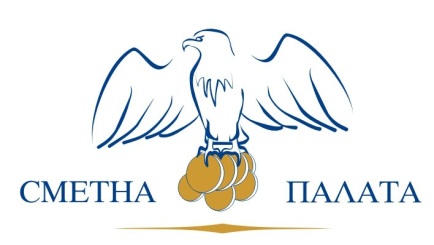 ОДИТЕН ДОКЛАД№ 1000200116за извършен одит за съответствие при финансовото управление на „Център за градска мобилност“ ЕАД, за периода от 01.01.2014 г. до 30.06.2016 г.Настоящият окончателен одитен доклад е приет с Решение № 080 от 05.05.2017 г. 
на Сметната палата (Протокол № 17)СЪДЪРЖАНИЕСПИСЪК НА СЪКРАЩЕНИЯТАТЕРМИНОЛОГИЧЕН РЕЧНИКЧаст първаРЕЗЮМЕВъз основа на решение на 43-то Народно събрание от 20.05.2016 г. и заповед на председателя на Сметната палата на Република България, е извършен одит за съответствие при финансовото управление на „Център за градска мобилност“ ЕАД („ЦГМ“ ЕАД) за периода от 01.01.2014 г. до 30.06.2016 г.„Център за градска мобилност“ ЕАД е еднолично акционерно дружество с общинско имущество, с едностепенна система на управление. Едноличен собственик на капитала на дружеството е Столична община (СО). Столичният общински съвет (СОС) упражнява правата на СО в търговските дружества с общинско участие в капитала при условията, по реда и чрез органите, посочени в Търговския закон (ТЗ) и Наредбата за реда за учредяване на търговски дружества и упражняване правата на собственост на общината в търговските дружества (НРУТДУПСОТД). В ТЗ, НРУТДУПСОТД и Устава на „ЦГМ“ ЕАД са определени правомощията на едноличния собственик на капитала и на Съвета на директорите (СД) на дружеството. Одитната задача обхваща шест области: „Управление на търговското дружество“, „Финансиране на дейността по обществен превоз на пътници и извършване на плащания към транспортните оператори“, „Анализ на приходите от кратковременен престой, наказателни паркинги и други услуги“, „Анализ на извършените разходи, свързани с оперативната дейност на дружеството“, „Планиране, възлагане на обществени поръчки и изпълнение на сключените договори“ и „Дейности по отдаване и наемане на имоти от дружеството“. Използвани са следните критерии: степен на съответствие на управленските решения и дейности с изискванията на релевантната нормативна уредба, вътрешните актове и договорите и състояние на системите за финансово управление и контрол (СФУК). В резултат на извършения одит е установено следното по области на изследване: Управление на търговското дружествоНазначаването на състава на СД, управлявал до 27.08.2014 г., е без проведен публичен подбор по реда на НРУТДУПСОТД. Проведеният през 2014 г. подбор за възлагане на управлението на дружеството не е в съответствие с приложимите изисквания на НРУТДУПСОТД, тъй като решението на СОС за откриване на подбора не съдържа бизнес-задача в съответствие със стратегия за развитие на дружеството и критериите за подбор не отговарят на нормативните изисквания. Негативната практика продължава и при проведения публичен подбор през 2016 г., тъй като решението има същите пороци. Не е разработена и утвърдена стратегия за развитие на дружеството, бизнес-задача за целия срок на управление, както и бизнес-задача за 2015 г., а разработените бизнес-задачи за 2014 г. и 2016 г. са в частично съответствие с нормативните изисквания. Липсата на поставена от едноличния собственик на капитала бизнес-задача, при възлагане на управлението на търговското дружество, за целия срок на договора и поотделно за всяка година в съответствие със стратегия за развитие на дружеството, поставя под съмнение адекватността и ефективността на изпълняваните бизнес-планове и отчитаните резултати от СД на „ЦГМ“ ЕАД.Упълномощаването на търговски пълномощник, който да представлява дружеството в определен период до избирането на нов състав на СД, без да е сключен договор, уреждащ правата и задълженията на страните, е в несъответствие с ТЗ и създава риск от възникване на правен спор между страните във връзка с възникналото правоотношение и евентуално при настъпили вреди за „ЦГМ“ ЕАД, вследствие на извършени действия, които не са били в негов интерес.От „ЦГМ” ЕАД са реализирани на практика и двете фази на административнонаказателното производство при установени нарушения, свързани с пътувания без редовен превозен документ, и СО е представлявана процесуално от служители на „ЦГМ” ЕАД при обжалване на издадените наказателни постановления, което е в несъответствие с ГПК. Във връзка с неиздължени плащания към „Столичен електротранспорт“ ЕАД, „Столичен автотранспорт“ ЕАД и „Метрополитен“ ЕАД (вътрешните транспортни оператори) за изпълнена от тях дейност по обществен превоз на пътници, със свои решения СОС възлага на изпълнителните им директори да извършат обезценки на свои вземания от „ЦГМ“ ЕАД и одобрява изготвените споразумения за обезценяване на вземанията. Тези решения не са сред компетентностите и правомощията на СОС, като упражняващ правата на едноличния собственик на капитала, изрично регламентирани в чл. 221 от ТЗ и чл. 11, ал. 1 от НРУТДУПСОТД.През одитирания период свикването на СОС да заседава по въпроси от компетентността на едноличния собственик на капитала е в несъответствие с Устава на „ЦГМ“ ЕАД.При докладване от Одитния комитет на „ЦГМ“ ЕАД до едноличния собственик на капитала, не са представени междинни отчети за дейността му за първото полугодие на 2014 г., 2015 г. и 2016 г., с което едноличният собственик на капитала е ненавременно уведомяван за съществуващи в дружеството проблеми. Финансиране на дейността по обществен превоз на пътници и извършване на плащания към транспортните операториТранспортната услуга по обществен превоз на пътници (ОПП) по основните линии от транспортната схема на СО е възложена от общината на вътрешни транспортни оператори, определени чрез пряко възлагане, и на транспортни оператори, избрани чрез конкурс.Съгласно чл. 4 от Наредбата за реда и условията за пътуване с обществения градски транспорт на територията на Столична община (НРУПОГТТСО), „ЦГМ“ ЕАД на основание договор със СО осъществява дейностите по организация, управление, контрол, отчитане и окачествяване на ОПП, реализация на приходи и разплащане с транспортните оператори, при спазване на Икономическата рамка и контрол по редовността на пътниците. За изпълнение на тези дейности „ЦГМ“ ЕАД получава възнаграждение, представляващо процент/част от реализираните приходи от продажба на превозни документи и от средствата от държавния бюджет и бюджета на СО за компенсиране на безплатните и по намалени цени пътувания на определени категории лица.В годишните финансови отчети на „ЦГМ“ ЕАД, изготвени през одитирания период, като част от търговските и други вземания на дружеството, са посочени вземания от СО в размер на: 166 585 хил. лв. към 31.12.2014 г.; 147 731 хил. лв. към 31.12.2015 г. и 150 477 хил. лв. към 30.06.2016 г. Вземанията са начислени във връзка със задължението на „ЦГМ“ ЕАД да се разплаща с транспортните оператори за изпълнената от тях дейност по ОПП и системно формиращия се недостиг на средства за разпределение между операторите. Начислените от „ЦГМ“ ЕАД вземания не са признати и потвърдени от СО, като през одитирания период не са предприети ефективни действия за уреждане на взаимоотношенията между страните. В случай, че начислените вземания от "ЦГМ" ЕАД към СО, представляващи около 90 % от активите на „ЦГМ“ ЕАД, не бъдат признати и не се реализират, съществува риск от неспазване на принципа за действащо предприятие и от възникване на основание за прекратяване на дружеството, съгласно разпоредбата на 
чл. 252, ал. 1, т. 5 от Търговския закон.В резултат на неправилни счетоводни записвания от „ЦГМ“ ЕАД, във връзка с обезценки на вземания на вътрешните транспортни оператори, в ГФО към 31.12.2015 г., вземанията от свързани лица (СО) и задълженията към свързани предприятия по изпълнение на транспортната задача (вътрешните оператори) са представени в намален размер (с 22 503 хил. лв. по-малко). Във финансовия отчет за 2015 г. не е оповестено, вследствие на какви събития и условия е отчетено намаление на посочените вземания и задължения, с което е отнета възможността на ползвателите на информацията да получат вярна и честна представа за активите и пасивите на „ЦГМ“ ЕАД.Процесът по планиране и утвърждаване на общата Икономическа рамка на обществения транспорт в СО за 2015 г. и 2016 г. не е в съответствие с изискванията на действащите през одитирания период договори.При планиране на Икономическите рамки за 2015 г. и 2016 г. не са спазени регламентирани в договорите процедури за: одобрение от СО (като възложител на транспортната услуга по пътнически превоз) на проекто-разчетите за транспортна задача на операторите, изпълняващи договори за обществен превоз на пътници и на референтните планове на вътрешните транспортни оператори; изискването за извършване от „ЦГМ“ ЕАД на проверка и анализ на работните бизнес-планове на вътрешните оператори и одобрение от СО на техните икономически рамки. Предложението на изпълнителния директор на „ЦГМ“ ЕАД за увеличение на цената на два вида превозни документи, направено с проекта за обща Икономическа рамка за 2016 г., не съдържа информация за механизма, по който е определена предложената по-висока цена и анализ на ефекта от предложените мерки.При планиране на Икономическите рамки на обществения транспорт през одитирания период не е анализирано тяхното изпълнение през предходните години,  в т.ч. системно формиращият и натрупващ се недостиг на средства за разплащане на изпълнената от транспортните оператори дейност по ОПП и не са предлагани решения за неговото преодоляване, въпреки предвидените механизми в договорите, с което не е осигурен баланс между приходите и разходите за изпълнение на дейността по ОПП.Не са използвани всички предвидени източници на финансиране на възложените транспортни задачи, в т.ч. приходи от дейността „Платено паркиране и принудително задържане“, въпреки системно формиращия се недостиг на средства.Липсата през одитирания период на утвърдени контролни процедури, които да се прилагат при изпълнение на процеса по планиране на Икономическата рамка за съответната година, е в несъответствие с изискванията на ЗФУКПС и не осигурява възможност за проследимост и контрол на процеса. През одитирания период в договорите за ОПП не са въведени механизми за санкциониране на транспортните оператори при неизпълнение на задължението за представяне на отчети за жалбите на пътници и решенията по тях. От „ЦГМ“ ЕАД не е осъществен ефективен контрол върху дейността на проверения вътрешен транспортен оператор, като не са наложени санкции на оператора за неизпълнение на задължението за ефективност на дейността по ОПП. Възнаграждението на „ЦГМ“ ЕАД, което е приспадано от средствата за компенсиране на безплатните и по намалени цени пътувания на определени категории лица, предоставяни от държавния бюджет и дължими на транспортните оператори, изпълняващи договори за ОПП, е в несъответствие с изискванията на приложимата нормативна уредба. В резултат на това на транспортните оператори е разпределен по-малък размер компенсации от държавния бюджет спрямо действително дължимите. Заложените средства в бюджета на СО за компенсиране на вътрешните транспортни оператори са в размер, който не е достатъчен за покриване на отчетения от вътрешните оператори нетен финансов ефект, свързан с изпълнение на възложеното им от общината задължение за обществена услуга.Предприетите през одитирания период действия и решенията на СОС, упражняващ правата на СО, като едноличен собственик на капитала на „ЦГМ“ ЕАД не са ефективни и не предлагат устойчиво решение на проблема със системно формиращия и натрупващ се недостиг на средства за разплащане на изпълнената от транспортните оператори дейност по ОПП. Анализ на приходите от кратковременен престой, наказателни паркинги и други услугиПриходите от кратковременен престой, наказателни паркинги и други услуги формират 60,2 на сто за 2014 г., 62,3 на сто за 2015 г., 53,6 на сто към 30.06.2016 г., спрямо общия размер на приходите по Отчета за всеобхватния доход. В обхвата на изследваната област са включени процесите „Приходи от SMS - заплащане на почасово паркиране“, „Приходи от служебен абонамент“ и „Приходи от поставяне на скоби“. До м. октомври 2015 г. приходите от кратки текстови SMS-и се определят въз основа на договори, сключени с трите мобилни оператора. Установено е системно отчитане на по-ниски стойности от мобилните оператори, в сравнение с отчетени стойности от дружеството, което е индикатор, че редът за отчитане на приходите не е бил достатъчно ефективен и в полза на интересите на дружеството. Редът за отчитане на приходите от платено паркиране чрез SMS таксуване, прилаган от м. октомври 2015 г. за дейностите и услугите, обект на проверка, е в съответствие с договорените клаузи и определените такси с решение на СОС. 	Приходите от паркиране в режим „служебен абонамент“ са от предоставяне на услуга за временно и възмездно ползване на паркоместа в зелена зона, синя зона и извън зони с почасово платено паркиране. Приходите са реализирани на основание сключени договори с физически или юридически лица - собственици, ползватели и/или наематели на нежилищни имоти. В договорите за служебен абонамент са включени клаузи за условията и срока за плащане на абонамента, както и за отговорност при забава или неизпълнение на задълженията от страна на ползвателите на услугите, с което са предприети необходимите мерки за защита интересите на дружеството, но не са прилагани през одитирания период. 	В изследвания процес не са създадени предпоставки за осъществяване на ефективен предварителен контрол за законосъобразност на приходите от служебен абонамент и за надлежно документиране на осъществената контролна дейност.Оперативната дейност по използването и прилагането на техническото средство тип „скоба“ се организира и осъществява от сектор „Принудително задържане“ (ПЗ) от отдел „Паркиране“ на дирекция „Паркиране и мобилност“ (ПМ). Установени са съществени несъответствия в следните аспекти на дейността на отдел „Паркиране“: освобождаване на грешно поставени технически средства на ППС, не по нормативно установените ред и условия; дублиране на функции в структурата на дружеството, по отношение на контрола осъществяван върху дейността по поставяне на скоби; контролните дейности в изследвания процес не са изградени в съответствие с изискванията на ЗФУКПС и методическите указания на Министерството на финансите, поради което не са създадени предпоставки за проследимост на процеса и адекватен контрол върху дейността на сектор „ПЗ“, в дирекция „ПМ“.Анализ на извършени разходи, свързани с оперативната дейност на дружествотоРазходите, свързани с оперативната дейност на дружеството към 31.12.2014 г., са на обща стойност 28 038 хил. лв., към 31.12.2015 г. - 29 643 хил. лв. и към 30.06.2016 г. - 15 106 хил. лв. Разходите са финансово осигурени от собствени приходи на „ЦГМ“ ЕАД. Анализът на общия размер на разходите, свързани с оперативната дейност на „ЦГМ“ ЕАД за одитирания период, показва тенденция на увеличение, която се дължи на увеличените разходи за външни услуги и материали. Разходи за заплати и допълнителни възнаграждения на служители, наети по трудови правоотношенияОбщата численост на персонала на „ЦГМ“ ЕАД към 01.01.2014 г. е 1 201 щатни бройки, в т.ч. изпълнителен директор, от които фактически заети са 1 200 щатни бройки. Утвърдената численост на персонала към 30.06.2016 г. е 1 321 щатни бройки, от които 1 281 са заетите щатни бройки. Увеличението през одитирания период се дължи на допълнително разкрити щатни бройки за нуждите на дирекции „ПМ“, „Маркетинг и стопанска дейност“ и „Обществен транспорт“. Утвърдените Вътрешни правила за работна заплата (ВПРЗ) не съдържат ред за формиране на допълнителните месечни трудови възнаграждения на работещите в екип „скоби“ и на контрольорите по редовността на пътниците. Във ВПРЗ не са включени, приложените през одитирания период хипотези за формиране на допълнителните възнаграждения на контрольорите по редовността на пътниците, въз основа на корекции на показатели и на база постигнато изпълнение на показатели в предходен отчетен период. Не е ясно разписана процедурата за установяване изпълнението на условието „без допуснати нарушения на трудовата и технологична дисциплина при извършване на контролната дейност“, от което зависи формирането на допълнителните възнаграждения. Поради неопределен таван на допълнителните възнаграждения във ВПРЗ, е допуснато начисляване през 2014 г. и 2015 г. на месечни брутни възнаграждения на служители, в размери, превишаващи тези на членовете на СД на „ЦГМ“ ЕАД, което е неправилно с оглед задълженията и отговорностите на СД, като орган на управление на дружеството.Разходите за заплати и допълнителни възнаграждения на проверените контрольори по редовността на пътниците са в съответствие с нормативните и вътрешни актове, с изключение на начислените за месец юни 2016 г. по-високи размери от полагащите се допълнителни възнаграждения.Разходи за материали и външни услугиНе е осъществяван ефективен контрол върху разходите, вследствие на което през одитирания период са извършени разходи за електрическа, топлинна енергия, пътни принадлежности, правни услуги, и отпечатване и доставка на бланки и формуляри, които не са предшествани от избор на изпълнител по реда на ЗОП, при наличие на основание за това.Планиране, възлагане на обществени поръчки и изпълнение на сключените договориВ съответствие с изискванията на ЗОП, с решение на СД на „ЦГМ“ ЕАД, са приети Вътрешни правила за възлагане на обществени поръчки (ВПВОП) и Вътрешни правила за поддържане профила на купувача в електронната страница на „ЦГМ“ ЕАД. Планирането на обществените поръчки през одитирания период не е в съответствие с определения във ВПВОП ред: при изискването и представянето на информация относно необходимостта за възлагане на обществени поръчки не са спазени сроковете, формата и съдържанието на образеца, по който следва да се представя изисканата информация, което е довело до възлагането на обществени поръчки, които не са включени в план-графика за съответната година. При възлагането на обществени поръчки чрез събиране на оферти с публикуване на публична покана не е посочен източникът на финансиране, с което е нарушен принципът за публичност и прозрачност. При една поръчка е допусната промяна в първоначално обявените условия, като е сключен договор с участник, който не отговаря на посочените в покана и приложенията към нея изисквания. При провеждането на процедурите по реда на ЗОП (отм.) са установени различни несъответствия при подготовката, провеждането и възлагането на обществените поръчки: в техническата спецификация от документацията е посочен конкретен модел, без да бъдат добавени думите „или еквивалент“; посочвани са критерии за подбор, свързани с икономическите и финансови възможности или техническите възможности на участниците, като са посочени документите, които трябва да се представят, но не и минималните изисквания, на които следва да отговарят; поставянето на ограничително условие, в обявление за обществена поръчка; сключване на договор без да са представени всички необходими документи от избрания за изпълнител участник и др.При изпълнението на договорите: не са начислявани неустойки по един от проверените  договори; не са съставяни всички документи, във връзка с изпълнението предмета на друг договор, в резултат на което са доставяни количества в размер по-голям от договорения; по два договора гаранциите за изпълнение са освободени след уговорените срокове; извършвани са плащания по договор след изтичането му. При сключването на два договора са представени гаранции за изпълнение, които не покриват целия срок на действие на договорите, с което е създаден риск възложителят да не бъде обезпечен при неизпълнение на задълженията от страна на изпълнителя. Пет договора са изменени незаконосъобразно чрез сключване на допълнителни споразумения към тях. За три от проверените договори не е изпратена информация до АОП за изпълнен договор в нормативно определения срок.Дейности по отдаване и наемане на имоти от дружествотоИмотите, придобити чрез вливане на „Паркинги и гаражи“ ЕАД в „СКГТ-София“ ЕООД и предмет на договорите за наем, не са вписани в Имотен регистър към Агенция по вписванията, съгласно изискванията на чл.263и, ал. 6 от ТЗ, като в резултат не е оповестено преминаването на ново имущество в патримониума на „ЦГМ” ЕАД, в следствие на преобразуването на дружеството чрез вливане.От „ЦГМ“ЕАД не са разработени и приети вътрешни правила, които да уреждат процедурите по провеждане на търгове и конкурси за продажба, учредяване на вещни права и за провеждане на търгове за сключване на договори за наем върху недвижими имоти и други дълготрайни активи. Утвърдени са само правила за провеждане на конкурси за отдаване под наем на обекти и дълготрайни активи.Непровеждането на конкурси за отдаване под наем на четири паркинга, по които са сключени договори, е в нарушение на императивни норми от НРУТДУПСОТД.Част втораВЪВЕДЕНИЕОснование за извършване на одитаОдитът е осъществен на основание чл. 5, ал. 1, т. 2 и чл. 38, ал. 2 от Закона за Сметната палата, в изпълнение на Заповеди №№ ОП-06-02-001/20.06.2016 г., ОПР-06-02-001/20.06.2016 г. и ОПР-06-02-002/22.06.2016 г. на председателя на Сметната палата на Република България, във връзка с Решение на 43-то Народно събрание от 20.05.2016 г.2. Одитиран период Одитираният период е от 01.01.2014 г. до 30.06.2016 г.3. Информация за одитираната организация и предмета на одитПредмет на одита е „ЦГМ” ЕАД, което е търговско дружество по смисъла на ТЗ - еднолично акционерно дружество с общинско имущество. Едноличен собственик на капитала е Столична община. Дружеството е юридическо лице, със седалище и адрес на управление гр. София, бул. „Княгиня Мария Луиза“ № 84.Дружеството е образувано чрез промяна на правната форма, като се преобразува „ЦГМ“ ЕООД в еднолично акционерно дружество. Дружеството е учредено с капитал с номинална стойност 380 958 лв., разпределен в 380 958 броя поименни акции с номинална стойност по един лев всяка.Дейността и управлението на дружеството са уредени с Устава на еднолично акционерно дружество „ЦГМ“ ЕАД, приет с Решение № 423 по Протокол № 21 от 19.07.2012 г. на СОС.   Предметът на дейност на дружеството е: осъществяване на дейности във връзка с анализ, планиране, финансиране, експлоатация, организация, координация, управление и контрол, вкл.: разработване на анализи за развитие на екологичните и експлоатационни аспекти на обществения транспорт; въвеждане и експлоатация на интелигентни транспортни системи, обслужващи обществения транспорт; организация, контрол и финансиране на обществения транспорт на територията на СО, като интегриран превозен процес; рекламно – информационно обслужване на обществения транспорт; финансиране, изграждане, експлоатация и поддържане на паркинги, гаражи и места за паркиране, отдаване под наем на места за паркиране и други, незабранени от закона дейности.Дружеството е с едностепенна система на управление, с органи на управление: Общо събрание – СОС, в качеството на упражняващ правата на едноличния собственик на капитала и СД. През одитирания период СД със състои от пет лица и се избира за срок от максимум три години. СД възлага управлението на едно или няколко лица от състава си, които овластява да представляват дружеството. Управлението е възложено с договори за възлагане на управлението, сключени между кмета на СО и всеки един от членовете на СД за срок от 3 години.През одитирания период организационно – управленската структура на дружеството включва пет дирекции: „Обществен транспорт“, „Мобилност и паркиране“, „Развитие и административни дейности“, „Контрол“, „Маркетинг и стопанска дейност“. Към дирекциите са създадени отдели и сектори. На пряко подчинение на изпълнителния директор са отдел „Финансов контрол“ и служба „Трудова медицина“. Дейността на дружеството се подпомага от одитен комитет, който докладва на едноличния собственик на капитала.„ЦГМ“ ЕАД е възложител на обществени поръчки по смисъла на чл. 7, т. 6 във връзка с чл. 7в, ал. 1 от ЗОП (отм.), като търговско дружество, извършващо дейности, свързани с експлоатацията на мрежи за обществени услуги в областта на трамвайния, тролейбусния или автобусния транспорт. Обществените поръчки от името на дружеството се възлагат от изпълнителния директор, в качеството му на лице по чл. 8, ал. 3 от ЗОП (отм.). Отговорност за управленските решения по смисъла на ТЗ, НРУТДУПСОТД и чл. 6, ал. 1 от ЗФУКПС, за одитирания период носят СОС, като упражняващ правата на едноличен собственик на капитала, членовете на Съвета на директорите и изпълнителният директор на дружеството.За периода от 01.01.2014 г. до 30.06.2016 г., изпълнителен директор на дружеството е Симеон Константинов Арнаудов, съгласно решения на СД и член на СД съгласно Решения № 423/19.07.2012 г. и № 541/24.07.2014 г. на СОС.4. Цели на одита1. Да се установи степента на съответствие на управленските решения и дейности с изискванията на релевантната нормативна уредба, вътрешните актове и договорите в областите на изследване: „Управление на търговското дружество“, „Финансиране на дейността по обществен превоз на пътници и извършване на плащания към транспортните оператори“, „Анализ на приходите от кратковременен престой, наказателни паркинги и други услуги“, „Анализ на извършените разходи, свързани с оперативната дейност на дружеството“, „Планиране, възлагане на обществени поръчки и изпълнение на сключените договори“ и „Дейности по отдаване и наемане на имоти от дружеството“. 2. Да се установи състоянието на СФУК в  изследваните области.5. Критерии за оценкаПри одита за съответствие при финансовото управление на „ЦГМ“ ЕАД за периода от 01.01.2014 г. до 30.06.2016 г., са приложени следните критерии за оценка: 	5.1. Област „Управление на търговското дружество“	Съответствие с приложимите изисквания на: ТЗ, ЗФУКПС, Закон за местното самоуправление и местната администрация (ЗМСМА), Закон за общинската собственост, Закон за независимия финансов одит, Устав на „ЦГМ“ ЕАД, Правила за работа на СД, договори за възлагане на управлението на дружеството, Правила за работа на Одитен комитет, Бизнес планове за 2014 г., 2015 г. и 2016 г., НРУТДУПСОТД.	5.2. Област „Финансиране на дейността по обществен превоз на пътници и извършване на плащания към транспортните оператори“.	Съответствие с приложимите изисквания на: Регламент (ЕО) № 1370/2007 на Европейския парламент и Съвета от 23 октомври 2007 г. относно обществените услуги за пътнически превоз с железопътен и автомобилен транспорт; Наредба за условията и реда за предоставяне на средства за компенсиране на намалените приходи от прилагането на цени за обществени пътнически превози по автомобилния транспорт, предвидени в нормативните актове за определени категории пътници, за субсидиране на обществените пътнически превози по нерентабилни автобусни линии във вътрешноградския транспорт и транспорта в планински и други райони и за издаване на превозни документи за извършване на превозите, обн. ДВ, 51 от 7.07.2015 г.; Наредба № 2 от 31 март 2006 г. за условията и реда за предоставяне на средства за компенсиране на намалените приходи от прилагането на цени за пътуване по автомобилния транспорт, предвидени в нормативни актове за определени категории пътници (отм); Наредба № 3 от 04 април 2005 г. за условията и реда за предоставяне на средства за субсидиране на превоза на пътници по нерентабилни автобусни линии във вътрешноградския транспорт и транспорта в планински и други райони (отм.); Наредба за реда и условията за пътуване с обществения градски транспорт на територията на Столична община; Правилата за взаимоотношенията между Столична община, „СКГТ – София“ ЕООД и транспортните оператори в системата на масовия градски транспорт; договори за организация, управление и контрол на обществения превоз на пътници на територията на Столична община; договори за обществен превоз на пътници, сключени с транспортните оператори.		5.3. Област „Анализ на приходите от кратковременен престой, наказателни паркинги и други услуги“.	Съответствие с приложимите изисквания на: Закон за движение по пътищата; Закон за задълженията и договорите; ЗФУКПС; Закон за счетоводството (ЗСч); Наредба за организацията на движението на територията на Столична община; договори с мобилни оператори и договори за служебен абонамент.5.4. Област „Анализ на извършените разходи, свързани с оперативната дейност на дружеството“.а) „Разходи за заплати и допълнителни възнаграждения на служители, наети по трудови правоотношения“. Съответствие с приложимите изисквания на: Кодекс на труда; Наредба за структурата и организацията на работната заплата; Колективни трудови договори; Вътрешни правила за работната заплата;б) „Разходи за външни услуги“ и „Разходи за материали“. Съответствие с приложимите изисквания на Закона за обществените поръчки и ЗСч.5.5. Област „Планиране, възлагане на обществени поръчки и изпълнение на сключените договори“.Съответствие с приложимите изисквания на: ЗОП, Правилник за прилагане на ЗОП, ЗФУКПС, Вътрешни правила за възлагане на обществените поръчки, Вътрешни правила за поддържането на профила на купувача на електронната страница на „ЦГМ“ ЕАД, Договори за обществени поръчки, сключени по реда на ЗОП.5.6. Област „Дейности по отдаване и наемане на имоти от дружеството“.Съответствие с приложимите изисквания на: ЗФУКПС, Наредба за реда за упражняване на търговски дружества и упражняване на правата на собственост на общината в търговските дружества, Вътрешни правила за провеждане на конкурси за отдаване под наем на обекти и дълготрайни активи, Договори за наем/ наемане на недвижими имоти.6. Обхват на одита6.1. Управление на търговското дружество, в т.ч. възлагане на управлението на едноличното общинско търговско дружество – публичен подбор и договори за управление, решения на СД, и осъществяване на контрол и решения на едноличния собственик на капитала.6.2. Финансиране на дейността по обществен превоз на пътници и извършване на плащания към транспортните оператори, в т. ч.: планиране и приемане на Икономическата рамка на обществения транспорт на територията на СО и определяне на източниците на приходи за финансиране на дейността по обществен превоз на пътници; приемане на изпълнената от транспортните оператори дейност по обществен превоз на пътници и извършване на плащания към тях.6.3. Анализ на приходите от кратковременен престой, наказателни паркинги и други услуги, в т. ч. приходи от SMS - заплащане на почасово паркиране, приходи от служебен абонамент и приходи от поставяне на скоби. Анализ на извършените разходи, свързани с оперативната дейност на дружеството, в т. ч. разходи за заплати и допълнителни възнаграждения на служители, наети по трудови правоотношения, разходи за външни услуги и разходи за материали.Планиране, възлагане на обществени поръчки и изпълнение на сключените договори – планиране на обществени поръчки, възлагане на обществени поръчки и изпълнение на сключените договори в резултат на проведени обществени поръчки.Дейности по отдаване и наемане на имоти от дружеството, в т. ч. процедури по отдаване под наем, наемане на имоти и изпълнение на договорите за наем/наемане на имоти от дружеството.В обхвата на одита не са предвидени ограничения.	Одитни извадки са формирани в области „Финансиране на дейността по обществен превоз на пътници и извършване на плащания към транспортните оператори“, „Анализ на приходите от кратковременен престой, наказателни паркинги и други услуги“, „Анализ на извършените разходи, свързани с оперативната дейност на дружеството“, „Планиране, възлагане на  обществени поръчки и изпълнение на сключените договори“, „Дейности по отдаване и наемане на имоти от дружеството“. Извадките са представени подробно в част трета „Констатации“от настоящия доклад. Извадките са нестатистически по метод на формиране. Одитните процедури са изпълнени чрез 28% тестове на контрола и 67% тестове по същество. В област „Планиране, възлагане на обществени поръчки и изпълнение на сключените договори“ са извършени проверки на място за установяване на съответствие на изпълнението по сключени договори.7. Одитни стандарти, които са приложени при одитаОдитът е изпълнен в съответствие с МСВОИ 100 Основни принципи на одита в публичния сектор, МСВОИ 400 Основни принципи на одита за съответствие и МСВОИ 4100 Указания за одит за съответствие – за одити, извършени отделно от одити на финансовите отчети.Част третаКОНСТАТАЦИИІ. Управление на търговското дружество1. Обща информация„ЦГМ” ЕАД е търговско дружество със 100 на сто общинско участие в капитала, с едностепенна система на управление, и съгласно НРУТДУПСОТД, и Устава на дружеството, органите му на управление са едноличният собственик на капитала (Столична община), който решава въпросите от компетентността на Общото събрание на акционерите, и СД. Столичен общински съвет упражнява правата на Столична община в търговските дружества с общинско участие в капитала при условията, по реда и чрез органите, посочени в ТЗ и НРУТДУПСОТД.Управлението на общинските еднолични дружества се възлага на Съвет на директорите след провеждане на публичен подбор при условията и по реда на НРУТДУПСОТД. Публичният подбор се открива с решение на СОС, което съдържа обект на подбора, минимални специфични изисквания към кандидатите, необходимите документи, мястото и срока, в който да бъдат подадени, бизнес-задачата на търговското дружество за целия срок на договора за управление, критериите са оценка на бизнес-програмите на кандидатите.В предприятията, извършващи дейност от обществен интерес, се създава одитен комитет, който осъществява специфични функции, уредени в Закона за независимия финансов одит, и докладва за дейността си на едноличния собственик на капитала.2. Възлагане на управлението на едноличното общинско търговско дружество – публичен подбор и договори за управление„ЦГМ” ЕАД е преобразувано дружество чрез промяна на правната форма през                          2012 г. и от еднолично дружество с ограничена отговорност преминава в ЕАД. С решение на СОС са избрани членове на СД на „ЦГМ” ЕАД, временно, до провеждане на публичен подбор. Мандатът на назначения през 2012 г. СД продължава и през одитирания период до 27.08.2014 г., когато в резултат на проведен публичен подбор е извършена промяна в състава на СД. НРУТДУПСОТД не предвижда изключения от общия режим за възлагане на управлението на търговско дружество със сто на сто общинско участие в капитала. Поради тази причина, първоначалният състав на СД на „ЦГМ” ЕАД е избран в нарушение на чл. 31, ал. 1 от НРУТДУПСОТД, тъй като за избора му не е била проведена процедура за публичен подбор. Според СОС, причината поради която не е бил проведен конкурс за първоначално назначаване на членове на СД на „ЦГМ” ЕАД е била желанието на едноличния собственик да стабилизира дружеството в следствие на извършеното преобразуване чрез промяна на правната форма.2.1. Решение на едноличния собственик на капитала чрез СОС за откриване на публичен подбор.През 2014 г. с решение на СОС, в качеството му на упражняващ правата на едноличния собственик на капитала на „ЦГМ” ЕАД, е открита процедура за публичен подбор на членове на СД на дружеството, в което се съдържат обект на подбора, определени са минималните изискванията към кандидатите, необходимите документи, мястото и срока, в който да бъдат подадени, критериите за оценка на кандидатите и избор на комисия. Решението на СОС за откриване на конкурса не съдържа бизнес-задачата на търговското дружество за целия срок на договора за управление, която да е в съответствие със стратегията за развитие на дружеството, с което не са спазени изискванията на чл. 33, ал. 1, т. 4 от НРУТДУПСОТД. В решението на СОС няма критерии за оценка на бизнес-програмите на кандидатите, в несъответствие с изискването на чл. 33, ал. 1, т. 5 от НРУТДУПСОТД. В писмени обяснения, СОС, в качеството му на упражняващ правата на общината, не е представил релевантен отговор по въпроса за наличието на разработена и утвърдена стратегия за развитие на „ЦГМ” ЕАД, а е представено решение на СОС, с което се одобряват стратегически документи за развитие на движението в Столична община. Същите не представляват стратегия за развитие на дружеството, тъй като съдържат ограничени аспекти от дейността, и не поставят стратегически цели свързани с човешките ресурси, инвестициите, управлението на собствеността и други присъщи аспекти от дейността и свързани с управлението на „ЦГМ“ ЕАД. При извършената проверка е установено, че липсва стратегия за развитие на „ЦГМ” ЕАД в средносрочен и/или дългосрочен план.; „ЦГМ” ЕАД работи в условията на недефинирани стратегически цели и невъзможност да бъдат идентифицирани и управлявани рисковете, които застрашават постигането им. С липсата на стратегия за развитие на дружеството е нарушен чл. 7 ал. 1, т. 1 от ЗФУКПС.2.2. Провеждане на публичен подборСъгласно доклад от председателя на комисията за провеждането на подбор и протокол от проведените заседания, публичният подбор е проведен на три етапа. На първия етап на 12.05.2014 г. са разгледани постъпилите заявления от кандидатите за участие. След извършената проверка на документите и на основание чл. 36, ал. 2 от НРУТДУПСОТД, до участие са допуснати 11 кандидата. На следващи заседания на комисията са разгледани представените бизнес-програми и са оценени участниците по критериите, посочени в решението на СОС, а именно „управленски опит – 30 %; защита на бизнес-програма за повишаване ефективността на управление на дружеството, за инвестициите и за защита на публичния интерес, преценена по степен на реална приложимост в съответствие с нормативната уредба и логическа структура и обоснованост, както и лидерски и комуникативни умения – 70 %“. В резултат от извършените оценки до провеждане на интервю са допуснати всичките 11 участници. Извършеното оценяване не е в съответствие с чл. 37, ал. 1 от НРУТДУПСОТД, където е посочено, че комисията оценява бизнес-програмите в съответствие с критериите за оценка по чл. 33, ал. 1, т. 5 и ал. 4 от НРУТДУПСОТД, каквито няма в решението на СОС. В последния етап е проведено интервю с 10 от участниците (един от допуснатите участници не се е явил), съгласно изискванията на чл. 38  от НРУТДУПСОТД. След обобщаване на оценките получени на отделните етапи от конкурса, участниците са получили окончателни оценки, въз основа на които е извършено крайното класиране. Публичният подбор е проведен в несъответствие с приложимите изисквания на НРУТДУПСОТД.2.3. Класиране на участницитеС доклад на председателя на комисията, в срока по чл. 40, ал. 1 от НРУТДУПСОТД, на председателя на СОС е представен проект за решение за определяне на най-успешно представителите се участници в публичния подбор и класирането на следващите участници, заедно с всички протоколи от проведените заседания. Един от кандидатите (с най-ниската оценка) не е следвало да бъде класиран, тъй като е получил окончателна оценка по-ниска от изискуемата по чл. 39, ал. 2 от НРУТДУПСОТД.2.4. Вземане на решение на едноличния собственик на капитала чрез СОС за избор на членове на СДСОС е утвърдил предложеното класиране и са избрани представилите се най-успешно на проведения конкурс кандидати за членове на съвета на директорите на „ЦГМ” ЕАД, в съответствие с изискванията на чл. 40, ал. 2 от наредбата. С решението е възложено на кмета на Столична община да подпише договори за управление с избраните 5 членове на съвета на директорите на „ЦГМ” ЕАД. Решението на упражняващия правата на едноличния собственик на капитала има действие от деня на вписването в Търговски регистър предвид конститутивното му действие.2.5. Сключване на договори за възлагане на управлението на дружествотоВ съответствие с изискванията на чл. 30, ал. 1 от НРУТДУПСОТД, от кмета на Столична община са сключени договори за възлагане на управлението с членовете на съвета на директорите, с които са определени правата и задълженията на страните, размерът на възнаграждението и начинът за плащането му, отговорността на страните при неизпълнение на договора, основанието за прекратяване на договора и размерът на гаранцията, която членовете дават за своето управление. С чл. 5 от договорите за управление, са определени бизнес-задачата за първата година от управлението и редът за поставяне на бизнес-задачите на дружеството за всяка следваща календарна година. Не са спазени  изискванията на чл. 43, ал. 1 от НРУТДУПСОТД с договора за управление или контрол да се определи бизнес-задачата на едноличното търговско дружество с общинско имущество за целия срок на договора и поотделно за всяка година в съответствие със стратегията за развитие на дружеството.Установено е, че за 2015 г. няма поставена бизнес-задача, а представените на одитния екип такива за 2014 г. и 2016 г. не са заведени в деловодната система на „ЦГМ“ ЕАД, не съдържат дата и подпис, удостоверяващи изготвяне и утвърждаване на документа. По този начин няма увереност, че бизнес-задачите са поставени от доверителя по договора – СО, и в предвидения срок.Бизнес-задачите за 2014 г. и за 2016 г. са в частично съответствие с изискванията на чл. 43, ал. 2 от НРУТДУПСОТД, тъй като съдържат само следните показатели с посочване на конкретни стойности: приходи от оперативна дейност, балансова печалба и рентабилност, чието изпълнение СД трябва да осигури и за което се отчита на всяко тримесечие. Показателите „инвестиции със собствени средства“ и „поемането на финансови задължения“ не са представени с конкретни параметри, а са обвързани с решения от страна на СОС. Не е спазено изискването на чл. 43, ал. 1 от НРУТДУПСОТД бизнес задачата да бъде в съответствие със стратегията за развитие на дружеството, тъй като липсва разработена и утвърдена стратегия от едноличния собственик на капитала на „ЦГМ” ЕАД. 2.6. Избор на изпълнителен член	С решение по т. 3 от дневния ред на заседание на СД, проведено на 18.08.2014 г. е избран изпълнителен член на СД на дружеството и е овластен председателят на СД за сключване на договор за управление. Със същото решение изпълнителният директор е овластен да представлява дружеството. Изборът на изпълнителен член е извършен в съответствие с изискванията на чл. 244, ал. 4 от ТЗ и чл. 27 от Устава на „ЦГМ” ЕАД.2.7. Сключване на договор за представителство с изпълнителния член на Съвета на директорите	В изпълнение на взетото решение от СД, на 27.08.2014 г. е сключен договор за възлагане на управлението на „ЦГМ“ ЕАД в съответствие с изискванията на чл. 30, ал. 1 от НРУТДУПСОТД .2.8. Упълномощаване на търговски пълномощникТърговският пълномощник е лице, упълномощено от търговец да извършва посочените в пълномощното действия срещу възнаграждение. При липса на други указания пълномощникът се смята упълномощен да извършва всички действия, свързани с обикновената дейност на търговеца. Упълномощаването става писмено с нотариално заверен подпис. За отчуждаване или обременяване с тежести на недвижими имоти, за поемане на менителнични задължения, за вземане на заем и за водене на процеси, търговският пълномощник трябва да е упълномощен изрично. Други ограничения на пълномощното могат да се противопоставят на трето лице, само ако са му били известни или е трябвало да знае. Търговският пълномощник не може без съгласие на търговеца да прехвърля правата си другиму. Търговският пълномощник се подписва, като прибавя към фирмата своето име и добавка, че е пълномощник.На заседание на СД, проведено на 25.04.2016 г., поради възникнала необходимост, изпълнителният директор на „ЦГМ” ЕАД уведомява СД, че за периода до избор на нов състав на СД и вписването му в Търговския регистър, ще бъде упълномощен търговски пълномощник по смисъла на чл. 26 от ТЗ за периода до вписване на нов изпълнителен директор на дружеството, който ще изпълнява всички действия, свързани с обикновената дейност на „ЦГМ” ЕАД. Упълномощителната сделка е извършена от дружеството в предписаната от закона форма чрез пълномощно с нотариално заверен подпис, в което подробно са описани правомощията на търговския пълномощник.При извършената проверка е установено, че няма сключен договор, с който да се уреждат отношенията между търговеца и търговския пълномощник, предвид възмездния характер на дейността. Обстоятелството, че към момента на упълномощаването, търговският пълномощник е служител на дружеството, назначен на длъжност „директор на дирекция“ не обуславя инкорпорирането на дейността по оперативното управление на дружеството във функциите, изпълнявани по основния трудов договор. Съгласно чл. 27 от ТЗ, отношенията между търговеца и обикновения търговски пълномощник се уреждат с договор. Именно по силата на този договор, търговският пълномощник трябва да извършва действията, за които е упълномощен. Правоотношенията, които възникват в конкретния случай между търговеца и пълномощника са две - упълномощителната сделка, която е източник на представителна власт за пълномощника и договор, който урежда отношенията им и поражда задължение за последния да извършва действията, за които е упълномощен. По силата на второто правоотношение, възникват взаимни права и задължения между страните. Двете правоотношения са в логическа връзка, но не се намират във функционална зависимост, тъй като представителното правоотношение е задължително при търговското пълномощие, докато липсата на договорно правоотношение не е пречка за това. Следва да се отчита и фактът, че за разлика от гражданското представителство, търговското пълномощие е винаги възмездно. Липсата на договор между упълномощителя и търговския пълномощник е в несъответствие с чл. 27 от ТЗ и създава риск от възникване на правен спор между страните във връзка с възникналото правоотношение и евентуално при настъпили вреди за „ЦГМ“ ЕАД, вследствие на извършени действия, които не са били в негов интерес.3. Решения на Съвета на директоритеСъветът на директорите е колективен орган за осъществяване на оперативното управление на дружеството. Съгласно устава на дружеството, действащ през одитирания период, СД се състои от 5 лица и се избира за срок от 3 години. СД се събира на редовни заседания най-малко веднъж на три месеца, за да обсъди състоянието и развитието на дружеството. Всеки член може да поиска от председателя да свика заседание за обсъждане на отделни въпроси. Съветът на директорите представлява дружеството, възлага управлението на дружеството на един от неговите членове - изпълнителен член, одобрява щатното разписание на дружеството и решава всички въпроси, които не са от изключителната компетентност на общото събрание. Отношенията между дружеството и изпълнителен член на съвета се уреждат с договор за възлагане на управлението, който се сключва в писмена форма от името на дружеството чрез председателя на СД. Членовете на СД, които не са изпълнителни членове, упражняват надзор върху отделните направления на дейността на дружеството. За работата си, на основание чл. 244, ал. 2 от ТЗ, СД е приел правила за работата си. В чл. 4, ал. 2 от Правилата за работа на СД са разписани правомощията му, при спазване на изискванията за вземане на решение от СОС, като упражняващ правата на едноличния собственик на капитала. СД се произнася с решение във всички случаи, когато се разглеждат въпроси, свързани със съществени промени на дейността, функционалната и организационна структура на дружеството. СД може да приема правилници, инструкции и други вътрешни актове относно дейността на „ЦГМ” ЕАД. За одитирания период СД е провел 29 заседания, като е спазено изискването на ТЗ и на Устава за провеждане на заседания най-малко веднъж на три месеца. 3.1 Свикване на заседаниеСъгласно Правилата за работа на СД, съветът се свиква от председателя, а по негово упълномощаване - от заместник председателя. Извънредните заседания могат да се свикват по инициатива на лицата определени в правилата, като в искането се посочват въпросите, които да бъдат включени в дневния ред.Председателят следва да уведоми членовете на СД не по-късно от 3 календарнидни преди датата на заседанието, като в поканата се посочват мястото, датата и часа на заседанието, както и предложения дневен ред. В извънредни случаи, уведомяването на останалите членове на СД, може да се извърши чрез изпращане на електронно съобщение, съдържащо реквизитите на поканата. Уведомяване не е необходимо, в случай, че на предходното заседание на членовете на СД, същите са уведомени, както и ако е приет график на заседанията. Секретарят осигурява на членовете, не по-късно от 3 календарни дни преди заседанието, дневния ред в писмена форма и материалите по отделните въпроси, включени в него. При извършените проверки е установено, че заседанията на СД са свиквани по предвидения в правилата ред - чрез изпращане на съобщение по електронна поща с приложени материали от секретаря на СД, в съответствие с изискванията на чл. 10 от Правилата за работа на СД.3.2. Провеждане на заседание и гласуване на точките от дневния редСъгласно правилата за работа на СД, заседанието се провежда при дневния ред, определен от председателя. Предвидени са специални правила за случаите, в които член на СД е заинтересован от поставен в дневния ред въпрос. За всички заседания на СД се води протокол, в който се отбелязват поредният номер на протокола и датата, на която в съставен, присъстващите членовете, както и други лица, които присъстват, без да са членове, въпросите включени в дневния ред, предложенията и изказванията по отделните въпроси; взетите решения, мнозинството, с което са взети съответните решения и как са гласували членовете на СД по всеки от разглежданите въпроси. Протоколът се изготвя от секретаря на СД и се подписва от присъстващите лица. При извършената проверка е установено, че провеждането на заседанията и гласуването на точките от дневния ред са в съответствие с Правилата за работа на СД, Устава на дружеството и Търговския закон.3.3. Приемане на решение от СДРешенията могат да се приемат, ако присъстват най-малко трима от членовете на СД лично или представлявани от друг член на съвета. Решенията на СД се вземат с обикновено мнозинство. Управленските решения, взети през одитирания период, са от оперативен характер и могат да се класифицират основно в следните групи:а) приемане на вътрешни актове (инструкции, счетоводна политика, вътрешни правила);Управленските решения, свързани с вътрешните актове на дружеството, касаещи неговата специфична дейност са от компетентността на СД, в съответствие с изискванията на чл. 4, ал. 4 от Правилата за работа на СД. През одитирания период са взети множество решения в тази връзка, с което се цели създаването на условия за ефективно, ефикасно и икономично функциониране на различните звена в „ЦГМ” ЕАД.б) промени в щатното разписание;През одитирания период са извършени 29 промени в щатното разписание, които са утвърдени от изпълнителни директор на дружеството. При извършената проверка е установено, че промените, които са довели до промяна в списъчния състав на работниците и служителите, са извършени на основание чл. 4, ал. 1, т. 12 от Правилата за работа на СД и чл. 30, ал. 1 от Устава, като с решение на СД е увеличен списъчният им брой чрез разкриване на  нови щатни длъжности. в) приемане на годишен доклад за дейността и годишен финансов отчет на дружеството за съответната година;Преди представянето на годишен доклад за дейността и годишен финансов отчет на дружеството за съответната година на едноличния собственик на капитала, същите са предмет на обсъждане от СД, който в случай на необходимост прави бележки и предложения за изменения, при установени грешки и неточности.г) решения за отдаване под наем на активи на дружеството;През одитирания период са взети решения за отдаване под наем на активи на дружеството по предложение на директори на дирекции, които стопанисват конкретните обекти. Обектите са отдадени под наем, чрез конкурси, по решение на СД в съответствие с изискванията на чл. 17, ал. 3, във връзка с чл. 12 от НРУТДУПСОТД. Предмет на проверката в рамките на настоящия одит са 15 конкурсни процедури, които са изследвани в област „Дейности по отдаване и наемане на недвижими имоти от дружеството“.д) разглеждане на въпроси относно сключване на договори за банкови заеми;СД е разглеждал въпроси от оперативен характер във връзка с проекти на договори за заем и вземане на решение за сключване на договор за банков кредит от „Българска банка за развитите” АД, в съответствие с чл. 4, ал. 2, т. 5 от Правилата за работа на СД, при спазване на изискванията на чл. 11 от НРУТДУПСОТД. Договорът за кредит е предмет на обществена поръчка, която е разгледана в раздел V, „Планиране, възлагане на обществени поръчки и изпълнение на сключените договори“ от настоящия одитен доклад. е) решение за сключване на договор между „ЦГМ” ЕАД и СО за възлагане на дейности по контрол на превоза на пътници и разплащания с транспортните оператори;Действащите през одитирания период договори за извършване срещу възнаграждение на дейности по организация, управление и контрол на обществения превоз на пътници на територията на Столична община са разгледани в раздел                       ІІ „Финансиране на дейността по обществен превоз на пътници и извършване на плащания към транспортните оператори“ на одитния доклад, с изключение на клаузата свързана с контрола на пътници, която е обект на изследване в настоящата област.	Съгласно чл. 34 от Наредба за реда и условията за пътуване с обществения градски транспорт на територията на СО (НРУПОГТТСО), кметът на СО възлага на изпълнителния директор на „ЦГМ” ЕАД да определи длъжностните лица, които да осъществяват контрола по редовността на пътниците в обществения транспорт. Определените по този ред длъжностни лица, съставят актове на нарушителите за всяко установено от тях нарушение според предоставените им с НРУПОГТТСО правомощия. Определянето на длъжностни лица, които да осъществяват контрол по редовността на пътниците е възложено на изпълнителния директор на „ЦГМ” ЕАД от кмета на СО с договори от 11.04.2003 г. и от 14.07.2015 г. за организация, управление и контрол на обществения превоз на пътници на територията на СО. През одитирания период изпълнителният директор със заповеди е упълномощил поименно длъжностните лица – контрольори по редовността на пътниците в обществения транспорт, които да съставят АУАН, на основание чл. 34, ал. 2 от НРУПОГТТСО. Дейностите по установяване на нарушения при пътуване без редовен превозен документ и съставяне на АУАН от длъжностните лица са уредени в Инструкция за реда и начина на работа на служителите от сектор „Контрол по редовността на пътниците“ в обществения градски транспорт. Въз основа на съставените АУАН, кметът на СО или определен от него заместник кмет издават наказателни постановления. Със заповед на кмета на СО, на зам. - кмет е възложено да подписва НП, издадени въз основа на съставени АУАН на нередовни пътници в обществения градски транспорт на територията на СО. С отделна заповед на кмета на СО е назначена комисия в състав: двама представители на СО и двама представители на „ЦГМ” ЕАД – юрисконсулт и технически изпълнител/наказателни постановления от сектор „Правен“. На комисията е възложено: да разглежда съставените АУАН на пътници в столичния градски транспорт и да взема решения за по-нататъшния ход на преписката; да съставя предложения за издаване на НП и утвърждаването им от зам.-кмета на СО, отговарящ за транспорта; след връчване на НП да съхранява екземпляр от същите с данни за надлежно връчване.  При извършената проверка е установено:		В структурата на дружеството отговорните длъжностни лица с функции да контролират дейността, свързана с движението на съставените АУАН от контрольорите, констативните протоколи и НП, са юристите от сектор „Правен” към отдел „Правен и обществени поръчки” в дирекция „Развитие и административни дейности”. Тези функции са възложени на лицата, посредством длъжностни характеристики, утвърдени от изпълнителния директор на дружеството. В същото структурно звено са назначени и четирима служители на длъжност „технически изпълнител/наказателни постановления”, на които с длъжностните  характеристики е възложено да изготвят НП в срок и съгласно действащото законодателство, да изготвят покани за доброволно изпълнение, да водят отчет и да съхраняват АУАН и НП, да изготвят справки за системни нарушители и относно движението на АУАН, да окомплектоват преписки за съда и други свързани дейности. 	В дружеството не е утвърдена процедура, която да урежда сроковете и документите, които се съставят във връзка с движението на образуваните административно-наказателни преписки, в резултат на вече съставените АУАН. Задълженията на юристите и на техническите изпълнители са възложени от изпълнителния директор на „ЦГМ” ЕАД чрез длъжностните характеристики на служителите, без наличие на правно основание за възлагане на тези функции в рамките на дружеството.	Установено е, че през одитирания период съставените АУАН от контрольорите по редовността на пътниците, са предоставяни за проверка от юрист в отдел „Правен“ към дирекция „Развитие и административни дейности“ за наличието на всички изискуеми реквизити съгласно действащата нормативна уредба. По отношение на АУАН, които са в съответствие с нормативните изисквания, е поставяна резолюция „с ход” и същите са предавани на техническите изпълнители/наказателни постановления за изготвяне на проекти на НП. При изготвянето на НП, от техническите изпълнители фактически се определя административното наказание, въз основа на установеното нарушение в АУАН. След изготвянето на НП, същите отново са съгласувани с юристи на „ЦГМ“ ЕАД, и са извеждани през деловодната система на дружеството към СО за подпис от оправомощения зам.-кмет. След подписването им, НП са връщани отново на служителите на „ЦГМ“ ЕАД, които са отговорни за разпределението им по райони и за връчването им на нарушителите. Техническите изпълнители на дружеството са ангажирани с изготвянето на административно-наказателната преписка и с изпращането й на частен съдебен изпълнител, както и в НАП, когато нарушителите са с адрес извън гр. София.  	През одитирания период общият брой на съставените АУАН е 38 491 бр., а по години е: 14 352 бр. – 2014 г., 13 897 бр. - 2015 г. и 10 242 бр. към 30.06.2016 г. Броят на издадените НП за одитирания период, по данни на дружеството, е 25 187  бр. Броят на обжалваните НП през 2014 г. е 141 бр., през 2015 г.  – 107 бр. и към 30.06.2016 г. – 69 НП.	През одитирания период, комисията, определена със заповед на кмета на СО да разглежда съставените АУАН и да дава предложения за издаване на НП, е заседавала два пъти месечно по повод на образувани преписки от „ЦГМ” ЕАД по съставени АУАН за нарушения по НРУПОГТТСО относно различните хипотези на пътуване без редовен превозен документ. За работата на комисията са съставени протоколи. В протоколите са посочени решения на комисията дали да бъде даден ход чрез издаване НП или да се прекрати образуваното административно-наказателно производство, като решенията са формални, тъй като от комисията не са разглеждани съставените АУАН по същество, а същите са представяни като опис с номера на АУАН от системата на „ЦГМ“ ЕАД (софтуерен продукт, създаден за целта). Фактически комисията е запознавана само с броя на съставените АУАН за съответния период. От комисията не са изисквани и не са предавани за съхранение екземпляри от връчените НП. 	Съгласно разпоредбите на НРУПОГТТСО и издадените актове на кмета на СО, длъжностните лица на „ЦГМ” ЕАД са оправомощени по отношение на първата фаза на административнонаказателния процес, а именно с установяването на административното нарушение, което приключва със съставянето на АУАН от актосъставителите. През одитирания период на основание утвърдени длъжностни характеристики, от служители на дружеството е осъществявана и втората фаза на административнонаказателния процес, изразяваща се в преценка и определяне на административно наказание чрез изготвянето на НП, което е правомощие на административнонаказващия орган - оправомощения зам.- кмет на СО. При постъпили жалби срещу издадените НП, юристи от отдел „Правен” на               „ЦГМ“ ЕАД са упълномощени от кмета на СО да представляват общината пред съдилищата, частен съдебен изпълнител, прокуратура и Национална агенция за приходи. Пълномощните са издадени от кмета на СО на основание чл. 32, т. 3 във връзка с чл. 30, ал. 4 от ГПК, което е в противоречие с изискването на цитираната разпоредба, съгласно която представители на страните по пълномощие могат да бъдат юрисконсултите или други служители с юридическо образование в учрежденията, предприятията, юридическите лица и на едноличния търговец. В случая не е изпълнено условието юрисконсултите, които представляват процесуално СО, да се намират в учреждението/юридическото лице, тъй като съгласно трудовите договори на упълномощените лица, същите са в трудово правоотношение с изпълнителния директор на „ЦГМ” ЕАД и следователно не е допустимо представляването на друг правен субект извън структурата на дружеството. ж) решение за одобряване на проект на договор за сключване на договори за особен залог;СД е взел решение за обезпечение по банковия кредит, отпуснат от „Българска банка за развитите” АД, в съответствие с чл. 4, ал. 2, т. 3 от Правилата за работа на СД, при спазване на изискванията на чл. 11 от НРУТДУПСОТД.з) други решения от оперативен характер;През одитирания период са правени обсъждания и вземани решения във връзка с годишния доклад за дейността на одитния комитет, бизнес-плановете, доклад на директор във връзка с дейността на ръководената от него дирекция и други решения свързани с дейността на дружеството.При извършените проверки е установено, че процесът по приемане на решения от СД е в съответствие с Правилата за работа на СД, Устава на дружеството и Търговския закон.3.4. Вътрешен контролСъгласно организационната структура на дружеството, утвърдена от изпълнителния директор на „ЦГМ” ЕАД към 01.12.2014 г., на негово пряко подчинение функционира отдел „Финансов контрол“, който осъществява последващ финансов контрол на дейността на структурните звена в дружеството чрез извършване на планови и извън планови проверки на финансовата им дейност. Отделът работи при одобрени от изпълнителния директор годишни планове за проверките и представя годишни доклади за дейността си. 4. Осъществяване на контрол и решения на едноличния собственик на капиталаСтолична община е едноличният собственик на капитала на „ЦГМ” ЕАД. Съгласно сключените от кмета на СО с членовете на СД договори за възлагане на управлението, СО има право да следи и контролира дейността на дружеството, като има право да изисква информация за дейността му, да следи и контролира изпълнението на поетите по договора задължения и поставяната ежегодно бизнес-задача. Съществува възможност за осъществяване на тематични проверки по заповед на кмета на СО, както и инициирани проверки от страна на дирекция „Икономика и търговска дейност“ към СО. В тази връзка, към момента на извършване на одита са представени документи за извършен одитен ангажимент за даване на увереност относно „Възлагане на обществени поръчки в „ЦГМ“ ЕАД за периода от 01.01.2015 г. до 08.04.2016 г.За изпълнението на поставената бизнес-задача, членовете на СД са задължени да представят бизнес-план, който се разработва в съответствие с бизнес-задачата и се представя на едноличния собственик на капитала в сроковете за представяне на годишния финансов отчет. Установено е, че за 2014 г. и 2016 г. от членовете на СД са изготвени и представени бизнес-планове за съответната година, в съответствие с изискванията на чл. 6, т. 2 от Договорите за възлагане на управление. За 2015 г. от членовете на СД е представен бизнес-план, който не е разработен въз основа на поставена от СО бизнес-задача.4.1. Представяне на тримесечни и годишни отчети за изпълнението на Бизнес-плана на дружеството за съответната годинаДоговорът предвижда предоставянето на тримесечни и годишни отчети за изпълнението на определената бизнес - задача и разработената въз основа на нея бизнес-програма. В резултат на извършената проверка е установено, че от изпълнителния директор на дружеството са изготвени и представени тримесечни и годишни отчети за изпълнението на бизнес-плана за съответното тримесечие, респективно за съответната година. Прегледите и анализите на така представените отчети се извършват от отдел „Икономика“ към дирекция „Икономика и търговска дейност“, която попада в направление „Финанси и стопанска дейност“ на администрацията на Столична община. От изпълнителния директор на дружеството, респ. от търговския пълномощник, без участието на членовете на СД, са изготвени и представени на едноличния собственик на капитала тримесечни и годишни отчети за 2014 г., 2015 г. и първото полугодие на 2016 г. Членовете на СД не са изпълнили задължението си по чл. 6, т. 5 от договорите за възлагане на управление, тъй като не са представили тримесечни и годишни писмени отчети за работата си, за резултатите от изпълнението на бизнес-задачата на дружеството, за финансовото и икономическото състояние на дружеството, за съществуващите проблеми и мерки за тяхното решаване. Поради липсата на поставена  бизнес – задача за 2015 г., всички членове на СД, в т.ч. и изпълнителния директор, не са изпълнили задълженията си по чл. 6, т. 5 и т. 6 от договорите, тъй като представените отчети, по обективни причини не съдържат информация за резултатите от изпълнението на бизнес-задачата на дружеството.4.2. Представяне на годишен финансов отчет и доклад за дейносттаКъм 31.03.2015 г. и 31.03.2016 г., СД е приел годишни финансови отчети и годишни доклади за дейността, съответно за 2014 г. и 2015 г. Към момента на извършване на одита, за първото полугодие на 2016 г. е съставен и междинен  финансов отчет. Представянето на годишен финансов отчет и доклад за дейността е в съответствие с нормативните изисквания.4.2.1. Заверяване на годишния финансов отчет на дружеството от независим одитор.Съгласно чл. 38, ал. 1, т. 1 от ЗСч. (отм.) на независим финансов одит подлежат годишните финансови отчети на акционерните дружества. Съгласно чл. 40к. от ЗНФО (отм.) изборът на регистриран одитор, който да извърши независим финансов одит на предприятие, осъществяващо дейност от обществен интерес, каквото е „ЦГМ” ЕАД, се извършва въз основа на препоръка на одитния комитет. Така в резултат на направените препоръки от одитния комитет за всяка от отчетните години, СОС, като упражняващ правата на Столична община в „ЦГМ” ЕАД, е избрал и назначил регистрирани одитори, които да извършат независим финансов одит на годишните финансови отчети на дружеството. В изпълнение на взетите решения са сключени договори за извършване на тази услуга със специализирано одиторско предприятие. Годишните финансови отчети за отчетните 2014 г. и 2015 г. са заверени с квалифицирано мнение от страна на независимия одитор, според което не може да бъде потвърдена възстановимостта на вземания от Столична община в размер на 166 585 хил. лв. към 31.12.2014 г. и 147 731 хил. лв. към 31.12.2015 г. В резултат на това независимият одитор не е в състояние да определи дали вземанията от едноличния собственик са достоверно представени във финансовите отчети.4.2.2. Одобряване на годишния финансов отчет и отчет за дейността; освобождаване от отговорност на членовете Съвета на директоритеПри извършената проверка е установено, че дружеството е представило в срок ГФО към 31.12.2014 г. и 31.12.2015 г. на едноличния собственик на капитала. Със заповеди на кмета на Столична община, за всяка от отчетните години са назначени комисии за приемане на отчетите. В резултат на извършената работа, с доклад на председателя на комисията и заместник - кмет на СО до председателя на СОС е представена обобщена информация, включително съдържаща данни за квалифицираното мнение на независимия одитор през двете поредни години. Предложено е да бъдат приети ГФО на „ЦГМ” ЕАД за 2014 г. и 2015 г. и освобождаване от отговорност на членовете на СД за 2014 г. Към момента на извършване на одита не е взето решение за освобождаване на членовете на СД за 2015 г. С решения на СОС са приети направените предложения, като в допълнение се задължават управителните органи на дружеството, за които при заверката на ГФО за 2014 г., съответно за 2015 г., одиторът е изразил квалифицирано мнение относно отделни аспекти на дейността им, да предприемат необходимите мерки за привеждане на финансово счетоводната политика на дружеството в съответствие с направените препоръки. Така взетото решение във връзка с квалифицираните мнения на одиторите е общо, не отговаря на спецификата на идентифицирания в две поредни години проблем и не предлага конкретни мерки за неговото решаване, което противоречи на принципите за добро финансово управление.Годишните финансови отчети и доклади за дейността за 2014 г. и 2015 г., са приети от едноличния собственик на капитала и са представени за обявяване в Търговския регистър в съответствие с изискванията на правната рамка. 4.3. Назначаване на одитен комитет. Представяне на доклади за дейността на одитния комитетНа основание чл. 40е, ал. 1 и ал. 2 от ЗНФО (отм.), с решение на СОС е създаден одитен комитет на „ЦГМ” ЕАД в числен състав от трима членове за срок от 3 години. С решението за създаване е определено възнаграждението на председателя - в размер на четири минимални работни заплати за страната, и на членовете - в размер на три минимални заплати. При извършената проверка е установено, че изплатените възнаграждения през одитирания период съответстват на определените от СОС размери. През одитирания период са извършени три промени в състава на одитния комитет по решение на СОС. Към датата на избиране на членовете на одитния комитет, респ. при сключване на договорите за възлагане на изпълнението на функциите на член (председател) на одитния комитет са спазени забраните по чл. 40е, ал. 3 от ЗНФО (отм.), изискващи членовете на одитния комитет да не са изпълнителни директори, членове на управителни органи и лица, намиращи се в трудови правоотношения с дружеството. Изпълнено е изискването на чл. 40е, ал. 4 от ЗНФО (отм.) поне един от членовете на одитния комитет да има завършено висше образование със специалност счетоводство или финанси, и да притежава най-малко 5 г. професионален опит по счетоводство или одит. При извършената проверка е установено, че двама от членовете заемат длъжности в Столична община, която е едноличен собственик на капитала на „ЦГМ” ЕАД, други двама са общински съветници, а останалите са независими лица. Включването на лица от структурите на едноличния собственик на капитала не противоречи на забраните на предвидени в чл. 40е, ал. 3 от ЗНФО (отм.). С назначените през одитирания период членове и председатели на одитния комитет на „ЦГМ” ЕАД са сключени договори за възлагане на изпълнението на функциите на член (председател) на одитния комитет, които уреждат правата и задълженията на страните, както и основните функции, които следва да изпълнява член, респ. председател на одитния комитет на дружеството, в съответствие с изискванията на чл. 40з, чл. 40и и              чл. 40к от ЗНФО (отм.).Съгласно чл. 40л от ЗНФО (отм.), одитният комитет отчита дейността си пред общото събрание или едноличния собственик на капитала на предприятието, извършващо дейност от обществен интерес, веднъж годишно заедно с приемането на годишния финансов отчет. Аналогична е разпоредбата на чл. 15, ал. 3 от Правилата за работа на одитния комитет. 	С чл. 7 от Договора за възлагане на изпълнението на функциите на член (председател) на одитния комитет всеки член, респ. председател на одитният комитет е длъжен да отчита дейността на одитния комитет пред едноличния собственик на капитала на „ЦГМ” ЕАД два пъти годишно-при приемането на междинния финансов отчет на дружеството за първо полугодие и при приемането на годишния финансов отчет или извънредно-при поискване от Столичен общински съвет, в определен разумен срок. През 2014 г., одитният комитет е провел 6 заседания, а през 2015 г. – 2 заседания. По данни на одитираната организация са провеждани срещи от оперативен характер с ръководството на дружеството, на които са давани препоръки за подобряване на дейността, но не са водени протоколи, в резултат на което не е осигурена одитна следа.В края на 2015 г. е направена промяна в състава на одитния комитет и е избран нов председател. До 30.06.2016 г. са проведени 6 заседания на одитния комитет, съгласно           чл. 10, ал. 2 от Правилата за работа на одитния комитет, като за всяко от тях е воден протокол.В съответствие с чл. 40к от ЗНФО (отм.), одитният комитет е направил препоръка за назначаване на независим одитор за извършване на одит на годишния финансов отчет на дружеството, съответно за 2014 г., 2015 г. и 2016 г. Установено е, че процесът по избор на одитор и даване на препоръка за назначаването му не е разписан в правилата за работа на одитния комитет. С това се създава риск за незаконосъобразен избор на одитор в случаите, когато следва същият да бъде избран по реда на ЗОП и за избор в нарушение на принципите за ефективност, ефикасност и икономичност.;През 2014 г. одитният комитет е дал препоръка за завеждане на дело срещу контрагент на дружеството за решаване на правен спор по отношение на вземания на ЦГМ ЕАД от него. Давани са препоръки към дружеството и отдел „Финансов контрол“ относно определяне на възрастовата структура на вземанията на дружеството с оглед оценка на рисковете и подобряване на финансовото му управление. От одитния комитет е констатирано наличието на непотвърдени вземания на дружеството от СО, които в последствие са и основа за квалифицираното мнение на независимия одитор и разгледани в раздел ІІ, “Финансиране на дейността по обществен превоз на пътници и извършване на плащания към транспортните оператори“ от настоящия одитен доклад. През 2015 г. са направени обсъждания, във връзка с констатации на независимия одитор при междинния одит към 30.06.2015 г., свързани с използването на целеви, дългосрочен, банков кредит, като възможност за уреждане на задълженията към транспортните оператори. В периода от 01.01.2016 г. до 30.06.2016 г., одитният комитет се е запознал с правилата за работа и извършените през 2015 г. и 2016 г. проверки от отдел „Финансов контрол“, бъдещите планове за развитие на дружеството, финансовото му състояние и годишния финансов отчет за 2015 г. В годишните доклади не се посочват конкретни проблемни аспекти от дейността на „ЦГМ“ ЕАД.При извършените проверки е установено, че одитният комитет е представил на едноличния собственик на капитала, доклади за дейността си за 2014 г. и 2015 г. в съответствие с изискването на закона и правилата за работата му.  Годишните доклади за дейността на одитния комитет са приети с решения на СОС заедно с приемането на годишния финансов отчет за съответната година. Установено е, че за 2014 г., 2015 г. и до 30.06.2016 г. не са представяни междинни доклади за дейността на комитета, което е в несъответствие с договорите, сключени между едноличния собственик на капитала и председателя и членовете от съответния състав на одитния комитет.;  4.4. Решения на едноличния собственик на капиталаСъгласно чл. 2 от НРУТДУПСОТД правата на СО в търговските дружество с общинско участие в капитала, каквото е „ЦГМ” ЕАД, се упражняват от СОС.През одитирания период, СОС е приел редица решения, които са от неговата компетентност по силата на чл. 221 от ТЗ,  чл. 11 от НРУТДУПСОТД  и чл. 18 от Устава на дружеството. Решенията могат да се групират съобразно конкретното основание, на което са приети.	а) Решения за изменение и допълнение на устава на дружеството;На основание чл. 221, т. 1 от ТЗ,  чл. 11, ал. 1, т. 1 от НРУТДУПСОТД и чл. 18, т. 1 от Устава, СОС е приел решение за промяна на устава на „ЦГМ” ЕАД за намаляване на членовете на СД от петима на трима души.	б) Решения за избиране и освобождаване на членове на СД На основание чл. 221, т. 4 от ТЗ,  чл. 11, ал. 1, т. 4 от НРУТДУПСОТД и чл. 18, т. 4 от Устава, през 2014 г. СОС е приел решение за избиране на състав на СД на „ЦГМ” ЕАД, в резултат на проведения конкурс, разгледан подробно в т. 1.2. и т. 1.3. от настоящия доклад. През 2016 г. вследствие на предсрочно прекратения мандат на СД на дружеството е проведен нов конкурс, открит с Решение № 336 от 28.04.2016 г., в резултат на който с Решение № 570 от 28.07.2016 г. е избран действащият състав на СД, считано от 22.08.2016 г. Решението за откриване на конкурса през 2016 г. съдържа пороците на решението за откриване на конкурс за избор на членове на СД през 2014 г., а именно: липса на бизнес-задача, която да е разработена в съответствие със стратегия за развитие на дружеството и критерии за оценка на бизнес-програмите на кандидатите, което не съответства на чл. 33, ал. 1, т. 4 и т. 5 от НРУТДУПСОТД. 	в) Решения за избор на регистриран одитор (дипломирания експерт-счетоводител) на дружеството На основание чл. 221, т. 6 от ТЗ,  чл. 11, ал. 1, т. 5 от НРУТДУПСОТД и чл. 18, т. 5 от Устава, СОС е приел решения за избор на регистрирани одитори за осъществяване на независим финансов одит на годишните финансови отчети на дружеството за 2014 г., 2015 г. и 2016 г.г) Решения за разпределяне на печалба и нейното изплащане, попълване на фонд „Резервен“ и за изплащане на дивидентС решение на СОС е отчислен дивидент в размер на 15 на сто от балансовата печалба за 2014 г. без отчисления за фонд „Резервен“. През 2016 г. е взето и решение за корекция на отчисления дивидент и погасяване на задълженията към транспортни оператори от балансовата печалба за 2013 г. Към момента на извършване на одита, СОС не е приел решение за отчисляване на дивидент и третиране на финансовия резултат за 2015 г.д) Даване на разрешение за сключване на съдебна или извънсъдебна спогодба, с която се признават задължения или се опрощава дългНа основание чл. 11, ал. 1, т. 16 от НРУТДУПСОТД и чл. 18 от Устава, СОС дава съгласие за сключване на тристранни споразумения между СО, „ЦГМ” ЕАД и „Столичен електротранспорт“ ЕАД, и между СО, „ЦГМ“ ЕАД и „Столичен автотранспорт“ ЕАД. С тези споразумения страните уточняват вземанията по сключените между тях договори по фактури, предмет на споразуменията за разсрочено плащане в размер до 3 500 хил. лв. за „Столичен електротранспорт“ ЕАД и в размер до 3000 хил. лв. за „Столичен автотранспорт“ ЕАД. Същите имат характер на съглашение за признаване на дълг. Със свои решения СОС възлага на изпълнителните директори на „Столичен електротранспорт“ ЕАД, „Столичен автотранспорт“ ЕАД и „Метрополитен“ЕАД да извършват обезценки на свои вземания от „ЦГМ“ ЕАД и одобрява изготвените споразумения за обезценяване на вземанията. Възлагането на обезценки не е в компетентността и правомощията на СОС, като упражняващ правата на едноличния собственик на капитала, изрично регламентирани в чл. 221 от ТЗ и чл. 11, ал. 1 от НРУТДУПСОТД. Тези управленски решения са разгледани в раздел ІІ „Финансиране на дейността по обществен превоз на пътници и извършване на плащания към транспортните оператори“ от настоящия одитен доклад.През одитирания период СОС не е приемал решения за опрощаване на дълг от страна на „ЦГМ“ ЕАД.е) Даване на разрешение за сключване на договори за кредит, за съвместна дейност и за поемане на менителнични задълженияНа основание чл. 11, ал. 1, т. 18 от НРУТДУПСОТД и чл. 18 от Устава на дружеството, СОС е приел решение, с което разрешава на „ЦГМ“ ЕАД да сключи договор за банков кредит, представляващ неразделна част от документация за възлагане на обществена поръчка с предмет „Избор на финансова институция за предоставяне на „Център за градска мобилност“ ЕАД на целеви, дългосрочен, банков кредит в размер на 81 000 хил. (осемдесет и един милиона) лв., разгледана в раздел V „Планиране, възлагане на обществени поръчки и изпълнение на сключените договори“ от настоящия доклад.През одитирания период СОС не е приемал решения за извършване на съвместна дейност и за поемане на менителнични задължения. ж) Даване на съгласие за закупуване на дълготрайни материални активи над 10 000 лв.На основание чл. 11, ал. 1, т. 19 от НРУТДУПСОТД, чл. 18 от Устава на дружеството, през одитирания период, СОС е дал съгласие за закупуване на дълготрайни материални активи за дейността на дружеството. През 2015 г. са закупени два фургона, която доставка е квалифицирана, като строително-монтажни работи, на стойност до 27 688 лв. без ДДС, и не попада в стойностния праг по чл. 14, ал. 1, т. 1 ЗОП (отм.), поради което са закупени без провеждане на процедура за възлагане на обществена поръчка. Дадено е съгласие на СОС и за закупуване на товарен бордови автомобил-втора употреба, на стойност до 42 000 лв. с ДДС, който е закупен със средства на „ЦГМ” ЕАД по реда на глава осма „а“ от ЗОП (отм.) чрез публична покана, която поръчка е разгледана в област „Планиране, възлагане на обществени поръчки и изпълнение на сключените договори“. През 2015 г. СОС е одобрил закупуване на общо 10 нови специализирани автомобила, оборудвани с кранови уредби на обща стойност 2 500 000 лв. без ДДС със средства на дружеството. Към момента на извършване на одита, документацията за провеждане на обществена поръчка е в процес на изготвяне.з) Други въпроси от компетентността на СОС от закона или устава на дружествотоПрез одитирания период, на основание чл. 39, ал. 2 и ал. 4 от ЗОС, чл. 21, ал. 1, т. 8 и т. 23 от ЗМСМА и чл. 71 от Наредбата за общинската собственост, СОС е учредил безвъзмездно право на ползване на „ЦГМ” ЕАД за срок от 10 години, за бюра за продажба и зареждане на превозни документи за обществен градски транспорт на сгради и помещения, подробно описани в решението.На основание чл. 21, ал. 1, т. 8 и т. 23 от ЗМСМА, СОС е приел решение за плащане от „ЦГМ” ЕАД по обезценени фактури на „Столичен електротранспорт“ ЕАД, което решение е разгледано в раздел ІІ, „Финансиране на дейността по обществен превоз на пътници и извършване на плащания към транспортните оператори“ от настоящия доклад.На основание чл. 21, ал. 1, т. 8 от ЗМСМА, СОС приема инвестиционния план на „ЦГМ” ЕАД за 2016 г.През одитирания период, на „ЦГМ“ ЕАД не са представяни за изпълнение  решения на СОС: за увеличаване и намаляване на капитала на дружеството, преобразуване и прекратяване, издаване на облигации, вземане решения за откриване, прехвърляне и закриване на клонове на дружеството или на отделни части от него, за разпоредителни действия с търговското предприятие, за участие в други дружества, за разпоредителни сделки с дълготрайни активи на дружеството, за придобиване или разпореждане с дялове или акции, собственост на дружеството в други дружества, кредитиране на трети лица, за обезпечаване на вземания-учредяване на ипотека или залог на дълготрайни активи на дружеството, даване на обезпечение в полза на трети лица и разрешение за сключване на договори за наем на недвижими имоти и други дълготрайни активи с балансова стойност, която надхвърля 5 на сто от общата балансова стойност на дълготрайните активи на дружеството към 31 декември на предходната година, както и сключване на договори за наем за над 3 години независимо от балансовата стойност на имота или дълготрайния актив.4.4.1. Свикване на заседаниеСъгласно чл. 223, ал. 1 от ТЗ, и чл. 19, ал. 3 от Устава, Общото събрание се свиква от СД, както и по искане на акционери. Съгласно чл. 19, ал. 5 от Устава на дружеството, свикването на общото събрание на акционерите, респ. едноличния собственик на капитала се извършва чрез покана, обявена в търговския регистър. Търговският закон допуска, ако няма издадени акции на приносител, уставът да предвиди свикването да стане само с писмени покани. Минималното съдържание на поканата е императивно установено от 
чл. 223, ал. 4 от ТЗ.При извършената проверка е установено, че изпълнителният директор на „ЦГМ” ЕАД сезира СО и СОС по въпроси от тяхната компетентност  чрез изпращане на доклад до ресорния кмет. На основание Правилника за организацията и дейността на Столичен общински съвет, оправомощените лица внасят доклад до СОС, на база на който органът взема решение. Начинът на свикване на заседание на упражняващия правата на едноличния собственик на капитала за решаване на въпроси от неговата компетентност е в несъответствие с чл. 19, ал. 5 от Устава на „ЦГМ“ ЕАД, тъй като видно от партидата на дружеството в Търговския регистър покани за свиквания на заседания на едноличния собственик не са обявявани. Търговският закон дава възможност в устава да бъде предвидено свикването на общо събрание на акционерите, респ. едноличен собственик на капитала да бъде извършено чрез обикновена писмена покана, в случаи че издадените акции не са на приносител. Акциите на „ЦГМ“ ЕАД са поименни, поради което би могло да се използва дадената в закона възможност, което не е реализирано през одитирания период. Въпреки това, не са засегнати членствените права на акционера, тъй като през одитирания период дружеството е еднолично. 4.4.2. Провеждане на заседание и гласуване на точките от дневния редСъгласно чл. 222, ал. 1 ТЗ общо събрание се провежда най-малко веднъж годишно в седалището на дружеството, освен ако в устава е предвидено друго място на територията на Република България. В чл. 19, ал. 1 от Устава е предвидено общо събрание да се провежда най-малко веднъж годишно, като не е упоменато място за провеждане на заседанията. Видно от представените решения, заседанията са провеждани в гр. София, където е и седалището на дружеството съгласно чл. 4, ал. 1 от Устава на същото. В съответствие със специфичната структура на СОС, заседанията и гласуванията са провеждани по реда на чл. 81 и следващите от  Правилника за организацията и дейността на Столичен общински съвет.4.4.3. Приемане на решение от едноличния собственик на капиталаРешенията по въпроси от компетентността на едноличния собственик на капитала се вземат от СОС, при спазване на разпоредбите на чл. 231 от ТЗ и специалните правила по раздел III от Правилника за организацията и дейността на Столичен общински съвет. Решенията на СОС се приемат с едно гласуване с мнозинство повече от половината от присъстващите съветници. Предложението се смята за прието, ако за него са гласували повече от половината от присъстващите общински съветници. Резултатът от гласуването се обявява от председателя веднага. Видно от решенията на СОС, за всяко заседание се води протокол в писмена форма, а взетите решения се оформят, като отделен акт, което е в съответствие с изискванията на чл. 232а от ТЗ.В област на изследване „Управление на дружеството” са установени несъответствия в конкретно определени в констатациите аспекти: Назначаването на състава на СД, управлявал до 27.08.2014 г., е без проведен публичен подбор по реда на НРУТДУПСОТД. Проведеният през 2014 г. подбор за възлагане на управлението на дружеството не е в съответствие с приложимите изисквания на НРУТДУПСОТД, тъй като решението на СОС за откриване на подбора не съдържа бизнес-задача в съответствие със стратегия за развитие на дружеството и критериите за подбор не отговарят на нормативните изисквания. Негативната практика продължава и при проведения публичен подбор през 2016 г., тъй като решението има същите пороци. Не е разработена и утвърдена стратегия за развитие на дружеството, бизнес-задача за целият срок на управление, както и бизнес-задача за 2015 г., а разработените бизнес-задачи за 2014 г. и 2016 г. са в частично съответствие с нормативните изисквания. По този начин се препятства вземането на стратегически управленски решения за развитие на дружеството в съответствие с принципите за добро финансово управление. Липсата на поставена от едноличния собственик на капитала бизнес-задача, при възлагане на управлението на търговското дружество, за целия срок на договора и поотделно за всяка година в съответствие със стратегия за развитие на дружеството, поставя под съмнение адекватността и ефективността на изпълняваните бизнес-планове и отчитаните резултати.Упълномощен е търговски пълномощник, който да представлява дружеството в определен период до избирането на нов състав на СД, без да е сключен договор, уреждащ правата и задълженията на страните в несъответствие с ТЗ, което създава риск от възникване на правен спор между страните във връзка с възникналото правоотношение и евентуално при настъпили вреди за „ЦГМ“ ЕАД, вследствие на извършени действия, които не са били в негов интерес.От „ЦГМ” ЕАД са реализирани на практика и двете фази на административнонаказателното производство при установени нарушения, свързани с пътувания без редовен превозен документ, и СО е представлявана процесуално от служители на „ЦГМ” ЕАД при обжалване на издадените наказателни постановления, което в несъответствие с ГПК. Одитният комитет не е представил междинни отчети за дейността си заедно с междинния финансов отчет на дружеството за първото полугодие на 2014 г., 2015 г. и 2016 г., с което е създаден риск за ненавременното уведомяване на едноличният собственик на капитала за съществуващи в дружеството проблеми, които са дали основание за квалифицирано мнение на независимия одитор при заверката на годишните финансови отчети на „ЦГМ“ ЕАД за 2014 г. и 2015 г. Свикването на СОС да заседава по въпроси от компетентността на едноличния собственик на капитала е в несъответствие с Устава на „ЦГМ“ ЕАД.Възлагането на обезценки не е в компетентността и правомощията на СОС, като упражняващ правата на едноличния собственик на капитала, изрично регламентирани в чл. 221 от ТЗ и чл. 11, ал. 1 от НРУТДУПСОТД.ІІ. Финансиране на дейността по обществен превоз на пътници и извършване на плащания към транспортните оператори	1. Взаимоотношения между „ЦГМ“ ЕАД и Столична община във връзка с организацията, финансирането и управлението на дейността по обществен пътнически превоз на територията на общината.1.1. Общественият пътнически превоз е дейност, която е обществено значима и представлява предоставяне на услуги за превоз на пътници от общ икономически интерес, предоставяни на обществеността регулярно и на недискриминационна основа.Общественият превоз на пътници по основните линии от транспортната схема на СО се осъществява на база обща Икономическа рамка, която се приема от СОС за всяка календарна година. Икономическата рамка на обществения транспорт съдържа основните показатели и техните стойности, в рамките на които следва да се изпълнява дейността по ОПП за съответната година, в т.ч.: транспортна задача (километри маршрутен пробег), възложена на транспортните оператори, изпълняващи договори за ОПП по основните линии от транспортната схема на Общината; разходи за изпълнение на дейността по ОПП и приходи за финансиране на дейността по ОПП.Основните източници за финансиране на дейността по ОПП по основните линии от транспортната схема на СО включват: приходи от продажба на превозни документи (карти за еднократно пътуване и абонаментни карти), реализирани от „ЦГМ“ ЕАД; средства от държавния бюджет и от бюджета на СО за компенсиране на намалените приходи на операторите от пътувания при преференциални условия на определени категории лица; компенсации от бюджета на СО за изпълнение на задължението за обществен превоз на пътници; субсидии от държавния бюджет за извършване на превози по нерентабилни автобусни линии от вътрешноградския транспорт; собствени приходи на вътрешните транспортни оператори, свързани с изпълнението на дейността по ОПП, в т.ч.: приходи от продажба на билети чрез собствени канали за реализация, приходи от реклама, признати приходи от финансиране и други; приходи от дейността „Платено паркиране и принудително задържане“, реализирани от „ЦГМ“ ЕАД; средства от реклама; други източници, одобрени от СОС.1.2. Съгласно чл. 4 от НРУПОГТТСО, „ЦГМ“ ЕАД на основание договор със СО осъществява дейностите по организация, управление, контрол, отчитане и окачествяване на ОПП, реализация на приходи, разплащане с транспортните оператори при спазване на Икономическата рамка и контрол по редовността на пътниците.През одитирания период действат два договора, сключени между СО и „ЦГМ“ ЕАД, в т.ч.: Договор № 119 от 11.04.2003 г. и допълнително споразумение към Договора № РД-56-245 от 15.05.2010 г. (в сила до 14.07.2015 г.) и Договор № СО15-РД-56-870 от 14.07.2015 г. (в сила от 14.07.2015 г.) и Допълнително споразумение към Договора 
№ СОА-16-ДП56-56 от 03.02.2016 г.Проектът на договор от 2015 г. между СО и „ЦГМ“ ЕАД за организация, управление и контрол на ОПП е изготвен от адвокатско дружество, във връзка с изпълнението на Заповед № РД-09-328/02.12.2014 г. на изпълнителния директор на „ЦГМ“ ЕАД и доклад от 03.12.2014 г. на директора на дирекция „Маркетинг и стопанска дейност“, като за извършената правна услуга е заплатена сума в размер на 23 880 лв. с ДДС. Изготвеният от избраното адвокатско дружество проект на договор е представен за съгласуване на СО. В процеса на обсъждане между страните, от „ЦГМ” ЕАД са ползвани правни консултации от друго адвокатско дружество, което не е участвало при изготвянето на проекто-договора, с което е създаден риск от разнопосочно тълкуване на текстове от проекта на договор. Проектът на договор не е съгласуван с юристи на „ЦГМ“ ЕАД. Проектът на договор за организация, управление и контрол на ОПП е одобрен с Решение № 380/25.06.2015 г. на СОС, като с т. 3 от решението СОС е задължил страните (СО и „ЦГМ“ ЕАД) в тримесечен срок да разработят клаузи за неустойки и санкции, които да бъдат съгласувани със СОС и съответно включени в договора. При извършване на одита е установено, че сключеният договор между СО и „ЦГМ“ ЕАД не съдържа клаузи за неустойки и санкции, с което не е изпълнена т. 3 от решението на СОС и не са въведени адекватни механизми, които да пораждат последици за страните при неизпълнение и/или забавено изпълнение на техните задължения по договора. Липсата на клаузи за неустойки и санкции поражда риск за страните да не бъдат обезщетени и/или компенсирани от неизправната страна при неизпълнение и/или забавено изпълнение на задължения по договора.Изпълняваната през одитирания период транспортната услуга по ОПП по основните линии от транспортната схема на общината е възложена с договори от СО на вътрешни транспортни оператори (по които страна е и „ЦГМ“ ЕАД), определени чрез пряко възлагане и на транспортни оператори, определени чрез конкурс.Действащите през одитирания период договори за ОПП между СО, вътрешните транспортни оператори и „ЦГМ“ ЕАД са сключени на 05.12.2013 г. и влизат в сила от 01.01.2014 г. Проектите на договори са разработени от външен консултант, като в процеса по тяхното изготвяне на провеждани срещи с експерти на „ЦГМ“ ЕАД. Окончателните проекти на договори са одобрени с Решение № 634 от 21.11.2013 г. на СОС, като същите не са съгласувани от юристи на „ЦГМ“ ЕАД. Като страна по сключените договори, „ЦГМ“ ЕАД упражнява определени права и задължения на СО, осъществява контрол на дейността по ОПП, възложена от общината на транспортните оператори и извършва плащания към операторите за изпълнената от тях транспортна услуга.Договорите за ОПП между СО и транспортните оператори, определени чрез конкурс са сключени в периода 2007 г. – 2008 г., като „ЦГМ“ ЕАД не е страна по тях. Дружеството, на основание договорите със СО за организация, управление и контрол на ОПП и Правилата за взаимоотношенията между Столична община, „СКГТ – София“ ЕООД и транспортните оператори в системата на масовия градски транспорт, има задължение да осъществява контрол върху дейността на операторите, да приема тяхната работа и да извършва плащания към превозвачите за изпълнената от тях дейност по ОПП.1.3. За изпълнение на дейностите по организация, управление и контрол на ОПП „ЦГМ“ ЕАД получава възнаграждение на основание сключените договори със СО, представляващо процент/част от реализираните приходи от продажба на превозни документи и от средствата от държавния бюджет и от бюджета на СО за компенсации на преференциалните пътувания на определени категории лица. На тази основа цитираните средства се разпределят между транспортните оператори за разплащане на изпълнената от тях дейност по ОПП след приспадане на договореното възнаграждение на дружеството.Възнаграждението на „ЦГМ“ ЕАД представлява приход за дружеството по смисъла на т. 8 от МСС 18 „Приходи“.1.4. Във връзка с изпълнението на договорите за организация, управление и контрол на ОПП, сключени между СО и „ЦГМ“ ЕАД и задължението на дружеството да се разплаща с транспортните оператори за изпълнената от тях транспортна задача, във финансовите отчети на „ЦГМ“ ЕАД, изготвени през одитирания период, като част от търговските и други вземания на дружеството, са посочени вземания от СО, както следва: 166 585 хил. лв. към 31.12.2014 г.; 147 731 хил. лв. към 31.12.2015 г. и 150 477 хил. лв. към 30.06.2016 г.  От финансовите отчети на „ЦГМ“ ЕАД е видно, че начислените вземания от СО представляват съществена част от стойността на активите на дружеството (Таблица № 1):Таблица № 1Вземанията са начислени в резултат от системно формиращ се недостиг на средства за разпределение между транспортните оператори за разплащане на изпълнената от тях дейност по ОПП.     Динамиката на начислените вземания на „ЦГМ“ ЕАД от едноличния собственик на капитала към 30.06.2016 г. спрямо финансовата година, през която за първи път са начислени такива вземания (към 31.12.2008 г.) са представени в Таблица № 2 и 
Графика № 1.			Таблица № 2Графика № 1При проверка на предприетите действия през одитирания период за потвърждаване на вземанията и за уреждане на взаимоотношенията между „ЦГМ“ ЕАД, СО и вътрешните транспортни оператори, е установено:1.4.1. През 2016 г. от изпълнителния директор на „ЦГМ” ЕАД са изпращани писма до СО за потвърждаване на вземанията на дружеството към 31.12.2015 г. в размер на 147 731 хил. лв. Съгласно отговор на СО, цитираните вземания не са признати и потвърдени с мотивите, че в общината няма представени фактури и съответно начислени задължения към „ЦГМ“ ЕАД, в посочения от дружеството размер от 147 731 хил. лв. Възстановимостта на вземанията на „ЦГМ“ ЕАД от СО, в размер 166 585 хил. лв. към 31.12.2014 г. и 147 731 хил. лв. към 31.12.2015 г., не е потвърдена и от независимия одитор, от когото са заверени ГФО на дружеството за 2014 г. и 2015 г., поради неполучени достатъчни и надеждни одиторски доказателства, като в докладите на одитора е изразено квалифицирано мнение относно достоверното представяне на тези вземания във финансовите отчети на дружеството. В приложенията към годишните финансови отчети на „ЦГМ“ ЕАД към 31.12.2014 г. и към 31.12.2015 г. не е оповестено какви преценки са направени при определяне на възстановимата стойност на вземанията, предвид обстоятелството, че същите не са признати и потвърдени от СО. По този начин не е осигурена съществена и пълна информация относно достоверното представяне във финансовите отчети на тези вземания, представляващи около 90 % от активите на дружеството.1.4.2. Столична община, в качеството ѝ на възложител на обществената услуга по пътнически превоз е информирана за начислените от „ЦГМ“ ЕАД вземания и за текущо формиращият се недостиг на средства за разпределение между транспортните оператори посредством представяните в общината междинни и годишни финансови отчети и писмата на одитора с препоръки до ръководството на „ЦГМ“ ЕАД, както и с месечните отчети на дружеството по чл. 12.1 от договора от 14.07.2015 г., които съдържат съпоставка на реализираните приходи към края на съответния отчетен период спрямо планираните и/или дължимите от съответния бюджет.; 1.4.3. С решения на СОС, в качеството на упражняващ правата на едноличния собственик на капитала, е възложено на вътрешните транспортни оператори - „Метрополитен“ ЕАД, „Столичен автотранспорт“ ЕАД и „Столичен електротранспорт“ ЕАД, да обезценят свои вземания от „ЦГМ“ ЕАД, в общ размер на 30 027 хил. лв., формирани от неиздължени плащания за изпълнена от тях дейност по ОПП. В изпълнение на решенията на СОС, на 26.02.2015 г. между „ЦГМ“ ЕАД и вътрешните транспортни оператори са подписани двустранни споразумителни протоколи за обезценяване на вземанията. Взетите решения за възлагане на изпълнителните директори на трите транспортни оператора да извършват обезценки на свои вземания от „ЦГМ“ ЕАД не са включени в компетентностите и правомощията на СОС, като упражняващ правата на едноличния собственик на капитала, регламентирани в чл. 221 от ТЗ и чл. 11, ал. 1 от НРУТДУПСОТД. Решенията на СОС и подписаните споразумителни протоколи не са основание за извършване на счетоводни записвания в „ЦГМ“ ЕАД, а само в трите транспортни оператора, предвид това, че обезценките на вземания не се отразяват на съществуването на едно задължение и на неговата стойност. Въпреки това, от „ЦГМ“ ЕАД са взети неправилно счетоводни записвания за отразяване на намаление на задълженията на дружеството към транспортните оператори срещу обезценка (намаление) на вземанията на дружеството от СО, в общ размер на 30 027 хил. лв., с което не са спазени приложимите международни счетоводни стандарти.На основание Решение № 53/03.12.2015 г. на СОС, от „ЦГМ“ ЕАД е извършено плащане по част от обезценените вземания на един от вътрешните оператори, в размер на 7 524 хил. лв., отразено по отношение на задълженията на дружеството към транспортните оператори, съответно на вземанията от СО. В резултат на съставените счетоводни записвания от „ЦГМ“ ЕАД, във връзка с подписаните споразумителни протоколи и решения на СОС, вземанията от свързани лица (Столична община) и задълженията към свързани предприятия по изпълнение на транспортната задача (вътрешните оператори) са представени в намален размер 
(с 22 503 хил. лв. по-малко) в ГФО към 31.12.2015 г. Във финансовия отчет не е оповестено, вследствие на какви събития и условия е отчетено намаление на посочените вземания и задължения. С това е отнета възможността на ползвателите на ГФО за 2015 г. да получат вярна и честна представа за активите и пасивите на „ЦГМ“ ЕАД.1.4.4. В изпълнение на Решение № 720/19.12.2013 г. на СОС, от „ЦГМ“ ЕАД е проведена процедура за възлагане на обществена поръчка за избор на кредитна институция и е сключен договор за дългосрочен кредит с Българска банка за развитие (ББР) в размер на 81 000 хил. лв. за погасяване на натрупани задължения към транспортните оператори за изпълнена от тях дейност по ОПП. Договорът е сключен през 2015 г. за срок от 10 години (в т.ч. 1 г. гратисен период). По информация, предоставена на „ЦГМ“ ЕАД от „ББР“ АД, годишните разходи на дружеството за погасяване на кредита, включващи дължима главница и лихва, са между 12 650 хил. лв. (за 2017 г.) и 9 500 хил. лв. (за 2024 г.) Съгласно чл. 9.1 от Договор № СО15-РД-56-870/14.07.2015 г. между СО и „ЦГМ“ ЕАД, годишните разходи на „ЦГМ“ ЕАД по дългосрочни заеми, сключени с решение на СОС, се включват при определяне процента на възнаграждение на дружеството, което се приспада от приходи, подлежащи на разпределение между транспортните оператори за разплащане на изпълнената от тях дейност по ОПП. С решението за финансиране на разходите по дългосрочния кредит чрез част от приходите, подлежащи на разпределение между транспортните оператори, са създадени предпоставки за намаляване на средствата, с които се разплаща изпълнената от операторите услуга по превоз на пътници през периода на погасяване на кредита. 1.4.5. С Решение № 375/25.06.2015 г. на СОС е решено „ЦГМ“ ЕАД да отчисли и внесе дивидент в СО от балансовата печалба по ГФО за 2014 г., както следва: дивидент в размер на 15 на сто (1 210 хил. лв.) от балансовата печалба за 2014 г. без отчисления за фонд „Резервен“. С разликата от 85 на сто (6 853 хил. лв.) от балансовата печалба за 2014 г., в срок до 31.10.2015 г. от СОС е одобрено да бъдат погасени част от задълженията на дружеството към транспортните оператори към 31.12.2014 г. От „ЦГМ“ ЕАД е предоставена информация относно изпълнение на решението на СОС, съгласно която към 31.12.2014 г. задълженията към транспортните оператори са в размер на 121 209 890,84 лв., като до 31.10.2015 г. дружеството е разплатило 41 465 672,08 лв., извън средствата от банков кредит.1.4.6. В Икономическите рамки за 2014 г. и 2015 г., одобрени от СОС, като източник на приходи за разплащане на дейността по ОПП са планирани приходи от дейността на дирекция „Паркиране и мобилност“ в размер на 11 241 хил. лв. (за 2014 г.) и 8 062 хил. лв. (за 2015 г.).Въпреки недостига на средства за разплащане с операторите, използваните приходи от дейността на дирекция „Паркиране и мобилност“ за разплащане на изпълнената от транспортните оператори дейност по ОПП са в размер на 1 440 хил. лв. или 12.8 % от планираните в Икономическата рамка за 2014 г. и  1 830 хил. лв. или 22.7 % от  планираните в рамката за 2015 г., с което не са изпълнени одобрените от СОС параметри. От одитирания обект не са посочени релевантни причини за това.1.4.7. В рамките на одитирания период не е прилагана разпоредбата на чл. 73 от Правилата за взаимоотношенията между Столична община, „СКГТ – София“ ЕООД и транспортните оператори в системата на масовия градски транспорт и клаузата на            чл. 9, ал. 1 от Договор № 119 от 11.04.2003 г., съгласно които при недостиг на средства сумите, дължими на вътрешните транспортни оператори се намаляват пропорционално на относителните им дялове в общите им разходи, до размера на разполагаемите средства. В договора от 14.07.2015 г. между СО и „ЦГМ“ ЕАД и в допълнително споразумение към него от 03.02.2016 г., не са включени клаузи, уреждащи мерки, които да се прилагат в случай на недостиг на средства.Формираният значителен недостиг на средства за разплащане на изпълнената от транспортните оператори услуга по ОПП в периода 01.01.2008 г. – 30.06.2016 г., извършените от вътрешните транспортни оператори обезценки на вземания от „ЦГМ“ ЕАД и сключения от дружеството договор за дългосрочен банков кредит, след решения на СОС, както и нарастващата стойност на начислените вземания на „ЦГМ“ ЕАД от СО са индикатор, че управлението на процеса по финансиране на обществения транспорт не е ефективно и не осигурява баланс между приходите и разходите за изпълнение на дейността по обществен пътнически превоз.В резултат на неправилни счетоводни записвания от „ЦГМ“ ЕАД, във връзка с обезценки на вземания на вътрешните транспортни оператори, в ГФО към 31.12.2015 г., вземанията от свързани лица (СО) и задълженията към свързани предприятия по изпълнение на транспортната задача (вътрешните оператори) са представени в намален размер (с 22 503 хил. лв. по-малко). Във финансовия отчет за 2015 г. не е оповестено, вследствие на какви събития и условия е отчетено намаление на посочените вземания и задължения, с което е отнета възможността на ползвателите на информацията да получат вярна и честна представа за активите и пасивите на „ЦГМ“ ЕАД.Значителната концентрация на кредитен риск в „ЦГМ“ ЕАД от СО, свързан със задължението на дружеството да се разплаща с транспортните оператори за изпълнената от тях дейност по ОПП и непотвърдената възстановимост на вземанията от СО, представляващи около 90 % от активите на „ЦГМ“ ЕАД, поражда риск за дружеството от неспазване на принципа за действащо предприятие. В случай, че начислените вземания от "ЦГМ" ЕАД към СО не бъдат признати и не се реализират, съществува риск от възникване на основание за прекратяване на дружеството, съгласно разпоредбата на чл. 252, ал. 1, т. 5 от Търговския закон.Предприетите през одитирания период действия и решенията на СОС, упражняващ правата на СО, като едноличен собственик на капитала на „ЦГМ“ ЕАД не са ефективни и не предлагат устойчиво решение на проблема със системно формиращият и натрупващ се недостиг на средства за разплащане на изпълнената от транспортните оператори дейност по ОПП. Взетите решения за възлагане на изпълнителните директори на трите транспортни оператора да извършват обезценки на свои вземания от „ЦГМ“ ЕАД са извън компетентността и правомощията на СОС, като упражняващ правата на едноличния собственик на капитала.2. Планиране и изготвяне на предложение за обща Икономическата рамка на обществения транспорт в Столична община.2.1. През одитирания период процесът по планиране, изготвяне и приемане на Икономическата рамка на обществения транспорт в СО, на база на която се извършва обществения пътнически превоз по основните линии от транспортната схема на общината не е регламентиран с нормативен или друг акт на СОС или СО.Целта на приеманата от СОС Икономическа рамка е да осигури баланс между разходите, които са необходими за изпълнение на дейността по ОПП, възложена на транспортните оператори, и възможностите за осигуряване на финансиране от страна на Столична община и „ЦГМ“ ЕАД, така че гражданите и гостите на Столицата да получават качествено, достъпно и интегрирано транспортно обслужване.Дейности по планиране и изготвяне на общата Икономическа рамка на обществения транспорт в СО се съдържат в договорите между СО, вътрешните транспортни оператори и „ЦГМ“ ЕАД за извършване на ОПП, в сила от 01.01.2014 г. и в Договор № СО15-РД-56-870/14.07.2015 г. между СО и „ЦГМ“ ЕАД за организация, управление и контрол на обществения пътнически превоз на територията на общината, в сила от 14.07.2015 г. В предходно действащите договори между страните, обхващащи периода на планиране на Икономическата рамка за 2014 г. не са регламентирани конкретни процедури и срокове, които да се прилагат при планиране и изготвяне на Икономическата рамка на обществения транспорт. Дейностите и задълженията на СО, „ЦГМ“ ЕАД и вътрешните транспортни оператори, произтичащи от сключените договори, тяхната последователност и срокове за изпълнение са представени в Приложение № 2.В резултат от извършена проверка и оценка на състоянието на вътрешния контрол в изследваната област и на изпълнените дейности, свързани с планирането и изготвянето на Икономическите рамки за одитирания период, е установено:2.2. Структурните звена в „ЦГМ“ ЕАД, които имат задължения и отговорности, свързани с планирането и изготвянето на Икономическата рамка на обществения транспорт в СО са отдел „Организация на обществения транспорт“ (ООТ) в дирекция „Обществен транспорт“ (ОТ) и сектор „Финанси“ към отдел „Финансово-счетоводен“ в дирекция „Развитие и административни дейности“. Задълженията на структурните звена са определени в техните функционални характеристики.Взаимодействието, координацията и обмена на информация между цитираните структурни звена, произтичащи от техните задължения и отговорности по планиране и изготвяне на Икономическата рамка, вкл. изисквания за документиране на дейностите, видове, съдържание и реквизити на документите, срокове за изготвяне и нива на контрол не са регламентирани с вътрешна процедура или друг акт, с което не са спазени изискванията на ЗФУКПС и не са създадени условия за проследимост и контрол на процеса.2.3. Проектите на транспортна задача (километри маршрутен пробег) за одитирания период на транспортните оператори, изпълняващи договори за ОПП и референтните планове за приведен пробег на операторите са изготвени от дирекция „ОТ“ в „ЦГМ“ ЕАД. Разчетите са разработени по тримесечия и по отделни транспортни оператори, съгласувани са от ръководител на отдел „ООТ“ и директор на дирекция „ОТ“ и са утвърдени от изпълнителния директор на „ЦГМ“ ЕАД.Изготвените през одитирания период проекти на транспортна задача на операторите, изпълняващи договори за ОПП (общо и поотделно за всеки оператор) не са одобрени от Столична община, която е възложител на транспортната услуга по ОПП, с което не са спазени изискванията на чл. 5 от Договор № 119/11.04.2003 г. и чл. 5.1 от Договор № СО15-РД-56-870/14.07.2015 г. 2.4. През одитирания период от сектор „Финанси“ в „ЦГМ“ ЕАД са изготвени прогнозни разчети за продажбите на превозни документи по видове и за съответстващата им компенсация за тарифно задължение, както и проекто-разчети за разпределението на средствата за компенсации между транспортните оператори, базирани на предоставените от дирекция „ОТ“ данни за действителен и приведен маршрутен пробег на транспортните оператори. В „ЦГМ“ ЕАД липсва информация относно датата, на която референтните планове за транспортна задача на операторите за 2014 г. и 2015 г. са представени в сектор „Финанси“, отдел „Финансово-счетоводен“. Плановите разчети за 2016 г. са представени на изпълнителния директор на „ЦГМ“ ЕАД с Доклад № ВК-2978/02.09.2015 г. на директора на дирекция ОТ. Разчетите са одобрени от изпълнителния директор и са резолирани към отдел „Финансово-счетоводен“ на 03.09.2015 г.Изготвените в сектор „Финанси“ документи са в работен вариант, като в тях липсва информация за лицата, от които са изготвени и дата на изготвяне. Прогнозните разчети не са съгласувани от ръководител на отдел „Финансово-счетоводен“, а тези за 2016 г. и от директор на дирекция „Развитие и административни дейности“, като същите не са утвърдени от изпълнителния директор на „ЦГМ“ ЕАД.2.5. Съгласно чл. 5.2 от договорите за ОПП, сключени между СО, вътрешните транспортни оператори и „ЦГМ“ ЕАД, ежегодно до 15 септември на текущата година общината определя обхвата на услугата по ОПП и предоставя на операторите референтен план за следващата календарна година, чието съдържание е определено в чл. 5.2.1 до                    чл. 5.2.6 от същите договори. Със сключването на Договор № СО15-РД-56-870/           14.07.2015 г. между СО и „ЦГМ“ ЕАД, задължението за изготвяне на референтните планове на вътрешните транспортни оператори е възложено на „ЦГМ“ ЕАД.  Референтните планове на вътрешните транспортни оператори за одитирания период са изготвени и предоставени на операторите от „ЦГМ“ ЕАД и са утвърдени от изпълнителния директор на дружеството. Референтните планове не са съгласувани и одобрени от СО, с което не са спазени изискванията на договорите за извършване на ОПП, сключени между СО, вътрешните транспортни оператори и „ЦГМ“ ЕАД, където е регламентирано, че обхвата на услугата по ОПП и транспортната задача, възлагана на операторите за всяка календарна година се определя от общината. При изготвяне и предоставяне на референтните планове на вътрешните транспортни оператори за 2015 г. не е спазен регламентирания в договорите срок – 15 септември на текущата година.2.6. През одитирания период прогнозните разпределения на средствата за компенсации за превоз на пътници при преференциални условия, представляващи част от референтните планове на вътрешните транспортни оператори, са предоставени на операторите без да е приспаднато възнаграждението на „ЦГМ“ ЕАД (прогнозно или действащо през текущата година и към момента на изготвяне на разчетите). В сключените договори между СО, вътрешните транспортни оператори и „ЦГМ“ ЕАД за извършване на ОПП не е включено изрично условие за приспадане на възнаграждението. Изискването произтича от договорите между СО и „ЦГМ“ ЕАД за организация, управление и контрол на ОПП, където е посочено, че средствата за финансиране на дейността по ОПП (в т.ч. и компенсациите за преференциални пътувания на определени категории лица) подлежат на разпределение между операторите след приспадане на съответното възнаграждение на дружеството. В резултат на това на вътрешните транспортни оператори са предоставени некоректни изходни данни за подлежащите на разпределение компенсации, чиято величина се използва при разработване на техните работни бизнес планове и предложения за икономически рамки.2.7. През одитирания период работните бизнес планове и предложения за икономически рамки на вътрешните транспортни оператори във връзка с изпълнението на договорите за ОПП с пряко възлагане са изготвени въз основа на референтните планове, предоставени на операторите от „ЦГМ“ ЕАД. Несъответствие е установено при работния бизнес план и предложение за икономическа рамка за 2016 г. на един от транспортните оператори, които са изготвени на база маршрутен пробег от 28 028 хил. км., при условие че планираната величина на маршрутния пробег, предоставена на оператора от „ЦГМ“ ЕАД е 25 504 хил. км.2.7.1. Съгласно изискванията на Приложение № 1 „Бизнес планиране и определяне на икономическата рамка“ към договорите за ОПП, планираните приходи и разходи на операторите, свързани с изпълнение на задължението за ОПП, са посочени отделно от тези, които не са пряко свързани с извършването на транспортната услуга, възложена им от СО.2.7.2. Работните бизнес планове и предложения за икономически рамки на вътрешните транспортни оператори за 2014 г., 2015 г. и 2016 г. са представени в „ЦГМ“ ЕАД с писма на изпълнителните директори на дружествата. Бизнес плановете за 2015 г. са представени след регламентирания в договорите срок – 15 октомври, като забавянето се дължи на неспазения срок за предоставяне на операторите на техните референтни планове, въз основа на които се извършва бизнес планирането. При извършване на одита е установено, че в „ЦГМ“ ЕАД липсват документи за резултати от проверки и анализи на представените от вътрешните оператори работни бизнес планове и предложения за икономически рамки, които да удостоверяват осъществяването на контрол върху процеса по бизнес планиране на операторите и правилното определяне на основните параметри и разходни показатели, заложени в техните бизнес планове. 2.8. Съгласно чл. 10.2.1 от договорите за ОПП, възнаграждението на вътрешните транспортни оператори на километър маршрутен пробег се определя с одобрената от СО икономическа рамка на оператора за съответната година (Приложение № 2 към договорите за ОПП). Икономическите рамки на вътрешните оператори за 2014 г.,             2015 г. и 2016 г. не са одобрени от СО, с което не са спазени процедурата и изискванията, регламентирани в сключените договори. Възнагражденията на вътрешните транспортни оператори за одитирания период са определени с изготвената от ЦГМ“ ЕАД обща Икономическа рамка на обществения транспорт, която е резултативен документ, в който следва да се обобщават одобрените от СО икономически рамки на вътрешните оператори и параметрите, заложени в договорите на операторите, определени чрез конкурс.2.9. Съгласно Методиката за изготвяне на Икономическите рамки на вътрешните транспортни оператори и взаимовръзките между отделните параметри, заложени в нея, възнаграждението на операторите, което подлежи на заплащане от „ЦГМ“ ЕАД, се формира като резултативна величина (разлика) между планираните разходи на операторите за изпълнение на дейността по ОПП и прогнозните стойности на приходите от тази дейност, включващи собствени приходи на операторите и компенсации от държавния бюджет и от бюджета на СО за извършването на превоз на пътници при преференциални условия. Определеното на тази база възнаграждение, разделено на планирания пробег на оператора формира единичната цена на километър маршрутен пробег. Утвърденият с договорите за ОПП ред и начин за определяне на възнаграждението на вътрешните транспортни оператори не е обвързан със стойността на планираните приходи на „ЦГМ“ ЕАД, които подлежат на разпределение между операторите за заплащане на изпълнената от тях транспортна задача. Възприетият подход не е съобразен с възможностите за осигуряване на финансов ресурс за заплащане на възнаграждението на вътрешните оператори и не води до формиране на реалната стойност на средствата, които са необходими за компенсиране на операторите за възложеното им от СО задължение за ОПП.2.10. През одитирания период в изготвените от „ЦГМ“ ЕАД проекти на обща Икономическа рамка на обществения транспорт, собствените приходи на вътрешните транспортни оператори са заложени съобразно изготвените от тях работни бизнес планове и предложения за икономически рамки.Разходите на вътрешните оператори, посочени в техните работни бизнес планове са намалени съобразно очакваните приходи, с които ще се финансира изпълнената от тях дейност по ОПП, като е извършено и различно разпределение между операторите на компенсациите за превоз на пътници при преференциални условия, спрямо това, което им е предоставено от „ЦГМ“ ЕАД и съответно включено в техните работни бизнес планове. На база извършените корекции е определено и възнаграждението на километър маршрутен пробег на вътрешните оператори. В докладите на изпълнителния директор на „ЦГМ“ ЕАД, придружаващи проектите на обща Икономическа рамка за 2014 г., 2015 г. и 2016 г. не са посочени критерии, на база на които са извършени тези корекции и преразпределения, а и в договорите за организация, управление и контрол на ОПП не е регламентирано такова изискване, с което не е осигурена достатъчна прозрачност на процеса по изготвяне на общата Икономическа рамка на обществения транспорт, както и на начина, по който са определени възнагражденията на километър маршрутен пробег на вътрешните транспортни оператори през одитирания период.; 2.11. В предложенията за обща Икономическа рамка на обществения транспорт, изготвени от „ЦГМ“ ЕАД през одитирания период, нe е анализиран проблема за системно формиращия се недостиг на средства за разплащане на транспортната задача и не са предлагани конкретни решения за неговото преодоляване. В изготвения от „ЦГМ“ ЕАД и одобрен от СОС проект на Икономическата рамка на обществения транспорт за 2014 г. са планирани разходи за дейността по ОПП на стойност 253 200 хил. лв. и приходи за тяхното финансиране в размер на 234 308 хил. лв. При така заложените параметри, разходите за дейността по ОПП превишават планираните приходи с 18 892  хил. лв. без ДДС. В резултат на неадекватно планиране през 2014 г., не е осигурено балансиране на приходите и разходите, като формирането на недостиг на средства за разпределение между операторите за разплащане на изпълнената от тях транспортна задача е заложено още в проекта на Икономическа рамка.  В проектите на Икономическите рамки за 2015 г. и 2016 г., разходите на транспортните оператори за изпълнение на дейността по ОПП за заложени съобразно планираните приходи за тяхното финансиране.В чл. 5.3 от договорите за ОПП с вътрешните транспортни оператори е предвидена клауза, съгласно която планираната транспортна задача в Референтния план на оператора за следващата година може да се различава от планираната транспортна задача за текущата година с не повече от – 5 (минус пет) + 10 (плюс десет) процента, освен в случаите, когато предвидените бюджетни средства са недостатъчни, промяната може да бъде и с повече от предвидените проценти. През одитирания период е установено, че транспортната задача е планирана в рамките на допустимите граници, като от „ЦГМ“ ЕАД не са предлагани варианти за различно разпределение на маршрутния пробег между операторите, съгласно хипотезата, приложима при недостиг на средства за разплащане на транспортната услуга.2.12. В „ЦГМ“ ЕАД липсват документи за предоставена от СО прогнозна справка за 2016 г. за предвидените в общинския бюджет и очакваните от държавния бюджет средства за изплащане на компенсации за изпълнение на задължението за ОПП, предназначени за покриване на загуби на вътрешните транспортни оператори, извършващи превози при икономически неизгодни условия.2.13. Разработеният от „ЦГМ“ ЕАД проект на обща Икономическа рамка на обществения транспорт в СО за 2016 г. е предоставен на председателя на СОС с Доклад, изх. № 735/1/ от 25.03.2016 г. на изпълнителния директор на дружеството, с което не е спазена разпоредбата на чл. 8.1 от Договор № СО15-РД-56-870/14.07.2015 г., регламентираща изискване за изготвяне на проекта на Икономическа рамка преди започване на съответната година (2016 г.).2.13.1. Съгласно чл. 7.1.2, във връзка с чл. 7.3 от Договор № СО15-РД-56-870/ 14.07.2015 г., сключен между СО и „ЦГМ“ ЕАД, средствата от платено паркиране и принудително задържане са част от източниците на приходи, с които се извършват плащания към транспортните оператори за изпълнената от тях транспортна задача, като размера и начина на използване на тези приходи се определят с договор за организация и реда за паркиране на територията на общината. Към момента на извършване на одита такъв договор между СО и „ЦГМ“ ЕАД не е сключен.С Договор № СО15-РД-56-870/14.07.2015 г. е утвърден образец на обща Икономическа рамка на обществения транспорт, представляващ неразделна част от договора, съгласно който приходите, реализирани от дирекция „Паркиране и мобилност“ представляват източник за финансиране на дейността по ОПП, след приспадане на разходите, необходими за изпълнение дейността на дирекцията. В изготвения от
„ЦГМ“ ЕАД проект на обща Икономическа рамка за 2016 г., като източник за финансиране на дейността по ОПП не са включени приходи от дейността на дирекция „Паркиране и мобилност“, с което не е спазена регламентираната форма за изготвяне на Икономическата рамка, определена в Договор № СО15-РД-56-870/14.07.2015 г. По този начин не са обхванати всички предвидени в договора източници за разплащане на транспортната задача при условие, че е налице тенденция за системно формиране на недостиг на средства. По информация от одитирания обект причините, поради които в проекта на Икономическа рамка за 2016 г., като източник за финансиране на дейността по ОПП не са заложени приходи от дейността „Платено паркиране и принудително задържане”, са: липсата на договор за организация и реда за паркиране между СО и „ЦГМ” ЕАД (във връзка с изискването на чл. 7.3 от Договор № СО15-РД-56-870/14.07.2015 г.) и дадените препоръки от одиторското предприятие, заверяващо финансовите отчети на „ЦГМ” ЕАД, съгласно които дружеството не следва да включва приходи от дейност „Платено паркиране и принудително задържане” в Икономическата рамка, указваща основно начина на уреждане на задълженията с транспортните оператори.2.13.2. В доклада на изпълнителния директор на „ЦГМ“ ЕАД, с който е внесено предложението за обща Икономическа рамка за 2016 г. са направени предложения за: увеличение на цената на два вида превозни документи – карта за еднократно пътуване (от 1.00 лв. на 1.60 лв.) и карта за 10 пътувания (от 8.00 лв. на 12.00 лв.); въвеждане на три нови вида превозни документи (тридневна карта за всички линии – 10.00 лв., месечна карта „Метро плюс“ – 43.00 лв. и карта „София“ – 20.00 лв.); запазване на цените на останалите видове превозни документи и очаквано увеличение на дела на пътуванията с по-дългосрочни превозни документи (абонаментни карти), като прогнозираният финансов ефект за 2016 г. е увеличение на приходите с 15 500 хил. лв. В доклада не се съдържа информация за механизма, по който е определена предложената по-висока цена на превозните документи и дали нейното формиране е съобразено с действащите към този момент Правила за образуване цената на еднократно пътуване и превозните документи за масов градски транспорт на територията на СО.В предложението не е включен анализ на очаквания ефект от промяната в цената върху размера на приходите на „ЦГМ“ ЕАД от продажба на превозни документи през следващи отчетни периоди, а от там и върху недостига на средства за разпределение между транспортните оператори.2.14. Съгласно чл. 8.6 от Договор № СО15-РД-56-870/14.07.2015 г за организация, управление и контрол на ОПП, Икономическата рамка на обществения транспорт се приема с решение на СОС след приемане на бюджета на СО за съответната година, като не е регламентиран краен срок.През одитирания период Икономическите рамки са приети с решения на СОС, както следва: Решение № 110 от 20.02.2014 г. (Икономическа рамка за 2014 г.), Решение № 383 от 25.06.2015 г. (Икономическа рамка за 2015 г.) и Решение № 269 от 14.04.2016 г. (Икономическа рамка за 2016 г.).Процесът по планиране и утвърждаване на общата Икономическа рамка на обществения транспорт в СО за 2015 г. и 2016 г. не е в съответствие с изискванията на действащите през одитирания период договори в посочените в констатациите съществени аспекти.При планиране на Икономическите рамки за 2015 г. и 2016 г. не са спазени регламентирани в договорите процедури за: одобрение от СО (като възложител на транспортната услуга по пътнически превоз) на проекто-разчетите за транспортна задача на операторите, изпълняващи договори за обществен превоз на пътници и на референтните планове на вътрешните транспортни оператори; извършване от „ЦГМ“ ЕАД на проверка и анализ на работните бизнес планове на вътрешните оператори и одобрение от СО на техните икономически рамки.Предложението на изпълнителния директор на „ЦГМ“ ЕАД за увеличение на цената на два вида превозни документи, направено с проекта за обща Икономическа рамка за 2016 г., не съдържа информация за механизма, по който е определена предложената по-висока цена, поради което не може да се изрази увереност относно спазването на Правилата за образуване цената на еднократно пътуване и превозните документи за масов градски транспорт на територията на Столична община.При планиране на Икономическите рамки на обществения транспорт през одитирания период не е анализирано тяхното изпълнение през предходните години,  в т.ч. системно формиращият и натрупващ се недостиг на средства за разплащане на изпълнената от транспортните оператори дейност по ОПП и не са предлагани решения за неговото преодоляване, въпреки предвидените механизми в договорите, с което не е осигурен баланс между приходите и разходите за изпълнение на дейността по ОПП.Не са използвани всички предвидени източници на финансиране на възложените транспортни задачи, в т. ч. приходи от дейността „Платено паркиране и принудително задържане“, въпреки системно формиращият се недостиг на средства.Липсата през одитирания период на утвърдени контролни процедури, които да се прилагат при изпълнение на процеса по планиране на Икономическата рамка за съответната година е в несъответствие с изискванията на ЗФУКПС и не осигурява възможност за проследимост и контрол на процеса. 3. Контрол и приемане на изпълнената от транспортните оператори дейност по обществен пътнически превоз и извършване на плащания към операторите.3.1. Изпълнена транспортна задача и стойност на услугата по обществен пътнически превоз за периода 01.01.2014 г. – 30.06.2016 г.В рамките на одитирания период действат 18 договора за извършване на ОПП по основните линии от транспортната схема на СО, в т.ч. 3 договора с вътрешни транспортни оператори, определени чрез пряко възлагане и 15 договора с транспортни оператори, избрани чрез конкурс.Съгласно чл. 2, б. „к“ от Регламент (ЕО) 1370/2007 на Европейския парламент и на Съвета от 23 октомври 2007 г., стойността на услугата по обществен пътнически превоз включва пълното възнаграждение на операторите на обществени услуги, преди начисляване на ДДС, вкл. всякакъв вид компенсации, изплатени от обществени органи, и приходи от продажбата на билети, които не са изплатени на компетентния орган - СО, възложител на обществената услуга.Изпълнената транспортна задача и стойността на услугата по ОПП през одитирания период са представени в Таблица № 3.Таблица № 3Съгласно действащите през одитирания период договори за организация, управление и контрол на ОПП, сключени между СО и „ЦГМ“ ЕАД, дружеството има задължение да реализира приходи от продажба на превозни документи, да контролира, приема и разплаща изпълнената от транспортните оператори услуга по превоз на пътници, вкл. и да разпределя между операторите средствата от държавния бюджет и от бюджета на СО, предназначени за компенсиране и/или субсидиране на превозвачите.При извършване на планираните одитни процедури и тестове е формирана одитна извадка, включваща два договора за извършване на ОПП на територията на СО, в т.ч.:Договор № СО-56-1008/05.12.2013 г. с вътрешен транспортен оператор, определен чрез пряко възлагане, за обслужване на 63 от общо 89 основни линии от транспортната схема на СО, възложени на вътрешни оператори.Договор № РД-56-3928/03.11.2008 г. с транспортен оператор, определен чрез конкурс, за обслужване на 15 от общо 30 основни линии от транспортната схема на СО, възложени на транспортни оператори, избрани чрез конкурс.При определяне на извадковите единици е използван способът на рисковия подбор, в резултат на което в одитната извадка са включени договорите, които обхващат 70.78 % от линиите, обслужвани от вътрешни транспортни оператори и 50.00 % от линиите, обслужвани от транспортни оператори, избрани чрез конкурс, и договорите, при изпълнение на които са отчетени най-много километри маршрутен пробег и най-голяма стойност на изпълнената транспортна задача през всяка една от годините, включени в обхвата на одитирания период.3.2. Контрол и приемане на изпълнената от транспортните оператори дейност по обществен превоз на пътници.Контролът по изпълнението на транспортната задача се извършва посредством Автоматизирана система за контрол и управление на превозите (АСКУП), чрез която се отчита действителния маршрутен пробег на операторите и спазването на показателите за качество на нейното изпълнение, в т.ч. редовни и нередовни курсове, частично извършени и/или неизвършени курсове. Изпълнената от транспортните оператори дейност по ОПП се приема на месечна база от комисия, включваща представители на „ЦГМ“ ЕАД и съответния оператор. Резултатите от работата на комисията се документират с двустранно подписан протокол, който се изготвя до 15-то число на месеца, следващ отчетния месец и служи за разплащане на изпълнената от оператора транспортна услуга. Вътрешните транспортни оператори, определени чрез пряко възлагане имат задължение да изготвят и месечен отчет за дейността по изпълнение на ОПП, който се представя в „ЦГМ“ ЕАД до 20-то число на месеца, следващ отчетния месец.При извършване на одита е установено:През одитирания период изпълнената от транспортните оператори дейност по ОПП е приемана всеки месец от комисия, включваща представители на „ЦГМ“ ЕАД, определени със Заповед № РД-09-106/21.05.2013 г. на изпълнителния директор на дружеството и представители на съответния оператор. Резултатите от работата на комисията са документирани с двустранно подписани протоколи, изготвени съгласно изискванията на действащата правна рамка и сключените договори. Към двустранните протоколи са приложени извлечения от АСКУП за отчитане на действителния маршрутен пробег на операторите и на показателите за изпълнение на транспортната задача, отчет за извършени проверки на показателите за качество на дейността по ОПП и протокол за наложени санкции на оператора (при условие, че през съответния месец са наложени такива).Наложените неустойки на транспортните оператори са определени на база месечните отчети за изпълнение на показателите за качество на дейността по ОПП, данните за нередовни и/или неизвършени курсове, генерирани от АСКУП и изискванията на сключените договори.В проверените протоколи за приемане на работата на транспортните оператори е посочено, че от операторите не са представени месечни отчети за броя на жалбите на пътници и решенията по тях (вписани в специален регистър) и следва да им бъде наложена санкция за неизпълнение на това задължение. При извършване на одита е установено, че транспортните оператори не са санкционирани, тъй като в договорите за ОПП не са предвидени санкции за неизпълнение на задължението за поддържане на специален регистър на жалбите и решенията по тях.;През одитирания период от вътрешния транспортен оператор са представяни месечни отчети за изпълнение на дейността по ОПП по чл. 9.3 от Договор № СО-56-1008/ 05.12.2013 г.Представените през 2014 г. месечни отчети не съдържат справки за показателите за изпълнение на дейността по ОПП и за приходите и разходите (постоянни и променливи) на оператора, свързани с изпълнение на задължението за обществена услуга, с което не са спазени изискванията на чл. 2.1 от Приложение № 4 „Финансова отчетност“ към договора. От „ЦГМ“ ЕАД не е осъществен ефективен контрол относно изпълнението на договорните задължения на транспортния оператор, като през периода са извършени плащания към оператора, без да е представена цялата задължителната отчетна информация. Липсващите данни по месеци и с натрупване от началото на съответния период са представени с от вътрешния оператор с три отчета, обхващащи периодите: 
м. януари 2014 г. – м. юни 2014 г.; м. януари 2014 г. – м. септември 2014 г. и м. септември 2014 г. – м. декември 2014 г. Месечните отчети, представени от вътрешния транспортен оператор през 2015 г. и 2016 г., съдържат изискуемата информация по чл. 2 от Приложение № 4 „Финансова отчетност“ във връзка с чл. 9.3 от договор № СО-56-1008/05.12.2013 г.През одитирания период не са налагани санкции на вътрешния оператор за неизпълнение на показателите за ефективност на дейността по ОПП на база изчисляваната от „ЦГМ“ ЕАД стойност на Контролната величина на оператора по чл. 3 от Приложение № 4 „Финансова отчетност“ към договор № СО-56-1008/05.12.2013 г., с което не е изпълнена разпоредбата на чл. 13.1.2 от договора.Изпълнената от транспортните оператори дейност по ОПП през одитирания период е отчитана и приемана в съответствие с изискванията на приложимата правна рамка и сключените договори. През одитирания период не са въведени механизми за санкциониране на транспортните оператори при неизпълнение на задължението за представяне на отчети за жалбите на пътници и решенията по тях.През одитирания период от „ЦГМ“ ЕАД не е осъществен ефективен контрол върху изпълнение на договорите за ОПП с вътрешните транспортни оператори, като е допуснато да не бъдат наложени санкции за неизпълнение на задължението за ефективност на дейността по ОПП, което е в несъответствие със сключения договор за ОПП.3.3. Реализиране и отчитане на приходите от продажба на превозни документи (карти за еднократно пътуване и абонаментни карти).Съгласно чл. 20, ал. 1 от НРУПОГТТСО, „ЦГМ“ ЕАД има изключителните права да издава, зарежда и продава превозни документи (карти за еднократно пътуване и абонаментни карти) за пътуване с обществения градски транспорт в СО.Приходите от продажба се отчитат (признават) съобразно периода на валидност на издадените превозни документи и след приспадане на възнаграждението на „ЦГМ“ ЕАД се разпределят между транспортните оператори за разплащане на изпълнената от тях услуга по обществен пътнически превоз.При извършване на одита е установено:През одитирания период издаването и продажбата на превозни документи и отчитането на реализираните приходи е организирано и извършвано от сектор „Продажби“ към отдел „Маркетинг“ в дирекция „Маркетинг и стопанска дейност“ на „ЦГМ“ ЕАД, съгласно функционалната характеристика на звеното. Информацията за издадените и валидни през съответния период превозни документи и за реализираните приходи от продажби е обобщавана в отчети, които са подписани от съответните длъжностни лица и са съгласувани от ръководител сектор „Продажби“ и директор на дирекция „Маркетинг и стопанска дейност“. Отчетите не са съгласувани от ръководител на отдел „Маркетинг“, с което не е спазено изискването на т. 4 във връзка с т. 2, б. „ж“ от Заповед № РД-09-78/24.04.2013 г. на изпълнителния директор на „ЦГМ“ ЕАД.В рамките на одитирания период продажбите на карти за еднократно пътуване и абонаментни карти са извършвани съгласно действащите през периода цени, определени от СОС.; Реализираните приходи от продажби са отчитани (признавани) съобразно периода на валидност на издадените превозни документи, в съответствие с изискванията на т. 4 от Счетоводната политика на „ЦГМ“ ЕАД, и след приспадане на дължимото възнаграждение на „ЦГМ“ ЕАД са разпределяни между транспортните оператори за разплащане на изпълнената от тях транспортна задача. При одита е установено, че прилаганата Счетоводна политика е от 2009 г. и не е актуализирана с оглед промяната в правната форма на дружеството от 2012 г. и въведената организация на счетоводния процес. В действащата Счетоводна политика не са оповестени реда и начина за счетоводно отчитане на дейностите, операциите и взаимоотношения между „ЦГМ“ ЕАД, СО и транспортните оператори, свързани със задължението на дружеството да се разплаща с операторите за изпълнената от тях транспортна услуга. Прилаганият през одитирания период Индивидуален сметкоплан не е утвърден от изпълнителния директор на дружеството, с което не са изпълнени приложимите изисквания на ЗСч.;Отчетените през одитирания период приходи и постигнатото изпълнение спрямо заложената стойност в Икономическата рамка за съответната година са представени в Таблица № 4.  Таблица № 4През 2014 г. и 2015 г. са реализирани и отчетени по-малко приходи от продажба на превозни документи спрямо планираните в Икономическата рамка за съответната година, като постигнатото изпълнение е 98.35 % (за 2014 г.) и 98.15 % (за 2015 г.). Отчетените приходи към 30.06.2016 г. са в размер на 42 412 007 хил. лв., което представлява изпълнение от 46 % спрямо общата стойност на планираните приходи за годината.През одитирания период продажбата на превозни документи и отчитането на реализираните приходи са извършени съгласно действащите през периода цени на превозните документи, утвърдени от СОС и в съответствие с приложимите изисквания на Счетоводната политика на „ЦГМ“ ЕАД.Прилаганата в „ЦГМ“ ЕАД Счетоводна политика не е актуализирана и не съдържа оповестяване на счетоводните операции, правила и практики, които се прилагат при отчитане на взаимоотношенията между дружеството, СО и транспортните оператори във връзка с финансирането и разплащането на дейността по ОПП, с което не е осигурена достатъчна информация за начина и условията, на база на които тези отношения и събития се отразяват в изготвяните от дружеството финансови отчети.3.4. Разпределяне между транспортните оператори на средствата от държавния бюджет и от бюджета на СО за компенсиране на безплатните и по намалени цени пътувания на определени категории лица.Средствата от държавния бюджет и от бюджета на СО за компенсиране на безплатните и по намалени цени пътувания на определени категории лица се предоставят на всички транспортни оператори, изпълняващи договори за ОПП, съобразно размера, определен в съответния бюджет. Компенсациите се предоставят на „ЦГМ“ ЕАД чрез СО на месечна база съобразно издадените и валидни за периода превозни документи, даващи право на пътуване с преференции, и след приспадане на възнаграждението на дружеството се разпределят между операторите по ред и условия, определени от СОС.При извършване на одита е установено: Средствата, които са дължими от държавния бюджет и от бюджета на СО за компенсиране на безплатните и по намалени цени пътувания на определени категории лица са определяни на база издадените и валидни за съответния период превозни документи, даващи право на пътуване с преференции. Данните са обобщавани в справки, които са подписани от съответните длъжностни лица и са съгласувани от ръководител сектор „Продажби“ и директор на дирекция „Маркетинг и стопанска дейност“. Отчетите не са съгласувани от ръководител на отдел „Маркетинг“, с което не е спазено изискването на т. 4 във връзка с т. 2, б. „ж“ от Заповед № РД-09-78/24.04.2013 г. на изпълнителния директор на „ЦГМ“ ЕАД. Компенсационните суми са формирани по видове превозни документи и в съответствие с изискванията на Глава VII от НРУПОГТТСО. Предоставените от държавния бюджет и от бюджета на СО средства за компенсиране на безплатните и по намалени цени пътувания на определени категории лица са разпределяни от „ЦГМ“ ЕАД между транспортните оператори, след приспадане на възнаграждението на дружеството, съгласно действащите през одитирания период условия и ред, определени от СОС.Стойността на компенсациите, които са получени и разпределени между транспортните оператори през одитирания период е представена в Таблица № 5.Таблица № 5 Компенсациите за безплатните и по намалени цени пътувания на определени категории лица през 2014 г. и 2015 г. са предоставени на „ЦГМ“ ЕАД съобразно определените средства за тази цел в държавния бюджет и бюджета на СО. Заложените в бюджета на СО и отпуснати средства на „ЦГМ“ ЕАД за разпределение между транспортните оператори са в размер, съответстващ на дължимите от общината компенсации, като в предоставените суми са включени и средства за компенсиране на издадени през м. декември превозни документи, които са валидни и през следващ отчетен период. През 2014 г. и 2015 г. размерът на необходимите от централния бюджет средства за компенсиране на издадените превозни документи, даващи право на безплатни и по намалени цени пътувания, превишава предвидените за тази цел средства бюджета, като отчетения недостиг през периода е 116 421 лв. без ДДС (за 2014 г.) и 1 728 817 лв. без ДДС (за 2015 г.). Полагащите се на транспортните оператори компенсации от държавния бюджет за цитираните години не са намалени съразмерно на недостига, с което не са изпълнени разпоредбите на чл. 34, ал. 1 от Наредба № 2 от 31.03.2006 г. и чл. 73 от Наредбата, приета с ПМС № 163/29.06.2015 г. При извършване на одита е установено, че в периода от 2014 г. до м. юни 2015 г. (вкл.) от „ЦГМ“ ЕАД е начислявано възнаграждение (комисионна) в размер на 8.5 % от средствата, отпускани от държавния бюджет за компенсиране на безплатните и по намалени цени пътувания на определени категории лица, с изключение на средствата за компенсиране на безплатните пътувания на деца до 7 години. Възнаграждението е начислявано на основание чл. 5, ал. 10 от Договор № 119 от 11.04.2003 г. за организация, управление и контрол на ОПП, сключен между СО и „ЦГМ“ ЕАД, където е посочено, че дружеството има право на комисионна в размер до 8.5 % от централно реализираните приходи.; Начисляваното от „ЦГМ“ ЕАД възнаграждение е в несъответствие с Наредба № 2 от 31.03.2006 г. (отм.) на МФ, където е регламентирано, че средствата за компенсиране на безплатните пътувания на ветерани от войните, военнопострадали и военноинвалиди, и служители на МВР, ДАНС и Главна дирекция „Изпълнение на наказанията“ се разпределят между превозвачите след отчисляване на сума в размер 3 на сто за дружеството издало абонаментните карти, като в Наредбата не са предвидени отчисления от средствата за компенсиране на преференциалните (по намалени цени) пътувания на ученици, студенти и лица, навършили възрастта по чл. 68, ал. 1 – 3 от Кодекс за социално осигуряване и получаващи пенсия по условията на глава шеста от същия кодекс. В Наредба, приетата с ПМС № 163 от 29.06.2015 г. е регламентиран нов подход за формиране на отчисленията за дружеството издало абонаментните карти от средствата, отпускани от държавния бюджет за компенсиране на безплатните и по намалени цени пътувания на определени категории лица. Съгласно чл. 46, ал. 2 от Наредбата, предоставените от централния бюджет средства за компенсации се разпределят между превозвачите след приспадане на разходите за изработване на издадените от съответното дружество абонаментни карти. През периода от м. юли 2015 г. до м. декември 2015 г., вкл. измененията в начина на формиране на отчисленията не са приложени в „ЦГМ“ ЕАД. Възнаграждението на дружеството е начислявано като процент от предоставяните от държавния бюджет средства за компенсиране на преференциалните пътувания, с което не са спазени приложимите нормативни изисквания.Във връзка с прилагането на чл. 46, ал. 2, т. 1 от Наредбата, от изпълнителния директор на „ЦГМ“ ЕАД е утвърден Механизъм за калкулиране на разходите за издаване на превозни документи (в сила от м. януари 2016 г.), в който са изчислени разходите на звено „Пунктове за продажба“ в „ЦГМ“ ЕАД, свързани с издаването на превозни документи (т.ч. разходи за материали и услуги, заплати и осигуровки на персонала, амортизации, разходи за данъци и такси, социални разходи и др.) и е калкулиран разхода за издаване на 1 бр. от съответния вид превозен документ. В приложените към механизма разчети не е посочено дали определените разходите за издаване на 1 бр. превозен документ са обвързани с действащите през периода договори на „ЦГМ“ ЕАД за изработка и доставка на ценни образци и смарт карти (абонаментни карти), в които е договорена конкретна цена за изработка и доставка на 1 бр. от съответния вид превозен документ, издаван от дружеството.В резултат от прилагането на Механизма, възнаграждението на „ЦГМ“ ЕАД през периода от м. януари 2016 г. до м. юни 2016 г. (вкл.) е начислявано като произведение от разхода за издаване на 1 бр. от съответния превозен документ, даващ право на пътуване с преференции, и валидните през периода превозни документи от същия вид.При формиране на възнаграждението на дружеството разходите за издаване на 
1 бр. превозен документ неоснователно са начислявани през всеки от месеците на валидност на съответните превозни документи, даващи право на пътуване с преференции, при условие че разхода за издаване на превозния документ следва да е еднократен, независимо от периода на неговата валидност.;Разпределянето между транспортните оператори на средствата от държавния бюджет и от бюджета на СО за компенсиране на безплатните и по намалени цени пътувания на определени категории лица е извършено в съответствие с действащите през одитирания период условия и ред, определени от СОС.Възнаграждението на „ЦГМ“ ЕАД, което е приспадано от средствата за компенсации, предоставяни от държавния бюджет и дължими на транспортните оператори, изпълняващи договори за ОПП, е в несъответствие с изискванията на приложимата през одитирания период нормативна уредба в посочените в констатациите съществени аспекти. В резултат на това през одитирания период на транспортните оператори е разпределен по-малък размер компенсации от държавния бюджет спрямо действително дължимите след приспадане на възнаграждението за дружеството, от което са издадени абонаментните карти, даващи право на пътуване с преференции.3.5. Разпределяне на компенсациите от бюджета на Столична община за изпълнение на задължението за обществен пътнически превоз и на субсидиите от държавния бюджет за извършване на превози по нерентабилни автобусни линии от вътрешноградския транспорт.Компенсациите от бюджета на СО за изпълнение на задължението за ОПП (по силата на Регламент № 1370/2007) и субсидиите от държавния бюджет за извършване на превози по нерентабилни автобусни линии от вътрешноградския транспорт се предоставят на вътрешните транспортни оператори, на които е възложено задължение за извършване на обществена услуга по превоз на пътници („Столичен автотранспорт“ ЕАД, „Столичен електротранспорт“ ЕАД и „Метрополитен“ ЕАД, чийто едноличен собственик на капитала е СО), като средствата, разпределени на операторите не може да превишават сумата, съответстваща на нетния финансов ефект от изпълнение на задължението за обществена услуга.Компенсациите и субсидиите се предоставят на транспортните оператори чрез „ЦГМ“ ЕАД след представяне на Справка за финансови резултати, придружена с декларация за вярност на данните, подписана от ръководителя на съответното дружество, и при условие че са дължими, се разпределят между операторите без остатък и до размера, определен в съответния бюджет. Разпределението на средствата през 2015 г. и 2016 г. се извършва съгласно механизъм, утвърден от СОС – на база относителния дял на отчетения от съответния оператор нетен финансов ефект спрямо сумарния нетен финансов ефект (подлежащ на компенсиране) на всички транспортни оператори, на които е възложено задължение за ОПП. През 2014 г. е прилаган същият ред и начин за разпределение на компенсациите и субсидиите, като процедурата не е регламентирана с акт на СОС.При извършване на одита е установено: През одитирания период от вътрешния транспортен оператор са изготвяни справки за финансовите резултати, съдържащи данни за отчетения от оператора нетен финансов ефект от изпълнение на задължението за обществена услуга по превоз на пътници. Справките за финансови резултати, придружени с декларации на изпълнителния директор на дружеството, потвърждаващи верността на данните, са представяни в „ЦГМ“ ЕАД, като част от месечните отчети за дейността по ОПП на транспортния оператор по чл. 9.3 от Договор № СО-56-1008 от 05.12.2013 г. Представените справки са изготвени съгласно приложимите нормативни изисквания и съдържат данни за нетния финансов ефект с натрупване от началото на отчетната година до края на съответния месец.Компенсациите от бюджета на СО за изпълнение на задължението за ОПП (по Регламент № 1370/2007) и субсидиите от държавния бюджет за извършване на превози по нерентабилни автобусни линии от вътрешноградския транспорт, които са разпределени на вътрешния транспортен оператор през одитирания период са определени на база относителния дял на отчетения от оператора нетен финансов ефект спрямо сумарния нетен финансов ефект (подлежащ на компенсиране) на всички транспортни оператори, на които е възложено задължение за ОПП. Разпределените през 2014 г. и 2015 г. компенсации и субсидии на вътрешния транспортен оператор са в размер, който не превишава отчетения от оператора нетен финансов ефект, свързан с изпълнение на задължението за обществена услуга.През 2016 г. от проверения вътрешен транспортен оператор е отчетено превишение спрямо нетния финансов ефект на получените компенсации за обществена услуга в размер на 1 684 867 лв. без ДДС към 31.05.2016 г. и 1 762 964 лв. без ДДС към 30.06.2016 г. При условие, че и към края на годината има отчетено превишение, разликата подлежи на задължително възстановяване след изтичане на отчетния период, съгласно чл. 14.1.2 от Договор № СО-56-1008/05.12.2013 г., във връзка с чл. 61, ал. 1 от Наредбата, приета с ПМС № 163/29.06.2015 г.Предоставените през одитирания период компенсации и субсидии от бюджета на СО и от държавния бюджет, и отчетения от вътрешните транспортни оператори нетен финансов ефект са представени в Таблица № 6.Таблица № 6Видно от посочените данни, предоставените компенсации и субсидии от бюджета на СО и държавния бюджет през одитирания период са в размер, който не покрива отчетения от вътрешните транспортни оператори нетен финансов ефект, свързан с изпълнение на задължението за обществена услуга. С осигурените през 2014 г. средства е компенсиран 65.50 % от сумарния нетен финансов ефект на операторите, а през 2015 г. – 51.06 %.През 2014 г. от изпълнителния директор на „ЦГМ“ ЕАД са инициирани действия за увеличение на средствата от бюджета на СО, като е отправено искане до общината за осигуряване на допълнителни 12 000 000 лв. за компенсиране на вътрешните транспортни оператори за изпълнение на задължението за ОПП. Искането за допълнително финансиране е отказано с мотиви, че до края на 2014 г. не се очаква преизпълнение на приходите по бюджета на СО и съответно не се предвижда актуализация на бюджета на общината.През м. декември 2015 г. е сключен договор с одиторско предприятие, което да извършва проверка на допустимостта на разходите, отчитани от вътрешните транспортни оператори във връзка с изпълнение на задължението за обществена услуга, и за наличие на свръхкомпенсация по реда на Наредбата, приета с ПМС № 163 от 29.06.2015 г. Към 30.06.2016 г. са изготвени три доклада на одитора, съгласно които отчетените от вътрешните транспортни оператори приходи и разходи свързани с изпълнение на задължението за ОПП са допустими и правилни, и няма наличие на свръхкомпенсация. Отчетеният от вътрешните транспортни оператори нетен финансов ефект към 30.06.2016 г. е компенсиран на 91.84 %, като са усвоени 58.33 % от стойността на компенсациите и субсидиите, заложени в бюджета на СО и държавния бюджет за 2016 г.Компенсациите от бюджета на СО за изпълнение на задължението за ОПП и субсидиите от държавния бюджет за извършване на превози по нерентабилни автобусни линии от вътрешноградския транспорт, са разпределени на проверения вътрешен транспортен оператор, съгласно действащите през периода условия и ред, определени от СОС. През одитирания период заложените средства в бюджета на СО за компенсиране на вътрешните транспортни оператори са в размер, който не е достатъчен за покриване на отчетения от вътрешните оператори нетен финансов ефект, свързан с изпълнение на възложеното им от общината задължение за обществена услуга.3.6. Документиране и извършване на месечните плащания към транспортните оператори за изпълнената от тях дейност по обществен превоз на пътници.През одитирания период плащанията към транспортните оператори са извършвани от „ЦГМ“ ЕАД на месечна база, въз основа на подписаните двустранни протоколи за приемане на изпълнената от тях дейност по ОПП за съответния месец и разпределените на операторите компенсации и/или субсидии.Плащанията към вътрешния транспортен оператор са извършени съгласно изискванията на чл. 12.1 от Договор № СО-56-1008/05.12.2013 г. и включват възнаграждението на транспортния оператор, определено като произведение от действителен маршрутен пробег на оператора по данни от АСКУП и единична цена за километър пробег, определена в Икономическата рамка за съответната година и разпределените на оператора компенсации за обществена услуга, в т.ч. средства от държавния бюджет и бюджета на СО за компенсиране на безплатните и по намалени цени пътувания на определени категории лица, компенсации от бюджета на СО за изпълнение на задължението за ОПП и субсидии от държавния бюджет за извършване на превози по нерентабилни автобусни линии от вътрешноградския транспорт.Изплатените на транспортния оператор възнаграждения и компенсации за обществена услуга са документирани със законосъобразни разходооправдателни документи.Месечните плащания към транспортния оператор, определен чрез конкурс са извършени на база действителния маршрутен пробег на оператора по данни от АСКУП и договорената цена на километър маршрутен пробег, съгласно чл. 5, ал. 1 от Договор 
№ РД-56-3928/03.11.2008 г. за ОПП, сключен между СО и транспортния оператор. Разпределените на оператора компенсации от държавния бюджет и от бюджета на СО за превоз на пътници при преференциални условия са включени в договорената цена на километър пробег. Плащанията към транспортния оператор са документирани със законосъобразни разходооправдателни документи.Наложените санкции на транспортните оператори за неизпълнение на показателите за качество на дейността по ОПП са приспаднати от техните месечни плащания.През одитирания период на транспортните оператори не са изплащани стимули за постигнато по-високо качество на предоставената от тях транспортна услуга по превоз на пътници.Дължимите на транспортните оператори средства за изпълнената от тях транспортна задача през одитирания период са разплатени от „ЦГМ“ ЕАД и към 30.06.2016 г. дружеството няма просрочени задължения към проверените транспортни оператори. Плащанията към транспортните оператори през одитирания период са извършени в съответствие с отчетения действителен маршрутен пробег и договорената единична цена на километър пробег, и са документирани със законосъобразни разходооправдателни документи. През одитирания период изпълнената от транспортните оператори дейност по ОПП е отчитана и приемана съгласно изискванията на относимата правна рамка и сключените договори. Месечните възнаграждения на операторите за изпълнената от тях транспортна услуга са определени съгласно приложимите договорни условия, като извършените от „ЦГМ“ ЕАД плащания са документирани със законосъобразни разходооправдателни документи.От проверените транспортни оператори не е изпълнявано задължението за представяне на отчети за жалбите на пътници и решенията по тях, с което не е осигурена възможност за получаване на обратна информация от ползвателите на услугата по пътнически превоз относно предоставеното им качество на транспортно обслужване. Операторите не са санкционирани за неизпълнение на цитираното задължение поради липсата на регламентирани санкции в договорите за обществен превоз на пътници.През одитирания период от „ЦГМ“ ЕАД не е осъществен ефективен контрол върху дейността на проверения вътрешен транспортен оператор, като не са наложени санкции на оператора за неизпълнение на задължението за ефективност на дейността по ОПП.Разпределянето между транспортните оператори на средствата от държавния бюджет и от бюджета на СО за компенсиране на безплатните и по намалени цени пътувания на определени категории лица е извършено в съответствие с действащите през одитирания период условия и ред определени от СОС.Възнаграждението на „ЦГМ“ ЕАД, което е приспадано от средствата за компенсиране на безплатните и по намалени цени пътувания на определени категории лица, предоставяни от държавния бюджет и дължими на транспортните оператори, изпълняващи договори за ОПП, е в несъответствие с изискванията на приложимата през одитирания период нормативна уредба. В резултат на това на транспортните оператори е разпределен по-малък размер компенсации от държавния бюджет спрямо действително дължимите.Компенсациите от бюджета на СО за изпълнение на задължението за ОПП и субсидиите от държавния бюджет за извършване на превози по нерентабилни автобусни линии от вътрешноградския транспорт, които са разпределени на проверения вътрешен транспортен оператор, са определени в съответствие с действащите през периода условия и ред, утвърдени от СОС. През одитирания период предвидените  средства за компенсации и субсидии са недостатъчни за покриване на отчетения от вътрешните оператори нетен финансов ефект.	ІІІ. Анализ на приходите от кратковременен престой, наказателни паркинги и други услугиПриходи от SMS – заплащане на почасово паркиранеРежимът на почасово платено паркиране се въвежда на улици, булеварди, площади и паркинги – публична общинска собственост, съобразно схеми, за местоположението и обхвата, приети от СОС, със заповед на кмета на СО, съгласно предоставените му по закон правомощия. Режимът на почасово платено паркиране е обособен в две зони: синя и зелена. Изменения на списъка на улици, булеварди, площади и паркинги общинска собственост, както и на схемите за местоположението и обхвата на зоните, на които е въведен режим за почасово платено паркиране, обхвата на зоните, както и продължителността им на действие, се извършват с решение на СОС. Цената за един час паркиране в зоните за почасово платено паркиране, се определя с решение на СОС. „ЦГМ” ЕАД осъществява дейностите по контрол в зоните за почасово платено паркиране и отчита приходите чрез SMS-заплащане. В дружеството е внедрена електронна система за организация на паркирането на територията на СО. Системата дава възможност за изготвяне на различни справки, които спомагат за осъществяване на автоматизиран контрол върху отчитането на SMS-те. 	По данни от счетоводната програма АЖУР с най-голям дял в приходите от кратковременен престой и наказателни паркинги са приходите от SMS-заплащане на почасово паркиране (Таблица № 7). Таблица № 7. Справка за приходите от SMS - заплащане на почасово паркиране по години - за 2014 г., 2015 г. и 2016 г. по данни от счетоводната програма АЖУР През одитирания период се наблюдава общо увеличение на приходите, което като количествен показател регистрира значимо подобряване в предлаганата услуга и събирането на приходите от нея, тъй като не е имало разширение на зоните за почасово платено паркиране и увеличаване на броя паркоместа със зоните. Наблюдава се и тенденция на увеличаване на приходите от SMS-паркиране, за сметка на приходите от продажба на талони, като процента на паркиращите, чрез SMS надминава 80 на сто от общия брой паркирания. За 2015 г. съотношението на самотаксуващите се спрямо продажбата на талони е 83 на сто към 17 на сто. За 2014 г. съотношение е 82 на сто от SMS паркиране, към  18 на сто от продажба на талони. До м. септември на 2015 г., приходите от кратки текстови SMS-и се определят въз основа на договори, сключени с трите мобилни оператори. Служителите от дирекция „Паркиране и мобилност“ (ПМ) отчитат броя на изпратените валидни SMS-и чрез вътрешната си система. Приходите се фактурират въз основа на справката от електронната система на „ЦГМ” ЕАД, след което се издават дебитни или кредитни известия към фактурата въз основа на изпращаните по електронен път месечни справки с информация за получените SMS-и и за извършването на услугата платено паркиране от мобилните оператори. В справките на мобилните оператори се отразяват броя на изпратените SMS-и, както и съответно броя SMS-и, за които не са получили заплащане в определения период от съответните клиенти. Мобилните оператори не дължат заплащане на изпратените кратки текстови съобщения, които не са заплатени от потребителите, ползвали услуги за платено паркиране. Така заложено в договорите, дружеството следва да поеме рискът от несъбираемите вземания. Служителите в дружеството месечно съпоставят техните отчетени бройки SMS-и и изпратените стойности от мобилните оператори, като преобладаващо двете справки се различават. Съгласно сключените договори, фактурирането на услугата и съответно отчитането на приходите, се извършва на база на подадените стойности от трите мобилни оператори. В повечето случаи, мобилните оператори са отчели по-ниски стойности от отчетените стойности в дирекция „ПМ“. Операторите получават дял от прихода, който са събрали въз основа на сключените договори.  Системното отчитане на по-ниски стойности от мобилните оператори, в сравнение с отчетени стойности от дружеството, показва липсата на реален механизъм за въздействие на „ЦГМ” ЕАД, поради което няма увереност, че редът за отчитане на приходите е бил ефективен и в полза на интересите на дружеството.Считано от месец октомври 2015 г. приходите от кратки текстови съобщения, са получавани въз основа на договор № ДЗОП-16 от 07.08.2015 г. сключен между „ЦГМ” ЕАД и Консорциум „Иновативни паркинг решения 2014“. В договора е заложено, изпълнителят да гарантира събираемостта на приходите от такси за почасово платено паркиране, посредством кратки текстови съобщения, включително несъбираемите към настоящия момент на плащанията. Стойността на приходите, постъпили от кратки текстови съобщения, се определя въз основа на одобрения от възложителя отчет, предоставен от изпълнителя на „ЦГМ” ЕАД, до 15-то число на месеца, следващ месеца, за който се отнася. На основание одобрения отчет, изпълнителят превежда дължимата сума на дружеството до 14 дни след подписване на приемо-предавателен протокол и надлежно издадена фактура от страна на „ЦГМ” ЕАД. Установено е, че са представени отчети от изпълнителя за броя кратки текстови съобщения за съответния отчетен период, подписани са приемо-предавателни протоколи за извършената услуга, данните от изпълнителя за броя кратки текстови съобщения съответства на отчетения брой в електронната система на „ЦГМ” ЕАД, както и полученият приход съответства на фактурираното от дружеството.Установените несъответствия и пропуски, за периода до сключването на договор чрез провеждане на обществена поръчка, са следствие на слабости в осъществения контрол, които не водят до оценка за ненадеждност на процеса по отчитане на приходите от SMS - заплащане на почасово паркиране, като цяло. Редът за отчитане на приходите от платено паркиране чрез SMS таксуване, прилаган от октомври 2015 г. за дейностите и услугите, обект на проверка, е в съответствие с договорените клаузи и определените такси с решение на СОС.През одитирания период е сключен договор, с който е променен редът за отчитане на приходите. Изпълняваните дейности от служителите обезпечават ефективен контрол по спазването на сключения договор.Приходите от паркиране в режим „служебен абонамент“ са от предоставяне на услуга за временно и възмездно ползване на паркоместа в зелена зона, синя зона и извън зони с почасово платено паркиране. Приходите са реализирани на основание сключени договори с физически или юридически лица - собственици, ползватели и/или наематели на нежилищни имоти (Таблица № 8). Осъществяваната дейност от „ЦГМ” ЕАД по предоставяне на паркоместа в режим „Служебен абонамент“ се извършва при условия и ред, определени с НОДТСО. Местата с режим платено паркиране „Служебен абонамент“ се утвърждават със заповед на кмета на СО. С решение на СОС се определя цената на услугата за ползване на едно паркомясто за период от един месец.Таблица № 8. Справка за приходите от служебен абонамент по години - за 2014 г., 2015 г. и 2016 г. по данни от счетоводната програма АЖУР. Общият брой, сключени договори за служебен абонамент за одитирания период е 1 130 бр. Популацията, от която е формирана извадката е ограничена, чрез изключване на договорите, по които е извършено авансово плащане за шестмесечие или за една година, и в случаите е използвана отстъпка върху стойността, която се заплаща по съответния договор. В цитираните случаи не съществува риск от забава на плащането и начисляване на неустойка. Популация за определяне на извадката е 427 бр. договори за служебен абонамент, сключени през одитирания период, от които е формирана одитна извадка в размер на 86 единици или 20 на сто от подлежащите на изследване договори, по които се извършват месечни плащания. При проверката е установено:2.1. Съгласно заповед на изпълнителния директор, предварителен контрол за законосъобразност на приходите от паркиране и мобилност през одитирания период се осъществява от директора и от зам. директора на дирекция „ПМ“ чрез подпис за съгласувал върху съответния документ и дата при изразено мнение за законосъобразност на съответното решение/действие. Съгласувателните подписи не са достатъчни за документирането на извършения предварителен контрол, тъй като действащите Указания за осъществяване на предварителен контрол на Министерство на финансите предвиждат във вътрешните правила, утвърдени от ръководителя на организацията, да бъдат включени подробни изисквания за документиране на извършените от предварителния контрол проверки. През одитирания период договорите за служебен абонамент не са съгласувани от зам. директора на дирекция „ПМ“, а предварителният контрол е документиран само чрез подпис на директора на дирекция „ПМ“, без посочване на дата, с което не е спазен предвиденият ред със заповедта на изпълнителния директор.2.2. През одитирания период системата за двоен подпис не е въведена и не е прилагана при сключване на договорите за служебен абонамент и допълнителните споразумения към тях, като същите не са подписани от лицето, отговорно за счетоводните записвания. Допуснато е нарушение на чл. 13, ал. 3, т. 3 от ЗФУКПС. През 2016 г. от председателя на Съвета на директорите са утвърдени Вътрешни правила за финансово управление и контрол на „ЦГМ“ ЕАД, с които се въвежда прилагането на системата за двоен подпис.През одитирания период в изследвания процес не са създадени предпоставки за осъществяване на ефективен предварителен контрол за законосъобразност на приходите от служебен абонамент и за надлежно документиране на осъществената контролна дейност. 2.3. Постъпилите приходи от платено паркиране в режим „Служебен абонамент“ съответстват на договорените за съответния период. Съставените документи във връзка с плащанията на служебния абонамент (справки, фактури, банкови извлечения и други) са в съответствие с нормативните и вътрешните актове на „ЦГМ” ЕАД.	2.4. В договорите за служебен абонамент са включени клаузи за условията и срока за внасяне на абонамента, както и за отговорност при забава или неизпълнение на задълженията от страна на ползвателите на услугите. При проверката е установено, че от единадесет ползвателя на услугата не е спазен определеният срок за плащане на дължимата сума по съответния договор, поради което приходите от паркиране в режим „Служебен абонамент“ не са получени от дружеството в срок. По отношение на същите не са наложени санкции при забава на плащането, което е в несъответствие с чл. 3, ал. 5 от договорите за служебен абонамент. 	2.5. По два от договорите, натрупаните задължения към дружеството по неплатени фактури, са за повече от един календарен месец. По договорите не е пристъпено към прекратяване и демонтаж на съответните знаци и табели, което е в несъответствие с клаузата по чл. 6, б. „г”, във връзка с чл. 4, ал. 5 от договорите за служебен абонамент. След изтичане срокът на действие на единия договор, същият е подновен. Наблюдават се закъснения и при плащанията по подновения договор със същия контрагент, като същевременно не са начислявани и неустойки. Към края на одитирания период, изпълнението на другия договор не е приключило.2.6. Със заповед на изпълнителния директор е определено длъжностно лице от сектор „Анализ на оперативните дейности и ефективността от тях“, отдел „Координация, анализ и непрекъсваемост на оперативните дейности“, дирекция „Паркиране и мобилност“, отговорно за издаването на първични счетоводни документи за лихви при неизпълнение, съгласно договорите за ползване на паркоместа в режим „Служебен абонамент“. По седем от договорите, при които е установено забава на плащането, не е приложена включената в договора клауза за неустойка и не са издадени първични счетоводни документи за лихви при неизпълнение на договора.;В договорите за служебен абонамент са включени клаузи за условията и срока за плащане на абонамента, както и за отговорност при забава или неизпълнение на задълженията от страна на ползвателите на услугите, с което са предприети необходимите мерки за защита интересите на дружеството, но не са прилагани през одитирания период.2.7. По данни на одитирания обект текущо през периода, при забава в договорения срок за плащане на абонаментните вноски на ползвателите са изпращани напомнителни писма с обратна разписка, връчвани са лично или са изпращани по електронна поща, и са провеждани телефонни разговори. Към досиетата на договорите не се съхраняват напомнителни писма и не са приложени доказателства за наличието на извършени разговори с ползвателите на услугата служебен абонамент.; Съгласно разпоредбите на ЗФУКПС, отговорност на ръководителите на организациите от публичния сектор е документирането на всички операции и действия за осигуряване проследимост на процесите.	Установени са съществени несъответствия в следните аспекти на дейността: неприлагане на утвърдения вътрешен ред и клаузи на договори за ползване на паркоместа, с оглед защита на финансовите интереси на дружеството; контролните дейности в изследвания процес не са изградени в съответствие с изискванията на ЗФУКПС, поради което не са създадени предпоставки за осъществяване на дейностите в съответствие с правната рамка, проследимост на процеса и адекватен контрол по събирането на приходи по сключените договори. 3. Приходите от поставяне на скоби са от принудително задържане на пътни превозни средства (ППС), паркирани в нарушение на Наредбата за организацията на движението на територията на СО, чрез използването на техническо средство тип „скоба“ (Таблица № 9). Оперативната дейност по използването и прилагането на техническото средство тип „скоба“, се организира и осъществява от „ЦГМ“ ЕАД по ред и при условия, определени със заповед на кмета на СО, издадена на основание и в изпълнение на 
чл. 167 и следващите от Закона за движението по пътищата. Дължимите суми за принудително задържано ППС, чрез използването на техническо средство тип „скоба“ ОС.Таблица № 9. Справка за приходите от поставяне на скоби  и броя принудително задържани автомобили по години - за 2014 г., 2015 г. и 2016 г. по данни от счетоводната програма АЖУРСектор „Принудително задържане“ (ПЗ) от отдел „Паркиране“ на дирекция ПМ организира дейността по поставяне на скоби. Обхватът на маршрутите за работа на екипите „скоби“ в зоните за почасово платено паркиране е изготвен от ръководителя на сектор ПЗ, което му е възложено с длъжностната характеристика. Списъкът на районите за контрол на екипите „скоби“ се съгласува с ръководител отдел „Паркиране“ и директора на дирекция ПМ. Въз основа на списъка се утвърждава месечен график за контрол на районите от екипите „скоби“, който се съгласува от ръководител отдел „Паркиране“ и се утвърждава от директор ПМ. Графикът не е заведен в деловодната система, с което не е спазено изискването на чл. 7, ал. 1, т. 12 от ЗФУКПС за осигуряването на проследимост на процесите в организациите и са създадени предпоставки за пропуски. В заповед на кмета на СО е посочено, че в случаите на неоснователно или погрешно поставяне на техническо средство тип „скоба“, изпълнителният директор на дружеството с мотивирана заповед констатира, че техническото средство е използвано неправилно и разпорежда възстановяване на получената сума. През одитирания период са издадени заповеди за възстановяване на заплатени суми за паркиране в зоните, представляващи разходите по принудително задържане. В отговор на одитираната организация е посочено, че приложено техническо средство за принудително задържане може да бъде свалено без събиране на сума при следните причини: грешна проверка на държавен контролен номер на автомобила от служителите на „ЦГМ” ЕАД; технически срив в системата за SMS заплащане, при което не са отчетени изпратените SMS-и за заплащане в зоните за почасово платено паркиране; установяване на редовен винетен стикер, талон от паркомат или редовно попълнен талон за платено паркиране в зоните, след принудително задържане. Сигналите за допуснати грешни действия по ПЗ от екипите „скоби“, във връзка с горепосочените причини се предават на прекия ръководител от сектор ПЗ, извършва се проверка и след докладване на причините довели до грешни действия по ПЗ и разрешаване от директора или зам. директора на дирекция ПМ, блокиращото устройство се премахва без заплащане, поради предприети грешни действия по принудително задържане. Приетата от дружеството практика не съответства на НОДТСО и на приетата и утвърдена от изпълнителния директор Инструкция за работа на служителите от отдел ПЗ, съгласно която техническото средство „скоба“ не се сваля преди да е заплатена таксата и да е издаден касов бон за получените средства. Свалянето на техническо средство за принудително задържане без събиране на суми се наблюдава в работата на всички екипи „скоби“, като причина в протоколите се описва „грешна скоба“. Ежедневно към протоколите се изготвят справки за автомобилите и длъжностните лица, които са одобрили свалянето на грешно поставена скоба. В предоставените справки за м. май 2015 г. са установени случаи, в които свалянето на грешна скоба е одобрено от началник на отдел „Контрол на платеното паркиране“ (КПП) на дирекцията, осъществяваща контрол върху дейността на дирекция ПМ.Установената практика в случаите на грешно поставено техническо средство от екипите „скоби“, несъответства на въведените писмени правила и процедури, като е допуснато освобождаване на превозни средства без наличието на събрана такса и издаден касов бон. Контрол и мониторинг на изпълнението на трудовите задължения и повишаване нивото на трудовата дисциплина на сектор „Принудително задържане“ се осъществява от отдел „Контрол платено паркиране“, дирекция „Контрол“ и сектор „Мониторинг на оперативните дейности“, отдел „Координация, анализ и непрекъсваемост на оперативните дейности“ (КАНОД) на дирекция „Паркиране и мобилност“.	Дирекция „Контрол“ обезпечава контролните функции на изпълнителния директор върху дейността на дирекциите, отделите и секторите в дружеството по въпросите, свързани с изпълнението на трудовите задължения и повишаване нивото на трудовата дисциплина. За постигане на тази цел на дирекцията в края на 2013 г. е възложено да извършва цялостни, тематични и текущи проверки на служителите на дружеството. Върху дейността на екипите „скоби“ се извършват текущи проверки от отдел КПП. За извършването на текущите проверки на екипите „скоби“ не са изготвени месечни или седмични планове, и не е утвърдена процедура за извършването им. Разработването на планове/графици за дейността на инспекторите КПП има за цел да гарантира планирането и осъществяването на ефективен контрол, съобразен с естеството на контролирания обект и потенциалния риск, свързан с неговата дейност. Задачите са разпределяни от ръководителя на отдел КПП, който определя вида контрол и обектите за контрол на подчинените си. Разпределението на задачите и определянето на обектите на проверка не са документирани. Част от проверките на екипите „скоби“ са извършени само от един инспектор.; Липсата на втори член на екипа създава риск от субективизъм при извършване на проверките. За резултатите от проверките на екипите „скоби“ са изготвени протоколи в описателна форма, което създава риск от нееднотипен подход в процеса на провеждане на проверките. Протоколите от проверките са обобщени в седмични доклади, които са предадени на директора на дирекция „Контрол“, а той от своя страна е входирал в деловодната система до изпълнителния директор. Протоколите се съхраняват на хартиен и електронен носител в отделите на дирекцията.  По време на изпълнение на одита от директора на дирекция „Контрол“ е започнато изготвянето на график на ежедневните проверки на дирекция ПМ, който е представен на одитния екип.	От годишния доклад  на дирекция „Контрол“ за 2014 г. е видно, че извършените проверки по райони са 295 бр. на дейността на екипите „скоби“. При две от тях са установени нарушения, съгласно данните от седмични доклади. През 2015 г. са извършени 266 бр. проверки върху дейността на екипите „скоби“, посредством GPS-системата, преки наблюдения и видеонаблюдение, като при една от проверките са установени нарушения. 	Съгласно заповедта на изпълнителния директор, дирекция „Контрол“ проследява коригиращите и превантивни действия и извършва анализ на тяхната ефективност. Не е утвърдена процедура за проследяване изпълнението на мерките и предложенията за отстраняване на причините, довели до допускане на нарушения. 	През одитирания период не е документиран изборът на проверяваните екипи „скоби“ и не е извършвано разпределение на задачите между инспекторите от отдел КПП, което не способства за осъществяването на ефективен процес на управление на ресурсите в отдела. 	Сектор „Мониторинг на оперативните дейности“ е структуриран със заповед на изпълнителния директор от 2014 г. в отдел КАНОД, дирекция ПМ. Заповедта за откриване на сектора е издадена въз основа на доклад на директора на дирекция „Паркиране и мобилност“ от 21.03.2014 г., с който е заявена необходимост от преструктуриране на сектори в отдел КАНОД.  В доклада не са посочени мотивите за структурната промяна, с което не е осигурена обоснованост на взетите управленски решения и предприети действия. Установено е, че функционалната характеристика на отдел „КАНОД“ не е актуализирана във връзка със създаването на сектор „МОД“. Съгласно длъжностната характеристика, ръководителят на сектор „МОД“ организира и координира дейностите, свързани с извършването на мониторинг, отнасящ се до качеството на изпълнение на трудовите задължения от страна на работници и служители в дирекцията ПМ и анализира резултатите. Същият е пряко подчинен на ръководителя на отдел „КАНОД“. Секторът извършва ежедневни проверки по план и по сигнали. Планът за извършване на мониторинг на екипите „скоби“ се изготвя преди началото на всеки месец от ръководителя на сектор „МОД” и се одобрява от ръководител отдел „КАНОД”. Планът за извършване на проверките на екипите „скоби“ се базира на оценка на риска, формирана от преки наблюдения и данни от GPS система. При извършване на наблюденията се проверят: броя на „заскобените“ автомобили по районите, записите в работните протоколи за блокирани автомобили на съответния екип, броя на скобите, записан в работния протокол, часът на касовия апарат, междинни и дневни финансови отчети от дейността на екипа, изпълнение на изискванията на Инструкцията за работа на екипите „скоби“, показания за работата на екипа по данни от електронната и GPS система. За резултатите от проверките на екипите „скоби“ са изготвени протоколи в описателна форма, което създава риск от нееднотипен подход в процеса на провеждане на проверките. Въз основа на протоколите от осъществения мониторинг върху работата на екипите „скоби“ са изготвяни ежеседмични доклади от ръководителя на сектора. Установено е, че през одитирания период в някои от случаите, докладите са адресирани директно до директора на дирекцията, без да се докладва на ръководител на отдел, което е в несъответствие с йерархичната подчиненост на структурните звена. По данни от отчета за дейността на сектор „МОД” за 2014 г., мониторинг е осъществен върху дейността на 67 екипа „скоби“. Отчетът е представен на директора на дирекция ПМ с вх. № ВК-596/25.02.2015 г. По данни от отчета за дейността на сектор „МОД” за 2015 г. са извършени редовни наблюдения върху качеството на дейността, извършвана от екипите. Мониторингът е осъществяван на база преки наблюдения върху работата на екипите „скоби“, както и чрез използването на база данните от GPS-система. Проведен е мониторинг върху работата на 58 екипа „скоби“.  	Със заповед на изпълнителния директор е възложена целева проверка на дирекция „Контрол“ за начина на организация и осъществяване на трудовия процес в сектор „МОД”, отдел „КАНОД”, дирекция ПМ. В изпълнение на заповедта е изготвен Доклад № ВК-2686/18.11.2014 г. от директора на дирекция „Контрол“ до изпълнителния директор, с който е информиран за дублиране на функциите по отношение на извършваните проверки на екипите „скоби“ от дирекция „Контрол“ и проверките на сектор „Мониторинг на оперативните дейности“ от отдел „КАНОД” на дирекция „ПМ“.	Контролът върху дейността на сектор „Принудително задържане“ се осъществява от две структурни единици на дружеството, с което не е осигурено разграничаване на функциите и ефективност при осъществяване на контрол върху приходите от поставяне на скоби. Посоченото обстоятелство е рисков фактор относно спазването на законовите разпоредби и принципите на доброто финансово управление, при изпълнението на контролните дейности, свързани с поставяне на скоби върху ППС. 	С допуснатото дублиране на функции при осъществяване на контрол върху приходите от поставяне на скоби не е създадена подходяща организационна структура, която да гарантира ефективно изпълнение на задълженията.	Установени са съществени несъответствия в следните аспекти на дейността: по освобождаване на грешно поставени технически средства на ППС не по нормативно установените ред и условия; дублиране на функции в структурата на дружеството, по отношение на контрола осъществяван върху дейността по поставяне на скоби; контролните дейности не са изградени в съответствие с изискванията на ЗФУКПС и методическите указания на МФ, поради което не са създадени предпоставки за проследимост на процеса и адекватен контрол върху дейността на сектор „ПЗ“, към дирекция „ПМ“.		ІV. Анализ на извършените разходи, свързани с оперативната дейност на дружествотоОбща информацияРазходите, свързани с оперативната дейност на дружеството към 31.12.2014 г. са на обща стойност 28 038 хил. лв., към 31.12.2015 г. - 29 643 хил. лв. и към 30.06.2016 г. - 15 106 хил. лв. Разходите са осигурени от собствени приходи на „ЦГМ“ ЕАД. Структурата на разходите, свързани с оперативната дейност на „ЦГМ“ ЕАД за периода от 01.01.2014 г. до 30.06.2016 г., е представена в Таблица № 10:* Относителния дял на разходите по видове е изчислен спрямо общия размер на разходите, свързани с оперативната дейност за съответния отчетен период.Анализът на общия размер на разходите, свързани с оперативната дейност на „ЦГМ“ ЕАД за одитирания период показва тенденция на увеличение, която се дължи на увеличените разходи за външни услуги и материали. 	С най-висок относителен дял, запазен по години като размер, са разходите за възнаграждения и осигуровки, които включват разходи за заплати, осигуровки, пенсиониране и други социални разходи. Разходите за заплати обхващат заплатите и допълнителните възнаграждения на служители, наети по трудови правоотношения в дружеството, възнагражденията по сключени договори за управление със СД и задълженията за неизползван платен отпуск от персонала в края на съответния отчетен период. Към другите социални разходи се отнасят изплатените със заплатите на служителите допълнителни средства за социално подпомагане. През одитирания период, действат Вътрешни правила за работната заплата на работниците и служителите в „ЦГМ“ ЕАД (ВПРЗ), които регламентират определянето и изменението на основната работна заплата, видовете и размерите на допълнителните трудови възнаграждения, формирането и разходването на средствата за социално подпомагане. Вътрешните правила са утвърдени от изпълнителния директор и отразяват постигнатите договорености за правата на служителите, в действащите за периода Колективни трудови договори. В раздел IV от ВПРЗ са определени длъжностите от дирекции „ПМ“ и „Маркетинг и стопанска дейност“, заемани от служители, които имат право на допълнителни месечни трудови възнаграждения над основното трудово възнаграждение (допълнителни възнаграждения по ВПРЗ). Регламентирани са условията за получаване, определени са показателите формиращи допълнителните възнаграждения по ВПРЗ, нормите за оценка на изпълнението им и начина за изчисляване на размерите на допълнителните възнаграждения по ВПРЗ по структурни звена. С Колективния трудов договор (КТД) е определено задължението на работодателя да осигури средства за социални мероприятия, в размер от 35 до 40 на сто от начислените средства за работна заплата на дружеството, за формиране на фонд „Социални разходи“. С КТД и ВПРЗ е определено изплащането от фонда на средства за поевтиняване на храната в размер на 13 лв. на ден и за санитарно-хигиенни нужди по 
1 лв. на ден, на база действително отработено време, и служителите имащи право на тези средства. 	Разходите за заплати и допълнителни възнаграждения на служители, наети по трудови правоотношения, са определени като съществени по характер и в тази връзка същите са оценени за съответствие с нормативните актове, утвърдените и прилагани вътрешни правила. 	2. Разходи за заплати и допълнителни възнаграждения на служители, наети по трудови правоотношенияОбщата численост на персонала на „ЦГМ“ ЕАД към 01.01.2014 г. е 1 201 щатни бройки, в т.ч. изпълнителен директор, от които фактически заети са 1 200 щатни бройки. Утвърдената численост на персонала към 30.06.2016 г. е 1 321 щатни бройки, от които 1 281 са заетите щатни бройки. Увеличението през одитирания период се дължи на допълнително разкрити щатни бройки за нуждите на дирекции: „ПМ“, „Маркетинг и стопанска дейност“ (МСД) и „ОТ“. През одитирания период, отделните длъжности в структурата на дружеството и съответстващите им бройки са отразени в 29 длъжностни разписания, утвърдени от изпълнителния директор, в съответствие с ВПРЗ. Измененията на длъжностните разписания са свързани с утвърдената от изпълнителния директор нова организационно-управленска структура от 01.12.2014 г., с трансформирането на щатни бройки от една длъжност в друга и/или с преминаването на длъжности от една структура в друга, с допълнително разкритите щатни бройки. С Правилата за работа на СД на „ЦГМ“ ЕАД, е определено задължението СД да се произнася с решение при съществени промени във функционалната и организационната структура на дружеството. Организационно-управленската структура на дружеството от 01.12.2014 г. не е приета с решение на СД, с което не са спазени изискванията на Правилата. Промяната в структурата се изразява в преместването на отдел „Развитие, програми и проекти“ от дирекция „Развитие и административни дейности“ в дирекция „МСД“.Въз основа на длъжностните разписания, трудовите договори и допълнителни споразумения към тях, са изготвени поименни щатни разписания, утвърдени от изпълнителния директор. Поименните щатни разписания съдържат поименен списък на заетите длъжности с размера на началната работна заплата, определена с КТД за длъжността и на индивидуалната основна заплата за всяка заета длъжност. Поради липсата на нормативна уредба, която да утвърждава образци на длъжностни и поименни разписания за реалния сектор, към утвърдените поименни щатни разписания не са приложени рекапитулации на заетите и незаети щатни бройки по структурни звена в дружеството, и липсват подпис, посочване на длъжност и име на служителя, изготвил поименните разписания. В резултат на това информацията, която следва да дават поименните щатни разписания не е достатъчно пълна.;За одитирания период, разходите за заплати и допълнителни възнаграждения на служители, наети по трудови правоотношения, са в размер на 33 194 787 лв. От тях 6 075 197 лв. са за допълнителни трудови възнаграждения, в съответствие с раздел IV от ВПРЗ. Начислените със заплатите средства за социално подпомагане са на обща стойност 10 155 659 лв.	Проверени са разходите за заплати и допълнителни възнаграждения на девет служители от дирекция „ПМ”, работещи в екипи „скоби“, с персонално начислени допълнителни възнаграждения по ВПРЗ над 27 500 лв. за одитирания период и на четири служители от дирекция „МСД”, работещи като контрольори по редовността на пътниците, с персонално начислени допълнителни възнаграждения по ВПРЗ над 20 000 лв. за същия период. 	При проверката е установено:	2.1. Основните и допълнителни трудови възнаграждения с постоянен характер на служителите са определени с индивидуалните трудови договори и допълнителни споразумения към тях. 2.2 Размерите на определените индивидуални основни заплати на проверените служители не са изменяни през одитирания период. По взаимно съгласие, през 2014 г. един служител е преназначен от длъжност с по-висока основна работна заплата на длъжност с по-ниска.2.3. Начислените и изплатени основни работни заплати отговарят на определените с трудовите договори и допълнителни споразумения към тях. 2.4. На проверените служители ежемесечно са изплащани допълнителни възнаграждения, по раздел IV от ВПРЗ. Разходите са извършени, въз основа на отчетеното изпълнение на показателите: „брой блокирани пътни превозни средства със скоба“ (за служителите работещи в екип „скоби“) и „реализирани карти за еднократно пътуване продавани от контрольор по редовността на пътниците“, „брой проверени превозни средства“, „брой проверени електронни карти“ (за контрольорите по редовността на пътниците), за които всеки месец е изготвяна справка по сектори. Месечните справки съдържат поименен списък на служителите от съответния сектор, броя на отработените дни през месеца, изпълнението на количествените показатели като брой и парична равностойност и сума за получаване като допълнително възнаграждение.2.4.1. Справките, за служителите работещи в екип „скоби“, са изготвени от „организатор“, сектор „Принудително задържане“ към дирекция „ПМ“, в изпълнение на вмененото задължение на служителя с длъжностната му характеристика.2.4.2. Справките, за контрольорите по редовността на пътниците, са изготвени от ръководител сектор „Труд и работна заплата“ (ТРЗ), което не му е вменено писмено с длъжностната характеристика или друг вътрешен акт. Допълнителните  възнаграждения са формирани чрез обобщаване и остойностяване на количествени показатели, за всеки от които е представена отделна месечна справка/протокол. 2.4.3. Във ВПРЗ е утвърден начинът за формиране на допълнителни възнаграждения, чрез остойностяване на изпълнени количествени показатели, но не е разписан редът за определяне и изменение на допълнителните трудови възнаграждения, с което не е спазена разпоредбата на чл. 22, ал. 3, т. 4 от Наредбата за структурата и организацията на работната заплата (НСОРЗ).;2.5. Формирането на допълнителните възнаграждения по ВПРЗ на проверените служители е в съответствие с утвърдения начин за определянето им, със следните установени изключения: 2.5.1. Начислените допълнителни възнаграждения за три месеца от одитирания период, на един от проверените контрольори по редовността на пътниците, са определени след корекция в посока на завишение на два от показателите, свързани с формирането на допълнителните възнаграждения. Корекциите са извършени въз основа на доклади на директора на дирекция „МСД“, по повод възникнали затруднения при изпълнение на трудовия процес, свързани с технически проблеми на контрольорските устройства. Докладите са утвърдени от изпълнителния директор на дружеството.;В утвърдените Вътрешни правила, извършването на корекции по показатели не е регламентирано като ред за формиране на допълнителните възнаграждения на контрольорите по редовността на пътниците.2.5.2. Начислените допълнителни възнаграждения на контрольорите по редовността на пътниците, за два месеца от одитирания период, са на база начислените допълнителни възнаграждения през предходния месец, вместо да бъде приложен определения с ВПРЗ начин за формирането им. Допуснатото е въз основа на утвърдени от изпълнителния директор доклади на директора на дирекция „МСД“. Посочените в докладите причини са свързани, в единия случай, с откъсване на контрольорите от трудовия процес, във връзка с възлагане на задача извън упражняването на контролните им функции и в другия случай, с покачването от 01.06.2016 г. на цената на картите за еднократно пътуване и картите за еднократно пътуване, продавани от контрольор по редовността на пътниците.; Приложен е ред и начин за формиране на допълнителните възнаграждения на контрольорите по редовността на пътниците, който не е определен във ВПРЗ.2.5.3. За месец юни 2016 г., на проверените контрольори по редовността на пътниците, са начислени допълнителни възнаграждения в пълния им размер от предходния месец, вместо същите да бъдат преизчислени на база отработените по-малко дни през текущия месец, с което не са спазени изискванията на чл. 15, ал. 2 от НСОРЗ за формиране на допълнителните възнаграждения, в зависимост единствено от отработеното време.2.5.4. Изпълнението на условието „без допуснати нарушения на трудовата и технологична дисциплина при извършване на контролната дейност“, от което зависи формирането на допълнителните възнаграждения, не е документирано през одитирания период.; Във връзка с доклади до изпълнителния директор за нарушение на трудовата дисциплина на двама служители от екип „скоби“ и контрольор по редовността на пътниците, от служителите са поискани писмени обяснения на основание чл. 193, ал. 1 от Кодекса на труда. По представените писмени обяснения липсват данни за оценка от работодателя, съгласно разпоредбата на чл. 193, ал. 1 от Кодекса на труда. Писмените обяснения са насочени с резолюция на изпълнителния директор към ръководител на отдел „Човешки ресурси“, без срок и указания за изпълнение. При проверените случаи, от изпълнителния директор не са издадени заповеди за налагане на дисциплинарно наказание на служителите по реда на Кодекса на труда.2.6. В рамките на одитирания период, поради неопределен таван на допълнителните трудови възнаграждения по раздел IV от ВПРЗ, е допуснато през 2014 г. и 2015 г. начисляване на по-високи размери на месечни брутни възнаграждения на проверените служители спрямо тези на членовете на СД на „ЦГМ“ ЕАД. Превишението достига до 638 лв. през 2014 г. и до 372 лв. през 2015 г. Размерът на трудовото възнаграждение на членовете на СД на „ЦГМ“ ЕАД и на проверените служители следва да отговаря и да е реципрочно определен спрямо характера на задълженията и отговорностите им. С оглед на посоченото, е неправилно начисляването на по-високи размери на месечни брутни възнаграждения на служители на „ЦГМ“ ЕАД, в сравнение с тези на членовете на СД, като орган на управление на дружеството.2.7. Начинът за изчисляване на размерите на допълнителните възнаграждения по ВПРЗ е изменян и допълван пет пъти през одитирания период. Измененията и допълненията са утвърдени от изпълнителния директор на дружеството и са неразделна част от тях, но не са отразени във ВПРЗ, в резултат на което липсва информация за промените в хронологичен ред.2.8. През 2014 г., на петима от проверените служители са изплатени целеви награди от 500 лв., въз основа на заповед на изпълнителния директор, в съответствие с ВПРЗ.2.9. Размерът на допълнителното месечно трудово възнаграждение за трудов стаж и професионален опит, отразен във ведомостта за заплати/индивидуалния фиш на проверените служители, съответства на размера, определен в индивидуалния трудов договор, допълнителните споразумения към него и изготвените справки, за периода от 24.08.2015 г. до 30.06.2016 г., от служител в сектор „Човешки ресурси и развитие“ (ЧРР). 2.10. Изплатените на проверените служители средства за поевтиняване на храната и за санитарно-хигиенни нужди, за сметка на фонд „Социални разходи“, отговарят на определения им размер. 2.10.1 През одитирания период, от фонда еднократно са изплатени и средства на служители с дете до 14-годишна възраст, по 50 лв. за дете, за Коледните и Новогодишни празници през 2014 г. и 2015 г., в размер на 63 лв., съответно 100 лв., и за Великденските празници през 2016 г. - 100 лв. Средствата са изплатени въз основа на заповеди на изпълнителния директор, съгласувани със синдикатите, в съответствие с определения вътрешен ред. 2.10.2. През одитирания период не е изпълнено изискването на ВПРЗ за съставяне на план-сметка за разходване на средствата от фонда, поради липсата на определено в правилата длъжностно лице. Въпреки това, от отдел „Финансово-счетоводен“ е осъществен ефективен контрол по разходването на средствата за социално подпомагане, чрез създадена за целта аналитична счетоводна отчетност, в резултат на което е спазен определеният за разходите таван до 40 на сто от начислените средства за работна заплата на дружеството.; 2.11. При проверката на прилаганите контролни дейности, в съответствие с определения вътрешен ред, е установено:2.11.1. Въведената със заповед на изпълнителния директор контролна дейност, за определяне на конкретния размер на допълнителните възнаграждения за трудов стаж и професионален опит от директора на дирекция по компетентност, чрез подписване на допълнителни споразумения към основния трудов договор, за периода от 01.01.2014 г. до 23.08.2015 г. е прилагана с изключение на два случая, при които вместо допълнителни споразумения, са изготвени справки от служител в сектор „ЧРР“.2.11.2. Осъществен е текущ контрол на начислените и изплатени трудови възнаграждения, удостоверен от изпълнителния директор и ръководител сектор „ТРЗ“ чрез полагане на подпис върху месечните рекапитулации на ведомостите за заплати.2.12. В „ЦГМ“ ЕАД, не са утвърдени писмени правила за осъществяване на предварителен контрол преди начисляване и извършване на разходите за заплати и допълнителни възнаграждения на служителите на дружеството, с което не са спазени изискванията на чл. 13, ал. 1, във връзка с чл. 13, ал. 3 т. 5 от ЗФУКПС.; 2.12.1. Въпреки липсата на разписани правила, през одитирания период е осъществен контрол от началник-смяна и ръководител отдел „Паркиране“ на формираните допълнителни възнаграждения за сектор „Принудително задържане“ към дирекция „ПМ“.  	Разходите за заплати и допълнителни възнаграждения на проверените служители, наети по трудови правоотношения, са в съответствие с нормативните и вътрешни актове, с изключение на начислените за месец юни 2016 г. по-високи размери от полагащите се допълнителни възнаграждения на контрольорите по редовността на пътниците. Поради неопределен максимален праг на допълнителните възнаграждения по раздел IV от ВПРЗ, през 2014 г. и 2015 г. месечните брутни възнаграждения на служители превишават тези на членовете на СД на „ЦГМ“ ЕАД, което е неправилно с оглед на мястото в йерархията на СД, като орган на управление на дружеството. Утвърдените ВПРЗ не обхващат реда за определяне и изменение (извършване на корекции) на допълнителните възнаграждения, по раздел ІV от правилата, на работещите в екип „скоби“ и на контрольорите по редовността на пътниците, в резултат на което са в частично съответствие с нормативните изисквания. През одитирания период не са въведени контролни дейности за осъществяване на предварителен контрол преди начисляване и извършване на разходите за заплати и допълнителни възнаграждения на служителите на дружеството, чрез които да се гарантира съответствието им с нормативните изисквания и утвърдените вътрешни актове.3. Разходи за външни услуги и материалиРазходите за външни услуги през одитирания период са в размер на 10 001 хил. лв. Разходите за външни услуги, са свързани с: превоз и охрана на парични постъпления на дружеството, физическа охрана, почистване, застрахователни услуги, хоризонтална маркировка, поддръжка и ремонт, софтуерни услуги, съобщителни услуги, транспортни услуги, наеми и други. 	Разходите за материали през одитирания период са в размер на 6 407 хил. лв. В състава на разходите за материали влизат доставки на: ценни образци (талони за паркиране в зоните за почасово платено паркиране, листови карти и ролни карти, продавани от автомат), пътни знаци и технически средства тип „скоби“, гориво, електрическа и топлинна енергия, вода, канцеларски материали, униформено облекло и други.В резултат на анализа на разходите за външни услуги и материали, през периода от 01.01.2014 г. до 30.06.2016 г., са установени извършени доставки и услуги на „ЦГМ“ ЕАД, без да е приложен реда за възлагане на обществени поръчки на ЗОП, въпреки наличието на основания за това. За одитирания период са констатирани 10 непроведени обществени поръчки по реда на ЗОП, отразени в раздел V, т. 7 от настоящия одитен доклад.V. Планиране, възлагане на обществени поръчки и изпълнение на сключените договори1. Обща информация„ЦГМ“ ЕАД е възложител на обществени поръчки по смисъла на чл.7, т. 6 от ЗОП /отм./ във връзка с чл.7в, ал.1 от ЗОП /отм./, като търговско дружество извършващо дейности, свързани с експлоатацията на мрежи за обществени услуги в областта на трамвайния, тролейбусния или автобусния транспорт. През одитирания период обществените поръчки от името на дружеството са възлагани от изпълнителния директор, представляващ дружеството за съответния период, в качеството му на лице по чл. 8, ал. 3 от ЗОП /отм./. Други длъжностни лица не са упълномощавани да възлагат обществени поръчки на основание чл. 8, ал. 2 от ЗОП /отм./. Организацията по провеждането на процедурите за възлагане на обществени поръчки в „ЦГМ“ ЕАД е възложена на сектор „Обществени поръчки“ към отдел „Правен и обществени поръчки“ на дирекция „Развитие и административни дейности“.През 2014 г. са открити и приключили с решение на възложителя 17 процедури, от които 14 открити процедури и 3 процедури договаряне без обявление. Възложени са 7 обществени поръчки чрез събиране на оферти с публична покана по реда на глава осма „а“ от ЗОП /отм./.През 2015 г. са открити и приключили с решение на възложителя 15 процедури, от които 12 открити процедури и 3 процедури договаряне без обявление. Възложени са 6 обществени поръчки чрез събиране на оферти с публична покана по реда на глава осма „а“ от ЗОП /отм./.През първото шестмесечие на 2016 г. са открити 4 процедури, които не са приключили с решение на възложителя през одитирания период. Възложени са 2 обществени поръчки чрез събиране на оферти с публична покана по реда на глава осма „а“ от ЗОП /отм./.Обобщената информация за възложените поръчки по чл. 14, ал. 4 и 5 от ЗОП /отм./ за 2014 г. и 2015 г. е изпратена до АОП в законоустановения срок.2. Вътрешни правила за реда и организацията на обществени поръчкиВ съответствие с изискванията на чл. 8б от ЗОП /отм./, в „ЦГМ“ ЕАД са приети и са действали Вътрешни правила за възлагане на обществени поръчки, в сила от 01.10.2013 г., приети с Протокол №19 от 24.09.2013 г. на Съвета на директорите. С Протокол № 28 от 08.07.2014 г., Съвета на директорите е приел нови Вътрешни правила за възлагане на обществени поръчки в „ЦГМ“ ЕАД (ВПВОП), в сила от 09.07.2014 г. Правилата уреждат вътрешната организация за планиране, подготовка и провеждане на процедурите за възлагане на обществени поръчки и възлагане на обществени поръчки чрез публична покана, сключване на договори, контрол по изпълнението им, както и съхранение на документацията на обществените поръчки.Във ВПВОП не се съдържат: ред за осъществяване на предварителен контрол за законосъобразност на проекта на документация; ред за съгласуване издаването на заповед за назначаване на комисия за получаване, разглеждане и класиране на офертите; процедура за приемането на протоколите от работата на комисията за разглеждане, оценка и класиране на офертите от възложителя; процедура за осъществяване на предварителен контрол за законосъобразност при вземането на решение за избор на изпълнител или решение за прекратяване от възложителя; както и при сключване на договор; ред и отговорно лице, което следва да изпраща необходимата за публикуване в „Официален вестник“ на Европейския съюз информация.С Вътрешни правила за управление на цикъла на обществените поръчки, приети с Протокол № 23 от 29.06.2016 г. от СД, е въведен ред за съгласуване издаването на заповед за назначаване на комисия за получаване, разглеждане и класиране на офертите, въведена е съгласувателна процедура при издаването на решение за избор на изпълнител и сключване на договора.През одитирания период в съответствие с изискванията на чл. 22г от ЗОП /отм./, в дружеството са приети и са действали Вътрешни правила за поддържане профила на купувача в електронната страница на „ЦГМ“ ЕАД, приети с решение на Съвета на директорите. С правилата се уреждат създаването и поддържането на профил на купувача, редът, по който се извършва изпращането на документи в Регистър на обществените поръчки (РОП) и публикуването им в профила на купувача.В съответствие с изискванията на Закона за обществените поръчки, изпълнителният директор на „ЦГМ“ ЕАД е утвърдил Вътрешни правила за възлагане на обществени поръчки и Вътрешни правила за поддържане профила на купувача в електронната страница на „ЦГМ“ ЕАД. С правилата е създадена вътрешна организация в процеса по възлагане на обществени поръчки, което е предпоставка за законосъобразното му протичане.С Вътрешните правила за управление цикъла на обществените поръчки не е регламентирано: ред за осъществяване на предварителен контрол за законосъобразност на документацията за обществена поръчка; процедура за получаване на доклада и протоколите от работата на комисията; процедура за осъществяване на предварителен контрол за законосъобразност при вземането от възложителя на решение за избор на изпълнител или решение за прекратяване на процедурата; процедура за осъществяване на предварителен контрол за законосъобразност при сключване на договор; ред и отговорно лице, което следва да изпраща необходимата за публикуване в „Официален вестник“ на Европейския съюз информация.3. Планиране на обществени поръчкиСъгласно изискванията на ВПВОП, в срок до 10 октомври на текущата година, сектор „Обществени поръчки“ към отдел „Правен и обществени поръчки“ в дирекция „Развитие и административна дейност“ на дружеството, изпраща писма до директорите на дирекции с искане за предоставяне на информация по образец /Приложение № 1 от ВПВОП/ за необходимостта от извършване на строителство,осъществяване на доставки на стоки и/или предоставяне на услуги. Директорите на дирекции представят информацията в сектор „Обществени поръчки“ в срок до 1 декември. В срок до 10 декември, сектор „Обществени поръчки“ обобщава и анализира писмените предложения и представя на изпълнителния директор обобщена информация за необходимостта от възлагане на обществени поръчки. Изпълнителният директор одобрява предоставената му обобщена информация в срок до 20 декември. Сектор „Обществени поръчки“ предоставя на изпълнителния директор план-график на обществените поръчки, които следва да бъдат възложени през текущата година. Изпълнителният директор утвърждава план-графика до 30 януари на съответната година.При одита е установено:а) писмата до директорите на дирекции с искане за предоставяне  на информация по образец /Приложение № 1 от ВПВОП/ за необходимостта от извършване на строителство, осъществяване на доставки на стоки и/или предоставяне на услуги, подлежащи на финансиране през 2014 г., 2015 г. и 2016 г. са подписани от изпълнителния директор, което е в несъответствие с предвидения в чл. 2, ал. 2 от ВПВОП ред; б) писмата са изпратени само до директорите на дирекции, съгласно ВПОП, подлежащи на планиране през 2016 г. За 2014 г. и  2015 г., писмата са изпратени и до част от ръководителите на сектори и отдели в дружеството; в) не е спазен срока за изпращането на писма до директорите на дирекции за предоставяне на информация относно необходимостта от възлагане на обществени поръчки през 2014 г. и 2015 г., като същите са изпратени съответно на 21.10.2013 г. и 24.10.2014 г. Писмото до директорите на дирекции за необходимостта от възлагане на обществени поръчки през 2016 г. е изпратено в срока, посочен във ВПВОП;г) информация за необходимостта от възлагане на обществени поръчки през 2014 г. е изпратена от две дирекции, като и двете дирекции не са спазили посочения във ВПВОП срок. Информация за 2015 г., е изпратена от 3 дирекции, 4 отдела и служба „Трудова медицина“, до която не е изпращано писмото с искане за предоставяне на информация. Информацията е предоставена съгласно Приложение № 1 от шест структурни звена, а останалите две са подали Приложение № 2 „План-график“. С изключение на три, останалите звена са представили информацията в срока, посочен във ВПВОП. Информация за 2016 г. е представена от четири дирекции, като само една е в срока, посочен във ВПВОП. д) в част от представената от звената информация за необходимостта от възлагане на обществени поръчки, не са попълнени всички реквизити, съгласно Приложение № 1 от ВПВОП- брой/количество, обща ориентировъчна стойност на поръчката и описание на нуждите от обществената поръчка.е) обобщената информация за необходимостта от обществените поръчки през 2015 г. и 2016 г. е изпратена от сектор „Обществени поръчки“ в срока, посочен във ВПВОП. В обобщената информация за 2014 г. не е посочена дата на изпращане.  Обобщените информации са изготвени и съдържат посочената във ВПВОП информация и са одобрени от изпълнителния директор в посочения във ВПВОП срок.ж) план-графикът за трите години е утвърден от изпълнителния директор в срока, посочен във ВПВОП.При проверката е установено, че в план-графика за всяка една от трите години са включени обществени поръчки, които не са посочени от звената, изпратили информация за необходимостта от възлагане на обществени поръчки за съответната година. В отговор на запитване, изпълнителният директор на дружеството посочва за част от поръчките, че същите са инициирани от дирекция „ОТ“ на 17.12.2013 г. и от служба „Трудова медицина“ на 20.12.2013 г. На документите, представени на одитния екип, липсва номер от деловодната система за тяхната регистрация, поради което не може да се изрази увереност относно тяхната достоверност. По отношение на други поръчки, за които липсва представена по образец информация за 2014 г., в отговора до одитния екип се посочва, че те са ежегодно повтарящи се и са приложени доклади за иницииране провеждането на процедури за възлагане на поръчките. За допълнително включените през 2015 г. и 2016 г. в план-графика поръчки, се обяснява, че са периодично повтарящи се, имат общ характер и се подготвят и провеждат от сектор „Обществени поръчки“. За една от поръчките, която е включена в план-графика и за двете години, се посочва, че е на основание сключени договори между Столична община, два от транспортните оператори и „ЦГМ“ ЕАД.Установено е, че в план-графика за всяка година някои от обществените поръчки са включени с ориентировъчна стойност, различна от посочената от съответното звено, за което е възникнала необходимостта за възлагането им.Според одитирания обект, причините за гореизложеното са, от една страна, че звеното представило съответната информация не е отчело нуждите за съответната поръчка на всички звена в дружеството, и от друга страна, че е променен обема на съответната поръчка за времето от представянето на информацията до изготвянето на план-графика.3.1. През 2014 г. са планирани 27 процедури и възлагания на обществени поръчки чрез публична покана, в т.ч. 5 за строителство, 10 за доставки на стоки и 12 за предоставяне на услуги. По вид планираните обществени поръчки се разделят на 17 процедури и 10 възлагания чрез публични покани. Общата стойност на планираните обществени поръчки през 2014 г. е 10 106 293 лв. без ДДС, от които за строителство 1 956 000 лв. без ДДС, за доставка на стоки 1 530 818 лв. без ДДС и за предоставяне на услуги 6 619 475 лв. без ДДС. В план-графика са планирани средства в размер на 424 749 лв. без ДДС за възлагане на обществени поръчки без провеждане на процедура и възлагане чрез публична покана, като тази сума се отнася за 5 обществени поръчки за строителство, 8 за доставка на стоки и 11 за предоставяне на услуги.През 2014 г. са проведени 17 процедури /12 планирани и 5 непланирани/ и 8 възлагания чрез публична покана /4 планирани и 4 непланирани/.Като причина за възлагането на непланираните обществени поръчки, с писмо се посочва, че е възникнала необходимост от възлагането им, след утвърждаването на план-графика. От представените към писмото документи обаче е видно, че необходимостта от поръчките е била предвидима при изготвяне и утвърждаването на план-графика, както следва: една от поръчките е открита след решение на СОСот 19.12.2013 г.; друга е свързана с периодично повтаряща се доставка; трета е възложена на основание изисквания на нормативен акт, в сила от 2005 г.; за четвърта е представен доклад;, от който е видно, че има действащ договор, който изтича през годината; за други три поръчки са представени доклади,; от които е видно, че услугите и доставките са свързани с дейността на дружеството и са били предвидими преди утвърждаването на план-графика, тъй като касаят процеси и дейности, развиващи се в продължителен период от време.3.2. През 2015 г. са планирани 25 процедури и възлагания на обществени поръчки чрез публична покана, в т.ч. 3 за строителство, 10 за доставка на стоки и 12 за предоставяне на услуги. По вид планираните обществени поръчки се разделят на 15 процедури и 10 възлагания чрез публични покани. Общата стойност на планираните обществени поръчки през 2015 г. е 6 933 000 лв. без ДДС, от които за строителство 2 450 000 лв. без ДДС, за доставка на стоки 2 267 000 лв. без ДДС и за предоставяне на услуги 2 216 000 лв. без ДДС. В план-графика са планирани средства в размер на 200 300 лв. без ДДС за възлагане на обществени поръчки без провеждане на процедура и възлагане чрез публична покана, като тази сума се отнася за 3 обществени поръчки за строителство, 6 за доставка на стоки и 5 за предоставяне на услуги.През 2015 г. са проведени 15 процедури /12 планирани и 3 непланирани/ и 8 публични покани /4 планирани и 4 непланирани/.;Като причина за възлагането на непланирани поръчки, с писмо до одитния екип е посочено, че една поръчка е възложена поради допълнително възникнала необходимост и е представен доклад;, от който е видно, че необходимостта от възлагането на поръчката е била ясна преди утвърждаването на план-графика. За две поръчки е обяснено, че са свързани с периодично повтарящи се услуги, по които има действащи договори, изтичащи през 2015 г. За една поръчка е отговорено, че е инициирана във връзка с жалби на граждани. Съгласно приложения доклад, ежедневно постъпват жалби от граждани и молби от кметове на районни администрации, което показва, че е можело поръчката да се вземе предвид при изготвянето на план-графика за 2015 г. Друга от поръчките е свързана с дейност, продължаваща през продължителен период от време, поради което необходимостта от възлагането й е следвало да се предвиди при изготвянето на план-графика.3.3. През 2016 г. са планирани 26 процедури и възлагания на обществени поръчки чрез публична покана, в т.ч. 4 за строителство, 11 за доставка на стоки и 11 за предоставяне на услуги. По вид, планираните обществени поръчки се разделят на 14 процедури и 12 възлагания чрез публични покани. Общата стойност на планираните обществени поръчки през 2016 г. е 6 813 710 лв. без ДДС, от които за строителство 576 000 лв. без ДДС, за доставка на стоки 4 687 710 лв. без ДДС и за предоставяне на услуги 1 550 000 лв. без ДДС. В план-графика са планирани средства в размер на 181 500 лв. без ДДС за възлагане на обществени поръчки без провеждане на процедура и възлагане чрез публична покана, като тази сума се отнася за 4 обществени поръчки за строителство, 5 за доставка на стоки и 1 за предоставяне на услуги.В периода от 01.01.2016 г. до 30.06.2016 г. са открити 4 процедури /3 планирани и 1 непланирана/ и 2 публични покани /планирани/.Като причина за невключването на поръчката в план-графика за 2016 г., в писмо до одитния екип се отбелязва, че същата е инициирана още през 2015 г. с доклад № ВК-3773/26.10.2015 г. Видно от посоченото, започната е подготовка на процедурата, но не и за нейното провеждане, поради което същата е следвало да бъде включена в план-графика за 2016 г., като подлежаща на финансиране през този период.В съответствие със Закона за обществените поръчки, от „ЦГМ“ ЕАД са приети и действат ВПВОП, които съдържат ред за планиране на обществени поръчки, подлежащи на финансиране през предстоящата година.Изискването и представянето на информация относно необходимостта на възлагане на обществени поръчки, не е в съответствие с разписания във ВПВОП ред – не са спазени сроковете, формата и съдържанието на образеца, по който следва да се представя изисканата информация.Причината за възлагането на обществени поръчки, които не са включени в план-графика за съответната година се дължи на непредставянето своевременно на пълна информация от отделните звена на дружеството, отговорни за съответната услуга, доставка или строителство, подлежащи на финансиране през следващата година. По този начин е създаден риск от неправилен избор на процедура и от разделяне на обществени поръчки.4. Възлагане на обществени поръчки чрез публична покана по реда на Глава осма „а“ от ЗОП (отм.).Проверени са всичките 15 поръчки, възложени от „Център за градска мобилност“ ЕАД през одитирания период. При проверката е установено:4.1. Всички обществени поръчки, са инициирани с доклад, съдържащ мотивирано предложение относно необходимостта от възлагане на обществената поръчка, до изпълнителния директор на дружеството, съгласно посоченото във ВПВОП. Съобразно изискванията на ВПВОП, за всички обществени поръчки, изпълнителният директор е издал заповед за назначаване на комисия, която да изготви проект на публична покана и приложенията към нея.  Комисията е изготвила проект на покана и приложенията към нея и ги е представила на изпълнителния директор с протокол, съгласно разпоредбата на ВПВОП. Изпълнителният директор е утвърдил представения протокол.4.2. Прогнозните стойности на обществените поръчки попадат в праговете по               чл. 14, ал. 4 от ЗОП (отм.), което позволява възлагането им по реда на Глава осма „а” от ЗОП (отм.) чрез публични покани.4.3. На основание чл.101а, ал.2 от ЗОП (отм.) за възлагане на обществените поръчки са изготвени публични покани, като същите са изпратени за публикуване в Портала за обществени поръчки и профила на купувача.4.4. Поканите са изготвени по утвърдения образец от изпълнителния директор на Агенция по обществени поръчки (АОП) и съдържат изискуемата информация, съгласно чл.101б, ал.1 от ЗОП (отм.), с изключение на десет поръчки, в които не е посочена информация за източника на финансиране. С посоченото е нарушен принципът за публичност и прозрачност.4.5. В две обществени поръчки в описанието на предмета на поръчката и изискванията при изпълнението /Приложение №1/ към публичната покана е посочено, че участникът, избран за изпълнител трябва да разполага със собствена оборудвана сервизна база. Tака поставеното условие ограничава участието на лица при възлагането на двете обществени поръчки. По този начин е създаден риск други лица, които не отговарят на това условие, да не участват в поръчката. 4.6. В една обществена поръчка, като елемент, формиращ общата стойност на ценовото предложение, възложителят е посочил транспортни разходи. Същевременно, не е посочил местоположението, на което ще се изпълни предмета на поръчката. Липсата на ясна и точна информация създава затруднения за участниците при формиране на тяхното ценово предложение.4.7. Спазено е изискването на чл. 101б, ал. 4 от ЗОП (отм.), срокът за получаване на офертите да не е по-кратък от законово определения 7-дневен срок.4.8. На основание чл. 101б, ал. 3 от ЗОП (отм.) публичните покани са изпратени до средствата за масово осведомяване.4.9. Съобразно изискванията на чл. 101б, ал. 6 от ЗОП (отм.) са постъпили искания за разяснения по условията на две от обществените поръчки, като възложителят е публикувал в профила на купувача писмените разяснения в указания срок.4.10. Получените оферти са подадени в запечатани непрозрачни пликове и съдържат необходимата информация и документи по чл. 101в, ал. 1 от ЗОП (отм.).4.11. Със заповеди на възложителя, на основание чл.101г, ал. 1 от ЗОП (отм.), е назначена комисия от 5 длъжностни лица и резервни членове за получаване, разглеждане и оценка на офертите. Длъжностните лица са подписали декларации по чл. 35, ал. 1 от ЗОП (отм.), като за единадесет поръчки, не са декларирали, че не са участвали като външни експерти в изготвянето на техническите спецификации в методиката за оценка на офертата, което е в несъответствие с изискването на чл.101 г., ал. 2 от ЗОП (отм.).4.12. За резултатите от работата си, на основание чл. 101г, ал. 4 от ЗОП (отм.), длъжностните лица са съставили протоколи, които са утвърдени от изпълнителния директор.4.13. При една обществена поръчка, възложителят е сключил договор с участника Консорциум „Дестинация България – ЮМАС“, въпреки че същият не отговаря на поставените в публичната покана и приложенията към нея изисквания. При проверка на офертата на участника, е установено, че е представена декларация за притежаване на сервизна база за изпълнение предмета на поръчката. Към офертата е представен и договор за наем, от който е видно, че посочената в декларацията сервизна база е наета от участника, а не негова собствена, така както е изискано с публичната покана и приложенията към нея. С посоченото, възложителят е променил първоначално обявените условия, без да приложи отново реда за събиране на оферти, с което не е спазил изискванията на чл. 101б, ал. 5 от ЗОП (отм.).4.14. Сключени са договори с избраните изпълнители на обществените поръчки.4.15. От определените за изпълнители лица са представени документи за удостоверяване липсата на обстоятелствата по чл. 47, ал. 1, т. 1 от ЗОП (отм.) и декларации за липсата на обстоятелствата по чл. 47, ал. 5 от ЗОП (отм.).4.16. На основание чл. 101е, ал. 4 от ЗОП (отм.) в профила на купувача са публикувани договорите и допълнителните споразумения към тях. 4.17. При една обществена поръчка не е спазен посочения в чл. 22б, ал. 4 от ЗОП (отм.) 30-дневен срок от сключването на договора за публикуването му в профила на купувача.4.18. Съобразно изискванията на чл. 101ж от ЗОП (отм.) за всички обществени поръчки, възлагани чрез публична покана, се съхраняват изискващите се документи по стартирането и възлагането на поръчките.Възлагането на обществени поръчки чрез събиране на оферти с публична покана през одитирания период е извършено в съответствие на изискванията на ЗОП (отм.) и ВПВОП, с изключение на някои несъществени аспекти относно съдържанието на десет публични покани. Причината за допуснатите несъответствия при възлагането на обществени поръчки чрез публикуване на публична покана по реда на глава осма „а“ от ЗОП (отм.) е  липсата на предварителен контрол за законосъобразност преди утвърждаването на изготвената документация от изпълнителния директор и преди сключване на договора.5. Проведени процедури по реда на ЗОП (отм.)Проверени са 15 процедури по реда на ЗОП (отм.), от които 12 открити процедури и 3 процедури на договаряне без обявление, приключили с решение за избор на изпълнител.При проверката е установено:5.1. Съгласно заповед на изпълнителния директор, предварителен контрол за законосъобразност преди вземането на всички решения, свързани с процедури за възлагане на обществени поръчки се осъществява от директор на дирекция „Развитие и административни дейности“, от ръководител отдел „Правен и обществени поръчки“ и от ръководител сектор „Обществени поръчки“. Извършеният предварителен контрол се документира чрез подпис за съгласувал върху съответния документ, име на служителя и дата при изразено мнение за законосъобразност на съответното решение. Установено е, че не е осъществяван предварителен контрол за законосъобразност на решенията, свързани с процедурите за възлагане на обществени поръчки, като от определените със Заповед №РД-09-78/24.04.2013 г. на изпълнителния директор длъжностни лица, не е спазен предвидения ред. През одитирания период от определените със заповедта на изпълнителния директор длъжностни лица не е изразено писмено становище представено на изпълнителния директор, в случай че е констатирана незаконосъобразност на предстоящото  решение.; В Констативния протокол, подписан с особено мнение от представители на „ЦГМ“ ЕАД се посочва, че през одитирания период релевантни към уреждане на реда за изготвяне и съгласуване на решенията и договорите, свързани с процедури за възлагане на обществени поръчки са ВПВОП.В приетите от Съвета на директорите ВПФУК, в сила от 11.07.2016 г., е въведен ред за осъществяване на предварителен контрол при провеждането на процедури за възлагане на обществени поръчки, като е посочено, че същият се документира с полагането на подпис върху съответното решение от ръководител сектор „Обществени поръчки“. Съгласувателните подписи не са достатъчни за документирането на извършения предварителен контрол, тъй като същият следва да се документира, с посочване на извършените проверки и изразено мнение на извършващото предварителен контрол длъжностно лице, съгласно действащите Указания за осъществяване на предварителен контрол на МФ, което се удостоверява с подпис от лицето, извършило проверките и се посочват неговите имена, длъжност и дата.5.2. Всички процедури са открити с решение на изпълнителния директор, изготвено съгласно утвърдения образец от изпълнителния директор на АОП. На основание чл. 25, ал. 1 от ЗОП (отм.) с решенията са одобрени обявлението и документацията за участие при откритите процедури, а при процедурите на договаряне без обявление на основание чл. 92 от ЗОП (отм.) – решението и поканата.5.3. При четири процедури е установено, че в несъответствие с изискванията на чл. 8, ал. 7 от ЗОП (отм.), техническите спецификации и методиката за оценка, не са подписани от лицата, които са ги изготвили. Проектът на документацията за участие (част от която са техническите спецификации и методиката за оценка) са предадени на възложителя с протокол, подписан от лицата.5.4. При три процедури, в проекта на договора, част от документацията за участие, не е предвидено задължение за изпълнителя да сключи договор за подизпълнение, ако е обявил в офертата си ползването на подизпълнители, както и да предоставя на възложителя информация за плащанията по договорите за подизпълнение. С посоченото не са изпълнени изискванията на чл. 47а, ал. 2 от ППЗОП (отм.).5.5. В документацията за участие на една процедура техническите спецификации не са обособени като отделна част от документацията, а се съдържат в раздел II „Задължителни изисквания при изпълнение на поръчката“. Липсата на ясна и точна обособена част от документацията за участие, отнасяща се до техническите спецификации на поръчката, създава затруднение за потенциалните участници в поръчката.5.6. При една процедура в Техническата спецификация, в общите изисквания, на които трябва да отговарят устройствата е посочено като задължително изискване по отношение на операционната система „Windows Mobile, Windows CE или Android“, без да бъдат добавени думите „или еквивалент“. Посоченото не е в съответствие с чл. 32, ал. 2 от ЗОП (отм.).5.7. Решенията и обявленията за откриване на процедурите са изпратени за вписване в РОП в законоустановения срок по чл. 7, ал. 1, т. 1 от ППЗОП (отм.) и на основание чл.6, във връзка с чл. 5, ал. 1, т. 1, б. „а” и т. 4 от ППЗОП (отм.).5.8. В обявлението за откриване на процедурата са включени задължителните изисквания на чл. 25, ал. 2 от ЗОП (отм.), с изключение на пет процедури, при които са поставени критерии за подбор, свързани с икономическите и финансови възможности или  техническите възможности на участниците, като са посочени документите, които трябва да се представят, но не и минималните изисквания, на които следва да отговарят, което е в несъответствие на чл. 25, ал. 2, т. 6 от ЗОП (отм.).При процедурите с критерий за оценка „икономически най-изгодна оферта“, в съответствие с чл. 25, ал. 2, т. 10 от ЗОП (отм.) в обявлението са посочени показателите за комплексна оценка с тяхната относителна тежест.5.9. При една процедурае поставено условие, с което се ограничава участието на лица в процедурата, което е в несъответствие с чл. 25, ал. 5 от ЗОП (отм.).5.10. Една процедура на договаряне без обявление е възложена на основание 
чл. 103, ал. 2, т. 2 от ЗОП (отм.) – наличие на авторски права на интелектуална собственост върху програмен продукт с наименование “Fare On“, управляващ автоматизираната система за таксуване на пътниците в столичния градски транспорт. Като доказателство за наличието на авторски права е представен договор между Столична община и „Микроелектроника“ ООД от 2006 г. за изграждане и внедряване на софтуер за автоматизираната система за таксуване на пътниците в столичния градски транспорт. С Решение № 383/10.07.2008 г. на СОС е възложено след окончателното приемане на системата за таксуване на пътниците в столичния градски транспорт от „СКГТ-София“ ЕООД и „Столичен електротранспорт“ ЕАД да се предприемат необходимите действия съгласно чл. 72, ал. 2 от Търговския закон за увеличаване капитала на дружеството. Установено е, че посочената система за таксуване на пътниците в столичния градски транспорт не е включена в капитала на „ЦГМ“ ЕАД /правоприемник на „СКГТ-София“ ЕООД/. Представен е приемо-предавателен протокол от 12.03.2009 г., с който „ЦГМ“ ЕООД приема от „Микроелектроника“ ООД на отговорно пазене софтуер “Fare On“. С оглед на изложеното, лицето придобило законно право да използва софтуера е Столична община, а не възложителят по процедурата на договаряне без обявление „ЦГМ“ ЕАД. Следователно при възлагането на обществената поръчка с предмет „Разработка и внедряване на софтуер за мобилни устройства тип AN900 за осъществяване на контрол по редовността на пътниците в обществения градски транспорт на територията на Столична община и интегрирането им към програмен продукт „Fare On”, управляващ автоматизираната система за таксуване на пътниците” „ЦГМ“ ЕАД не е могло да се позове на произтичащото от чл. 71, т. 3 от Закон за авторското право и сродните му права, право за осъвместяване на новия софтуер за контрол по редовността на пътниците и вече създадения програмен продукт „Fare On” за таксуване на пътниците, дори и да е съществувала такава техническа възможност.5.11. Съобразно изискванията на чл. 34, ал.1 от ЗОП (отм.) и в законоустановения срок на чл. 34, ал. 5 от ЗОП (отм.), при всички процедури е назначена комисия за разглеждане, оценка и класиране на офертите. В досиетата на всички процедури са налични декларации, за отсъствие на обстоятелствата по чл. 35, ал. 1 от ЗОП (отм.) и за спазване на изискванията на чл. 35, ал. 2 от ЗОП (отм.), подписани от членовете на комисията. 5.12. При всички процедури, комисията е изготвила протоколи за разглеждането, оценката и класирането на офертите. Протоколите съдържат изискуемата в чл.72, ал.1 от ЗОП (отм.) информация и са подписани от всички членове на комисията, в съответствие с чл.72, ал.2 от ЗОП (отм.).5.13. При една процедуракомисията не е предложила за отстраняване участник, който не отговаря на поставените критерии за подбор, което е в несъответствие с чл. 69, ал. 1, т. 3 от ЗОП (отм.). В резултат на посоченото, е допуснато сключването на договор с участник, който не отговаря на изискванията на възложителя.5.14. В законоустановения срок по чл. 73, ал. 1 от ЗОП (отм.), с решение за избор на изпълнител, по всички процедури са определени за изпълнители, класираните на първо място участници. На основание чл. 73, ал. 3 от ЗОП (отм.), в законоустановения тридневен срок, решенията са изпратени до участниците. При една процедурав досието на поръчката не се съдържа потвърждение за получаване на решението за избор на изпълнител от четирима участника, поради което не може да се определи кога изтича срока за обжалване на решението за избор на изпълнител и кога е влязло в сила.5.15. В съответствие на чл. 41, ал. 1 от ЗОП (отм.), при всички процедури възложителят е сключил договор за обществена поръчка с участника, определен за изпълнител в резултат на проведената процедура.5.16. При сключване на договорите са представени изисканите от възложителя документи, съобразно изискванията на чл. 42, ал. 1 от ЗОП (отм.), с изключение на една процедура, при която договорът е сключен в несъответствие с изискванията на 
чл. 42, ал. 1, т. 2 от ЗОП (отм.). В процедурата, избраният за изпълнител участник е представил свидетелство за съдимост, което към датата на сключване на договора не е било валидно. При друга процедурае установено, че избраният за изпълнител участник е представил декларация по чл. 47, ал. 9 от ЗОП (отм.), в която е декларирал липсата на обстоятелствата по чл. 47, ал. 1, ал. 2 и ал. 5 от ЗОП (отм.), като е посочил, че в съответствие със законодателството на Чешката република, документи, удостоверяващи липсата на обстоятелствата не се издават. При друга процедура обаче, проведена 6 месеца по-късно, в която за изпълнител е избран същия участник – „Микроелектроника“ ООД, от дружеството са представени документи по чл. 47, ал. 1, т. 1-4 от ЗОП (отм.). Посоченото е индикация за невярно декларирани данни от страна на чуждестранното дружество.5.17. При три процедури, сключените договори не съответстват на приложения в документацията за участие проект на договора или в тях не са включени всички предложения от офертата на участника, въз основа на които е определен за изпълнител, което е в несъответствие с чл. 41, ал. 2 от ЗОП (отм.).5.18. Информацията за сключените договори е изпратена за вписване в РОП на АОП в законоустановения срок по чл. 44, ал. 1 от ЗОП (отм.).5.19. При една процедура, не е изпратена информацията за сключения договор за публикуване в Официален вестник на Европейския съюз, което е в несъответствие с разпоредбите на чл. 45в, ал. 1, т. 5 от ЗОП (отм.) във връзка с чл. 45в, ал. 2, т. 6, б. „б“ от ЗОП (отм.).5.20. В съответствие с изискванията на чл. 22б, ал. 2, т.10 от ЗОП (отм.) и в срока по ал.4 от същата разпоредба, сключените договори са публикувани в профила на купувача, с изключение на един договор, за който е публикувана „Информация за сключен договор“.Възлагането на обществени поръчки чрез провеждане на процедури по реда на ЗОП (отм.) е в несъответствие с правната рамка в някои съществени аспекти:В част от проверените случаи са установени несъответствия при изготвянето на документацията за участие, като е допуснато: техническите спецификации и методиката за оценка да не са подписани от лицата, които са ги изготвили; в проекта на договор да не е предвидено задължение за изпълнителя да сключи договор за подизпълнение, ако е обявил в офертата си ползването на подизпълнители, както и да предоставя на възложителя информация за плащанията по договорите за подизпълнение; техническите спецификации да не са обособени като отделна част от документацията. В една от проверените поръчки, в техническата спецификация е посочен конкретен модел, без да бъдат добавени думите „или еквивалент“. При други случаи, в обявлението за обществената поръчка са поставени критерии за подбор, свързани с икономическите и финансови възможности или техническите възможности на участниците, като са посочени документите, които трябва да се представят, но не и минималните изисквания, на които следва да отговарят, както и поставянето на  условие, с което се ограничава участието на лица в процедурата. Проведена е процедура на договаряне без обявление за възлагане на обществена поръчка за използване на софтуер, за който дружеството не притежава законно право да го използва. При една процедура, комисията не е предложила за отстраняване участник, който не отговаря на поставените критерии за подбор. При друга, в досието на поръчката не се съдържа потвърждение за получаване на решението за избор на изпълнител от всички  участници. В някои случаи, при сключване на договора не са представени всички необходими документи; сключените договори не съответстват на приложения в документацията проект на договора или в тях не са включени всички предложения от офертата на участника, а за един договор не е изпратена информация за сключването му, за публикуване в „Официален вестник“ на Европейския съюз.При вземането на решения във връзка с процедурите не е осъществяван предварителен контрол за законосъобразност и не е прилаган редът, въведен със заповед на изпълнителния директор.6. Изпълнение на договори, сключени след проведена процедура или възлагане по реда на ЗОП (отм.)През одитирания период в „ЦГМ“ ЕАД са сключени 65 договора след проведени процедури по ЗОП (отм.) или възложени по реда на Глава осма „а“ от ЗОП (отм.). Един договор е изключен, тъй като е обект на проверка от Агенция за държавна финансова инспекция. Проверени са 29 договора, избрани чрез нестатистическа извадка или 45% от всички договори, сключени през одитирания период от „ЦГМ“ ЕАД. Съгласно приложения критерий „по стойност“, са избрани всички договори, по които са извършени плащания през одитирания период над 70 000 лв. без ДДС по данни от справка на одитирания обект.При проверката е установено:6.1. В сключените договори се съдържат клаузи относно стойността на обществената поръчка, срока за изпълнение, размера на дължимите неустойки при неизпълнение или забава на изпълнението и други. 6.1.1. От възложителя е констатирано неизпълнение по един договор, за което от дружеството са предприети действия за събиране на дължимото. 6.1.2. По един договор има забава при осигуряване на патрул на охранявани обекти, като времето за пристигане на обекта е повече от предвиденото в договора. С писмо;от „ЦГМ“ ЕАД посочват, че не е констатирано неизпълнение по договора и не са начислявани неустойки за закъснение.6.2. Внесените гаранции за изпълнение при сключване на договорите са в нормативно определения размер. В договорите е предвидена клауза за условията и срока за освобождаване на гаранцията за изпълнение.6.2.1. При два договора е установено, че не е представена банкова гаранция за изпълнение на договора, със срок на валидност преди крайния срок на договора. 6.2.1.1. Съгласно клаузите на единия договор, срокът му на действие е 24 месеца, считано от датата на подписването му от страните или за периода от 20.01.2014 г. до 20.01.2016 г. Банковата гаранция за изпълнение на договора е със срок на валидност до 12.01.2016 г. С оглед на изложеното от възложителя е изискано да посочи удължаван ли е срокът на гаранцията. С писмо от „ЦГМ“ ЕАД е отговорено, че срокът на банковата гаранция не е удължаван поради изтичане на договора. 6.2.1.2 Вторият договор е сключен на 20.01.2014 г. със срок от 24 месеца или до 20.01.2016 г. Банковата гаранция е със срок до 12.01.2016 г. С допълнително споразумение е удължен срокът на договора до 20.04.2016 г., а с второ допълнително споразумение срокът е удължен „до сключването на нов договор, но не повече от шест месеца”. С писмо се посочва, че срокът на банковата гаранция не е удължаван, а изпълнителят по договора е внесъл парична сума с приходен касов ордер от 22.11.2016 г., което показва, че за периода от 20.01.2016 г. до края на одитирания период – 30.06.2016 г., договорът не е бил обезпечен с гаранция за изпълнение.6.2.2. При два договора гаранцията за изпълнение е върната след срока, посочен в договорите, което е в несъответствие с клаузите им.	6.3. За всички договори, с изключение на един, в самия договор или чрез отделни заповеди, са определени длъжностни лица, които да отговарят за кореспонденцията между страните, съставяне и подписване на документи, приемо-предавателни протоколи, отчетни доклади и други документи, свързани с изпълнението на договора. В Договор № ДЗОП- 11/16.07.2014 г. не е определено отговорно длъжностно лице, което да следи за изпълнението на договор, не са съставяни посочените в договора документи, поради което към 30.06.2016 г. е допуснато доставяне на част от стоките в количества, по-големи от заложените по договора, както следва: от пътни знаци „Б1“ и „Д21“ по 1 бр. повече; от  поцинковани антипаркинг стълбчета със 193 бр. повече от договореното количество и от боя „студен шприц пластик тъмно синя“ е доставено с 850,19 м² повече от договореното количество. 6.4. За приемане на извършената работа или доставените стоки са изготвени необходимите документи (приемо - предавателни протоколи, отчети и други документи), подписани от изпълнителя и определените по договора отговорни длъжностни лица, с изключение на един договор, за който е установено, че приемо-предавателните протоколи, с които са приети извършените доставки, предмет на договора са подписвани от лице, различно от посоченото в договора и заповедта на изпълнителния директор.6.5. При пет договора са сключени допълнителни споразумения, които са в несъответствие с чл. 43, ал. 1 от ЗОП (отм.).6.6. Изплатените средства от възложителя са в съответствие с договорените цени и въз основа на съответните разходооправдателни документи, с изключение на един договор;, при който е установено:6.6.1. С допълнително споразумение от 16.05.2014 г. са добавени допълнително 8 броя автомобили за охрана със СОТ. На 13.06.2014 г. е подписан приемо-предавателен протокол между страните за монтираните 8 бр. паник бутони на добавените автомобили. Установено е, че за периода от 16.05.2014 г. до 31.05.2014 г. е извършено плащаневъв връзка с допълнителното споразумение. От одитирания обект е пояснено, че плащането за периода е извършено, тъй като добавените 8 броя автомобили са оборудвани още с подписването на споразумението и е осъществявана охрана, а приемо-предавателният протокол е съставен на по-късен етап от фактическото осъществяване на монтажа поради служебна ангажираност на представителите на страните по договора. С оглед на гореизложеното, не може да се изрази увереност относно точната дата на монтиране на паник бутоните и извършването на охрана на осемте автомобили за периода от сключване на споразумението до подписването на приемо-предавателния протокол.След сключване на допълнителното споразумение,месечната сума, която се заплаща за предоставените услуги по охрана със СОТ на мобилни обекти, е увеличена от 2 960 лв. без ДДС на 3 600 лв. без ДДС. От дружеството се посочва, че основанието за увеличаването на месечната вноска е т.1.6. от договора, съгласно която в случай на необходимост от включване на допълнителен/ни мобилен/и обект/и, изпълнителят осигурява охрана при спазване на условията на договора и при единични цени. Въз основа на това, от „ЦГМ“ ЕАД е изчислено, че стойността за един автомобил се равнява на 80 лв. и увеличението на месечната вноска за добавените автомобили се е увеличила с 640 лв. без ДДС. Същевременно, съгласно допълнителното споразумение осигуряването на охрана със СОТ ще се осъществява при условията на т.3.3. от договора, където е посочено, че възложителят заплаща общата цена за изпълнение на услугите по договора в размер на 71 040 лв. без ДДС на 24 равни месечни вноски. В ценовото предложение на участника, неразделна част от договора, изпълнителят е предложил обща цена за изпълнение на поръчката, а не единични цени. Видно от гореизложеното, в договора се съдържат противоречиви клаузи, поради което не може да се изрази увереност, че при добавяне на допълнителни автомобили за охрана, месечната вноска за предоставяната услуга следва да се увеличава.6.6.2. По един договор,изпълнителят е продължил да предоставя услугата, предмет на договора, а възложителят е продължил да му заплаща за нея, след изтичане срока на действие на договора, в резултат на което са изплатени средства в размер на 12 960 лв. с ДДС над договореното.6.7. При поемане на задълженията при двадесет и осем от проверените двадесет и девет договори не е приложена системата за двоен подпис. Договорите са подписани само от възложителя, като в тях липсва подпис на лицето, отговорно за счетоводните записвания, с което е допуснато нарушение на чл. 13, ал. 3, т. 3 от ЗФУКПС. С приетите на заседание на СД ВПФУК, в сила от 11.07.2016 г., е въведена системата за двоен подпис.6.8. Не е осъществен предварителен контрол за законосъобразност преди сключването на всички договори и преди извършването на всички плащания. Съгласно заповед на изпълнителния директор, предварителен контрол за законосъобразност преди сключване на договори за доставки, услуги и строителство се  осъществява от директор на дирекция „Развитие и административни дейности“, на ръководител отдел „Правен и обществени поръчки“, на ръководител отдел „Стопански“ и ръководител сектор „Правен“. Предварителен контрол за законосъобразност на 
решенията /действията, свързани с разпореждане с активи и средства, включително поемането на задължения и извършване на разходи се осъществява от директор дирекция „Развитие и административни дейности“ и от ръководител отдел „Финансово-счетоводен“. Извършеният предварителен контрол се документира чрез подпис за съгласувал съответния документ, име на служителя и дата при изразено мнение за законосъобразност на съответното решение /действие.Установено е, че на договорите, не са положени подписи от определените със Заповед № РД-09-78/24.04.2013 г. на изпълнителния директор длъжностни лица. Договорите са съгласувани от длъжностни лица, различни от определените със заповедта, без да са посочени дати, с което, определените в заповедта длъжностни лица не са изпълнили разпорежданията на изпълнителния директор.Установено е, че не е осъществяван предварителен контрол за законосъобразност и преди извършване на разходи, въз основа на сключените по реда на ЗОП (отм.) договори.В Констативен протокол, подписан с особено мнение от представители на „ЦГМ“ ЕАД се посочва, че през одитирания период релевантни към уреждане на реда за изготвяне и съгласуване на решенията и договорите, свързани с процедури за възлагане на обществени поръчки са ВПВОП.С ВПФУКи Вътрешни правила за управление на цикъла на обществени поръчки е въведен предварителен контрол за законосъобразност преди сключването на договорите в резултат на ЗОП, изразяващ се в полагането на подписи при неговото осъществяване, което е в несъответствие с Указанията за осъществяване на предварителен контрол на МФ.;Гореизложеното се отнася и до извършването на предварителен контрол за законосъобразност преди извършване на разходите.По отношение на извършването на разходите, във ВПФУК е посочено, че предварителният контрол за законосъобразност при извършването на разходи в дружеството ще се извършва от главния счетоводител, като се документира чрез полагане на подпис върху съответния документ, с вписани дата, имена, длъжност и подпис на служителя, който го осъществява. Извършването на предварителен контрол за законосъобразност при извършването на разходи от главния счетоводител е допустимо при спазване на разпоредбите на чл. 13, ал. 3, т. 2 от ЗФУКПС, съгласно които създадените контролни дейности следва да осигуряват разделяне на отговорностите по начин, който не позволява един служител едновременно да има отговорност по одобряване, изпълнение, осчетоводяване и контрол. 6.9. При извършена проверка на място за изпълнението по три договора, е установено следното:6.9.1. За Договор №ДЗОП-7/15.05.2015 г. с предмет „Изработване, доставка и монтаж на 60 /шестдесет/ броя спиркови навеси в сервитута на спирки на обществения транспорт“ е извършена проверка на две произволно избрани спирки, при която е установено, че на двете спирки са монтирани спиркови навеси. На тях е монтирано табло със схема на маршрутните линии на обществения транспорт. На спирка № 1429 „Разклона за с. Герман“ липсват ограждащите стени от ляво и от дясно на спирковия навес.6.9.2. За Договор № ДЗОП-11/16.07.2014 г. с предмет „Изработка, доставка и монтаж на пътни знаци, табели, стълбове, антипаркинг стълбчета, хоризонтална маркировка и асфалт за полагане, за поддържане на зоните за почасово платено паркиране за нуждите на „Център за градска мобилност” ЕАД“, е извършена проверка, в частта свързана с доставката и съхранението на антипаркинг стълбчета и пътни знаци. Съгласно клаузите на договора, изпълнителят следва да предава на възложителя демонтираните антипаркинг стълбчета с приемо-предавателен протокол. По време на одита е установено, че не са изготвяни приемо-предавателни протоколи, поради което се извърши проверка на място в Автобаза „Подуяне“. В склада на автобазата се съхраняват опаковани нови антипаркинг колчета и пътни знаци, а демонтираните се съхраняват в двора на същата. Не са изготвени отчетни документи относно броя на демонтираните употребени антипаркинг стълбчета и пътни знаци.6.9.3. По Договор № ДЗОП-4/09.03.2014 г. с предмет „Доставка, монтаж и въвеждане в експлоатация на система за контрол на достъпа” през одитирания период са извършени плащания в размер на 843 975 лв. с ДДС. При одита е извършена проверка с цел потвърждаване на извършена доставка на софтуер, хардуер и компоненти, обслужващи системата за контрол на достъпа. При проверката е установено, че хардуерът и компонентите, обслужващи системата за контрол на достъпа, не са монтирани на спирки от трамвайно трасе по линия № 7 по бул. „България“, за където са предназначени. Оборудването е прието с приемо-предавателен протокол от 27.02.2016 г. от представители на възложителя и на СО. Съгласно протокола станалото собственост на възложителя оборудване остава на отговорно пазене в склада на изпълнителя. При проверката на място се представи приемо-предавателен протокол от същата дата (27.02.2016 г.), между изпълнителя по договора - ДЗЗД „Тикет Систем 2014“ и трето лице, на което е предадено за отговорно пазене в негов склад, оборудването, предмет на договора. Установеното е в несъответствие с приетото в протокола от 27.02.2016 г.  между „ЦГМ“ ЕАД и изпълнителя, съгласно който станалото собственост на възложителя оборудване остава на отговорно пазене в склада на изпълнителя, находящ се в гр. София.В склада, в който се съхранява оборудването има обособена зона, оградена с предпазна светлоотразителна мрежа, като оборудването е поставено в непрозрачни запечатани опаковки. От извършената проверка, не може да се изрази увереност, че намиращото се в непрозрачните запечатани опаковки оборудване е това, предмет на договора. 6.10. За три от проверените договора не е изпратена информация до АОП за изпълнен договор в нормативно определения срок. Нарушени са изискванията на чл. 44, ал. 9 от ЗОП (отм.).6.11. Плащанията по договорите са публикувани в профила на купувача, съобразно изискванията на чл. 22б, ал. 2, т. 14 от ЗОП (отм.).Изпълнението на сключените договори е в несъответствие с клаузите им в някои съществени аспекти, в резултат на които от възложителя не са предприети необходимите действия за защита на финансовия интерес на дружеството, в случаите на лошо изпълнение. Неосъществяването на контрол при изпълнението на договорите създава риск от доставянето на стоки при условия, различни от договорените.Изпълнението на сключените договори е в несъответствие в един съществен аспект по отношение на ЗОП, а именно допуснато е сключване на допълнителни споразумения, без да са били налице законовите основания за това.Преди сключване на договорите и преди извършване на разходите въз основа на тях не е осъществяван предварителен контрол за законосъобразност и не е спазена системата за двоен подпис, което е в несъответствие със ЗФУКПС.7. Непроведени обществени поръчкиЗа одитирания период са констатирани 10 непроведени обществени поръчки по реда на ЗОП (отм.) за:7.1. Доставка на електрическа енергия на „ЦГМ“ ЕАДПрез одитирания период, доставката на електрическа енергия, за нуждите на „ЦГМ“ ЕАД, е извършена от „ЧЕЗ Електро България“ АД, без сключен договор. Стойността на извършената доставка на електрическа енергия на „ЦГМ“ ЕАД за:а) периода от 05.01.2014 г. до 31.12.2014 г. възлиза на 110 734,79 лв. без ДДС; б) периода от 05.01.2015 г. до 31.12.2015 г. възлиза на 129 109,36 лв. без ДДС;в) периода от 28.01.2016 г. до 30.06.2016 г. възлиза на 64 764,48 лв. без ДДС. Разходите за консумирана електрическа енергия са доказани с първични платежни документи (фактури).Доставката на електрическа енергия е обект на обществена поръчка по смисъла на чл. 3, ал. 1, т. 1 от ЗОП (отм.).Стойността на извършените доставки на електрическа енергия през 2014 г. и 2015 г. попада в прага по чл. 14, ал. 3, т. 2 от ЗОП (отм.) и изисква провеждане на процедура за възлагане на обществена поръчка по реда на ЗОП (отм.), каквато не е организирана. С деянието е извършено нарушение на чл. 8, ал. 1, във връзка с чл. 14, ал. 3, т. 2 от ЗОП (отм.).Разходите за консумирана електрическа енергия през първо шестмесечие на 2016 г. са извършени от две длъжностни лица от „ЦГМ“ ЕАД, в качеството им на възложител по реда на ЗОП. Стойността на извършената доставка на електрическа енергия за периода от 28.01.2016 г. до 31.03.2016 г. е в размер на 37 255,19 лв. без ДДС и за периода от 28.04.2016 г. до 30.06.2016 г. - 27 509,29 лв. без ДДС. Стойността на извършената доставка на електрическа енергия, за периода от 28.01.2016 г. до 31.03.2016 г., попада в прага по чл. 14, ал. 4, т. 2 от ЗОП (отм.), предвид което е следвало доставките да се възложат по реда на глава осма „а“ от ЗОП (отм.). Извършено е нарушение на чл. 101а от ЗОП (отм.), във връзка с чл. 14, ал. 4, т. 2 от ЗОП (отм.).  7.2. Доставка на топлинна енергия на „ЦГМ“ ЕАДДоставката на топлинна енергия, за нуждите на „ЦГМ“ ЕАД, е извършена от „Топлофикация София“ ЕАД, без сключен договор. Стойността на извършената доставка на топлинна енергия на „ЦГМ“ ЕАД за:а) периода от 31.01.2014 г. до 31.12.2014 г. възлиза на 50 510 лв. без ДДС;б) периода от 31.01.2015 г. до 31.12.2015 г. възлиза на 47 732 лв. без ДДС. Разходите за консумирана топлинна енергия са доказани с първични платежни документи (фактури).Доставката на топлинна енергия е обект на обществена поръчка по смисъла на чл. 3, ал. 1, т. 1 от ЗОП (отм.).	Стойността на извършените доставки на топлинна енергия през посочените периоди попада в прага по чл. 14, ал. 4, т. 2 от ЗОП (отм.), предвид което е следвало доставките да се възложат по реда на глава осма „а“ от ЗОП (отм.). Извършено е нарушение на чл. 101а от ЗОП (отм.), във връзка с чл. 14, ал. 4, т. 2 от ЗОП (отм.).7.3. Доставка на пътни принадлежности, за нуждите на „ЦГМ“ ЕАДВ рамките на одитирания период, за нуждите на „ЦГМ“ ЕАД е извършена доставка на пътни знаци, антипаркинг стълбове, боя за пътна маркировка, тръбно-решетъчни пана, светлоотразителни ленти, гумени бордюри, представляващи „пътни принадлежности“ по смисъла на параграф 1, т. 4 от Допълнителните разпоредби на Закона за пътищата, от „Трафик пътна сигнализация“ ЕООД, без сключен договор.Стойността на извършените доставки на „ЦГМ“ ЕАД за:а) периода от 23.01.2014 г. до 08.12.2014 г. възлиза на 41 739 лв. без ДДС;б) периода от 07.05.2015 г. до 22.12.2015 г. възлиза на 45 320 лв. без ДДС. Разходите за извършени доставки на пътни принадлежности са доказани с първични платежни документи (фактури).Доставката на пътни принадлежности е обект на обществена поръчка по смисъла на чл. 3, ал. 1, т. 1 от ЗОП (отм.).Стойността на извършените доставки на пътни принадлежности през посочените периоди попада в прага по чл. 14, ал. 4, т. 2 от ЗОП (отм.), предвид което е следвало доставките да се възложат по реда на глава осма „а“ от ЗОП (отм.). Извършено е нарушение на чл. 101а от ЗОП (отм.), във връзка с чл. 14, ал. 4, т. 2 от ЗОП (отм.).7.4. Правни услуги, за нуждите на „ЦГМ“ ЕАД През периода от 02.01.2015 г. до 01.12.2015 г. от „ЦГМ“ ЕАД са възложени правни услуги на различни изпълнители, на обща стойност 52 100 лв. без ДДС. Правните услуги са предоставени въз основа на пет договора, сключени с две адвокатски дружества и двама адвокати, единият от които съдружник в едното дружество. Разходите за правни услуги са доказани с първични платежни документи (фактури).Юридическите (правни) услуги са обект на обществена поръчка по смисъла на чл. 3, ал. 1, т.  2 от ЗОП (отм.). Стойността на извършените разходи за правни услуги от „ЦГМ“ ЕАД, през 2015 г., попада в прага по чл. 14, ал. 4, т. 2 от ЗОП (отм.), предвид което е следвало услугите да се възложат по реда на глава осма „а“ от ЗОП (отм.). С деянието е извършено нарушение на чл. 101а, във връзка с чл. 14, ал. 4, т. 2 от Закона за обществените поръчки (отм.).7.5. Отпечатване и доставка на бланки и формуляри за нуждите на „ЦГМ“ ЕАД7.5.1. За периода от 08.04.2015 г. до 28.12.2015 г., са извършени разходи за услуга по отпечатване и доставка на бланки и формуляри за нуждите на „ЦГМ“ ЕАД на обща стойност 97 543,40 лв. без ДДС. За  периода от 08.04.2015 г. до 12.10.2015 г.  отпечатването и доставката на бланки и формуляри по заявки е извършвано по Договор № ДЗОП-6/08.04.2015 г., сключен с „Екопринт Зайков и сие“ СД при условията и реда на глава осма „а“ от ЗОП (отм.). Съгласно чл. 2, ал. 1 от договора, възложителят поръчва бланки и формуляри, предмет на договора, съгласно единичните цени, посочени в Приложение № 2 – ценова оферта, до достигане на максималната стойност от 66 000,00 лв. без ДДС. В чл. 3, ал. 1 от от договора е посочено, че същият се сключва за срок от 12 месеца, считано от датата на подписването му от страните или до достигане на максималната стойност от 66 000,00 лв. без ДДС, което събитие настъпи първо. С фактура № 1335/12.10.2015 г. максималната стойност по договора е достигната и към 12.10.2015 г. същият е прекратен, поради изтичане на уговорения срок. В периода от 13.10.2015 г. до 28.12.2015 г.  за отпечатване и доставка на формуляри и бланки, са извършени разходи въз основа на 15 бр. фактури, издадени от „Екопринт Зайков и сие“ на обща стойност 30 004,40 лв. без ДДС. Отпечатването и доставката на бланки и формуляри е обект на обществена поръчка по смисъла на чл. 3, ал. 1, т. 2 от ЗОП (отм.). Стойността на извършената услуга, за периода от  08.04.2015 г. до 28.12.2015 г., попада в прага по чл. 14, ал. 1, т. 2 от ЗОП (отм.) и изисква провеждане на процедура за възлагане на обществена поръчка по реда на ЗОП (отм.). Такава процедура не е организирана, въпреки че са били налице основанията за това. Вместо това изпълнителният директор на „ЦГМ“ ЕАД е възложил поръчка за отпечатване и доставка на бланки и формуляри през 2015 г. при по-благоприятен ред от предвидения в закона съобразно нейната стойност, с което е извършено нарушение на чл. 8, ал. 1, във връзка с чл. 14, ал. 1, т. 2 от ЗОП (отм.).7.5.2. За периода 04.01.2016 г. до 08.03.2016 г., са извършени разходи за отпечатване и доставка на бланки и формуляри в размер на 38 794,40 лв. без ДДС. В посочения период услугата е извършвана от „Екопринт-Зайков и сие“ СД без сключен договор въз основа на 15 бр. фактури. С „Екопринт Зайков и сие“ СД на 08.04.2015 г. е сключен Договор № ДЗОП-6/08.04.2015 г. при условията и реда на глава осма „а“ от ЗОП (отм.) със срок от 12 месеца, считано от датата на подписването му от страните или до достигане на максималната стойност от 66 000,00 лв. без ДДС, което събитие настъпи първо. С фактура № 1335/12.10.2015 г. максималната стойност по договора е достигната и към 12.10.2015 г. същият е прекратен, поради изтичане на уговорения срок.Отпечатването и доставката на бланки и формуляри е обект на обществена поръчка по смисъла на чл. 3, ал. 1, т. 2 от ЗОП (отм.). Стойността на извършената услуга, за периода от  04.01.2016 г. до 08.03.2016 г., попада в прага по чл. 14, ал. 4, т. 2 от ЗОП (отм.) и изисква възлагане на обществена поръчка при условията и реда на глава осма „а“ от ЗОП (отм.). Такова възлагане не е проведено, въпреки че са били налице основанията за това. С деянието е извършено нарушение на чл. 101а във връзка с чл. 14, ал. 4, т. 2 от ЗОП (отм.).При одитирания период в „ЦГМ“ ЕАД са извършени доставки на електрическа и топлинна енергия, на пътни принадлежности, и са ползвани правни услуги, както и услуги по отпечатване на бланки и формуляри, които не са предшествани от избор на изпълнител, в съответствие с нормативните изисквания за възлагане на обществени поръчки.	VІ. Дейности по отдаване и наемане на имоти от дружествотоОбща информация„ЦГМ” ЕАД притежава активи – недвижими имоти, част от които отдава под наем по реда на НРУТДУПСОТД. Съгласно НРУТДУПСОТД, СОС, като упражняващ правата на едноличният собственик на капитала, дава разрешение за отдаване под наем на недвижими имоти с балансова стойност, която надхвърля 5 на сто от общата балансова стойност на дълготрайните активи към 31 декември на предходната година. В случаите, в които балансовата стойност на имота е под 5 на сто от общата балансова стойност на дълготрайните активи към 31 декември на предходната година, и със срок на договора за наем до 3 години, решението за отдаване под наем на недвижимия имот се взема от Съвета на директорите на едноличното акционерно дружество.  Сключването на договори за отдаване под наем на недвижими имоти се извършва след провеждане на търг или конкурс по реда на НРУТДУПСОТД и Вътрешните правила за провеждане на конкурси за отдаване под наем на обекти и дълготрайни активи. „ЦГМ” ЕАД е търговско дружество, субект на частното право и като такъв, притежава юридическата правосубектност да участва в гражданския и търговски оборот, да сключва договори за задоволяване на потребностите на дружеството при условия на равнопоставеност във възникналото правоотношение. През одитирания период „ЦГМ“ ЕАД е сключвало договори за наемане на недвижими имоти, които са основание за извършване на разходи от страна на дружеството.2. Отдаване под наем на имоти на дружествотоНе са общинска собственост имотите и вещите на търговските дружества, дори ако общината е била единствен собственик на прехвърленото в тях имущество, поради което Законът за общинската собственост и подзаконовите нормативни актове са неприложими, по отношение на имотите, собственост на дружеството, чийто едноличен собственик на капитала е СО. Дружеството държи на различно основание недвижими имоти, които е придобило при преобразуването чрез вливане на „Паркинги и гаражи“ ЕАД през 2009 г. Съгласно чл. 263и, ал. 6 от ТЗ, когато в имуществото на преобразуващо се дружество има вещно право върху недвижим имот, удостоверението за вписване по чл. 263в, ал. 1 от ТЗ се представя за вписване в съответния регистър.При извършената проверка е установено, че имотите, придобити чрез вливане на „Паркинги и гаражи“ ЕАД в „СКГТ-София“ ЕООД, предмет на договорите за наем, не са вписани в Имотен регистър към Агенция по вписванията, съгласно изискванията на чл.263и, ал. 6 от ТЗ за което, дружеството не е представило достатъчно и релевантни доказателства, които да обусловят констатираното несъответствие. В резултат от липсата на вписване не е оповестено преминаването на ново имущество в патримониума на „ЦГМ“ ЕАД вследствие на преобразуването на дружеството чрез вливане. Правната рамка, касаеща дейностите по отдаване и наемане на имоти от дружеството се регламентира от Закона за задълженията и договорите, НРУТДУПСОТД и от Вътрешни правила за провеждане на конкурси за отдаване под наем на обекти и дълготрайни активи на „ЦГМ“ ЕАД. Съгласно чл. 12 и следващите от НРУТДУПСОТД, сключването на договори за наем с едноличните търговски дружества с общинско участие в капитала, се извършва след провеждане на търг или конкурс, при условията и по реда на раздел V от наредбата.Имотите са заведени в баланса на дружеството в четири категории, а именно: земи, масивни сгради, преместваеми конструкции и инвестиционни имоти. Общият брой на имотите, в това число и преместваемите обекти, съгласно информация предоставена от одитираната организация, е 170 бр. Част от тях, са определени за отдаване под наем, на база представени доклади от директорите на дирекции, отговорни за стопанисването на конкретния обект, в които се описва необходимостта от отдаване под наем на имот. При извършената проверка е установено, че от „ЦГМ“ЕАД не са разработени и приети вътрешни правила, които да уреждат процедурите по провеждане на търгове и конкурси за продажба, учредяване на вещни права и за провеждане на търгове за сключване на договори за наем върху недвижими имоти и други дълготрайни активи.; През одитирания период са действали само утвърдени правила за провеждане на конкурси за отдаване под наем на обекти и дълготрайни активи. Липсата на вътрешни правила, които да уреждат процедурите по провеждане на търгове и конкурси за продажба, учредяване на вещни права и за провеждане на търгове за сключване на договори за наем върху недвижими имоти и други дълготрайни активи се дължи на слабост във финансовото управление на дружеството. По този начин, голяма част от процеса, свързан с провеждането на търгове и конкурси за продажба, учредяване на вещни права и за провеждане на търгове за сключване на договори за наем върху недвижими имоти и други дълготрайни активи остава с неизяснени отговорни лица и стъпки за провеждането му, което създава риск от нарушения на действащото законодателство.2.1. Отдаване под наем на билетни касиПрез одитирания период договорите за отдаване под наем на билетни каси са                 34 бр. За целите на одита е използвана нестатистическа одитна извадка. Като способ за определяне на извадковите единици е приложен рисков подбор посредством критерий „стойност на неразплатените задължения“ по отношение на 17 бр. договори, които са действащи през целия одитиран период и не са прекратени към 30.06.2016 г. От тях са избрани 9 единици с най-висок размер на неразплатените задължения към 30.06.2016 г.Проверените договори са действащи през одитирания период, но са сключени преди него в резултат на проведени конкурсни процедури. Конкурсите са обявени през 2012 г., като в този период не са били утвърдени вътрешни правила, с които да се урежда редът за провеждане на конкурсна процедура. Конкурсите са проведени по реда на раздел V от НРУТДУПСОТД.За определяне на вида на процедурата (търг или конкурс) е извършена преценка с оглед специфичните особености на обекта и условията поставени от наемодателя. За отдаване под наем на билетни каси е предвидено условие обектът да се използва изключително за продажба на превозни документи (вестници и списания) и сключването на допълнителен договор за покупко-продажба на билети и абонаментни карти за градския транспорт, с който се уреждат условията за предоставянето и закупуването им. Поради тази причина, всички билетни каси се отдават под наем чрез конкурси по реда на чл. 17 от НРУТДУПСОТД. Преди откриване на конкурса е извършена преценка за органа, компетентен да открие конкурса въз основа на балансовата стойност на дълготрайните активи към 31.12.2011 г. Конкурсите са открити с решения на изпълнителния директор, които съдържат информацията по чл. 17, ал. 1 от НРУТДУПСОТД, с изключение на изчерпателен списък на документите, които следва да бъдат представени от кандидатите.С Решението за откриване на конкурса е възложено на директора на поделение „Реализация на приходи“ да се разгласи  чрез обявление в един ежедневник най-малко 14 дни преди датата на конкурса, условията от решението. Изготвен е проект на обява, но публикацията не се съхранява от одитираната организация към момента на извършване на одита, с което не е спазен чл. 32 от Вътрешните правила за провеждане на конкурси за отдаване под наем на обекти и дълготрайни активи, съгласно който документите от конкурсите се съхраняват за не по-малко от 10 години. В деня на провеждане на конкурса със заповед на изпълнителния директор е назначена комисия за провеждане на конкурсите в състав от председател и 5 членове, в това число представител от дирекция “Икономика и търговска дейност“ на Столична община и  един правоспособен юрист от поделение „Реализация на приходите“ на „ЦГМ“ ЕАД, като със заповедта е определен и размера на възнаграждението й. Съгласно протокол за работата на комисията за проведените конкурси, същите са проведени на два етапа, съответно на 17.12.2012 г. и 18.12.2012 г., в деня, часа и мястото, посочени в конкурсната документация. Назначената комисия е съставила протокол за резултатите от работата си. От председателя й е изготвен доклад до изпълнителния директор с приложен протокол от проведения конкурс, въз основа на който изпълнителният директор е обявил с решение класирания на първо място участник. Договорите за наем са сключени с класираните на първо място в конкурса участници при условията на предложенията им, в съответствие с изискванията на конкурса. Договорите за наем съответстват на одобрения с конкурсната документация договор и са съгласувани от юрисконсулт от отдел „Правен и обществени поръчки“ в „ЦГМ“ ЕАД. Договорите са сключени под условие „до включване на обекта на договора в АСТП, но не за повече от 3 г.“, с което формално е изпълнено изискването за срок на договора за наем до 3 години за случаите, в които конкурсът е открит с решение на управителния орган на дружеството. Установено е, че след края на договорения срок са сключени допълнителни споразумения за удължаване на сроковете на договорите „до провеждане на конкурс“, но не повече от 31.07.2016 г. Така създадената възможност за удължаване на срока на договорите за наем до една година без провеждане на търг или конкурс е в следствие на неправилното тълкуване на приложимото законодателство. Наличието на такава възможност във вътрешните правила създава предпоставки за заобикаляне на НРУТДУПСОТД в частта, която определя компетентният да открие конкурса орган - договорите със срок над 3 години се откриват по решение на СОС.През одитирания период договорите са изпълнявани съгласно договорените клаузи, с изключение на плащането на наемната цена в срок, за което наемодателят е предприел съответните действия за събиране на вземанията си. В случаите, в които има забава на плащанията от наемодателят е начислявана лихва за забава.2.2. Отдаване под наем на паркингиПрез одитирания период действат 12 договора за отдаване под наем на паркинги, като 4 са сключени без провеждане на конкурсна процедура в несъответствие с НРУТДУПСОТД, а 4 са сключени след провеждане на една обща конкурсна процедура. При одита са проверени 8  договора за отдаване под наем на паркинги.2.2.1. Договори за наем, сключени в резултат на проведена конкурсна процедура за отдаване под наем на недвижими имоти.Чрез проверената конкурсна процедура са отдадени общо 7 недвижими имота и са сключени 4 договора за наем.За определяне на вида на процедурата (търг или конкурс) е извършена преценка с оглед специфичните особености на обекта и условията, поставени от наемодателя. Специфичните условия на наемодателя са кандидатите да използват имота единствено, като паркинг и да притежават професионален опит в експлоатацията на паркинги. Преди откриване на конкурса е извършена преценка за органа, компетентен да открие конкурса, въз основа на балансовата стойност на дълготрайните активи към                  31.12.2013 г. Конкурсите са открити с решение на СД, които съдържат информацията по чл. 17, ал. 1 от НРУТДУПСОТД. За необходимостта от провеждане на конкурс, съдържащ информация за местонахождението, състоянието на обектите и наемната цена на имотите, предложени за отдаване под наем е представен доклад от директора на поделение „Паркиране и мобилност“ към „ЦГМ” ЕАД до изпълнителния директор на дружеството. Докладът е съгласуван от изпълнителния директор на „ЦГМ” ЕАД с предложение за сформиране на работна група за изготвяне на конкурсна документация. Изготвени са оценки от лицензиран независим оценител, за всеки обект по отделно. Изпълнителният директор е определил със своя заповед комисия за изготвяне на проект на конкурсна документация и проект на обява за оповестяване на условията на конкурсите. Решението на управителния орган е публикувано във вестник „19 минути“ на 02.12.2014 г. Датата на провеждане на конкурса е 17.12.2014 г. Установено е, че публикуваното обявление не съдържа всички условия на конкурса, съгласно решението на СД. Липсата на всички реквизити от решението на СД в обявлението за откритите конкурси за отдаване под наем се дължи на неефективността на въведената контролна дейност по предварителен контрол за законосъобразност. Ефектът от публикуването на обявлението за откриване на конкурси, съдържащо част от условията на конкурсите се проявява в две направления: от една страна се създава риск за намаляване степента на информираност и на потенциалния кръг от кандидати за конкурса. Рискът е реализиран при проведения конкурс, тъй като видно от представената документация, само един кандидат е представил документи за участие в конкурсите за всички обекти. От друга страна се създава риск от подаване на нередовни от страна на кандидатите документи, което увеличава възможността за отстраняването им на формално основание и невъзможност да се проведе класиране на състезателен принцип, в условия на конкуренция, за да бъде избран кандидатът, който в най-висока степен удовлетворява изискванията на наемодателя и при най-добри условия.Установено е, че върху запечатаните пликове с офертите е отбелязана датата и входящия номер на офертите. Постъпилите оферти са предадени от деловодството с протокол. В деня на провеждане на конкурса със заповед на изпълнителния директор е назначена комисия за провеждане на конкурсите, в състав от 5 членове, в това число представител от Дирекция “Икономика и търговска дейност“ на СО и един правоспособен юрист от сектор „Правен“ на „ЦГМ” ЕАД. В деня на провеждане на конкурса, членовете на комисията са представили декларации за липса на обстоятелства, в съответствие с изискванията на чл. 17, ал. 3 от ВП. Съгласно протокол за работата на комисията, конкурсът е проведен на 17.12.2014 г. в 14:00, което съответства с деня, часа и мястото, посочени в конкурсната документация. За обявените конкурси, само един участник е подал оферта за участие. Комисията е разгледала и класирала подадената оферта за всеки от конкурсите по правилата на чл. 21 и 22 от ВП и е съставила протокол за резултатите от работата си. С Решение на СД се одобрява изготвения от комисията протокол за резултатите от проведените конкурси за отдаване под наем паркинги на „ЦГМ” ЕАД и се утвърждава класирането, с което се обявява спечелилият конкурса участник. Договорите за наем за обектите, предмет на конкурсите са сключени със спечелилия ги кандидат. Договорите за наем съответстват на одобрените с конкурсната документация договори, подписани са от юрисконсулт от отдел „Правен и обществени поръчки“ и са сключени за срок от 3 години.Към 30.06.2016 г. по данни на „ЦГМ“ ЕАД няма неразплатени задължения за месечната наемна цена по договорите и не е установено неизпълнение на договорните клаузи. Не е извършена индексация на месечната наемна цена през одитирания период, тъй като за 2014 г., 2015 г. и към 30.06.2016 г. от НСИ се отчита дефлация. 2.2.2. Отдадени под наем паркинги без конкурсна процедураПри одита е установено, че четири от договорите за наем на паркинги са сключени без да е проведена конкурсна процедура, с което не е спазено изискването на чл. 12, ал. 1 от НРУТДУПСОТД. Съгласно отговори на одитираната организация, причината за отдаването на единия от имотите без процедура е свързана с особености в регулацията му, което не позволява самостоятелен достъп и по тази причина е отдаден директно на собственик на съседен имот. В друг от случаите, паркингът не е собствен на „ЦГМ” ЕАД, а e предоставен за управление на дружеството от СО. След промяна във функциите на имота, същият става елемент от уличната регулация и е отдаден под наем на лице, на което е разрешено от СО да поставя преместваеми обекти върху имота. В тази връзка от „ЦГМ” ЕАД са внесени мотивирани предложения до председателя на СОС и зам. кмета по транспорта на СО за изваждане на имота от активите на дружеството. По отношение на другите два договора, за които не е проведен конкурс, има висящ съдебен спор с предишен наемател и поради тази причина не е възможно да се организира конкурс за отдаването им под наем.НРУТДУПСОТД не допуска изключения от общото изискване отдаването под наем на недвижими имоти на едноличните търговски дружества с общинско участие в капитала да се извършва с търг или конкурс. Взетите управленски решения и извършените действия са в несъответствие с чл. 12, ал. 1 от НРУТДУПСОТД. Непровеждането на търгове или конкурси  не е имало негативен ефект по отношение на възможността да бъдат отдадени имотите при най-изгодни за наемодателя условия, тъй като специфичния характер на недвижимите имоти и наличието на висящ правен спор с предходен наемател на един от отдадените обекти, реално създават затруднения за отдаване на имотите на лица от широката общественост.2.3. Отдаване под наем на помещенияПрез одитирания период са действащи 10 договора за наем на помещения, от които 8 бр. са прекратени по споразумение на страните, а 2 бр. са действащи през целия одитиран период, и са предмет на проверка.Проверените договори са действащи през одитирания период, но са сключени преди него в резултат на проведени конкурсни процедури. Конкурсите са обявени през 2012 г., като в този период не са били утвърдени вътрешни правила, с които да се урежда редът за провеждане на конкурсна процедура. Конкурсите са проведени по реда на раздел V от НРУТДУПСОТД и констатациите са аналогични  на описаните в т. 1.1.,  с изключение на обстоятелството, че обявленията за проведените конкурси за отдаване под наем на помещенията се съхраняват от одитираната организация. Към 30.06.2016 г. няма неразплатени задължения за месечната наемна цена по договорите. Не е установено неизпълнение на договорите за наем. 3. Наемане на имоти от дружествотоДоговорите за наем се сключват при условията на чл. 9 от ЗЗД, според който страните могат свободно да определят съдържанието на договора, доколкото то не противоречи на повелителните норми на закона и на добрите нрави. С договора за наем наемодателят се задължава да предостави на наемателя една вещ за временно ползване, а наемателят - да му плати определена цена. Разпоредбите относно действието и основните права и задължения на страните по договор за наем се съдържат в чл. 228-239 от ЗЗД.Съгласно чл. 13 от ЗФУКПС, ръководителите на организациите по чл. 2 от същия закон, въвеждат контролни дейности, включващи писмени политики и процедури, създадени да дават разумна увереност, че рисковете са ограничени в допустимите граници, определени в процеса на управление на риска. Контролните дейности трябва да са адекватни и разходите за осъществяването им не трябва да превишават очакваните от тях ползи. Ръководителите създават и прилагат контролни дейности, които включват  система за двоен подпис, която не разрешава поемането на финансово задължение или извършване на плащане без подписите на ръководителя на организацията по чл. 2 и лицето, отговорно за счетоводните записвания, предварителен контрол за законосъобразност и др. Редът и начинът за осъществяване на предварителния контрол се определят от ръководителите на организациите по чл. 2 от същия закон в съответствие с указанията на министъра на финансите. През одитирания период са действали 15 договора за наем на недвижими имоти, по които „ЦГМ” ЕАД е наемател. В резултат на извършените проверки е установено, че преди сключване на всеки един от договорите за наем е осъществен предварителен контрол за законосъобразност съгласно заповед на изпълнителния директор. Установено е, че предварителният контрол е осъществен само чрез подписите на съгласувалите лица, определени със заповед за предварителен контрол на изпълнителен директор. Съгласно Указанията за осъществяване на предварителен контрол вътрешните правила, утвърдени от ръководителя на организацията, следва да включват подробни изисквания за документиране на извършените от предварителния контрол проверки. Документите от проверките задължително се подписват от лицето, което ги е извършило и се посочват неговите имена, длъжност и дата. Вътрешните правила трябва да включват образци на контролни листове, свързани с конкретни проверки на различни дейности/процеси в организацията, както и образец на мнение/становище, давано от финансовия контрольор и/или друго лице, извършващо предварителен контрол. Следва да бъде описан подробно реда за докладване на мнението и срока и начина на съхраняване на документацията, изготвена в резултат на извършения предварителен контрол.През одитирания период всички договори са съгласувани по предвидения във вътрешните правила ред. Договорите са подписани от изпълнителния директор на дружеството, но липсва име, длъжност и подпис на лицето, отговорно за счетоводните записвания. Съгласуването на проектите на договорите е отделна и различна контролна дейност от системата на двойния подпис преди поемане на задължение, която има различна цел и същност. Двете контролни дейности функционират и следва да се прилагат независимо една от друга. Допуснато е нарушение на чл. 13, ал. 3, т. 3 от ЗФУКПС, като системата на двоен подпис при поемане на задължения (сключване на договори за наем) не се прилага през одитирания период. Причината за неприлагане на системата за двоен подпис е липсата на вътрешни правила, които да регламентират прилагането на контролната дейност. С невъвеждането на системата за двоен подпис е създаден риск за допускане на грешки при поемане на задължение или плащане на разход от страна на дружеството, който не се е реализирал през одитирания период.Установено е, че през 2016 г. дружеството е приело Вътрешни правила за финансово управление и контрол на „ЦГМ“ ЕАД, с които се въвежда прилагането на система за двоен подпис.	Установено е частично несъответствие в следните конкретно посочени в констатациите съществени аспекти: Удостоверението за преобразуване на търговски дружества в имуществото, на които има недвижими имоти, и предмет на договорите за наем, не са вписани в Имотен регистър към Агенция по вписванията, съгласно изискванията на чл.263и, ал. 6 от ТЗ. От „ЦГМ“ЕАД не са разработени и приети вътрешни правила, които да уреждат процедурите по провеждане на търгове и конкурси за продажба, учредяване на вещни права и за провеждане на търгове за сключване на договори за наем върху недвижими имоти и други дълготрайни активи. Решението на СД за откриване на конкурси за отдаване под наем на паркинги не съдържа информацията, подлежаща на публикуване съгласно чл. 17, ал. 4 от НРУТДУПСОТД.Непровеждането на конкурси за отдаване под наем на 4 паркинга е в нарушение на чл. 12, ал. 1 от НРУТДУПСОТД, макар да не са възникнали негативни последици за дружеството.Неприлагането на система за двоен подпис през одитирания период е нарушение на чл. 13, ал. 3, т. 3 от ЗФУКПС.Документирането на предварителния контрол е в несъответствие с указанията на МФ по Указания за осъществяване на предварителен контрол.СФУК в областта на изследване не е в съответствие с правната рамка, която действа по отношение на нея, поради което не е осигурила очакваното съответствие на дейността на организацията в изследваната област с правната рамка. Част четвъртаЗАКЛЮЧЕНИЕВъз основа на резултатите от извършения одит за съответствие при финансовото управление на „ЦГМ“ ЕАД, за периода от 01.01.2014 г. до 30.06.2016 г., представени в одитния доклад и събраните одитни доказателства, са направени следните заключения:В област на изследване „Управление на търговското дружество” са установени несъответствия в някои съществени аспекти: Назначаването на състава на СД, управлявал до 27.08.2014 г., е реализирано без провеждането на конкурс по реда на НРУТДУПСОТД. Решението за откриване на конкурс през 2014 г. и критериите за подбор на състава на СД са в несъответствие с изискванията на НРУТДУПСОТД, както и класирането на участниците. Не е разработена и утвърдена стратегия за развитие на дружеството, бизнес-задача за целия срок на управление, както и бизнес-задача за 2015 г., а разработените бизнес-задачи за 2014 г. и 2016 г. са в частично съответствие с нормативните изисквания. Договорите за управление са в несъответствие с изискванията на НРУТДУПСОТД, тъй като не уреждат при сключването им да се определя бизнес-задача за целия период на управление и по отделно за всяка година. Свикването на СОС да заседава по въпроси от компетентността на едноличния собственик на капитала през одитирания период е в несъответствие с Устава на „ЦГМ“ ЕАД. Одитният комитет не е представял междинни отчети за дейността си заедно с междинния финансов отчет на дружеството за първото полугодие на 2014 г., 2015 г. и 2016 г.От „ЦГМ” ЕАД са реализирани на практика и двете фази на административнонаказателното производство при установени нарушения, свързани с пътувания без редовен превозен документ, и СО е представлявана процесуално от служители на „ЦГМ” ЕАД при обжалване на издадените наказателни постановления, което в несъответствие с ГПК. Състоянието на СФУК в областта не е добро  , тъй като през одитирания период липсват адекватни контроли, които да предотвратяват допуснатите несъответствия.В област на изследване „Финансиране на дейността по обществен превоз на пътници и извършване на плащания към транспортните оператори“ съществуват несъответствия в някои съществени аспекти. В годишните финансови отчети на „ЦГМ“ ЕАД, изготвени през одитирания период, като част от търговските и други вземания на дружеството, са посочени вземания от СО, начислени във връзка с изпълнението на договорите за организация, управление и контрол на ОПП, сключени между СО и „ЦГМ“ ЕАД и задължението на дружеството да се разплаща с транспортните оператори за изпълнената от тях транспортна задача. Същите не са признати и потвърдени от СО с мотивите, че в общината няма представени фактури и съответно начислени задължения към „ЦГМ“ ЕАД, в посочения от дружеството размер. Възстановимостта на вземанията на „ЦГМ“ ЕАД от СО, в размер 166 585 хил. лв. към 31.12.2014 г. и 147 731 хил. лв. към 31.12.2015 г., не е потвърдена и от независимия одитор, от когото са заверени ГФО на дружеството за 2014 г. и 2015 г., като в доклада към отчета е изразено квалифицирано мнение относно достоверното представяне на тези вземания във финансовите отчети на дружеството. Във връзка с извършени обезценки на вземания на вътрешните транспортни оператори към „ЦГМ“ ЕАД, със съставените счетоводни записвания от дружеството, вземанията от свързани лица (СО) и задълженията към свързани лица по изпълнение на транспортната задача (вътрешните оператори) са представени в намален размер
(с 22 503 хил. лв. по-малко) в ГФО към 31.12.2015 г. и не е оповестено, вследствие на какви събития и условия е отчетено намаление на посочените вземания и задължения. Сключеният договор между СО и „ЦГМ“ ЕАД за организация, управление и контрол на ОПП не съдържа клаузи за неустойки и санкции, с което не е изпълнено решение на СОС и не са въведени адекватни механизми. Процесът по планиране и утвърждаване на общата Икономическа рамка на обществения транспорт в СО за 2015 г. и 2016 г. не е в съответствие с изискванията на действащите през одитирания период договори.Предложението на изпълнителния директор на „ЦГМ“ ЕАД за увеличение на цената на два вида превозни документи, направено с проекта за обща Икономическа рамка за 2016 г., не съдържа информация за механизма, по който е определена предложената по-висока цена и анализ за ефекта на предложената мярка. При планиране на Икономическите рамки на обществения транспорт през одитирания период не е анализирано тяхното изпълнение през предходните години, включително системно формиращият се недостиг на средства за разплащане на изпълнената от транспортните оператори дейност по ОПП, и не са предлагани решения за неговото преодоляване. Не са използвани всички предвидени източници на финансиране на възложените транспортни задачи, в т. ч. приходи от дейност „Платено паркиране и принудително задържане“, въпреки системно формиращият се недостиг на средства.През одитирания период не са въведени механизми за санкциониране на транспортните оператори при неизпълнение на задължението за представяне на отчети за жалбите на пътници и решенията по тях. От „ЦГМ“ ЕАД не е осъществен ефективен контрол върху дейността на проверения вътрешен транспортен оператор, като не са наложени санкции на оператора за неизпълнение на задължението за ефективност на дейността по ОПП. Прилаганата в „ЦГМ“ ЕАД счетоводна политика не е актуализирана и не съдържа оповестяване на счетоводните операции, правила и практики, които се прилагат при отчитане на взаимоотношенията между дружеството, СО и транспортните оператори във връзка с финансирането и разплащането на дейността по ОПП.Възнаграждението на „ЦГМ“ ЕАД, което е приспадано от средствата за компенсации, предоставяни от държавния бюджет и дължими на транспортните оператори, изпълняващи договори за ОПП, е в несъответствие с изискванията на приложимата нормативна уредба. Състоянието на СФУК в областта на изследване не е в съответствие с правната рамка, определена със ЗФУКПС и методологията на МФ, поради което не е постигнато очакваното съответствие на дейността на организацията с правната рамка и договорите.	В област на изследване „Анализ на приходите от кратковременен престой, наказателни паркинги и други услуги“ са установени несъответствия в следните съществени аспекти на дейността: неприлагане на утвърдения вътрешен ред и клаузи на договори за ползване на паркоместа; освобождаване на грешно поставени технически средства на ППС не по нормативно установените ред и условия; дублиране на функции в структурата на дружеството, по отношение на контрола, осъществяван върху дейността по поставяне на скоби. Не са създадени предпоставки за осъществяване на ефективен предварителен контрол за законосъобразност на приходите от служебен абонамент и за надлежно документиране на осъществената контролна дейност.СФУК в изследваната област не е в съответствие с изискванията на ЗФУКПС и методическите указания на МФ, поради което не са създадени предпоставки за осъществяване на дейностите в съответствие с правната рамка, проследимост на процеса и адекватен контрол по събирането на приходите.	В област на изследване „Анализ на извършените разходи, свързани с оперативната дейност на дружеството“ са установени следните несъответствия в някои съществени аспекти:Разходите за допълнителни възнаграждения на проверените контрольори по редовността на пътниците, наети по трудови правоотношения, са в несъответствие с нормативните и вътрешни актове през месец юни 2016 г., когато са начислени по-високи размери от полагащите се допълнителни възнаграждения. Не е определен таван на допълнителните възнаграждения, поради което през 2014 г. и 2015 г. месечните брутни възнаграждения на служители превишават тези на членовете на СД на „ЦГМ“ ЕАД. Утвърдените Вътрешни правила за работна заплата не обхващат реда за определяне и изменение на допълнителните възнаграждения на работещите в екип „скоби“ и на контрольорите по редовността на пътниците, в резултат на което са в частично съответствие с нормативните изисквания. В резултат на анализа на разходите за външни услуги и материали, през периода от 01.01.2014 г. до 30.06.2016 г., са установени извършени доставки и услуги на „ЦГМ“ ЕАД, без да е приложен редът за възлагане на обществени поръчки на ЗОП, въпреки наличието на основания за това.Състоянието на СФУК в изследваната област е недобро, тъй като през одитирания период не са въведени контролни дейности за осъществяване на предварителен контрол преди начисляване и извършване на разходи, чрез които да се гарантира съответствието им с нормативните изисквания и утвърдените вътрешни актове.В област на изследване „Планиране, възлагане на обществени поръчки и изпълнение на сключените договори“ са установени несъответствия в някои съществени аспекти, както следва: Вътрешните правила за управление цикъла на обществените поръчки не регламентират ред за осъществяване на предварителен контрол за законосъобразност на документацията за обществена поръчка; процедура за получаване на доклада и протоколите от работата на комисията; процедура за осъществяване на предварителен контрол за законосъобразност при вземането от възложителя на решение за избор на изпълнител или решение за прекратяване на процедурата; процедура за осъществяване на предварителен контрол за законосъобразност при сключване на договор; ред и отговорно лице, което следва да изпраща необходимата за публикуване в „Официален вестник“ на Европейския съюз информация. Изискването и представянето на информация относно необходимостта от възлагане на обществени поръчки, не е в съответствие с разписания във вътрешните правила ред, като не са спазени сроковете, формата и съдържанието на образеца, по който следва да се представя изисканата информация. При възлагането на обществени поръчки чрез събиране на оферти с публикуване на публична покана и при провеждането на процедурите по реда на ЗОП (отм.) са установени различни несъответствия при подготовката, провеждането и възлагането на обществените поръчки. Изпълнението на договорите е в несъответствие с някои клаузи в тях. Не са начислявани неустойки, не са съставяни всички документи, във връзка с изпълнението предмета на договора, доставяни са количества в размер по-голям от договорения, освобождавани са гаранции за изпълнение след уговорените срокове, извършвани са плащания по договор след неговото изтичане. Допуснато е сключване на допълнителни споразумения по договорите, без да са били налице законовите основания за това. Състоянието на СФУК в областта е недобро, тъй като не е осъществяван предварителен контрол за законосъобразност при взимане на решенията за откриване на процедурите, преди сключване на договорите и преди извършване на разходи въз основа на тях, и не е въведена и прилагана системата на двоен подпис при сключване на договорите.В област на изследване „Дейностите по отдаване и наемане на имоти от дружеството“ е установено несъответствие в следните съществени аспекти: удостоверението за преобразуване на търговски дружества, в имуществото на които има недвижими имоти, и предмет на договорите за наем, не е вписано в Имотен регистър към Агенция по вписванията, съгласно изискванията на ТЗ. Не са разработени и приети вътрешни правила, които да уреждат процедурите по провеждане на търгове и конкурси за продажба, учредяване на вещни права и за провеждане на търгове за сключване на договори за наем върху недвижими имоти и други дълготрайни активи. Решението на СД за откриване на конкурси за отдаване под наем на паркинги не съдържа информацията, подлежаща на публикуване съгласно приложимите нормативни изисквания. Непровеждането на конкурси за отдаване под наем на 4 паркинга е в нарушение на НРУТДУПСОТД. СФУК в областта на изследване е недобро, поради неприлагането на система за двоен подпис и недокументирането на предварителния контрол за законосъобразност през одитирания период, поради което не е осигурила очакваното съответствие на дейността на организацията с правната рамка. Част петаДРУГИ ВЪПРОСИДейностите, свързани с осигуряване на масовия градски транспорт се характеризират със засилен обществен и икономически интерес, поради което обръщаме внимание на следните факти и обстоятелства, установени по време на одита:1. Независимо от факта, че Столична община, Столичен общински съвет и транспортните оператори (като самостоятелни юридически лица) не са в обхвата на настоящия одит, през одитирания период за извършване на обществен превоз на пътници на територията на Столична община са действали договори с външни транспортни оператори, сключени от кмета на СО през 2007 г. и 2008 г. за срок от осем години. Посочените договори, касаещи дейността по организация, управление и контрол на обществения превоз на пътници на територията на СО и финансовото състояние на „ЦГМ“ ЕАД са в пряка зависимост от:- спазването от страна на СО и съответствието с приложимите изисквания на Регламент (ЕО) № 1370/2007 на Европейския парламент и Съвета от 23 октомври 2007 г., относно обществените услуги за пътнически превоз с железопътен и автомобилен транспорт;- законосъобразното изпълнение на задълженията на дружеството да осъществява контрол върху дейността на транспортните оператори, да приема тяхната работа и да извършва плащания към превозвачите за изпълнената от тях дейност по ОПП.Договорите с транспортни оператори са сключени въз основа на решение на СОС и след проведен конкурс от кмета на СО, по реда на Наредба № 2 от 15.03.2002 г. за условията и реда за утвърждаване на транспортни схеми и за осъществяване на обществени превози на пътници с автобуси и леки автомобили (Наредбата).С измененията и допълненията в Наредба № 2 от 15.03.2002 г., във връзка с прилагането на Регламент (ЕО) № 1370/2007 г. на Европейския парламент и на Съвета от 23.10.2007 г. относно обществените услуги за пътнически превоз, с железопътен и автомобилен транспорт и за отмяна на регламент (ЕИО) № 1191/69 и (ЕИО) № 1107/70 на Съвета, е предвиден нов раздел, уреждащ възлагането на превози по транспортни схеми в съответствие с изискванията на Регламента. Възниква въпросът, дали действащите към момента на влизането в сила на Регламента договори с транспортните оператори попадат в приложното поле на параграф 49 от преходните и заключителните разпоредби на Наредба № 2 от 15.03.2002 г. (изм. и доп. ДВ, бр. 44 от 2011 г.,) или същите е следвало да бъдат прекратени и възложени по реда, предвиден в Раздел І (Нов – ДВ, бр. 44 от 2011 г.) на Наредбата. В § 49 от Преходните и заключителни разпоредби към Наредба за изменение и допълнение на Наредба № 2 от 2002 г. за условията и реда за утвърждаване на транспортни схеми и за осъществяване на обществени превози на пътници с автобуси и леки автомобили (ДВ, бр. 44 от 10.06.2011 г.), са предвидени разпоредби, които регламентират заварените правоотношения между компетентния орган на съответната държава членка и транспортните оператори, възникнали до 3 декември 2009 г., и свързани с възложени задължения за обществена услуга. В случаите, при които компетентният възлагащ орган е провел процедура по реда на глава II от Наредба № 2/2002 г., и е сключил договори с транспортни оператори през 2007 г. и 2008 г. (в периода между 26 юли 2000 г. и 3 декември 2009 г.) за срок от осем години, то приложим е § 49, т. 2, пр. второ, а именно договорът запазва своето действие до изтичане на срока му, но за срок не по-дълъг от 30 години.При изтичането на срока на договорите, сключени между кмета на СО и един от транспортните оператори през 2015 г., са предприети действия по удължаване на договорите за основни автобусни линии от общинската транспортна схема на територията на Столичната община. Въз основа на решение на СОС са сключени допълнителни споразумения със съответния външен оператор на основание на чл. 5, т. 5 от Регламент (ЕО) № 1370/2007 г., който урежда хипотезата за прилагане на „спешна мярка“, а именно пряко възлагане или формално удължаване на съгласие за удължаване на обществена поръчка за услуга, което не надвишава две години. „Спешна мярка“ се прилага в случай на прекъсване на услугите или на непосредствен риск от такова прекъсване.При прилагане на хипотезата за прилагане на „спешна мярка“ съгласно чл.16д, ал. 6 от Наредба № 2/2002 г., в случаите по чл. 5, пар. 5 от Регламент (ЕО) № 1370/2007 на Европейския парламент и на Съвета от 23 октомври 2007 г., областният управител е органът, компетентен да предприеме спешната мярка при условията на регламента. За целта областният управител взема Решение, което се публикува в един местен и един национален ежедневник, и същото може да бъде обжалвано от всяко заинтересовано лице в 14-дневен срок от публикуването на решението.В тази връзка в случаите, при които друг орган, различен от съответния областен управител съгласно чл.16д, ал. 6 от Наредба № 2/2002 г., е взел решение да предприеме спешната мярка по смисъла на чл. 5, пар. 5 от Регламент (ЕО) № 1370/2007 г., би могло да бъде тълкувано в смисъл, че решението е взето при липса на компетентност, без наличието на правно основание.Спазването на правилата, законите и други нормативни актове, политиките, възприетите кодекси и договорените условия, включително условия на договори или споразумения за финансиране от страна на СО са извън обхвата на този одит, поради което не са изпълнявани допълнителни одитни процедури за доказване или отхвърляне на хипотези по отношение на спазването на изискванията на Регламент (ЕО) № 1370/2007 г. от страна на СО. В тази връзка, не може да се установи по категоричен начин каква е степента на влияние на Решенията на СОС за сключване на допълнителни споразумения с външни оператори, върху дейността и финансовото управление на „ЦГМ“ ЕАД.“2. Във връзка с Договор между „Паркинги и гаражи“ ЕАД (преобразувано чрез вливане в ЦГМ ЕАД през 2009 г.) и СДВР, в сила от 01.06.2003 г. Договорът е сключен на основание чл. 81а от ЗМВР от 1997 г. (отм. 2006 г.). Съгласно чл. 81а от ЗМВР (ред. ДВ. бр. 17/2003 г.; отм.), за охрана на обекти от полицейски органи може да се сключват договори между МВР и заинтересуваните лица. За охрана от полицейските органи на спортни състезания или други масови прояви, както и на други мероприятия или дейности с краткосрочен характер могат да се сключват договори между МВР и заинтересуваните лица. Съгласно чл. 1, предмет на Договор № Я-11873/21.05.2003 г. е съвместно осъществяване на дейността по преместване на неправилно паркирани превозни средства на територията на гр. София в съответствие с разпоредбите на Закона за движение по пътищата, Закона за Министерството на вътрешните работи и Наредбата за обществения ред при използване на превозни средства на територията на Столична община. Във връзка с горното считаме, че посочените дейности, предмет на цитирания договор, не представляват „охранителни услуги“ и не попадат в обхвата на чл. 81а от ЗМВР (ред. ДВ. бр. 17/2003 г.; отм.).На основание чл. 171, т.5, б. „а“-„в“, Глава шеста „Принудителни административни мерки“, от Закона за движение по пътищата, дейностите по преместване на паркирано пътно превозно средство без знанието на неговия собственик или на упълномощения от него водач, в т.ч. когато превозното средство е паркирано в нарушение на правилата за движение, представляват принудителни административни мерки на орган за осигуряване на безопасността на движението по пътищата и за преустановяване на административните нарушения.Договор № Я-11873/21.05.2003 г. е сключен за срок от една година, считано от 01.06.2003 г., с възможност за продължаване за още една година, ако два месеца преди изтичане на срока му, една от страните не заяви писмено пред другата, че не желае да бъде изменен или прекратен. В същия се съдържа и клауза (чл.12), че договорът влиза в сила след утвърждаването му от министъра на вътрешните работи. Въпреки че не е налице информация относно датата на утвърждаването му, може да се направи извод, че договорът е влязъл в сила на 01.06.2003 година. От одитараната организация не са представени доказателства за писмено уведомяване на някоя от страните по договора за изменение на срока или прекратяването му, поради което същият може да се счита за прекратен поради изтичане на срока му на 01.06.2005 година.. Представено е Допълнително споразумение от 15.08.2006 г., с което се регламентира възможността за продължаване срока на действие на договора. Същото е недействително, тъй като поради изтичане на срока, договорът се счита за прекратен на 01.06.2005 г. или 14 месеца преди сключването на Допълнителното споразумение.По време на одита се установи, че плащания по договора са извършвани до 08.05.2014 г., или почти 8 г. след неговото прекратяване.Част  шестаПРЕПОРЪКИВ резултат на извършения одит се дават следните препоръки:  1. Към Столичния общински съвет, упражняващ правата на едноличен собственик на капитала на „ЦГМ” ЕАД:	1.1. Да се утвърди Стратегия за развитие на „ЦГМ“ ЕАД.	1.2. Уставът на „ЦГМ“ ЕАД да се измени в частта относно свикването на заседания за решаване на въпроси от компетентността на СОС.1.3. В договорите за ОПП да се регламентират санкции за транспортните оператори при неизпълнение на задължението за представяне на отчет за жалбите на пътници и решенията по тях.1.4. Да се анализират причините, довели до натрупването на недостиг на средства за разплащане на Транспортната задача, в периода от 31.12.2008 г. – 30.06.2016 г. и в договора между СО и ЦГМ ЕАД да се включат клаузи, уреждащи мерки, които да се прилагат в случай на недостиг на средства. 1.5. Да се уредят взаимоотношенията между СО, като възложител на услугата по ОПП и „ЦГМ“ ЕАД, във връзка с начислените от дружеството вземания от общината, свързани със задължението му да се разплаща за изпълнената транспортна задача. 1.6. В договорите за ОПП, да се включат критерии, които да се прилагат от „ЦГМ“ ЕАД, в случай на необходимост от извършване на корекции в параметрите на икономическите рамки на вътрешните оператори, с оглед избягването на недостиг на средства за разплащане.1.7. Начинът, по който се формира възнаграждението на вътрешните транспортни оператори при изготвяне на техните предложения за икономически рамки, да е обвързан с планираните приходи на „ЦГМ“ ЕАД, които подлежат на разпределение за разплащане на транспортна задача.1.8. Да се предприемат действия за уреждане на отношенията между Столична община и „Център за градска мобилност“ ЕАД, свързани с организацията и реда за паркиране на територията на Столична община, в т.ч. следва да бъдат конкретизирани размера и начина на постъпление на приходите от дейността „Платено паркиране и принудително задържане“, които се използват за целите на разплащане на транспортната задача с транспортните оператори, съгласно чл. 7.1.2, във връзка с чл. 7.3 от Договор № СО15-РД-56-870/ 14.07.2015 г., сключен между СО и „ЦГМ“ ЕАД.Към кмета на Столична община Във връзка с административнонаказателното производство за нарушения при пътуване с нередовен превозен документ в обществения транспорт, изпълнението на функцията на кмета по издаване на наказателни постановления и процесуалното представителство при обжалване на наказателните постановления, да бъде структурирано в рамките на общината, и да се изпълнява и подпомага от нейни служители. В договора между СО и „ЦГМ“ ЕАД да се включат клаузи за неустойки и санкции, в изпълнение на т. 3 от Решение № 380/25.07.2015 г. на СОС.Към Съвета на директорите на „ЦГМ“ ЕАД3.1. Във връзка с административнонаказателното производство по установяване на нарушения при пътуване с нередовен превозен документ в обществения транспорт, да се утвърди процедура относно отговорни длъжностни лица, срокове за изпълнение, видове и образци на документи, взаимодействие с общината и движението на преписките.3.2. Да се утвърдят правила, с които да се регламентира взаимодействието, координацията и обмена на информация между структурните звена в „ЦГМ“ ЕАД, както и техните задължения и отговорности по планиране и изготвяне на Икономическата рамка на обществения транспорт, в т.ч. изисквания за документиране на дейностите, видове, съдържание и реквизити на документите, срокове за изготвяне и нива на контрол. 3.3. Изготвяните от „ЦГМ“ ЕАД проекти на транспортна задача за съответната календарна година на транспортните оператори, изпълняващи договори за ОПП и референтните планове на вътрешните транспортни оператори да се представят за одобрение от Столична община.3.4. Да се извърши анализ на организационната структура на дружеството по отношение на осъществявания контрол и да се направи разграничение на функциите на звената, осъществяващи контрол върху дейността по поставянето на техническо средство тип „скоба“. 3.5. Да се допълнят Вътрешните правила за управление на цикъла на обществените поръчки, като се въведе ред за: 3.5.1. Получаване от възложителя на доклада и протоколите от работата на комисията и изпращане на необходимата информация за публикуване в „Официален вестник“ на Европейския съюз и определяне на отговорно длъжностно лице за изпращането й;3.5.2. Извършване на предварителен контрол за законосъобразност по отношение на документацията за участие, решението за откриване на процедурата, решението за избор на изпълнител и/или за прекратяване на процедурата, проектите на договор и на допълнителните споразумения.3.6. Да се утвърдят вътрешни правила, които да уреждат процедурите по провеждане на търгове и конкурси за продажба, учредяване на вещни права и за провеждане на търгове за сключване на договори за наем върху недвижими имоти и други дълготрайни активи.	3.7. Да се допълнят Вътрешните правила за финансово управление и контрол на „ЦГМ“ ЕАД, като се:3.7.1. Въведе изискване за документиране на предварителния контрол за законосъобразност;3.7.2. В обхвата на предварителния контрол да се включат начисляването и извършването на разходите за заплати и допълнителни възнаграждения на служителите на дружеството. 3.8. Да се актуализира и допълни Счетоводната политика на „ЦГМ“ ЕАД, като се отрази въведената организация на счетоводния процес в резултат на извършената промяна в правната форма на дружеството, и се оповестят счетоводните операции, правила и практики, които се прилагат при отчитане на взаимоотношенията между „ЦГМ“ ЕАД, СО и транспортните оператори във връзка с финансирането и разплащането на дейността по ОПП.3.9. Да се преразгледат и допълнят Вътрешните правила за работна заплата, като се: 3.9.1. Въведе ред и отговорни лица за определяне и изменение (извършване на корекции) на допълнителните възнаграждения на служителите, по раздел IV от правилата.3.9.2 Утвърди процедура за документиране на проверките за изпълнение на условието за недопуснати нарушения на трудовата дисциплина при извършване на контролната дейност.3.9.3. Определи максимален размер на допълнителните възнаграждения на служителите, по раздел IV от правилата, с цел непревишаване на брутните възнаграждения на органа на управление на дружеството.    	3.9.4. Определи отговорно длъжностно лице, което да съставя план-сметка за разходване на средствата от фонд „Социални разходи“.	3.10. Да се утвърдят образци на поименни щатни разписания, които да включват рекапитулация на заетите и незаети щатни бройки по структурни звена в дружеството, длъжност и име на служителя, изготвил поименните щатни разписания.3.11. Да се предприемат действия за утвърждаване на правила, съдържащи ред за документиране на всички решения и действия на служителите от звената, осъществяващи принудително задържане на автомобили и контрол и на служителите от сектор „Служебен абонамент“, с оглед осигуряване на тяхната проследимост.	3.12. Да се утвърди ред и начин за сформиране на екипи, проверяващи дейността по поставяне на скоби, който да гарантира систематично и обективно извършване на проверките.3.13. Да се въведат контролни дейности, свързани със своевременното проследяване на изпълнението по договорите и текущо начисляване на неустойки (лихви) при забава на плащанията по договорите. 3.14. Да се утвърди ред за създаване на отчетни документи, с цел проследяване на броя на демонтираните антипаркинг стълбчета и пътни знаци, както и последващото им монтиране и предаване за скрап.3.15. Възнаграждението на „ЦГМ“ ЕАД от средствата, отпускани от държавния бюджет за компенсиране на безплатните и по намалени цени пътувания на определени категории лица, да се определя на база издадените през съответния месец превозни документи.3.16. Да се предприемат действия за изпълнението на изискванията на чл. 263и,               ал. 6 от Търговския закон.3.17. Да се изменят Вътрешните правила за провеждане на конкурси за отдаване под наем на обекти и дълготрайни активи, като отпадне възможността за удължаване на сроковете на договорите за наем над 3 години, без провеждане на конкурс или при проведен такъв по инициатива на управителния орган на дружеството, и да се създадат подходящи контролни дейности, които да осигурят публикуването на изискуемата по НРУТДУПСОТД информация за откритите от дружеството конкурси.3.18. Във връзка с изпълнението на препоръка 3.8., намаляването, отписването или прекласифицирането на разчетни позиции (вземания/задължения) от финансовия отчет на „ЦГМ“ ЕАД, в т.ч. възникнали по повод финансирането и разплащането на дейността по ОПП, следва да се извършва със санкция на Съвета на директорите на дружеството.4. Към Одитния комитет на „ЦГМ” ЕАД:4.1. Правилата за работа на одитния комитет на „ЦГМ” ЕАД да се приведат в съответствие с договорите за възлагане на изпълнението на функциите на член/председател на одитния комитет на „ЦГМ” ЕАД, и да се утвърдят от едноличния собственик на капитала.4.2. Да се регламентира ред за избор на независим одитор, предхождащ препоръката на одитния комитет до едноличния собственик на капитала.Част седма ОТГОВОРИ НА ОДИТИРАНАТА ОРГАНИЗАЦИЯФактите и обстоятелствата, установени при одита и отразени в проекта на одитен доклад са предоставени на ръководството на одитираната организация с писмо от 30.11.2016 г. От ръководството на „ЦГМ“ ЕАД е предоставен План за действие, във връзка с извършване на одита за съответствие при финансовото управление на „ЦГМ“ ЕАД, за периода от 01.01.2014 г. – 30.06.2016 г., утвърден от изпълнителния директор с изх. № 5874/153/01.12.2016 г. В подкрепа на констатациите от одитния доклад са събрани 269 одитни доказателства, които заедно с работните документи, отразяващи отделните етапи на одитния процес, се намират в Сметната палата.На основание чл. 50, ал. 2 от Закона за Сметната палата, в срок до десет месеца от получаване на настоящия доклад, органите на управление на дружеството следва да предприемат мерки за изпълнение на препоръките и да уведомят писмено за това председателя на Сметната палата.Настоящият одитен доклад е приет на основание чл. 48, ал. 1 от Закона за Сметната палата с Решение № 080 от 05.05.2017 г. на Сметната палата.ПРЕДСЕДАТЕЛ:(Цветан Цветков) ОПИС НА ПРИЛОЖЕНИЯТА КЪМ ОДИТЕН ДОКЛАД № 1000200116ОПИС НА ОДИТНИТЕ ДОКАЗАТЕЛСТВА КЪМ ОДИТЕН ДОКЛАД№ 1000200116Приложение № 1СПИСЪКна по-важните нормативни и вътрешни актове, имащи отношение към дейността на „Център за градска мобилност“ ЕАДІ. Законови и подзаконови нормативни актове и актове на ЕС.Регламент (ЕО) № 1370/2007 на ЕП и на Съвета от 23.10.2007 г. относно обществените услуги за пътнически превоз с железопътен и автомобилен транспорт и за отмяна на Регламент (ЕИО) № 1191/1969 и (ЕИО) № 1107/1970 на Съвета;Кодекс на труда, обн. ДВ, бр. 26 от 01.04.1986 г.;Закон за общинската собственост, обн. ДВ. бр.44 от 21 Май 1996г., посл. изм. ДВ. бр.43 от 7 Юни 2016г.;Закона за движението по пътищата, обн. ДВ. бр.20 от 5 Март 1999г., изм. ДВ. бр.13 от 16 Февруари 2016г.;Закон за обществените поръчки, отм., ДВ. бр. 13 от 16.02.2016 г., в сила от 15.04.2016 г.;5.1. Правилник за прилагане на Закона за обществените поръчки, отм. ДВ. бр.28 от 8.04.2016г.;Закон за обществените поръчки, обн., ДВ, бр. 13 от 16.02.2016 г., в сила от 15.04.2016 г., доп., бр. 34 от 3.05.2016 г.; 6.1. Правилник за прилагане на Закона за обществените поръчки, обн. ДВ. бр. 28 от 8.04.2016г., в сила от 15.04.2016 г.;Търговски закон, обн. ДВ. бр. 48 от 18 Юни 1991г., посл. изм. ДВ. бр.13 от 16 Февруари 2016г.;Закон за счетоводството, обн., ДВ, бр. 98 от 16 ноември 2001 г., отм., ДВ, бр. 95 от 8 декември 2015 г., в сила от 01.01.2016 г.;Закон за счетоводството, обн., ДВ, бр. 95 от 08.12. 2015 г., в сила от 01.01.2016 г.;Закон за автомобилните превози, обн. ДВ, бр. 82 от 17 септември 1999 г., посл. изм. и доп. ДВ, бр. 32 от 22 април 2016 г.;Закон за държавния бюджет на Република България (РБ) за 2014 г., обн. ДВ, бр. 109 от 20 декември 2013 г.;Закон за държавния бюджет на РБ за 2015 г., обн. ДВ, бр. 107 от 24.12.2014 г.;Закон за държавния бюджет на РБ за 2016 г., обн. ДВ, бр. 96 от 9.12.2015 г.;Закон за местното управление и местната администрация, обн. ДВ. бр.77 от 17 Септември 1991г.,изм. ДВ. бр.38 от 18 Май 2012г., изм. и доп. ДВ. бр.15 от 15 Февруари 2013г., изм. и доп. ДВ. бр.1 от 3 Януари 2014г., изм. и доп. ДВ. бр.19 от 5 Март 2014г., изм. ДВ. бр.53 от 27 Юни 2014г., изм. и доп. ДВ. бр.39 от 26 Май 2016г., изм. и доп. ДВ. бр.43 от 7 Юни 2016г., доп. ДВ. бр.51 от 5 Юли 2016г.;Закон за независимия финансов одит, Обн. ДВ. бр.101 от 23 Ноември 2001г., изм. ДВ. бр.102 от 21 Декември 2012г., изм. ДВ. бр.15 от 15 Февруари 2013г., изм. и доп. ДВ. бр.61 от 11 Август 2015г., изм. ДВ. бр.95 от 8 Декември 2015г.;Постановление № 3 от 15 януари 2014 г. на Министерския съвет за изпълнението на държавния бюджет на Република България за 2014 г., обн. ДВ, бр. 8 от 28 януари 2014 г.;Постановление № 8 от 16 януари 2015 г. на Министерския съвет за изпълнението на държавния бюджет на Република България за 2015 г.; обн., ДВ, бр. 6 от 23 януари 2015 г.;Постановление № 380 от 29 декември 2015 г. на Министерския съвет за изпълнението на държавния бюджет на Република България за 2016 г., обн., ДВ, бр. 3 от 12 януари 2016 г.;Постановление № 66 от 14 април 1991 г. на Министерския съвет за определяне на минимални размери на намаленията на превозните цени по автомобилния транспорт на някои групи граждани, обн., ДВ, бр. 33 от 26 април 1991 г., посл. изм. и доп. ДВ, бр. 51 от 07 юли 2015 г.;Наредба за условията и реда за предоставяне на средства за компенсиране на намалените приходи от прилагането на цени за обществени пътнически превози по автомобилния транспорт, предвидени в нормативните актове за определени категории пътници, за субсидиране на обществените пътнически превози по нерентабилни автобусни линии във вътрешноградския транспорт и транспорта в планински и други райони и за издаване на превозни документи за извършване на превозите, приета с ПМС № 163 от 29.06.2015 г., обн. ДВ, 51 от 7 юли 2015 г.;Наредба № 2 от 15 март 2002 г. за условията и реда за утвърждаване на транспортни схеми и за осъществяване на обществения превоз на пътници с автобуси, обн. ДВ, бр. 32 от 29 март 2002 г., посл. изм. ДВ, бр. 44 от 10 юни 2011 г., издадена от Министерството на транспорта, информационните технологии и съобщенията.Наредба № 2 от 31 март 2006 г. за условията и реда за предоставяне на средства за компенсиране на намалените приходи от прилагането на цени за пътуване по автомобилния транспорт, предвидени в нормативни актове за определени категории пътници, обн. ДВ, бр. 32 от 18 април 2006 г., отм. от 01.08.2015 г., ДВ, бр. 57 от 28 юли 2015 г., издадена от Министерството на финансите;Наредба № 3 от 04 април 2005 г. за условията и реда за предоставяне на средства за субсидиране на превоза на пътници по нерентабилни автобусни линии във вътрешноградския транспорт и транспорта в планински и други райони, обн. ДВ, бр. 33 от 15 април 2005 г., отм. от 01.08.2015 г., ДВ, бр. 57 от 28 юли 2015 г., издадена от Министерството на финансите;Наредба за структурата и организацията на работната заплата, обн. ДВ, бр. 9 от 26.01.2007 г., доп., ДВ, бр. 49 от 29.06.2012 г.;ІІ. Наредби и правилници на СОС.Наредба за реда за учредяване на търговски дружества и упражняване на правата на собственост на общината в търговските дружества, приета с Решение № 789 по Протокол № 91 от 26.10.2006 г. от СОС;Наредба за реда и условията за пътуване с обществения градски транспорт на територията на Столична община, приета с Решение № 520 по Протокол № 48 от 26.09.2013 г. на СОС, изм. и доп. с Решение № 617 по Протокол № 52 от 21.11.2013 г., изм. и доп. с Решение № 270 по Протокол № 12 от 14.04.2016 г. на СОС, в сила от 01.06.2016 г.;Наредба за организация на движението на територията на Столична община, приета с Решение № 332 по Протокол № 48 от 19.05.2005 г. на СОС;Наредба на СОС за изграждане на общодостъпна среда в гр. София;Наредба за реда и условията за пътуване с обществения градски транспорт на територията на СО, приета с Решение № 520 по Протокол № 48 от 26.09.2013 г.;Наредба № 1 за обществения ред на територията на Столична община, приета с Решение № 152 по Протокол № 35 от 12.03.2009 г.;Наредба за определяне и администриране на местни такси и цени на услуги, предоставяни от СО, приета с Решение № 894 по Протокол № 93 от 23.11.2006 г. на СОС;Наредба за определяне на размера на местните данъци на Столичен общински съвет, приета с Решение № 83 по Протокол № 7/28.02.2008 г. на СОС.ІІІ. Вътрешни актове на „Център за градска мобилност“ ЕАД.Устав на еднолично акционерно дружество „ЦГМ“ ЕАД, приет с Решение № 423 по Протокол № 21 от 19.07.2012 г. на СОС;Вътрешни правила за подбор при назначаване на работници и служители в „ЦГМ“ ЕАД, приети с решение от 29.05.2013 г. на СД по Протокол № 17;ВП за дейността на архива на „ЦГМ“ ЕАД, приети с решение от 29.05.2013 г. на СД по Протокол № 17;ВП за дейността на отдел „Финансов контрол“, приети с решение от 12.12.2013 г.  на СД;Правилник за вътрешния трудов ред в „ЦГМ“ ЕАД, приет с решение от 28.01.2014 г. на СД;Инструкция за отчитане на превозените пътници и приходи от трамвайния, тролейбусния и автобусния транспорт и метро на база продадени превозни документи, приета с решение  от 28.01.2014 г. на СД;Инструкция за работа с превозни документи на хартиен носител (ценни образци) и на електронен носител, талони за паркиране и отчитане на приходите от реализацията им, приета с решения на СД от 28.01.2014 г.  и от 25.03.2015 г.;Стратегия за управление на риска в „ЦГМ“ ЕАД, приети с решение от 08.07.2014 г. на СД;Вътрешни правила за технология и организация на документооборота в „ЦГМ“ ЕАД, приети с решение от 07.05.2014 г. на СД;Вътрешни правила/процедура по издаване/зареждане на превозни документи на електронен носител, приети с решение  от 18.09.2015 г. на СД;Вътрешни правила за етично поведение на работниците и служителите на „ЦГМ“ ЕАД, приети с решение от 29.05.2013 г. на СД;Правила за работа на Одитния комитет на „ЦГМ“ ЕАД;Вътрешни правила за възлагане на обществени поръчки в „ЦГМ“ ЕАД, в сила от 26.02.2012 г., утвърдени от управителя на дружеството; Вътрешни правила за възлагане на обществени поръчки в „ЦГМ“ ЕАД, в сила от 09.07.2014 г., приети с решение на съвета на директорите на дружеството на заседание, проведено на 08.07.2014 г.;Вътрешни правила за поддържането на профила на купувача в електронната страница на „ЦГМ“ ЕАД, в сила от 01.10.2014 г., приети с решение на Съвета на директорите на заседание, проведено на 25.09.2014 г.;Правила за работа на съвета на директорите на ЦГМ ЕАД от 2012 г. и от 2014 г.;Вътрешни правила за работната заплата, утвърдени от изпълнителния директор на „ЦГМ“ ЕАД, в сила от 01.03.2013 г., изм. и доп. във връзка с Решение № 617 по Протокол № 52 от 21.11.2013 г. на СОС, в сила от 01.01.2014 г.Приложение № 2Приложение № 3Списъкна процедурите по ЗОП и на обществените поръчки, възложени по реда на глава осем „а” от ЗОП (чрез публична покана), проверени при извършване на одита1. „Отпечатване и периодична доставка на следните документи и ценни образци: винетни стикери за локално платено паркиране на ППС на собственици или наематели по обособени жилищни имоти, попадащи в зоните за почасово платено паркиране; карти за преференциално паркиране в зоните за почасово платено паркиране на автомобили, превозващи хора с увреждания; стикери за паркиране на електромобили; изработка на холограмни стикери.“ за 2014 година (УИН 9033170);2. „Отпечатване и доставка на формуляри и бланки, необходими за осъществяване на дейността на „Център за градска мобилност“ ЕАД” за 2014 г. (УИН 9024850); 3.  „Абонаментно обслужване и ремонт на фискални устройства, собственост на „Център за градска мобилност“ ЕАД“ за 2014 г. (УИН 9036857); 4.  „Доставка на един брой товарен бордови автомобил- втора употреба“ (УИН 9032331); 5. „Доставка на компютърни конфигурации (включително монитори, компютърни клавиатури и компютърни мишки) за нуждите на „Център за градска мобилност“ ЕАД“ (УИН 9034879); 6. „Обслужване, поддръжка и ремонт на специализирана техника (кран стрелови хидравличен), монтирана на 14 броя специализирани автомобили за принудително преместване съгласно изискванията на наредба за безопасна експлоатация и технически надзор на повдигателни съоръжения (обн. в ДВ бр. 73/17.09.2010 г.)“ за 2014 г. (УИН 9032334); 7. „Провеждане на очни прегледи и изработване на очила за корекция на зрението на работниците и служителите на „Център за градска мобилност“ ЕАД , работещи с видеодисплей повече от половината от работното време“ (УИН 9029184);8. „Отпечатване и доставка на формуляри и бланки, необходими за осъществяване на дейността на „Център за градска мобилност“ ЕАД“ за 2015 г. (УИН 9039331); 9. „Доставка на консумативи за картови принтери за изработване на електронни карти за таксуване на пътниците в столичния градски транспорт“ за 2015 г. (УИН 9057985);10. „Избор на специализирано одиторско предприятие“ по смисъла на § 1, т. 9 от Допълнителните разпоредби на Закона за независимия финансов одит за извършване на проверки за допустимост на разходите и наличие на проверки за допустимост на разходите и наличие на свръхкомпенсация по реда на „Наредба за условията и реда за предоставяне на средства за компенсиране на намалените приходи от прилагането на цени за обществени пътнически превози по автомобилния транспорт, предвидени в нормативните актове за определени категории пътници, за субсидиране на обществени пътнически превози по нерентабилни автобусни линии във вътрешноградския транспорт и транспорта в планински и други райони и за издаване на превозни документи за извършване на превозите на Министерски съвет на Република България (ДВ, бр. 51 от 07.07.2015 г.)“ УИН (9046832); 11. „Абонаментно обслужване и ремонт на фискални устройства, собственост на „Център за градска мобилност“ ЕАД“ за 2015 г. (УИН 9047687); 12. „Изработване, доставка и монтаж на 60 /шестдесет/ броя спиркови навеси в сервитута на спирки на обществения транспорт“ (УИН 9040545);13. „Отпечатване, периодична доставка и извършване на проверка на оригиналността и валидността на следните документи и ценни образци: Винетни стикери за локално паркиране на ППС на собственици или наематели на обособени жилищни имоти, попадащи в зоните за почасово платено паркиране; Винетни стикери за паркиране на електромобил; Винетни стикери за синя и зелена“ спрямо утвърдения План-график на „ЦГМ“ ЕАД за 2015 г.“ (УИН 9046294); 14. „Доставка на консумативи за картови принтери за изработване на електронни карти за таксуване на пътниците в столичния градски транспорт“ за 2016 г. (УИН 9049695);15. „Обслужване, поддръжка и ремонт на специализирана техника (кран стрелови хидравличен), монтирана на 15 броя специализирани автомобили за принудително преместване съгласно изискванията на Наредба за безопасна експлоатация и технически надзор на повдигателни съоръжения (изм.и доп. ДВ. бр. 88 от 24.10.2014 г.), съгласно приложен списък на специализираните автомобили към публичната покана- Приложение № 1.1“ за 2016 г. (УИН 9049408).16. Открита процедура с предмет „Изработка, доставка и монтаж на пътни знаци, табели, стълбове, антипаркинг стълбчета, хоризонтална маркировка и асфалт за полагане, за поддържане на зоните за почасово платено паркиране за нуждите на „Център за градска мобилност” ЕАД” (03788-2014-0002);17. Открита процедура с предмет „Доставка на 200 /двеста/ броя мобилни устройства за осъществяване на контрол по редовността на пътниците в обществения градски транспорт на територията на Столична община"(03788-2014-0004);18. Открита процедура с предмет „Избор на финансова институция за предоставяне на „Център за градска мобилност“ ЕАД на целеви, дългосрочен, банков кредит в размер на 81 000 000 лева” (03788-2014-0006);19. Открита процедура с предмет „Изграждане, внедряване и поддръжка на Система за автоматично позициониране на превозните средства на градския транспорт“ (03788-2014-0008);20. Открита процедура с предмет „Отпечатване и доставка на ценни образци, необходими на „Център за градска мобилност” ЕАД – листови карти и ролни карти, продавани от автомат” (03788-2014-0010);21. Открита процедура с предмет „Доставка, монтаж и въвеждане в експлоатация на система за контрол на достъпа“ (03788-2014-0012);22. Открита процедура с предмет „Изработване и доставка на зимни специални работни облекла за работещите в „Център за градска мобилност” ЕАД по обособени позиции“ (03788-2014-0014);23. Процедура на договаряне без обявление с предмет „Избор на доставчик на моторни горива за служебните автомобили на "Център за градска мобилност" ЕАД чрез карти за безналично разплащане.” (03788-2014-0016);24. Открита процедура с предмет „Доставка на обувки половинки и цели топли обувки/боти за работещите в „Център за градска мобилност“ ЕАД” (03788-2015-0001);25. Процедура на договаряне без обявление с предмет „Разработка и внедряване на софтуер за мобилни устройства тип AN900 за осъществяване на контрол по редовността на пътниците в обществения градски транспорт на територията на Столична община и интегрирането им към програмен продукт „Fare On”, управляващ автоматизираната система за таксуване на пътниците” (03788-2015-0003);26. Открита процедура с предмет „Провеждане на очни прегледи и изработване на очила за корекция на зрението на работниците и служителите на „Център за градска мобилност“ ЕАД, работещи с видеодисплеи повече от половината от работното време“ (03788-2015-0005);27. Открита процедура с предмет „Отпечатване на ценни образци – талони за паркиране в зоните за почасово платено паркиране на територията на Столична община по образец и заявка на Възложителя” (03788-2015-0007);28. Открита процедура с предмет „Отпечатване и доставка на ценни образци, необходими на „Център за градска мобилност“ ЕАД – листови карти и ролни карти, продавани от автомат” (03788-2015-0009);29. Открита процедура с предмет „Изработване и доставка на униформени и работни облекла за работещите в „Център за градска мобилност” ЕАД по обособени позиции” (03788-2015-0011);30. Процедура на договаряне без обявление с предмет „Абонаментна денонощна поддръжка на разработения и инсталиран приложен софтуер и специализиран хардуер в структурните звена на „Център за градска мобилност“ ЕАД, поддръжка на системен (стандартен) софтуер на работните места и функции на системен администратор“ (03788-2015-0013).Препис извлечениеПРОТОКОЛ № 17от извънредно заседание на Сметната палата, проведено на 05.05.2017 г.На заседанието присъстваха: Цветан Цветков, председател на Сметната палата, Горица Грънчарова-Кожарева и Тошко Тодоров, заместник-председатели на Сметната палата и членове проф. Георги Иванов и Емил Евлогиев.Списък на съкращенията5Терминологичен речник7Част първа Резюме9Част втора Въведение151. Основание за извършване на одита152. Одитиран период153. Информация за одитираната организация и предмет на одита154. Цели на одита165. Критерии за оценка 176. Обхват на одита, ограничения в обхвата187. Одитни стандарти, които са приложими при одита19Част трета Констатации19I. Управление на дружеството191. Обща информация2. Възлагане на управлението на едноличното общинско търговско дружество – публичен подбор и договори за управление19192.1. Решение на едноличния собственик на капитала чрез СОС за откриване на публичен подбор202.2. Провеждане на публичен подбор202.3. Класиране на участниците212.4. Вземане на решение на едноличния собственик на капитала чрез СОС за избор на членове на СД212.5. Сключване на договори за възлагане на управлението на дружеството222.6. Избор на изпълнителен член222.7. Сключване на договор за представителство с изпълнителния член на Съвета на директорите232.8. Упълномощаване на търговски пълномощник233. Решения на Съвета на директорите243.1. Свикване на заседание243.2. Провеждане на заседание и гласуване на точките от дневния ред253.3. Приемане на решение от СД253.4. Вътрешен контрол304. Осъществяване на контрол и решения на едноличния собственик на капитала304.1. Представяне на тримесечни и годишни отчети за изпълнението на Бизнес-плана на дружеството за съответната година304.2. Представяне на годишен финансов отчет и доклад за дейността314.3. Назначаване на одитен комитет. Представяне на доклади за дейността на одитния комитет324.4. Решения на едноличния собственик на капитала35II. Финансиране на дейността по обществен превоз на пътници и извършване на плащания към транспортните оператори401. Взаимоотношения между „ЦГМ“ ЕАД и Столична община във връзка с организацията, финансирането и управлението на дейността по обществен пътнически превоз на територията на общината.40Планиране и приемане на Икономическата рамка на обществения транспорт на територията на Столична община и определяне на източниците на приходи за финансиране на дейността по обществен превоз на пътници47Контрол и приемане на изпълнената от транспортните оператори дейност по обществен превоз на пътници и извършване на плащания към тях563.1. Изпълнена транспортна задача и стойност на услугата по обществен пътнически превоз за периода 01.01.2014 г. – 30.06.2016 г.563.2. Контрол и приемане на изпълнената от транспортните оператори дейност по обществен превоз на пътници.573.3. Реализиране и отчитане на приходите от продажба на превозни документи (карти за еднократно пътуване и абонаментни карти).593.4. Разпределяне между транспортните оператори на средствата от държавния бюджет и от бюджета на СО за компенсиране на безплатните и по намалени цени пътувания на определени категории лица.613.5. Разпределяне на компенсациите от бюджета на Столична община за изпълнение на задължението за обществен пътнически превоз и на субсидиите от държавния бюджет за извършване на превози по нерентабилни автобусни линии от вътрешноградския транспорт.653.6. Документиране и извършване на месечните плащания към транспортните оператори за изпълнената от тях дейност по обществен превоз на пътници.67IІІ. Анализ на приходите от кратковременен престой, наказателни паркинги и други услуги69Приходи от SMS - заплащане на почасово паркиране69Приходи от служебен абонамент71Приходи от поставяне на скоби74ІV. Анализ на извършените разходи, свързани с оперативната дейност на дружеството79Обща информация79Разходи за заплати и допълнителни възнаграждения на служители, наети по трудови правоотношения80Разходи за външни услуги и материали86V. Планиране, възлагане на обществени поръчки и изпълнение на сключените договори86Обща информация862.  Вътрешни правила за реда и организацията на обществени поръчки873. Планиране на обществени поръчки884. Възлагане на обществени поръчки чрез публична покана по реда на Глава осма „а“ от ЗОП (отм.)925. Проведени процедури по реда на ЗОП (отм.)956. Изпълнение на договори, сключени след проведена процедура или възлагане по реда на ЗОП1007.  Непроведени обществени поръчки105VІ. Дейности по отдаване и наемане на имоти от дружеството1091. Обща информация2. Oтдаване под наем на имоти на дружеството1091092.1. Отдаване под наем на билетни каси1102.2. Отдаване под наем на паркинги1122.3. Отдаване под наем на помещения1153. Наемане на имоти от дружеството115Част четвърта ЗаключениеЧаст пета Други въпроси117121Част шеста Препоръки123Част седма  Отговори на одитираната организация127ОПИС НА ПРИЛОЖЕНИЯТАОПИС НА ОДИТНИТЕ ДОКАЗАТЕЛСТВА126127Приложение № 1 Списък на по-важните нормативни и вътрешни актове, имащи отношение към дейността на „Център за градска мобилност“ ЕАДПриложение № 2 Дейности и задължения на СО, „ЦГМ“ ЕАД и вътрешните транспортни оператори във връзка с планирането на Икономическата рамка на обществения транспортПриложение № 3 Списък на процедурите по ЗОП и на обществените поръчки, възложени по реда на глава осем „а” от ЗОП (чрез публична покана), проверени при извършване на одита151154156АОП АУАНАгенция по обществените поръчки Акт за установяване на административно нарушениеВПВОПВътрешни правила за възлагане на обществени поръчкиВПРЗВътрешни правила за работна заплатаВПФУКВътрешни правила за финансово управление и контролВПУЦОПВътрешни правила за управление на цикъла на обществените поръчкиГПКГражданско-процесуален кодексГФОГодишен финансов отчетДАНСДържавна агенция „Национална сигурност“ДДСДанък върху добавената стойностДМАДълготрайни материални активиЕАДЕднолично акционерно дружествоЕООДЕднолично дружество с ограничена отговорностЗАННЗакон за административните нарушения и наказанияЗЗДЗакон за задълженията и договоритеЗДДСЗакон за данък върху добавената стойностЗДвПЗакон за движение по пътищата ЗМСМАЗакона за местното самоуправление и местната администрацияЗНФОЗакон за независимия финансов одитЗОПЗакон за обществените поръчкиЗСПЗакон за Сметната палатаЗСчЗакон за счетоводствотоЗФУКПСЗакон за финансовото управление и контрол в публичния секторКАНОДКоординация, анализ и непрекъсваемост на оперативните дейностиКСОКодекс за социално осигуряванеКТКодекс на трудаКППКонтрол на платено паркиранеМВРМинистерство на вътрешните работиМОДМониторинг на оперативните дейностиМСМинистерски съветМСВОИМеждународни стандарти на Върховните одитни институцииМСДМаркетинг и стопанска дейностМФМинистерство на финанситеНП Наказателно постановлениеНРУПОГТТСОНаредба за реда и условията за пътуване с обществения градски транспорт на територията на Столична общинаНРУТДУПСОТДНаредба за реда за учредяване на търговски дружества и упражняване на правата на собственост на общината в търговските дружестваНСИНационален статистически институтОППОбществен превоз на пътнициОТОбществен транспортОВ на ЕСОфициален вестник на Европейския съюзПМПаркиране и мобилностПЗПринудително задържанеПЗРПреходни и заключителни разпоредбиППЗОППравилник за прилагане на Закона за обществените поръчкиППСПътно превозно средствоРОПРегистър на обществените поръчкиСДСъвет на директоритеСКГТСтолична компания за градски транспортСОСтолична общинаСОССтоличен общински съветСФУКСистеми за финансово управление и контролСМРСтроително-монтажни работиТДТърговско дружествоТЗТърговски законТРТърговски регистърУИНУникален идентификационен номерЦГМЦентър за градска мобилностSMSКратко текстово съобщениеВътрешен операторЮридически обособено образувание, над което компетентния местен орган, или при наличие на група от обществени органи-поне един компетентен местен орган упражнява контрол сходен с този, който упражнява върху собствените си подразделения. Пряко възлаганеВъзлагане на обществена поръчка за услуги на определен оператор на обществени услуги без каквато и да е предварителна конкурентна тръжна процедура.Обществен пътнически превозУслуги за превоз на пътници от общ икономически интерес, предоставяни на обществеността регулярно и на недискриминационна основа.Оператор на обществени услугиКоето и да е обществено или частно предприятие или група от такива предприятия, които извършват обществени услуги за пътнически превоз, или който и да е обществен орган, който предоставя обществени услуги за пътнически превоз.Интегрирани обществени услуги за пътнически превозВзаимосвързани превозни услуги в рамките на определен географски район, които ползват единно информационно обслужване, система за билети и разписание.Автоматизирана система за таксуване на пътници(АСТП)Автоматизирана система за покупка и валидиране на Превозни документи.Автоматизирана системаИнформационна система за управление и контрол на движението.Годишна транспортна задачаМаршрутен пробег в километри за всяка календарна година, възложен от Общината на Оператора чрез договорЗадължение за обществени услуги или ЗОУЗадължение за извършване на обществена услуга по смисъла на член 2, параграф „д“ от Регламент (ЕО) № 1370/2007, поето от ОператораИкономическа рамка Финансово-икономическите параметри за изпълнението на Обществения пътнически превоз, възложен по силата на договор.Компенсация за обществена услугаКаквато и да е облага, в частност финансова, предоставена пряко или непряко от компетентен орган от обществени средства по време на периода на изпълнение на задължение за извършване на обществена услуга или връзка с този период.Компенсация за тарифно задължениеКомпенсация за осъществяване на ОПП на определени социални групи безплатна или на преференциални цени в съответствие с политиката на Република България, приложимите нормативни изисквания и документи, и решенията на Общинския съвет. Компенсацията за тарифно задължение включва: (1) компенсацията по реда на Наредба № 2 на МФ и (2) допълнителна компенсация съгласно Наредба за превоз на пътниците на СОС.Обществен пътнически превоз или ОППУслуги за превоз на пътници от общ икономически интерес, представени на обществеността регулярно, на недискриминационна основа.Превозни документиВсички редовни превозни документи, издадени при условията на Наредбата за превоз на пътници на СОС.Референтен планПлан за следващата календарна година, изготвян от Общината, който включва информация за линиите, които операторът ще обслужва, транспортна задача, продажбите на превозни документи и компенсацията за осъществяване на ОПП на определени социални групи на преференциални цени по месеци.Транспортната задачаМаршрутен пробег в километри, възложен на Оператора за определен период от време и/или линии, и детайлизирани по маршрутни разписания и линии в Експлоатационните планове.Стойност и относителен дял на начислените от „ЦГМ“ ЕАД вземания (хил. лв.) от СО спрямо общата стойност на активите на дружеството по данни от заверените ГФО към 31.12.2014 г., 31.12.2015 г. и междинния финансов отчет към 30.06.2016 г.Стойност и относителен дял на начислените от „ЦГМ“ ЕАД вземания (хил. лв.) от СО спрямо общата стойност на активите на дружеството по данни от заверените ГФО към 31.12.2014 г., 31.12.2015 г. и междинния финансов отчет към 30.06.2016 г.Стойност и относителен дял на начислените от „ЦГМ“ ЕАД вземания (хил. лв.) от СО спрямо общата стойност на активите на дружеството по данни от заверените ГФО към 31.12.2014 г., 31.12.2015 г. и междинния финансов отчет към 30.06.2016 г.Стойност и относителен дял на начислените от „ЦГМ“ ЕАД вземания (хил. лв.) от СО спрямо общата стойност на активите на дружеството по данни от заверените ГФО към 31.12.2014 г., 31.12.2015 г. и междинния финансов отчет към 30.06.2016 г.31.12.2014 г.31.12.2015 г.30.06.2016 г.Обща стойност на активите на                      „ЦГМ“ ЕАД 178 658171 312175 824Стойност на вземанията от СО 166 585147 760150 477Относителен дял на вземанията от СО, спрямо общата стойност на активите (%)93.24 %86.25 %85.58 %Динамика на начислените вземания на „ЦГМ“ ЕАД от Столична община за периода от 31.12.2007 г. до 30.06.2016 г. Динамика на начислените вземания на „ЦГМ“ ЕАД от Столична община за периода от 31.12.2007 г. до 30.06.2016 г. Динамика на начислените вземания на „ЦГМ“ ЕАД от Столична община за периода от 31.12.2007 г. до 30.06.2016 г. Динамика на начислените вземания на „ЦГМ“ ЕАД от Столична община за периода от 31.12.2007 г. до 30.06.2016 г. Динамика на начислените вземания на „ЦГМ“ ЕАД от Столична община за периода от 31.12.2007 г. до 30.06.2016 г. Динамика на начислените вземания на „ЦГМ“ ЕАД от Столична община за периода от 31.12.2007 г. до 30.06.2016 г. Динамика на начислените вземания на „ЦГМ“ ЕАД от Столична община за периода от 31.12.2007 г. до 30.06.2016 г. Динамика на начислените вземания на „ЦГМ“ ЕАД от Столична община за периода от 31.12.2007 г. до 30.06.2016 г. Динамика на начислените вземания на „ЦГМ“ ЕАД от Столична община за периода от 31.12.2007 г. до 30.06.2016 г. Динамика на начислените вземания на „ЦГМ“ ЕАД от Столична община за периода от 31.12.2007 г. до 30.06.2016 г. Динамика на начислените вземания на „ЦГМ“ ЕАД от Столична община за периода от 31.12.2007 г. до 30.06.2016 г. Показател31.12.2007 година31.12.2008 година31.12.2009 година31.12.2010 година31.12.2011 година31.12.2012 година31.12.2013 година31.12.2014 година31.12.2015 година30.06.2016 годинаСтойност (хил. лв.)018333 74170 43289 343125 084148 944166 585147 731150 477Изменение на верижна база (хил. лв.)-+ 183+ 33 558+ 36 691+ 18 911+ 35 741+ 23 860+ 17 641‒ 18 854+ 2 746Изменение на верижна база (%)--+18 337,70+ 108,74+ 26,85+ 40,00+ 19,08+ 11,84- 11,32+ 1,86Забележка: Причината за намалението на вземанията от 166 585 хил. лв. към 31.12.2014 г. на 147 731 хил. лв. към 31.12.2015 г. е посочена в т. 1.4.3 на настоящия раздел.Забележка: Причината за намалението на вземанията от 166 585 хил. лв. към 31.12.2014 г. на 147 731 хил. лв. към 31.12.2015 г. е посочена в т. 1.4.3 на настоящия раздел.Забележка: Причината за намалението на вземанията от 166 585 хил. лв. към 31.12.2014 г. на 147 731 хил. лв. към 31.12.2015 г. е посочена в т. 1.4.3 на настоящия раздел.Забележка: Причината за намалението на вземанията от 166 585 хил. лв. към 31.12.2014 г. на 147 731 хил. лв. към 31.12.2015 г. е посочена в т. 1.4.3 на настоящия раздел.Забележка: Причината за намалението на вземанията от 166 585 хил. лв. към 31.12.2014 г. на 147 731 хил. лв. към 31.12.2015 г. е посочена в т. 1.4.3 на настоящия раздел.Забележка: Причината за намалението на вземанията от 166 585 хил. лв. към 31.12.2014 г. на 147 731 хил. лв. към 31.12.2015 г. е посочена в т. 1.4.3 на настоящия раздел.Забележка: Причината за намалението на вземанията от 166 585 хил. лв. към 31.12.2014 г. на 147 731 хил. лв. към 31.12.2015 г. е посочена в т. 1.4.3 на настоящия раздел.Забележка: Причината за намалението на вземанията от 166 585 хил. лв. към 31.12.2014 г. на 147 731 хил. лв. към 31.12.2015 г. е посочена в т. 1.4.3 на настоящия раздел.Забележка: Причината за намалението на вземанията от 166 585 хил. лв. към 31.12.2014 г. на 147 731 хил. лв. към 31.12.2015 г. е посочена в т. 1.4.3 на настоящия раздел.Забележка: Причината за намалението на вземанията от 166 585 хил. лв. към 31.12.2014 г. на 147 731 хил. лв. към 31.12.2015 г. е посочена в т. 1.4.3 на настоящия раздел.Забележка: Причината за намалението на вземанията от 166 585 хил. лв. към 31.12.2014 г. на 147 731 хил. лв. към 31.12.2015 г. е посочена в т. 1.4.3 на настоящия раздел.№ по редПоказателиЕд.01.01.2014 г. 31.12.2014 г.01.01.2015 г. 31.12.2015 г.01.01.2016 г. 30.06.2016 г.1.Транспортна задача (километри маршрутен пробег), в т.ч.:хил. км.57 61558 12529 6221.1.Пълен маршрутен пробегхил. км.56 60358 11329 6171.2.Частично извършен пробег не по вина на операторахил. км.121252.Обща стойност на услугата по обществен пътнически превоз по основните линии от транспортната схема на Столична община (ред 2.1 + ред 2.2 + ред 2.3 + ред 2.4 + ред 2.5)хил. лв.259 410253 432140 4042.1.Стойност на изпълнената транспортна задача, без стойността на компенсациите по Регламент 1370/2007 и субсидиите от държавния бюджет(ред 2.1.1 + ред 2.1.2 + ред 2.1.3)хил. лв.167 167149 87978 9132.1.1.Възнаграждения на транспортните оператори (преди налагане на санкции)хил. лв.89 89674 18839 5042.1.2.Компенсации от държавния бюджет за преференциални пътувания на определени категории лица хил. лв.18 15416 88710 0232.1.3.Компенсации от бюджета на СО за преференциални пътувания на определени категории лицахил. лв.59 11758 80429 3862.2.Субсидии от държавния бюджет за извършване на ОПП при икономически неизгодни условияхил. лв.8 5008 5004 2502.3.Компенсации от бюджета на СО за изпълнение на задължението за ОПП (Регламент 1370/2007)хил. лв.15 00015 0009 0002.4.Собствени приходи на вътрешните транспортни оператори, свързани с изпълнението на ОППхил. лв.55 11666 74237 4542.5.Възнаграждение на "ЦГМ" ЕАД за изпълнение на дейностите по организация, управление и контрол на ОППхил. лв.13 62713 31110 7873.Наложени санкции на транспортните оператори за неизпълнение на показателите за качество на дейносттахил. лв.432449261Забележки:1. Данните в хил. лв. са без ДДС.2. Компенсациите от бюджета на СО за изпълнение на задължението за ОПП (по Регламент 1370/2007) и субсидиите от държавния бюджет за извършване на превози при икономически неизгодни условия се разпределят между вътрешните транспортни оператори (определени чрез пряко възлагане) без остатък и до размера, определен в съответния бюджет.3. Възнаграждението на „ЦГМ“ ЕАД се формира като процент от реализираните от дружеството приходи от продажба на превозни документи и средствата от държавния бюджет и бюджета на СО за компенсиране на преференциалните пътувания на определени категории лица.Забележки:1. Данните в хил. лв. са без ДДС.2. Компенсациите от бюджета на СО за изпълнение на задължението за ОПП (по Регламент 1370/2007) и субсидиите от държавния бюджет за извършване на превози при икономически неизгодни условия се разпределят между вътрешните транспортни оператори (определени чрез пряко възлагане) без остатък и до размера, определен в съответния бюджет.3. Възнаграждението на „ЦГМ“ ЕАД се формира като процент от реализираните от дружеството приходи от продажба на превозни документи и средствата от държавния бюджет и бюджета на СО за компенсиране на преференциалните пътувания на определени категории лица.Забележки:1. Данните в хил. лв. са без ДДС.2. Компенсациите от бюджета на СО за изпълнение на задължението за ОПП (по Регламент 1370/2007) и субсидиите от държавния бюджет за извършване на превози при икономически неизгодни условия се разпределят между вътрешните транспортни оператори (определени чрез пряко възлагане) без остатък и до размера, определен в съответния бюджет.3. Възнаграждението на „ЦГМ“ ЕАД се формира като процент от реализираните от дружеството приходи от продажба на превозни документи и средствата от държавния бюджет и бюджета на СО за компенсиране на преференциалните пътувания на определени категории лица.Забележки:1. Данните в хил. лв. са без ДДС.2. Компенсациите от бюджета на СО за изпълнение на задължението за ОПП (по Регламент 1370/2007) и субсидиите от държавния бюджет за извършване на превози при икономически неизгодни условия се разпределят между вътрешните транспортни оператори (определени чрез пряко възлагане) без остатък и до размера, определен в съответния бюджет.3. Възнаграждението на „ЦГМ“ ЕАД се формира като процент от реализираните от дружеството приходи от продажба на превозни документи и средствата от държавния бюджет и бюджета на СО за компенсиране на преференциалните пътувания на определени категории лица.Забележки:1. Данните в хил. лв. са без ДДС.2. Компенсациите от бюджета на СО за изпълнение на задължението за ОПП (по Регламент 1370/2007) и субсидиите от държавния бюджет за извършване на превози при икономически неизгодни условия се разпределят между вътрешните транспортни оператори (определени чрез пряко възлагане) без остатък и до размера, определен в съответния бюджет.3. Възнаграждението на „ЦГМ“ ЕАД се формира като процент от реализираните от дружеството приходи от продажба на превозни документи и средствата от държавния бюджет и бюджета на СО за компенсиране на преференциалните пътувания на определени категории лица.Забележки:1. Данните в хил. лв. са без ДДС.2. Компенсациите от бюджета на СО за изпълнение на задължението за ОПП (по Регламент 1370/2007) и субсидиите от държавния бюджет за извършване на превози при икономически неизгодни условия се разпределят между вътрешните транспортни оператори (определени чрез пряко възлагане) без остатък и до размера, определен в съответния бюджет.3. Възнаграждението на „ЦГМ“ ЕАД се формира като процент от реализираните от дружеството приходи от продажба на превозни документи и средствата от държавния бюджет и бюджета на СО за компенсиране на преференциалните пътувания на определени категории лица.ПериодПланирана стойност на приходите, съгласно Икономическата рамка за съответната годинаОтчетени приходи на база издадените и валидни за периода превозни документиПостигнато изпълнение(разлика между к. 3 – к. 2)Възнаграждение на „ЦГМ“ ЕАДПриходи, подлежащи на разпределение между транспортните оператори след приспадане на възнаграждението на „ЦГМ“ ЕАД (к. 3 – к. 5)12345601.01.2014 г. 31.12.2014 г.81 068 00079 732 978– 1 335 0226 777 30572 955 67301.01.2015 г. 31.12.2015 г.79 733 00078 259 153– 1 473 8656 652 02871 607 12501.01.2016 г. 30.06.2016 г.92 195 00042 412 007-5 220 91837 191 089 Данните са в лева без ДДС. Данните са в лева без ДДС. Данните са в лева без ДДС. Данните са в лева без ДДС. Данните са в лева без ДДС. Данните са в лева без ДДС.КомпенсацииПланирана стойност на компенсациите, съгласно Икономическата рамка за съответната годинаПолагащи се компенсации на база издадените и валидни през периода превозни документиПолучени компенсации през отчетния период Разлика в абсолютна стойност(к. 4 – к. 3)Възнаграждение на „ЦГМ“ ЕАДРазпределени компенсации между транспортните оператори след приспадане на възнаграждението на „ЦГМ“ ЕАД (к. 3 – к. 6)123456701.01.2014 г. – 31.12.2014 г.01.01.2014 г. – 31.12.2014 г.01.01.2014 г. – 31.12.2014 г.01.01.2014 г. – 31.12.2014 г.01.01.2014 г. – 31.12.2014 г.01.01.2014 г. – 31.12.2014 г.01.01.2014 г. – 31.12.2014 г.Компенсации от държавния бюджет14 705 00019 511 57119 395 150– 116 4211 357 36018 154 211Компенсации от бюджета на СО66 157 00064 609 21066 622 964+ 2 013 7545 491 78259 117 42801.01.2015 г. – 31.12.2015 г.01.01.2015 г. – 31.12.2015 г.01.01.2015 г. – 31.12.2015 г.01.01.2015 г. – 31.12.2015 г.01.01.2015 г. – 31.12.2015 г.01.01.2015 г. – 31.12.2015 г.01.01.2015 г. – 31.12.2015 г.Компенсации от държавния бюджет14 912 00018 083 35116 864 820– 1 728 8171 195 85916 887 492Компенсации от бюджета на СО66 667 00064 266 46565 216 108+ 949 6435 462 64958 803 81601.01.2016 г. – 30.06.2016 г.01.01.2016 г. – 30.06.2016 г.01.01.2016 г. – 30.06.2016 г.01.01.2016 г. – 30.06.2016 г.01.01.2016 г. – 30.06.2016 г.01.01.2016 г. – 30.06.2016 г.01.01.2016 г. – 30.06.2016 г.Компенсации от държавния бюджет14 302 00011 464 0999 911 329– 1 552 7701 440 89010 023 209Компенсации от бюджета на СО64 167 00033 511 40233 494 011– 17 3914 125 25429 386 148Компенсации / СубсидииПланирани стойности, съгласно Икономическата рамка за съответната годинаПредоставени средства от съответния бюджет, които са разпределени между транспортните операториОбща стойност на средствата(Компенсации + Субсидии)Сумарен нетен финансов ефект на вътрешните транспортни оператори от изпълнение на задължението за ОППРазлика в абсолютна стойност(к. 5 – к. 4)12345601.01.2014 г. – 31.12.2014 г.01.01.2014 г. – 31.12.2014 г.01.01.2014 г. – 31.12.2014 г.01.01.2014 г. – 31.12.2014 г.01.01.2014 г. – 31.12.2014 г.01.01.2014 г. – 31.12.2014 г.Компенсации от бюджета на СО по Регламент 1370/200715 611 00015 000 00023 500 00035 876 255‒ 12 376 255Субсидии от държавния бюджет8 000 0008 500 00023 500 00035 876 255‒ 12 376 25501.01.2015 г. – 31.12.2015 г.01.01.2015 г. – 31.12.2015 г.01.01.2015 г. – 31.12.2015 г.01.01.2015 г. – 31.12.2015 г.01.01.2015 г. – 31.12.2015 г.01.01.2015 г. – 31.12.2015 г.Компенсации от бюджета на СО по Регламент 1370/200715 000 00015 000 00023 500 00046 019 577‒ 22 519 577Субсидии от държавния бюджет8 500 0008 500 00023 500 00046 019 577‒ 22 519 57701.01.2016 г. – 30.06.2016 г.01.01.2016 г. – 30.06.2016 г.01.01.2016 г. – 30.06.2016 г.01.01.2016 г. – 30.06.2016 г.01.01.2016 г. – 30.06.2016 г.01.01.2016 г. – 30.06.2016 г.Компенсации от бюджета на СО по Регламент 1370/200718 000 00010 500 00015 458 33216 830 958‒ 1 372 626Субсидии от държавния бюджет8 500 0004 958 33215 458 33216 830 958‒ 1 372 626Забележки:Данните са в лева без ДДС.В стойността на разпределените компенсации от бюджета на СО (Регламент 1370/2007) към 30.06.2016 г. – 10 500 000 лв. е включена сума в размер на 1 250 000 лв., която е изплатена на двама от вътрешните транспортни оператори от бюджета за 2016 г. за компенсиране на нетен финансов ефект към 31.12.2015 г.Получените суми към 30.06.2016 г. от бюджета на СО и от държавния бюджет за покриване на сумарният нетен финансов ефект на транспортните оператори са 9 000 000 лв. (бюджет на СО) и 4 249 999 лв. (държавен бюджет), като разликата до посочените в к. 3 стойности (10 500 000 лв. и 4 958 332 лв.) е получена след 30.06.2016 г.Забележки:Данните са в лева без ДДС.В стойността на разпределените компенсации от бюджета на СО (Регламент 1370/2007) към 30.06.2016 г. – 10 500 000 лв. е включена сума в размер на 1 250 000 лв., която е изплатена на двама от вътрешните транспортни оператори от бюджета за 2016 г. за компенсиране на нетен финансов ефект към 31.12.2015 г.Получените суми към 30.06.2016 г. от бюджета на СО и от държавния бюджет за покриване на сумарният нетен финансов ефект на транспортните оператори са 9 000 000 лв. (бюджет на СО) и 4 249 999 лв. (държавен бюджет), като разликата до посочените в к. 3 стойности (10 500 000 лв. и 4 958 332 лв.) е получена след 30.06.2016 г.Забележки:Данните са в лева без ДДС.В стойността на разпределените компенсации от бюджета на СО (Регламент 1370/2007) към 30.06.2016 г. – 10 500 000 лв. е включена сума в размер на 1 250 000 лв., която е изплатена на двама от вътрешните транспортни оператори от бюджета за 2016 г. за компенсиране на нетен финансов ефект към 31.12.2015 г.Получените суми към 30.06.2016 г. от бюджета на СО и от държавния бюджет за покриване на сумарният нетен финансов ефект на транспортните оператори са 9 000 000 лв. (бюджет на СО) и 4 249 999 лв. (държавен бюджет), като разликата до посочените в к. 3 стойности (10 500 000 лв. и 4 958 332 лв.) е получена след 30.06.2016 г.Забележки:Данните са в лева без ДДС.В стойността на разпределените компенсации от бюджета на СО (Регламент 1370/2007) към 30.06.2016 г. – 10 500 000 лв. е включена сума в размер на 1 250 000 лв., която е изплатена на двама от вътрешните транспортни оператори от бюджета за 2016 г. за компенсиране на нетен финансов ефект към 31.12.2015 г.Получените суми към 30.06.2016 г. от бюджета на СО и от държавния бюджет за покриване на сумарният нетен финансов ефект на транспортните оператори са 9 000 000 лв. (бюджет на СО) и 4 249 999 лв. (държавен бюджет), като разликата до посочените в к. 3 стойности (10 500 000 лв. и 4 958 332 лв.) е получена след 30.06.2016 г.Забележки:Данните са в лева без ДДС.В стойността на разпределените компенсации от бюджета на СО (Регламент 1370/2007) към 30.06.2016 г. – 10 500 000 лв. е включена сума в размер на 1 250 000 лв., която е изплатена на двама от вътрешните транспортни оператори от бюджета за 2016 г. за компенсиране на нетен финансов ефект към 31.12.2015 г.Получените суми към 30.06.2016 г. от бюджета на СО и от държавния бюджет за покриване на сумарният нетен финансов ефект на транспортните оператори са 9 000 000 лв. (бюджет на СО) и 4 249 999 лв. (държавен бюджет), като разликата до посочените в к. 3 стойности (10 500 000 лв. и 4 958 332 лв.) е получена след 30.06.2016 г.Забележки:Данните са в лева без ДДС.В стойността на разпределените компенсации от бюджета на СО (Регламент 1370/2007) към 30.06.2016 г. – 10 500 000 лв. е включена сума в размер на 1 250 000 лв., която е изплатена на двама от вътрешните транспортни оператори от бюджета за 2016 г. за компенсиране на нетен финансов ефект към 31.12.2015 г.Получените суми към 30.06.2016 г. от бюджета на СО и от държавния бюджет за покриване на сумарният нетен финансов ефект на транспортните оператори са 9 000 000 лв. (бюджет на СО) и 4 249 999 лв. (държавен бюджет), като разликата до посочените в к. 3 стойности (10 500 000 лв. и 4 958 332 лв.) е получена след 30.06.2016 г.Приходи на дирекция „Паркиране и мобилност“към 31.12.2014 г.към 31.12.2014 г.към 31.12.2015 г.към 31.12.2015 г.към 30.06.2016 г.към 30.06.2016 г.Приходи на дирекция „Паркиране и мобилност“в лв.%в лв.%в лв.%Приходи от кратковременен престой, наказателни паркинги и други услуги, в т.ч.:22 531 32210023 574 62110012 777 954100Приходите от SMS - заплащане на почасово паркиране8 565 33138,029 136 12538,755 522 51343,22Приходи на дирекция „Паркиране и мобилност“ към 31.12.2014 г.към 31.12.2014 г.към 31.12.2015 г.към 31.12.2015 г.към 30.06.2016 г.към 30.06.2016 г.Приходи на дирекция „Паркиране и мобилност“ в лв.%в лв.%в лв.%Приходи от кратковременен престой, наказателни паркинги и други услуги, в т.ч.:22 531 32210023 574 62110012 777 954100Приходи от служебен абонамент5 280 93623,445 164 23821,912 532 45819,82Приходи на дирекция „Паркиране и мобилност“, отдел „Паркиране“, сектор „Принудително задържане“към 31.12.2014 г.към 31.12.2014 г.към 31.12.2015 г.към 31.12.2015 г.към 30.06.2016 г.към 30.06.2016 г.Приходи на дирекция „Паркиране и мобилност“, отдел „Паркиране“, сектор „Принудително задържане“в лв.%в лв.%в лв.%Приходи от кратковременен престой, наказателни паркинги и други услуги, в т.ч.:22 531 32210023 574 62110012 777 954100Приходи от поставяне на скоби3 174 81014,093 610 12515,311 823 71614,27Брой принудително задържани автомобили125 057125 057142 313142 3137175771757Разходи, свързани с оперативната дейност на дружеството - по видове:Към 31.12.2014 г.Към 31.12.2014 г.Към 31.12.2015 г.Към 31.12.2015 г.Към 30.06.2016 г.Към 30.06.2016 г.За периода от 01.01.2014 г. до 30.06.2016 г.За периода от 01.01.2014 г. до 30.06.2016 г.Разходи, свързани с оперативната дейност на дружеството - по видове:в хил. лв.в отн. дял (%) *в хил. лв.в отн. дял (%) *в хил. лв.в отн. дял (%) *в хил. лв.в отн. дял (%) *123456789Разходи за материали2 2277,942 8159,501 3659,046 4078,80Разходи за външни услуги3 90113,913 86713,042 23314,7810 00113,74Разходи за амортизации1 1864,231 2474,205603,712 9934,11Разходи за възнаграждения и осигуровки20 14971,8721 37172,0910 73171,0352 25171,79Други разходи2230,801250,431060,704540,63Отчетна стойност на продадени активи1830,652030,691030,684890,67Други суми с корективен характер1690,60150,0580,051920,26Общо разходи, свързани с оперативната дейност:28 03810029 64310015 10610072 787100№ ПриложениеБр.листа1Списък на по-важните нормативни и вътрешни актове, имащи отношение към дейността на „Център за градска мобилност“ ЕАД22Дейности и задължения на СО, „ЦГМ“ ЕАД и вътрешните транспортни оператори във връзка с планирането на Икономическата рамка на обществения транспорт23Списък на процедурите по ЗОП и на обществените поръчки, възложени по реда на глава осем „а” от ЗОП (чрез публична покана), проверени при извършване на одита3Одитни доказателстваБрой листа1Справка за членовете на Съвета на директорите на „ЦГМ“ЕАД за периода от 01.01.2014 г. до 30.06.2016 г. с вх. На „ЦГМ“ ЕАД № 5874/16/19.07.2016 г. и Справка за ръководните длъжностни лица в „ЦГМ“ ЕАД за периода от 01.01.2014 г. до 30.06.2016 г. с изх. №5874/4//14.07.2016 г.42Бизнес-задача за 2016 г.  и Констативен протокол от 12.12.2016 г.23Писмо за предоставяне на информация с изх. № 07-03-18/05.10.2016 г. от Сметната палата и Писмо от „СОС“ до председателя на Сметната палата за предоставяне на допълнителна информация с вх. № 07-03-018/20.10.2016 г.63.1Доклад вх. № СО-9300-117/20.03.2014 г. и Протоколи293.2Решение № 115/08.03.2012 г. и Генерален план за организация на движението на територията на Столична община- електронен носител.3 + 1 бр. CD3.3Доклад вх. № СО-9300-205/18.06.2015 г. и писма.393.4Вътрешни правила за финансово управление и контрол на дирекция „Икономика и търговска дейност; Устройствен правилник и заповед за изпълнение.2193.5Писма за предоставяне на одитен доклад с рег. № СОА16-02-8/24.06.2016 г. 323.6Доклад СО15-9300-363/15/2015 г., Решения на СОС и автобиографии на членовете на одитния комитет на „ЦГМ“ ЕАД243.7Договорите с членовете на Одитния комитет на „ЦГМ“ ЕАД344Устав на едноличното акционерно дружество „ЦГМ“ ЕАД115Решение № 423 на Столичния общински съвет от 19.07.2012 г.26Решение № 177 на Столичния общински съвет от 27.03.2014 г.37Констативен протокол от 25.11.2016 г.28Решение № 541 на СОС от 24.07.2014 г.29Договори за овластяване и възлагане на представителството и управление на „ЦГМ“ ЕАД от 18.09.2012 г. и 27.08.2014 г. между дружеството чрез председателя на съвета на директорите и изпълнителния директор.810Договори за възлагане на управление на еднолично акционерно дружество с общинско имущество „ЦГМ“ ЕАД от 19.10.2012 г. и 12.09.2014 г.  между дружеството чрез кмета на СО и членовете на СД, ведно с бизнес-задачи4611Справка за проведените заседания на СД на „ЦГМ“ ЕАД за периода 01.01.2014 г. – 30.06.2016 г. с изх.№ 5874/9/14.07.2016 г.612Нотариално заверено пълномощно с рег. №2479/17.05.2016 г. на Мария Такова - пом. Нот. При нотариус Албена Шербанова, с район на действие СРС, вписана в НК с рег. №500613Правила за работата на СД на „ЦГМ“ ЕАД от 2012 г. и 2014 г.1414Писмо с вх. № 5874/30/18.08.2016 г. за предоставяне на допълнителна информация до търговския пълномощник на „ЦГМ“ ЕАД; Отговор на писмо от на „ЦГМ“ ЕАД с изх. № 5874/34/25.08.2016 г. с приложения4615Решение № 720 на СОС от 19.12.2013 г.216Договор № 119/11.04.2003 г. между СО и „Столична компания за градски транспорт-София“ ЕООД и допълнително споразумение № РД-56-245/15.05.2010 г.817Договори договор № 119 от 11.04.2003 г.;Договор № СО15-РД-56-870 от 14.07.2015 г. и Договори между СО, „ЦГМ“ ЕАД и вътрешните транспортни оператори – „Столичен автотранспорт“ ЕАД, „Столичен електротранспорт“ ЕАД и „Метрополитен“ ЕАД1 бр . СD 18Заповеди №№ РД-09-3/25.01.2016 г., РД-09-44/07.04.2015 г., РД-09-96/02.04.2014 г., РД-09-304/28.11.2013 г.2119Заповед № СО-РД-09-958/01.11.2013 г. между кмета на СО и зам-кмета.120Заповед № СО-РД-09-01-446/01.11.2013 г. между кмета на СО и зам.-кмета.121Инструкции за реда и начина на работа на служителите от сектор „Контрол по редовността на пътниците“ в обществения градски транспорт3022Писмо за предоставяне на допълнителна информация до изпълнителния директор на „ЦГМ“ ЕАД относно контрола по редовността на пътниците с вх. № 5874/83/ от 24.10.2016 г.; Отговор на писмо от „ЦГМ“ ЕАД с изх. № 5874/94/27.10.2016 г.; Отговор на писмо от „ЦГМ“ ЕАД с изх. № 5874/92/26.10.2016 г.2823Справки за образувани дела и издадени наказателни постановления при нередовност на пътниците в обществения транспорт в СО224Длъжностни характеристики на юрисконсулти и технически изпълнители в „ЦГМ“ ЕАД1125Паметна записка от 24.11.2016 г. с юрисконсулт на „ЦГМ“ ЕАД226Пълномощни за процесуално представителство и трудови договори с юрисконсулти на „ЦГМ“ ЕАД2327Решение № 381 на СОС от 25.06.2015 г.228Организационна структура на „ЦГМ“ ЕАД към 01.12.2014 г.129Функционална характеристика и Вътрешни правила за дейността на отдел „Финансов контрол“830План за работа на отдел „Финансов контрол“ за 2014 г., 2015 г., и 2016 г. и годишни доклади за дейността за 2014 г., 2015 г., 2016 г.2631Бизнес план на „ЦГМ“ ЕАД за 2014 г., 2015 г. и 2016г.5432Писма за предоставяне на ГФО, отчети за изпълнение на бизнес-планове и други от „ЦГМ“ ЕАД до директора на дирекция Икономика и търговска дейност към Столична община1133Годишни и тримесечни отчети за изпълнението на бизнес-плановете на „ЦГМ“ ЕАД за 2014 г., 2015 г. и 2016 г.46234Годишен доклад за дейността, доклад за независимия финансов одитор и Годишен финансов отчет към 31 декември 2014 година, 2015 г. 11635Доклад за дейността за периода 01.01.2016 г. – 30.06.2016 г. и Междинен финансов отчет към 30 юни 2016 г.4736Писма за поемане на ангажимент-договор между „ЦГМ“ ЕАД и „Делойт Одит“ ООД2137Решение № 464 на СОС от 24.07.2014 година; Решение № 374 на СОС от 25.06.2015 година;Решение № 424 на СОС от 23.06.2016 година;1438Решение № 372 от 25.06.2015 г. и Решение № 422 от 23.06.2016 г. на СОС2939Решение № 508 на Столичния общински съвет от 29.07.2009 г.440Справка за начислени и изплатени възнаграждения на председателя и членовете на одитния комитет на „ЦГМ“ ЕАД за периода 01.01.2014 г. до 30.06.2016 г. и Постановления на МС1041Решения №№ 400 от 19.07.2012 г.; 433 от 10.07.2014 г. и 90 от 17.12.2015 г. на СОС842Констативен протокол за документиране на установени факти и обстоятелства при одит за съответствие при финансовото управление на „ЦГМ“ ЕАД4443Годишен доклад за дейността на одитния комитет към „ЦГМ“ ЕАД за 2014 г. ведно с протоколи от заседанията на одитния комитет през 2014 г.1644Годишен доклад за дейността на одитния комитет към „ЦГМ“ ЕАД за 2015 г. ведно с протоколи от заседанията на одитния комитет през 2015 г.745Протоколи от заседание на одитния комитет на „Център за градска мобилност“ ЕАД от № 41 до № 46 за периода от 01.01.2016 г. до 30.06.2016 г.1546Документация във връзка с избор на одитор за 2016 г.2847Решения №№ 336 от 28.04.2016 г. и 539 от 28.07.2016 г. на СОС548Решение № 372 на Столичния общински съвет от 25.06.2015 1349Решение № 375 на СОС от 25.06.2015 и отчет за изпълнението му1150Решение № 157 на СОС от 11.02.2016 251Решения №№ 806 от 18.12.2014 г. и 720 от 19.12.2013 г. на СОС552Решение № 381 на СОС от 25.06.2015 г.1053Решение № 559 на СОС от 11.09.2014 г. Договор №ДУ-71/04.08.2015 г., сключен между ЦГМ ЕАД и „Клевър билд енд консулт“ ЕООД и приложенията754Решение № 201 на Столичния общински съвет от 10.04.2014 г. 255Решение № 74 на Столичния общински съвет от 17.12.2015 г. 156Решение № 636 на Столичния общински съвет от 9.10.2014 г. 357Решение № 53 на Столичния общински съвет от 03.12.2015 г. 5358Решение № 271 на Столичния общински съвет от 14.04.2016 г. 559Други решения на Столичен общински съвет59.1Решение № 110 на Столичния общински съвет от 20.02.2014 г.259.2Решение № 376 на Столичния общински съвет от 26.06.2014 г.359.3Решение № 450 на Столичния общински съвет от 10.07.2014 г.259.4Решение № 380 на Столичния общински съвет от 25.06.2015 г.4659.5Решение № 73 на Столичния общински съвет от 17.12.2015 г.259.6Решение № 382 на Столичния общински съвет от 25.06.2015 г.259.7Решение № 383 на Столичния общински съвет от 25.06.2015 г.259.8Решение № 95 на Столичния общински съвет от 26.02.2015 г.1159.9Решение № 9 на Столичния общински съвет от 22.01.2015 г.259.10Решение № 332 на Столичния общински съвет от 28.04.2016 г.159.11Решение № 272 на Столичния общински съвет от 14.04.2016 г.359.12Решение № 270 на Столичния общински съвет от 14.04.2016 г.3359.13Решение № 269 на Столичния общински съвет от 14.04.2016 г.759.14Решение № 245 на Столичния общински съвет от 17.03.2016 г.759.15Решение № 634 на Столичния общински съвет от 21.11.2013 г.460Писмо, вх. № 5874/130/ от 15.11.2016 г. от ръководителя на одитния екип до изпълнителния директор на „ЦГМ“ ЕАД; Писмо, изх. № 5874/132/ от 17.11.2016 г. от изпълнителния директор на „ЦГМ“ ЕАД и Приложения към писмото (договори с адвокатски дружества,  фактури и др.)5161Договор № РД-56-3928/03.11.2008 г. между СО и „Карат-С“ АД и приложения към договора.4162Правила за взаимоотношенията между Столична община „СКГТ – София“ ЕООД и транспортните оператори в системата на масовия градски транспорт, утвърдени от кмета на СО, в сила от 2007 г. и приложения към правилата.4063Писмо, вх. № 5874/57/ от 29.09.2016 г. на ръководителя на одитния екип до изпълнителния директор на „ЦГМ“ ЕАД.263.1Писмо, изх. № 5874/89/ от 25.10.2016 г. на изпълнителния директор на „ЦГМ“ ЕАД до ръководителя на одитния екип и приложения към писмото.663.2Писмо, изх. № 5874/61/ от 04.10.2016 г. на изпълнителния директор на „ЦГМ“ ЕАД до ръководителя на одитния екип и приложения към писмото.5364Месечни отчети на „ЦГМ“ ЕАД до СО по чл. 12.1 от договор № СО15-РД-56-870/14.07.2015 г.16365Писмо, вх. № 5874/102/ от 31.10.2016 г на ръководителя на одитния екип до изпълнителния директор на „ЦГМ“ ЕАД; Писмо, изх. № 5874/106 от 02.11.2016 г. на изпълнителния директор на „ЦГМ“ ЕАД до ръководителя на одитния екип, приложения към писмото и Справка за извършени плащания по обезценени вземания на доставчици на „ЦГМ“ ЕАД; Споразумителни протоколи от 26.02.2015 г. между вътрешните транспортни оператори и „ЦГМ“ ЕАД за обезценка на вземания на операторите към „ЦГМ“ ЕАД и приложения към протоколите; Извлечения от счетоводната система на ЦГМ.7266Писмо, вх. № 5874/95/ от 28.10.2016 г на ръководителя на одитния екип до изпълнителния директор на „ЦГМ“ ЕАД; Писмо, изх. № 5874/103/ от 01.11.2016 г. на изпълнителния директор на „ЦГМ“ ЕАД до ръководителя на одитния екип и приложена Справка на собствените приходи на вътрешните транспортни оператори за периода 01.01.2014 г. – 30.06.2016 г.; Писмо изх. № 5874/156/15.12.2016 г. от ИД на „ЦГМ“ ЕАД667Констативен протокол от 01.11.2016 г. за установяване на факти и обстоятелства при извършване на одит за съответствие при финансовото управление на „ЦГМ“ ЕАД за периода 01.01.2014 г. – 30.06.2016 г.568Функционални характеристики на отдел „Организация на обществения транспорт“ и на отдел „Финансово-счетоводен“469Писмо, изх. № 5874/66/ от 06.10.2016 г. на изпълнителния директор на „ЦГМ“ ЕАД до ръководителя на одитния екип.370Референтни планове на вътрешните транспортни оператори за 2014 г., 2015 г. и 2016 г.6771Работни бизнес планове и предложения за икономически рамки на вътрешните транспортни оператори за 2014 г., 2015 г. и 2016 г.12572Писмо, вх. № 92-00-80/02.11.2016 г. на изпълнителния директор на „Метрополитен“ ЕАД; Писмо, вх. № 92-00-78/01.11.2016 г. на изпълнителния директор на „Столичен автотранспорт“ ЕАД; Писмо, вх. № 92-00-79/03.11.2016 г. на изпълнителния директор на „Столичен електротранспорт“ ЕАД и приложени към писмата Икономически рамки на обществения транспорт в СО за 2014 г., 2015 г. и 2016 г.3173Писмо, изх. № 643/04.02.2014 г. на изпълнителния директор на „ЦГМ“ ЕАД до председателя на СОС с предложение за Икономическа рамка на обществения транспорт за 2014 г.; Писмо, изх. № 1361/29.04.2015 г. на изпълнителния директор на „ЦГМ“ ЕАД до председателя на СОС с предложение за Икономическа рамка на обществения транспорт за 2015 г.; Доклад, изх. № 735(1)/25.03.2016 г. на изпълнителния директор на „ЦГМ“ ЕАД до председателя на СОС с предложение за Икономическа рамка на обществения транспорт за 2016 г.4674Писмо, изх. № 5874/26/ от 15.08.2016 г. на изпълнителния директор на „ЦГМ“ ЕАД до ръководителя на одитния екип и Справка за действащите договори с транспортни оператори за извършване на обществен пътнически превоз на територията на СО за периода 01.01.2014 г.–30.06.2016 475Заповед № РД-09-106/21.05.2013 г. на изпълнителния директор на дружеството“ЦГМ“ ЕАД.176Протоколи за приемане на работата на „Столичен автотранспорт“ ЕАД и на „Карат-С“ АД за периода 01.01.2014 г. – 30.06.2016 г.6076.1Месечни извлечения от АСКУП, месечни отчети за извършени проверки на показателите за качество на дейността по ОПП и протоколи за наложени санкции на транспортните оператори9777Констативен протокол от 25.11.2016 г. за установяване на факти и обстоятелства при извършване на одит за съответствие при финансовото управление на „ЦГМ“ ЕАД за периода 01.01.2014 г. – 30.06.2016 г. и приложения към протокола.878Счетоводни политики на „ЦГМ“ ЕАД и Констативен протокол от 26.09.2016 г.11379Функционална характеристика на отдел „Маркетинг“ в дирекция „МСД“380Заповед № РД-09-78/24.04.2013 г. на изпълнителния директор на „ЦГМ“ ЕАД.281Отчети за издадени и валидни превозни документи, реализирани приходи и пътувания с ОГТ за периодите: м. декември 2014 г. и с натрупване от 01.01.2014 г.; м. декември 2015 г. и с натрупване от 01.01.2015 г.; м. януари- м. юни 2016 г. и с натрупване от 01.01.2016 г.6682Справки за компенсиране на безплатните и по намалени цени пътувания със средства от държавния бюджет за периода 01.01.2014 г. – 31.12.2015 г.; 01.01.2015 г. – 31.12.2015 г. и 01.01.2016 г. – 30.06.2016 г. Справки за компенсиране на безплатните и по намалени цени пътувания със средства от бюджета на СО за периода 01.01.2014 г. – 31.12.2015 г.; 01.01.2015 г. – 31.12.2015 г. и 01.01.2016 г. – 30.06.2016 г.883Месечни справки за разпределение на компенсациите за тарифно задължение за периода 10.01.2014 г. – 30.06.2016 г.3184Писмо, изх. № 5874/35/ от 26.08.2016 г. на ръководителя на одитния екип до изпълнителния директор на „ЦГМ“ ЕАД; Писмо, изх. № 5874/36/ от 29.08.2016 г. на изпълнителния директор на „ЦГМ“ ЕАД до ръководителя на одитния екип, приложения към писмото и Механизъм за калкулиране на разходите за издаване на превозни документи от „ЦГМ“ ЕАД. Месечни справки за начисленото възнаграждение на „ЦГМ“ ЕАД за периода 01.01.2016 г. – 30.06.2016 г.2685Справки за финансови резултати – Таблица № 6 на „Столичен автотранспорт“ ЕАД и декларации на изпълнителния директор на изпълнителния директор на дружеството; Справки за разпределение на компенсациите от бюджета на СО за изпълнение на задължението за обществена услуга и на субсидиите от държавния бюджет7186Писмо, изх. № 2771/01.09.2014 г. на изпълнителния директор на „ЦГМ“ ЕАД до СО; Писмо, вх. № 7024/17.09.2014 г. от СО до „ЦГМ“ ЕАД; Писмо, изх. № 7024(1)/02.10.2014 г. на изпълнителния директор на „ЦГМ“ ЕАД до СО; Писмо, вх. № 7024(2)/17.10.2014 г. от СО до „ЦГМ“ ЕАД; Писмо, изх. № 7024(3)/22.10.2014 г. на изпълнителния директор на „ЦГМ“ ЕАД до СО; Писмо, вх. № 7024(4)/10.11.2014 г. от СО до „ЦГМ“ ЕАД; Писмо, изх. № 7024(5)/17.11.2014 г. на изпълнителния директор на „ЦГМ“ ЕАД до СО.3687Договор № ДЗОП-22 от 10.12.2015 г. с одиторско предприятие за извършване на проверка за допустимост на разходите, отчитани от вътрешните транспортни оператори във връзка с изпълнение на задължението за обществена услуга, и за наличие на свръхкомпенсация по реда на Наредбата, приета с ПМС № 163 от 29.06.2015 г.1288Доклади на одиторското предприятие във връзка с изпълнението на договор № ДЗОП-22 от 10.12.2015 г.4889Справки от 07.11.2016 г. за отчетения маршрутен пробег и за разпределените средства на транспортните оператори за разплащане на изпълнената от тях транспортна задача за периода: 01.01.2014 г. – 31.12.2014 г.; 01.01.2015 г. – 31.12.2015 г.; 01.01.2016 г. – 30.06.2016 г.689.1Месечни справки за разчетения и отчетен маршрутен пробег на транспортните оператори за периода 01.01.2014 г. – 30.06.2016 г.3290Аналитични оборотни ведомости за периода 01.01.2014 г. – 31.12.2014 г.; 01.01.2015 г. – 31.12.2015 г.; 01.01.2016 г. – 30.06.2016 г.2091Разходооправдателни документи, издадени от „Столичен автотранспорт“ ЕАД.1992Разходооправдателни документи от „Карат-С“ АД и извлечения от счетоводната система на „ЦГМ“ ЕАД.893Хронологични описи на начислените и платени/прихванати санкции.294Комплексна оценка на качеството на транспортното обслужване за 2014 г. и 2015 г.1095Справки № 5874/149/ от 30.11.2016 г. и № 5874/150/ от 30.11.2016 г. 1096Заповед № СО-РД-09-05-726 от 09.12.2013 г. на кмета на СО и Заповед № СО15-РД-09-05-437 от 29.07.2015 г. на кмета на Столична община, с която се въвежда режим на почасово платено паркиране;2197Решение № 149 на Столичния общински съвет от 22.03.2012 г.298Аналитична оборотна ведомост за синтетична сметка от АЖУР  за 2014 г., 2015 г. и към 30.06.2016 г.1099Споразумение за въвеждане и експлоатация на Електронна система за таксуване, самотаксуване и контрол за паркиране в „Синя зона“ – гр. София, чрез SMS от 01.08.2007 г., сключено между „Космо България Мобайл ЕАД“, „Паркинги и гаражи“ ЕАД и „УинБокс“ ООД с приложения и Анекс № 1 от 01.08.2007 г.; Договор от 01.07.2007 г., сключен между „Паркинги и гаражи“ ЕАД и „Мобилтел“ ЕАД с приложения, Анекс от 01.07.2009 г., Анекс от 29.06.2010 г., Анекс от 01.02.2011 г., Анекс от 01.04.2011 г., Анекс от 15.08.2012 г., Анекс от 01.07.2013 г., Анекс от 01.01.2013 г., Анекс от 19.12.2014 г.; Договор за SMS услуги с добавена стойност чрез кратки номера в мрежата на Вивател от 03.07.2007 г., сключен между „БТК Мобайл“ ЕООД и „Паркинги и гаражи“ ЕАД и Приложение № 1, и допълнителни споразумения от 01.03.2010 г., 02.06.2011 г., 2012 г. и от 01.07.2014 г.   57100Писмо с вх. № 5874/44 от 13.09.2016 г. и отговор с изх. № 5874/46 от 15.09.2016 г. 4101Справки за трите мобилни оператори за 2014 г. и 2015 г. с брой кратки текстови съобщения отчетени от системата на ЦГМ и брой  на SMS-ите по данни от мобилните оператори 6102Заповед № СО15-РД-09-05-433 от 29.07.2015 г. на кмета на СО относно определяне на местата с режим на платено паркиране „Служебен абонамент“ и приложение № 13103Решение № 3 на СОС от 14.02.2002 г.2104Аналитична оборотна ведомост за сметка 7036 Служебен абонамент за 2014 г., 2015 г. и към 30.06.2016 г. от счетоводната програма АЖУР; Писмо с вх. № 5874/24 от 11.08.2016 г. и отговор с изх. № 5874/52 от 28.09.2016 г.; Справки за сключени и изпълнени/изпълнявани договори за ползване на паркоместа за паркиране в режим „Служебен абонамент“ за 2014 г., 2015 г. и към 30.06.2016 г. 125105Писмо с вх. № 5874/65/06.10.2016 г., приложение № 1  2106Констативен протокол  от 01.11.2016 г.15107Договор № 110 от 20.04.2015 г., с рег. № СА-2597/31.03.2015 г. и допълнително споразумение Договор № 17 от 01.04.2016 г., с рег. № СА-3096/11.03.2016 г. и допълнително споразумение6108Вътрешни правила за финансово управление и контрол на „Център за градска мобилност“, утвърдени от председателя на Съвет на директорите, в сила от 11.07.2016 г.13109Разпечатки от програмния продукт, обслужващ сектор „Служебен абонамент“ – електронен носител1 + 1 бр. CD110Договор № 544 от 01.04.2014 г. и приложенията към него Договор № 770 от 15.06.2014 г. и приложенията към него Договор № 356 от 01.09.2015 г. и приложенията към негоДоговор № 770 от 15.06.2015 г. и приложенията към негоДоговор № 923 от 29.07.2014 г. и приложенията към негоДоговор № 912 от 01.06.2015 г. и приложенията към негоДоговор № 927 от 11.09.2015 г. и приложенията към негоДоговор № 951 от 17.02.2015 г. и приложенията към негоДоговор № 1013 от 25.04.2016 г. и приложенията към него183111Договор № 875 от 27.10.2014 г. и приложенията към него Договор № 875 от 27.10.2015 г. и приложенията към него41112Договор № 845 от 18.10.2015 г. и приложенията към него 19113Заповед № РД-09-170 от 26.11.2015 г. на изпълнителния директор3114Заповед № СО15-РД-09-05-431/29.07.2015 г. на кмета на СО и приложение № 15115Аналитична оборотна ведомост за сметка 7033 Платено паркиране и принудително задържане (скоби) за 2014 г., 2015 г. и към 30.06.2016 г. от счетоводната програма АЖУР3116Длъжностна характеристика на ръководител сектор „Принудително задържане“; Списък на определените райони за контрол на екипите „скоби“ от 09.04.2014 г.10117Месечен работен график за м. май 2015 г. и м. юни 2016 г.2118Заповеди, издадени от ИД и приложения към тях35119Писмо с вх. № 5874/141 от 22.11.2016 г. и отговор  с изх. № 5874/144 от 25.11.2016 г., Инструкция за работа на служителите в сектор „Принудително задържане“, от отдел „Паркиране“, на дирекция „Паркиране и мобилност“, по участъците от зоните с режим на почасово платено паркиране14120Протоколи от м. май. 2015 г. 536121Справки за грешни скоби за м. май 2015 г.24122Заповед № РД-09-336/20.12.2013 г. от изпълнителния директор на „ЦГМ“ ЕАД;  Длъжностна характеристика на директор на дирекция „Контрол“6123Функционална характеристика на отдел КПП2124Констативен протокол от 15.11.2016 г.2125Длъжностна характеристика на ръководител отдел „Контрол платено паркиране“, утвърдена от ИД; 4126Писмо с вх. № 5874/104 от 02.11.2016 г. и отговор с  рег. № 5874/110 от 04.11.2016 г. , График на ежедневните проверки в дирекция ПМ, през м. Декември 2016 г. 7127Отчетен доклад за 2014 г. с рег. № ВК-585/24.02.2015 г.4128Седмични доклади с рег. № ВК-605/24.03.2014 г. и рег. № ВК-2604/10.11.2014 г.12129Отчетен доклад за 2015 г. с рег. № ВК-934/9/ от 17.03.2015 г.; 4130Доклад с рег. № ВК-983 от 01.04.2015 г.7131Заповед на ИД № РД-09-88/31.03.2014 г.;2132Доклад от директора на дирекция „Паркиране и мобилност“ от 21.03.2014 г.;2133Функционална характеристика на отдел КАНОД;3134Длъжностна характеристика на сектор „Мониторинг на оперативните дейности“5135Писмо с изх. № 5874/111/ от 07.11.2016 г.; планове за извършване на проверки на екипите от сектор „Принудително задържане“13136Доклади с рег. № ВК-1690/28.07.2014 г.  и рег. № ВК-2131/23.09.2014 г.11137Отчет за дейността, извършена от сектор МОД през 2014 г. и 2015 г. 12138Заповед № РД-09-268/17.10.2014 г. на ИД; доклад № ВК-2686/18.11.2014 г. от директора на дирекция „Контрол“ до изпълнителния директор;21139Вътрешни правила за работната заплата на работниците и служителите в „ЦГМ“ ЕАД, в сила от 01.03.2013 г., с изменения и допълнения към тях50140Колективен трудов договор, в сила от 01.09.2013 г.; Колективен трудов договор, в сила от 01.09.2014 г., с приложения189141Констативен протокол от 07.11.2016 г. за резултатите от извършена проверка на разходите за заплати и допълнителни възнаграждения на служители, наети по трудови правоотношения в дружеството през одитирания период14142Поименни щатни разписания на персонала в „ЦГМ“ ЕАД (3 броя), за периода от 01.12.2014 г. до 31.12.2014 г.; от 01.12.2015 г. до 31.12.2015 г. и от 01.06.2016 г. до 30.06.2016 г.107143Справка за начислените и изплатени възнаграждения на служители, наети по трудови правоотношения, както и на средства за социално подпомагане в „ЦГМ“ ЕАД, за периода от 01.01.2014 г. до 30.06.2016 г.1144Справка за начислени и изплатени допълнителни трудови възнаграждения на служители, наети по трудови правоотношения в „ЦГМ“ ЕАД, съгласно раздел IV от ВПРЗ, за периода от 01.01.2014 г. до 30.06.2016 г.1145Длъжностна характеристики на „организатор“, сектор „Принудително задържане“6146Длъжностна характеристика на „ръководител сектор „Труд и работна заплата“2147Доклади №№ ВК-1844/20.08.2014 г.; ВК-700/09.03.2015 г.; ВК-3495/07.10.2015 г. и ВК-552/09.02.2016 г. на директора на дирекция „Маркетинг и стопанска дейност“; Справки за полагащите се допълнителни възнаграждения по раздел IV от ВПРЗ за направление „Контрол по редовността на пътниците“ за месеците февруари 2015 г., септември 2015 г. и февруари 2016 г. с приложения55148Доклад № ВК-3814/28.10.2015 г. на директора на дирекция „Маркетинг и стопанска дейност“; Справка за полагащите се допълнителни възнаграждения по раздел IV от ВПРЗ за направление „Контрол по редовността на пътниците“ за месец октомври 2015 г. с приложения17149Доклад № ВК-2372/27.06.2016 г. на директора на дирекция „Маркетинг и стопанска дейност“; Справка за полагащите се допълнителни възнаграждения по раздел IV от ВПРЗ за направление „Контрол по редовността на пътниците“ за месец юни 2016 г. с приложения18150Отчетен доклад № ВК-983/01.04.2015 г. на директор на дирекция „Контрол“; Писма изх. № ВК-983/2/08.04.2015 г. и № ВК-983/3/08.04.2015 г. на изпълнителния директор на „ЦГМ“ ЕАД; Доклад № ВК-233/1/10.02.2014 г. на директор на дирекция „МСД“, Писмо изх. № ВК-233/3/14.02.2014 г. на изпълнителния директор на „ЦГМ“ ЕАД; писмени обяснения, резолюции19151Справки за образуване на брутните възнаграждения на изпълнителните и контролните органи на „ЦГМ“ ЕАД, за I-во, II-ро, III-то и IV-то тримесечие на 2014 г. и 2015 г. с индивидуални фишове на служители на „ЦГМ“ ЕАД74152Заповед № РД-09-10/21.01.2014 г. на изпълнителния директор на „ЦГМ“ ЕАД с приложения; Справка за изплатени целеви награди, на служители на „ЦГМ“ ЕАД, за периода от 01.01.2014 г. до 30.06.2016 г.6153Заповеди №№ РД-09-109/09.04.2014 г.; РД-09-349/23.12.2014 г.; РД-09-176/10.12.2015 г. и РД-09-31/19.04.2016 г. на изпълнителния директор на „ЦГМ“ ЕАД4154Справка за начислени и изплатени средства по договори за управление в „ЦГМ“ ЕАД, за периода от 01.01.2014 г. до 30.06.2014 г.1155Заповеди № РД-09-80/26.04.2013 г. и № РД-09-98/24.08.2015 г. на изпълнителния директор на „ЦГМ“ ЕАД4156Справки от 17.09.2016 г. за фактурираните на „ЦГМ“ ЕАД услуги по видове услуги и доставчици за периода от 01.01.2014 г. до 31.12.2014 г.; от 01.01.2015 г. до 31.12.2015 г. и от 01.01.2016 г. до 30.06.2016 г. 45157Справки от 17.09.2016 г. за фактурираните на „ЦГМ“ ЕАД материали по видове материали и доставчици за периода от 01.01.2014 г. до 31.12.2014 г.; от 01.01.2015 г. до 31.12.2015 г. и от 01.01.2016 г. до 30.06.2016 г.30158Справка за възложителите и упълномощените длъжностни лица, които организират и провеждат процедурите за възлагане на обществени поръчки и сключват договори за тях в „ЦГМ“ ЕАД и за лицата с право на електронен подпис за периода 01.01.2014 г.-30.06.2016 г.; Договор за овластяване и възлагане на представителство и управление на „ЦГМ“ ЕАД от 18.09.2012 г. и от 27.08.2014 г.; Заповед №РД-09-33/1/26.04.2016 г.; Заявление за създаване на упълномощен потребител18159Функционална характеристика на отдел „Правен и обществени поръчки“2160Справка изх.№5874/5/14.07.2016 г. за открити и приключили с решение на възложителя процедури за възлагане на обществени поръчки по реда на ЗОП в „ЦГМ“ ЕАД през периода от 01.01.2014 г. до 30.06.2016 г.17161Справка изх.№5874/6/14.07.2016 г. за обществени поръчки, възложени чрез публична покана по реда на глава осма „а“ от ЗОП в „ЦГМ“ ЕАД за периода от 01.01.2014 г. до 31.12.2014 г.; Справка изх.№5874/7/14.07.2016 г. за обществени поръчки, възложени чрез публична покана по реда на глава осма „а“ от ЗОП в „ЦГМ“ ЕАД за периода от 01.01.2015 г. до 31.12.2015 г.; Справка изх.№5874/8/14.07.2016 г. за обществени поръчки, възложени чрез публична покана по реда на глава осма „а“ от ЗОП в „ЦГМ“ ЕАД за периода от 01.01.2016 г. до 30.06.2016 г.8162Обобщена информация по чл.44, ал.10 от ЗОП за 2014 г. и за 2015 г.6163Вътрешни правила за възлагане на обществени поръчки в „ЦГМ“ ЕАД, в сила от 01.10.2013 г.16164Вътрешни правила за възлагане на обществени поръчки в „ЦГМ“ ЕАД, в сила от 09.07 .2014 г.20165Вътрешни правила за управление на цикъла на обществените поръчки в „ЦГМ“ ЕАД, в сила от 11.07.2016 г.25166Вътрешни правила за поддържането на профила на купувача в електронната страница на „ЦГМ“ ЕАД, в сила от 01.10.2014 г.13167Писмо вх.№5874/27/16.08.2016 г.; Писмо изх.№5874/31/18.08.2016 г. – информация за необходимостта от извършване на строителство, доставка на стоки и/или предоставяне на услуги, предоставена от директорите на дирекции в структурата на дружеството за 2014 г., 2015 г. и 2016 г.; Обобщена информация, одобрена от изпълнителния директор за 2014 г., 2015 г. и 2016 г.89168Констативен протокол от 24.10.2016 г.3169Писмо вх.№5874/86/25.10.2016 г.; Писмо изх.№5874/107/03.11.2016 г. и приложения към него102170План-график за 2014 г., План-график за 2015 г. и План-график за 2016 г.40171Констативен протокол от 21.11.2016 г.5172УИН № 9033170: Доклад №ВК-1032/1/-29.05.2014 г.; Доклад №ВК-1788/13.08.2014 г.; Заповед №РД-09-164/05.06.2014 г.; Заповед №РД-09-164/1/13.08.2014 г.; Протокол /06.06.2014 г.-18.08.2014 г./; Публична покана; потвърждение от ПОП; Списък на получените офертите; Заповед №РД-09-164/2/28.08.2014 г. и пет броя декларации; документи представени от участника преди сключване на договор; разпечатка от профила на купувача24173УИН № 9024850: Доклад №ВК-450(1)/17.07.2013 г.; Заповед № РД-09-209/09.09.2013 г.; Заповед № РД-09-209/1/07.10.2013 г.; Протокол № 1; Публична покана; Потвърждаване от ПОП; Списък на получените оферти; Заповед № РД-09-19/04.02.2014 г.; Протокол от 04.02.2014 г.; Договор №ДЗОП-8/28.02.2014 г., ценова оферта, документи представени от участника преди сключване на договора; разпечатка от профила на купувача36174УИН № 9036857: Доклад №ВК-2337/14.10.2014 г.; Заповед № РД-09-309/13.11.2014 г.; Протокол;  Публична покана;Потвърждаване от ПОП; Списък на получените оферти; Заповед № РД-09-309/1/01.12.2014 г. и пет броя декларации; документи представени от участника преди сключване на договор; разпечатка от профила на купувача18175УИН № 9032331: Писмо изх.№3731/19.05.2014 г.; Заповед № РД-09-145/27.05.2014 г.; Протокол; Публична покана;Потвърждаване от ПОП; Списък на получените оферти; Заповед № РД-09-145/1/30.07.2014 г. и пет броя декларации; Протокол от 13.08.2014 г.;  Договор № ДЗОП-14/04.09.2014 г. и ценово предложение; документи представени от участника преди сключване на договор; разпечатка от профила на купувача31176УИН № 9034879: Доклад;   Заповед № РД-09-227/11.09.2014 г.; Протокол /12.09-13.10.2014 г./; Публична покана;Потвърждаване от ПОП; Списък на получените оферти;  Заповед № РД-09-287/20.10.2014 г. и пет броя декларации; документи представени от участника преди сключване на договор; разпечатка от профила на купувача20177УИН № 9032334: Доклад №ВК-1103/1/22.05.2014 г.; Заповед №РД-09-170/13.06.2014 г.; Протокол /13.06-03.07.2014 г./;  Публична покана и Приложение №1 към нея; Потвърждаване от ПОП; Списък на получените оферти; Заповед №РД-09-170/1/30.07.2014 г. и пет броя декларации; Протокол от 12.08.2014 г.; Искане за разяснение и отговор; Договор №ДУ-114/03.12.2014 г. и ценово предложение; документи представени от участника преди сключване на договор; разпечатка от профила на купувача37178УИН № 9029184: Доклад №ВК-693/02.04.2014 г.; Заповед № РД-09-118/15.04.2014 г.; Протокол /16.04.2014 г.-28.04.2014 г./; Публична покана; Потвърждаване от ПОП; Списък на получените оферти; Заповед № РД-09-144/27.05.2014 г.; Протокол от 27.05.2014 г.; Договор №ДЗОП-10/06.06.2014 г. и ценово предложение; документи представени от участника преди сключване на договор; разпечатка от профила на купувача21179УИН № 9039331: Доклад №ВК-202/1/-23.01.2015 г .; Заповед № РД-09-24/17.02.2015 г.; Протокол; Публична покана; Потвърждаване от ПОП; Списък на получените оферти; Заповед № РД-09-24/1/27.02.2015 г. и пет броя декларации; документи представени от участника преди сключване на договор; разпечатка от профила на купувача21180УИН № 9037985: Доклад №ВК-2210/02.10.2014 г.; Заповед № РД-09-248/09.10.2014 г.; Протокол /09.10.2014 г.-09.01.2015 г./; Публична покана; Потвърждаване от ПОП;  Списък на получените оферти; Заповед № РД-09-248/2/13.01.2015 г. и пет броя декларации; документи представени от участника преди сключване на договор; разпечатка от профила на купувача21181УИН: № 9046832: Доклад №ВК-2959/02.09.2015 г.; Заповед № РД-09-114/15.09.2015 г.; Протокол /16.09.2015 г. – 15.10.2015 г./; Публична покана; Потвърждаване от ПОП; Списък на получените оферти; Заповед № РД-09-114/1/16.10.2015 г. и пет броя декларации; Протокол от 09.11.2015 г.;документи представени от участника преди сключване на договор; разпечатка от профила на купувача27182УИН № 9047687: Доклад №ВК-2735/1/09.10.2015 г.; Доклад №ВК-2735/17.08.2015 г.; Заповед № РД-09-107/28.08.2015 г.; Заповед № РД-09-107/1/09.10.2015 г.; Протокол /29.08.2015 г. – 09.11.2015 г./; Публична покана; Потвърждаване от ПОП; Списък на получените оферти;  Заповед № РД-09-107/2/16.11.2015 г. и пет броя декларации; документи представени от участника преди сключване на договор; разпечатка от профила на купувача21183УИН № 9040545: Доклад №ВК-760/13.03.2015 г.; Заповед №РД-09-41/23.03.2015 г.; Протокол /24.03.2015 г. – 06.04.2015 г./; Публична покана и Приложение №5; Потвърждаване от ПОП; Списък на получените оферти;  Заповед № РД-09-41/1/06.04.2015 г. и пет броя декларации; документи представени от участника преди сключване на договор; разпечатка от профила на купувача20184УИН № 9046294: Доклад №ВК-2845/1/26.08.2015 г.; Заповед № РД-09-113/15.09.2015 г.; Протокол /15.09.2015 г. – 29.09.2015 г./; Публична покана; Потвърждаване от ПОП; Списък на получените оферти;  Заповед № РД-09-113/1/29.09.2015 г. и пет броя декларации; документи представени от участника преди сключване на договор; разпечатка от профила на купувача28185УИН № 9049695: Доклад №ВК-3929/04.11.2015 г.; Заповед № РД-09-166/19.11.2015 г.;  Заповед № РД-09-166/1/25.11.2015 г.; Протокол /20.11.2015 г.-05.01.2016 г./; Публична покана; Потвърждаване от ПОП; Списък на получените оферти;  Заповед № РД-09-166/2/19.01.2016 г.; документи представени от участника преди сключване на договор; разпечатка от профила на купувача18186УИН № 9049408: Доклад №ВК-4394/01.12.2015 г.; Заповед № РД-09-179/09.12.2015 г.; Протокол; Публична покана и Приложение №1; Приложение №2; Потвърждаване от ПОП; Списък на получените оферти;  Заповед № РД-09-175/1/06.01.2016 г.; 2 бр. декларации от участник; Договор за наем от 01.10.2010 г.; Протокол от 21.01.2016 г.; документи представени от участника преди сключване на договор; Договор №ДЗОП-9/24.02.2016 г. и ценова оферта; разпечатка от профила на купувача36187УИН 03788-2014-0002: Заповед №РД-09-128/09.05.2014 г.; Списък на получените оферти; Протокол №1 от 09.05.2014 г.; Протокол №2 от 29.05.2014 г.; Протокол №3 от 02.06.2014 г.; Решение №ЗОП-16/06.06.2014 г.; Договор №ДЗОП-11/16.07.2014 г. и ценова оферта; документи представени от участника преди сключване на договор; Проект на договор /Приложение №15/; ; разпечатка от профила на купувача57188УИН 03788-2014-0004: Обявление за обществена поръчка; Раздел IV Техническа спецификация от документацията за участие; Списък на получените оферти; Заповед №РД-09-140/23.05.2014 г.; Протокол №1 от 23.05.2014 г.; Протокол №2 от 27.05.2014 г.; Протокол №3 от 12.06.2014 г. и приложение към него; Протокол №4 от 19.06.2014 г.; Приложение №9 от „Диджитек“ ООД; Решение №ЗОП-13/1/24.06.2014 г.; документи представени от участника преди сключване на договор; разпечатка от профила на купувача46189УИН 03788-2014-0006: Доклад №СО-9300-378/25.10.2013 г.; Писмо вх.№342/16.01.2014 г.; Писмо изх.№1070/13.03.2014 г.; Становище от Комисия към СО; 1, 6, 7, 8, 9 стр. от документация за участие и проект на договор; Решение 3ОП-15/21.05.2014 г.; Обявление за обществена поръчка; Писмо вх.№3968/27.05.2014 г.; Писмо вх.№3985/28.05.2014 г.; Писмо изх.3968/2/30.05.2014 г.; Писмо изх.№3968/1/30.05.2014 г.; Писмо вх.№3968/9/10.06.2014 г.; Писмо №СО-7000-842/1/09.06.2014 г.; Списък на закупилите документация; Списък на получените оферти; Заповед №РД-09-50/20.04.2015 г.; Доклад рег.№ВК-1697/02.06.2015 г.; Заповед №РД-09-50/1/02.06.2015 г.; Протокол №1 от 20.04.2015 г.; Протокол №2 от 17.06.2015 г.; Протокол №3 от 18.06.2015 г.; Решение №ЗОП-15/8/19.06.2015 г.; Решение №380 и №381 от 25.06.2015 г. на СОС /договор за банков кредит – приложение към Решение №381/; Договор за банков кредит №866/24.07.2015 г. и погасителен план /Приложение №1/; документи представени от участника преди сключване на договор; Договор за залог №ДЗОП-10/2/24.07.2015 г.; Договор за залог №ДЗОП-10/1/24.07.2015 г.; разпечатка от профила на купувача118190Писмо вх.№5874/87/25.10.2016 г.; Писмо изх.№5874/96/28.10.2016 г. и приложения към него48191УИН 03788-2014-0008: Доклад №ВК-911/29.04.2014 г.; Заповед №РД-09-124/29.04.2014 г.; Протокол /29.04-07.05.2014 г./; Писмо изх.№1643/08.05.2014 г.; Решение №ЗОП-18/18.06.2014 г.; Потвърждение от АОП за електронно вписани документи; Решение за промяна №ЗОП-18/1/25.08.2014 г.; Писмо вх.2059/17/23.09.2014 г.; Искане за разяснение вх.№2059/31/26.09.2014 г.; Заповед №РД-09-246/07.10.2014 г.; Заповед №РД-09-246/1/17.11.2014 г.; Заповед №РД-09-246/2/19.05.2015 г.; Протокол №1 от 07.10.2014 г.; Протокол №2 от 21.11.2014 г.; Протокол №3 от 16.12.2014 г.; Решение №ЗОП-18/2/19.12.2014 г.; Решение №ЗОП-18/3/19.06.2015 г.; разпечатка от профила на купувача80192УИН 03788-2014-0010: Обявление за обществена поръчка; Потвърждение от АОП за електронно вписани документи; Списък на получените оферти; Заповед №РД-09-194/25.07.2014 г.; Протокол №1 от 25.07.2014 г.; Протокол №2 от 06.08.2014 г.; Протокол №3 от 18.08.2014 г.; Ценова оферта към договора; /; документи представени от участника преди сключване на договор; разпечатка от профила на купувача39193УИН 03788-2014-0012: Доклад №ВК-1053/16.05.2014 г.; Заповед №РД-09-132/16.05.2014 г.; Протокол /16-21.05.2014 г./; Становище на Комисия на СО; Писмо изх.№1805/23.05.2014 г.; Решение №ЗОП-22/27.06.2014 г.; Решение №ЗОП-22/1/25.08.2014 г.; Потвърждение от АОП за електронно подписани документи; Заповед №РД-09-263/14.10.2014 г.; Заповед №РД-09-263/1/17.11.2014 г.; Протокол №1 от 14.10.2014 г.; Протокол №2 от 24.11.2014 г.; Протокол №3 от 14.01.2015 г.; Решение №ЗОП-22/2/19.01.2015 г.; разпечатка от профила на купувача73194УИН 03788-2014-0014: Обявление за обществена поръчка; Списък на получените оферти; Заповед №РД-09-238/01.10.2014 г.; Договор №ДЗОП-2/28.01.2015 г.; документи представени от участника преди сключване на договор; Договор №ДЗОП-1/28.01.2015 г.; документи представени от участника преди сключване на договор; Проект на договор за обособена позиция №2; разпечатка от профила на купувача44195УИН 03788-2014-0016: Решение №ЗОП-27/17.10.2014 г.; Потвърждение от АОП за електронно вписани документи; Борсов договор №718 от 30.10.2014 г.; Договор за борсово представителство №ДУ-94/17.10.2014 г. и поръчка-спецификация №1 към договора; служебна бележка от Софийска стокова борса; документи представени от участника преди сключване на договор; Информация за сключен договор; Потвърждение от АОП за електронно вписани документи; разпечатка от профила на купувача; разпечатка от АОП42196УИН 03788-2015-0001: Заповед №РД-09-343/18.12.2014 г.; Протокол /18.12.2014 г. – 08.01.2015 г./; Документация за участие; Списък на получените оферти; Заповед №РД-09-21/11.02.2015 г.; ДЗОП-5/06.04.2015 г.; документи представени от участника преди сключване на договор; разпечатка от профила на купувача39197УИН 03788-2015-0003: Решение №ЗОП-3/23.04.2015 г.; Договор №ДЗОП-8/13.07.2015 г.; Декларация по чл.47, ал.9 от ЗОП – на английски език и в превод; банково извлечение и гаранция за изпълнение; Допълнителни споразумение №ДЗОП-8/1/20.04.2016 г.; Писмо изх.№5874/76/17.10.2016 г.; Писмо изх.№5874/80/20.10.2016 г. и приложения към него; разпечатка от профила на купувача; документи, представени от участника във връзка с договор №ДЗОП-1/22.01.2016 г.; Договор между СО и „Микроелектроника“ ООД; Решение №382 от 10.07.2008 г. на СОС; Решение №383 от 10.07.2008 г. на СОС; Удостоверение от данъчна служба; Извлечение от регистъра за съдимост на физическите лица; Удостоверение за осигурителни задължения.168198УИН 03788-2015-0005: Доклад №ВК-803/18.03.2015 г.; Заповед №РД-09-49/16.04.2015 г.; Протокол /16.04.2015 г.-30.04.2015 г./; Решение №ЗОП-5/08.05.2015 г.; Потвърждение от АОП за електронно вписани документи; Писмо вх.№4080/14.05.2015 г.; Писмо изх.№1430/1/08.05.2015 г.; Заповед №РД-09-72/08.06.2015 г.; Решение №ЗОП-5/1/16.07.2015 г.; разпечатка от профила на купувача19199УИН 03788-2015-0007: Доклад №ВК-1099/1/15.04.2015 г.; Заповед №РД-09-62/08.05.2015 г.; Заповед №РД-09-62/1/19.06.2015 г.; Протокол /11.05-30.07.2015 г.; Документация за участие; Обявление за обществена поръчка; Списък на получените оферти; Заповед №РД-09-62/2/03.09.2015 г.; Писмо вх.№2188/7/14.10.2015 г.; документи представени от участника преди сключване на договор; разпечатка от профила на купувача54200УИН 03788-2015-0009: Доклад №ВК-2153/01.07.2015 г.; Заповед №РД-09-90/27.07.2015 г.; Протокол от 31.07.2015 г.; Документация за участие; Обявление за обществена поръчка; Потвърждение от АОП за електронно вписани документи; Списък на получените оферти; Заповед №РД-09-90/1/21.08.2015 г.; документи представени от участника преди сключване на договор; разпечатка от профила на купувача44201УИН 03788-2015-0011: Доклад №ВК-2477/24.07.2015 г.; Заповед №РД-09-106/28.08.2015 г.; Протокол /28.08.2015 г.-23.09.2015 г./; Документация за участие; Обявление за обществена поръчка; Списък на получените оферти; Заповед №РД-09-106/1/26.10.2015 г.; разпечатка от профила на купувача; Констативен протокол от 29.11.2016 г.40202УИН 03788-2015-0013: Доклад №ВК-3606/14.10.2015 г.; Заповед №РД-09-144/11.11.2015 г.; Заповед №РД-09-144/1/03.12.2015 г.; Протокол /12.11.2015 г.-20.11.2015 г.; Решение №ЗОП-13/20.11.2015 г.; Потвърждение от АОП за електронно вписани документи; Решение №ЗОП-13/1/09.12.2015 г.; разпечатка от профила на купувача13203Констативен протокол от 21.11.2016 г.4204Справка за сключените договори по реда на ЗОП за доставки, услуги и строителство в „ЦГМ“ ЕАД, за периода от 01.01.2014 г. до 31.12.2014 г.; Справка за сключените договори по реда на ЗОП за доставки, услуги и строителство в „ЦГМ“ ЕАД, за периода от 01.01.2015 г. до 31.12.2015 г.; Справка за сключените договори по реда на ЗОП за доставки, услуги и строителство в „ЦГМ“ ЕАД, за периода от 01.01.2016 г. до 30.06.2016 г.;7205Договор №ДЗОП-1/20.01.2014 г. с „Викинг-Николов“ ЕООД и приложения към него /ценова оферта, техническо предложение, списък на мобилните обекти/; банкова гаранция за добро изпълнение; Допълнително споразумение №ДЗОП-1/1/16.05.2014 г.; Фактури и платежни нареждания; 53206Договор №ДЗОП-2/20.01.2014 г. с „Викинг-Николов“ ЕООД и приложения към него /ценова оферта и списък на стационарните обекти/; банкова гаранция за добро изпълнение и приходен касов ордер; Доклад №ВК-1630/1/21.07.2014 г. и Допълнително споразумение №ДЗОП-2/1/04.08.2014 г.; Доклад №ВК-2814/1/28.11.2014 г., Доклад №ВК-2850/01.12.2014 г. и Допълнително споразумение №ДЗОП-2/2/12.12.2014 г.; Доклад №ВК-599/25.02.2015 г. и Допълнително споразумение №ДЗОП-2/3/17.03.2015 г.; Доклад №ВК-2797/1/20.08.2015 г. и Допълнително споразумение №ДЗОП-2/4/17.09.2015 г.; Доклад №ВК-2797/2/19.01.2016 г. и Допълнително споразумение №ДЗОП-2/5/20.01.2016 г.; Доклад №ВК-2797/3/15.04.2016 г. и Допълнително споразумение №ДЗОП-2/6/20..04.2016 г.; фактури и платежни нареждания; Констативен протокол от 22.11.2016 г.92207Договор №ДЗОП-19/13.10.2015 г. с „Викинг-Николов“ ЕООД и ценова оферта; банкова гаранция за добро изпълнение; Заповед №РД-09-42/5/27.10.2015 г.; фактури24208Платежни нареждания по договор №ДЗОП-1/20.01.2014 г., договор №ДЗОП-2/20.01.2014 г. и договор №ДЗОП-19/13.10.2015 г.24209Месечни отчети по договор №ДЗОП-1/20.01.2014 г., договор №ДЗОП-2/20.01.2014 г. и договор №ДЗОП-19/13.10.2015 г.; Констативен протокол от 22.11.2016 г.112210Писмо вх.№5874/121/14.11.2016 г. и Писмо изх. №5874/134/18.11.2016 г.6211Договор №ДЗОП-4/05.12.2014 г. с „Литекс Моторс“ АД и приложения към него /ценова оферта и техническо предложение/; декларация за съответствие; гаранция за изпълнение; Заявка изх.№3135/10.10.2014 г.; фактури, приемо-предавателни протоколи, платежни нареждания; разпечатка от АОП51212Договор №ДЗОП-8/28.02.2014 г. с „Еко Принт Зайков и Сие“ СД и ценова оферта към него; Справка изх.№5874/98/28.10.2016 г. за извършените разходи по договор №ДЗОП-8/28.02.2014 г22213Писма във връзка с изпълнението на договор №ДЗОП-11/16.07.2014 г. със „Системни комуникации“ ЕООД ; фактури, протоколи за установяване на извършеното и платежни нареждания във връзка с изпълнението на договор №ДЗОП-11/16.07.2014 г.; разпечатка от профила на купувача; Писмо вх.№5874/37/01.09.2016 г., Писмо рег.№5874/40/09.09.2016 г. и приложения към него; Писмо вх.№5874/38/09.09.2016 г. и Писмо, рег.№5874/43/12.09.2016 г.; Констативен протокол от 01.11.2016 г.347214Договор №ДЗОП-12/25.07.2014 г. с „Диджитек“ ООД и ценова оферта към него; банково извлечение за гаранция за изпълнение и за освобождаване на гаранцията за изпълнение; фактура, приемо-предавателни протоколи и платежни нареждания25215Договор №ДЗОП-16/06.10.2014 г. с „Диджитек“ ООД и ценова оферта към него; гаранция за изпълнение; приемо-предавателен протокол; фактура; платежни нареждания16216Договор №ДЗОП-17/07.10.2014 г. с „Демакс Холограми“ АД и приложения към него /техническо предложение, ценово предложение и техническа спецификация/; фактури, приемо-предавателни протоколи и платежни нареждания37217Договор №ДЗОП-23/15.12.2014 г. с „Фистокомерс“ ЕООД и приложения към него /техническо предложение и ценова оферта/; гаранция за изпълнение; Допълнително споразумение №ДЗОП-23/1/09.11.2015 г. и доклад изх.№ВК-208/1/30.10.2015 г.; Писмо вх. №5874/49/26.09.2016 г.; Писмо изх. №5874/56/29.09.2016 г. и справка за извършените плащания по договор №ДЗОП-23/15.12.2014 г.31218Договор №ДЗОП-3/23.02.2015 г. с „Комитекс“ ООД и приложения към него /техническо предложение, декларации и ценово предложение/; протокол; гаранция за изпълнение; доклад рег.№ВК-396/28.01.2016 г.; фактури, приемо-предавателни протоколи; платежни нареждания56219Договор №ДЗОП-4/09.03.2015 г. с „Тикет систем 2014“ ДЗЗД и ценова оферта към него; банкова гаранция за изпълнение; Допълнително споразумение №ДЗОП-4/1/05.06.2015 г.; Допълнително споразумение №ДЗОП-4/2/05.11.2015 г.; Допълнително споразумение №ДЗОП-4/3/29.02.2016 г.; Писмо изх.№2146/24/14.01.2016 г.; Протокол №07 от 23.02.2016 г.; Приемо-предавателен протокол от 27.02.2016 г.; фактури и платежни нареждания; Писмо вх.№5874/75/17.10.2016 г.; изх.№5874/77/19.10.2016 г. и приложения към него; Констативен протокол от 01.11.2016 г.84220Договор №ДЗОП-6/08.04.2015 г. с „Екопринт – Зайков и сие“ СД и приложения към него /техническо предложение, ценова оферта/; Доклад №ВК-951/08.03.2016 г.; Справка изх.№5874/97/28.10.2016 г.26221Договор № ДЗОП-7/15.05.2015 г. със „Сити-4“ ООД и ценова оферта към него; Заповед №РД-09-41/2/27.05.2015 г.; Допълнително споразумение №ДЗОП-7/1/18.08.2015 г.; Доклад №ВК-2750/17.06.2015 г.; Допълнително споразумение №ДЗОП-7/2/16.09.2015 г.; Доклад №ВК-2750/1/16.09.2015 г.; фактури, протоколи, платежни нареждания; Заповед №РД-23-8/12.05.2016 г.; Протокол от 25.05.2016 г.; Писмо изх.№ВК-2015/1/08.06.2016 г.; Констативен протокол от 20.06.2016 г.; Писмо изх.№1594/22.06.2016 г.; Писмо изх.№1155/18/24.06.2016 г.; Писмо вх.№1155/19/24.06.2016 г.; Покана вх.№ВК-2015/2/06.07.2016 г.;  Заповед №РД-23-8/1/07.07.2016 г.; Писмо изх.№ВК-2015/3/07.07.2016 г.; Протокол от 11.07.2016 г.; Искова молба изх.№1155/20/21.07.2016 г.; Констативен протокол от 01.11.2016 г.72222Договор №ДЗОП-9/20.07.2015 г. с „Инфосистем ейджънси“ ДЗЗД и приложения към него /техническа спецификация, ценова оферта и техническо предложение/; Банкова гаранция за изпълнение; фактури, платежни нареждания и приемо-предавателни протоколи142223Искане за ползване на суми по ДЗОП-10/24.07.2015 г. с „Българска банка за развитие“ – 4 броя; банкови извлечения38224Договор №ДЗОП-16/07.08.2015 г. с „Иновативни паркинг решения 2014“ и приложения към него /техническа спецификация, ценова оферта и техническо предложение; банкова гаранция за изпълнение; Допълнително споразумение №ДЗОП-16/1/06.11.2015 г.; Писмо вх.№2032/128/05.11.2015 г. и доклад№2032/129/06.11.2015 г.; фактури, приемо-предавателни протоколи, платежни нареждания; банкови извлечения90225Договор №ДЗОП-18/28.09.2015 г. с „Печатница на БНБ“ и ценово предложение към него; Заповед №РД-09-90/3/29.09.2015 г.; гаранция за изпълнение; заявки, фактури, приемо-предавателни протоколи, платежни нареждания152226Договор №ДЗОП-5/28.01.2016 г. с „Мердад“ ЕООД и ценово предложение към него; приемо-предавателен протоколи; списъци на работниците и служителите; фактури и платежни нареждания35227Договор №ДЗОП-5/17.02.2014 г. със Застрахователна компания „Лев инс“ АД; Заповед №РД-09-91/01.04.2014 г.10228Договор №ДД-10/08.08.2014 г. с „Пламена стил“ ЕООД; приемо-предавателни протоколи9229Договор №ДД-11/08.08.2014 г. с „Андрюс фешън“ ЕООД; приемо-предавателни протоколи12230Договор №ДЗОП-2/28.01.2015 г. с „Лима трейд“ ЕООД; Заповед №РД-09-106/6/03.02.2016 г.; приемо-предавателни протоколи11231Договор №ДЗОП-5/06.04.2015 г. с ТПКИ „Здравоход“; приемо-предавателни протоколи31232Договор №ДЗОП-8/13.07.2015 г. с „Микроелектроник“ ООД; приемо-предавателен протокол8233Договор №ДЗОП-12/29.07.2015 г. с „Коко- Ауто 2012“ ЕООД; Заповед №РД-09-9/6/17.08.2015 г.; Констативен протокол от 22.11.2016 г.6234Договор №ДЗОП-20/10.11.2015 г. с „Демакс-холограми“ АД; приемо-предавателни протоколи18235Констативен протокол от 15.11.2016 г. за резултатите от проверката на извършени доставки на електрическа енергия на „ЦГМ“ ЕАД, за периода от 01.01.2014 г. до 31.12.2014 г.; Констативен протокол от 15.11.2016 г. за резултатите от проверката на извършени доставки на електрическа енергия на „ЦГМ“ ЕАД, за периода от 01.01.2015 г. до 31.12.2015 г.; 2236Констативен протокол от 15.11.2016 г. за резултатите от проверката на извършени доставки на електрическа енергия на „ЦГМ“ ЕАД, за периода от 01.01.2016 г. до 31.03.2016 г.2237Справка с Изх. № 2767/15.11.2016 г. за извършени разходи за консумирана електрическа енергия от „ЦГМ“, за периода от 01.01.2014 г. до 31.12.2014 г.; Справка с Изх. № 2766/15.11.2016 г. за извършени разходи за консумирана електрическа енергия от „ЦГМ“, за периода от 01.01.2015 г. до 31.12.2015 г.6238Справка с Изх. № 2765/15.11.2016 г. за извършени разходи за консумирана електрическа енергия от „ЦГМ“, за периода от 01.01.2016 г. до 30.06.2016 г.2239Констативен протокол от 15.11.2016 г. за резултатите от проверката на извършени доставки на топлинна енергия на „ЦГМ“ ЕАД, за периода от 01.01.2014 г. до 31.12.2014 г.Констативен протокол от 10.11.2016 г.  за резултатите от извършена проверката на извършени доставки на топлинна енергия от „ЦГМ“ ЕАД, за периода от 01.01.2015 г. до 31.08.0215 г. и от 01.10.2015 г. до 31.12.2015 г. 2240Справка с Изх. № 5874/128/14.11.2016 г. за извършени разходи за консумирана топлинна енергия от „ЦГМ“, за периода от 01.01.2014 г. до 31.12.2014 г.; Справка с Изх. № 5874/127/14.11.2016 г. за извършени разходи за консумирана топлинна енергия от „ЦГМ“, за периода от 01.01.2015 г. до 31.12.2015 г.6241Писмо вх. № 5874/62 от 04.10.2016 г., Писмо изх. № 5874/69 от 12.10.2016 г.5242Констативен протокол от 01.12.2016 г. за извършени доставки на пътни знаци и антипаркинг стълбове, за нуждите на „ЦГМ“ ЕАД, за периода от 23.01.2014 г. до 08.12.2014 г.Констативен протокол от 01.12.2016 г. за извършени доставки на боя за пътна маркировка, тръбно-решетъчни пана, пътни знаци, светлоотразителни ленти и гумени бордюри, за нуждите на „ЦГМ“ ЕАД, за периода от 07.05.2015 г. до 22.12.2015 г.2243Справка за извършени доставки на материали от „Трафик пътна сигнализация“ ЕООД на „ЦГМ“ ЕАД, за периода от 01.01.2014 г. до 31.12.2014 г. и от 01.01.2015 г. до 31.12.2015 г. с приложения фактури, приемо-предавателни протоколи52244Справка с Изх. № 5874/146/29.11.2016 г. за извършени разходи за правни услуги на „ЦГМ“ ЕАД, за периода от 01.01.2015 г. до 31.12.2015 г. с приложения фактури, протоколи за приемане на извършената работа, договори146245Констативен протокол от 23.11.2016 г. за резултатите от проверката на извършени разходи за правни услуги от „ЦГМ“ ЕАД, за периода от 01.01.2015г. до 31.12.2015 г.3246Договори между СО, вътрешните транспортни оператори и „ЦГМ“ ЕАД, действащи до 31.12.2013 г.43247Справки за изплатените на вътрешните транспортни оператори компенсации от бюджета на СО за изпълнение на задължението за ОПП и субсидии от държавния бюджет, за периода 01.01.2014 г. – 30.06.2016 г. (Справки, изх. № № 5874/21/, 5874/22/, 5874/23/ от 10.08.2016 г.); Доклади за изпълнението на показателите в икономическата рамка за периода 01.01.2014 г. – 31.12.2014 г., 01.01.2015 г. – 31.12.2015 г. и 01.01.2016 г. – 30.06.2016 г.13248Писмо от ЦГМ ЕАД с изх. № 5874/78/19.10.2016 г.  5248.1Справка за забавени плащания по договори за наем на недвижими имоти и хронология на сметка 411/2 „Наематели“2248.2Доклад, с изх. № 902-00-315/22.11.2012 г. и Доклад № 902-00-317/29.11.2012 г. относно провеждане на конкурси за отдаване под наем на дълготрайни активи на дружество „ЦГМ“ ЕАД-билетни каси за продажба на превозни документи и вестници и списания и помещения с балансова стойност под 5 на сто от общата балансова стойност на активи на дружеството, ведно със списъци на обекти на „ЦГМ“ ЕАД за отдаване под наем; Справка за предоставени под наем паркинги; Доклад вх. №ВВ-333/01.04.2013 г. с приложена справка; Доклад № ВВ-334/1.04.2013 г.; Доклад №ВК-592/17.06.2013 г.; Заповед №РД-09-132/19.06.2013 г. на ИД; Докладна записка с рег. №Вх.747/26.07.2013 г.; Утвърден протокол на комисия по Заповед №РД-09-132/19.06.201319248.3Справка за балансовата стойност на дълготрайни активи към 31.12.2011 г.5248.4Вътрешни правила за провеждане на конкурси за отдаване под наем на обекти и дълготрайни активи 10248.5Писмо с изх.№ 4014/3/02.07.2014 г. до зам. кмет на СО, с приложения относно за отмяна на решение, с което имоти са предоставени за управление на „Паркинги и гаражи“ ЕАД 8249Списък на имотите, собственост на „ЦГМ“ ЕАД3250Констативен протокол от 28.10.2016 г. с приложения45251Писмо от ЦГМ ЕАД с изх. № 5874/82/21.10.2016 г.  с приложения27252Справка на сключените и действащите договори за отдаване под наем на активи, собственост на  „ЦГМ“ ЕАД за периода от 01.01.2014 г. до 30.06.2016 г.5253Решения за откриване на конкурси за отдаване под наем на билетни каси №4/29.11.2012 г. ; Решение №20/29.11.2012 г. ; Решение №29/29.11.2012 г.; Решение №11/29.11.2012 г.; Решение №18/29.11.2012 г.; Решение №30/29.11.2012 г. ; Решение № 10/29.11.2012 г., Решение № 2/29.11.2012 г. и Решение № 26/29.11.2012 г., на изпълнителния директор на ЦГМ ЕАД18254Конкурсна документация към проведени конкурси № 4/2012, № 20/2012 г.; № 29/2012 г., № 11/2012 г., № 18/2012 г., № 30/2012 г., № 10/2012 г., № 2/2012 г., № 26/2012 г. за отдаване под наем на билетни каси със Съдържание: I. Описание и изисквания за провеждане на конкурса, II. Образци документи, III. Проект на договор.171255Пликове с оферти, подадени от участниците в конкурси за отдаване под наем на билетни каси № 4/2012, № 20/2012 г.; № 29/2012 г., № 11/2012 г., № 18/2012 г., № 30/2012 г., № 10/2012 г., № 2/2012 г., № 26/2012 г.27256Общи документи от проведени конкурси  на 17 и 18 декември 2013 г. – билетни каси58256.1Проекти на Обяви за открити конкурси за отдаване под наем на билетни каси4256.2Писмо до Столична община  с рег. №901-00-859/06.12.2012 г. относно Изпълнение на чл. 17, ал. 3 от Наредба за реда за учредяване на търговски дружества и упражняване на правата на собственост на общината в търговските дружества и назначаване на комисия, в която да участва длъжностно лице от Дирекция „Икономика и търговска дейност“ на СО.5256.3Заповед № РД-09-200/15.12.2012 г. за назначаване на комисия5256.4Доклад от Васил Велев с вх. № 93-01-11/14.01.2013 г. с приложен протокол от работата на комисията за провеждане на конкурси за отдаване под наем на билетни каси, находящи се в гр. София и включени в дълготрайни материални активи на ЦГМ ЕАД.27256.5Решение № 01/15.01.2013 г. ведно с класиране на кандидатите на конкурса и класиране на първите три места по всеки от конкурсите.8256.6Съобщение за проведен на 17 и 18.12.2012 г. конкурс   за отдаване под наем на 40 обекта, находящи се в гр. София и включени в дълготрайните активи на „ЦГМ“ ЕАД в едно с класиране на кандидатите, допуснати до участие в конкурса.9257Договори за наем на билетни каси76257.1Договор № 36/29.01.2013 г. за отдаване под наем между „ЦГМ“ ЕАД и „ВКОМЕРС 21“ ЕООД .Допълнително споразумение към договор за наем № 459/24.01.2014 г.Допълнително споразумение към договор за наем № 604/29.02.2016 г.Декларация от фирма „ВКОМЕРС 21“ ЕООД за съгласие за сключване на Допълнително споразумение към договорите за наем.Протокол № 3/01.02.2013 г. за приемане-предаване на билетна каса/помещение/находящо се на бул. „Гоце Делчев“, спирка бул. „България“ А № 73,83,102,202,204, посока „Красно село“.9257.2Договор № 40/29.01.2013 г. за отдаване под наем между „ЦГМ“ ЕАД и „ДИБО 97“ ООД. Допълнително споразумение към договор за наем № 573/30.01.2014 г. Допълнително споразумение към договор за наем с изх. № 611/29.02.2016 г.Протокол № 22/2013 г. за приемане-предаване на билетна каса/помещение/ находящо се на бул. „Кн. Мария Луиза“, спирка ул. „Опълченска“ А 86 и ТБ № 1 и 5 посока бул. „Сливница“.8257.3Договор № 45/30.01.2013 г. за отдаване под наем между „ЦГМ“ ЕАД и „В КОМЕРС 21“ ЕООД; Протокол № 7/2013 г. за приемане-предаване на билетна каса/помещение/ находящо се на бул. „Васил Левски, ул. „Граф Игнатиев“, спирка кино „Одеон“ А 94 и ТБ 1,2,5 и 8 посока Софийски университет.Допълнително споразумение от 29.02.2016 г. към договор за наем 45/30.01.2013;Допълнително споразумение №3099 от 07.10.2014 г. към договор за наем 45/30.01.2013;Допълнително споразумение №462 от 24.01.2014 г. към договор за наем 45/30.01.2013;8257.4Договор № 39/29.01.2013 г. за отдаване под наем между „ЦГМ“ ЕАД и „ДИБО 97“ ООД;Допълнително споразумение към договор за наем № 576/30.01.2014 г.;Допълнително споразумение към договор за наем с изх. № 610/29.02.2016 г.Протокол № 24/2013 г. за приемане-предаване на билетна каса/помещение/ находящо се на ул. „Охрид“, спирка А № 74 и 86, посока бул. „Кн. Мария Луиза“.8257.5Договор № 59/01.02.2013 г. за отдаване под наем между „ЦГМ“ ЕАД и „ДЕМИ- 1995“ ООД;Допълнително споразумение към договор за наем № 614/29.02.2016 г.;Заявление с вх. № 1338/11.02.2016 г. от управителя на фирма „ДЕМИ-1995“ ООД относно продължаване на договора за билетна каса на Автогара „Овча купел“;Протокол № 15/2013 г. за приемане-предаване на билетна каса/помещение/ находящо се на Автогара „Овча купел“ до сградата на бюро за абонаментни карти.9257.6Договор № 44/30.01.2013 г. за отдаване под наем между „ЦГМ“ ЕАД и „В КОМЕРС 21“ ЕООД;Протокол № 9/2013 г. за приемане-предаване на билетна каса/помещение/ находящо се на бул. „Ген. Скобелев“спирка „Руски паметник“ на ТБ № 1 и 5, А 63 и 260, посока „Прага“;Декларация с вх. № 1337/11.02.2016 г. от фирма „В КОМЕРС 21“ ЕООД относно съгласие към сключване на допълнително споразумение към договорите за наем;Декларация с вх. № 994-00-49/21.01.2013 г. от фирма „В КОМЕРС 21“ ЕООД относно съгласие към сключване на договор за наем;Допълнително споразумение към договор за наем с изх. № 605/29.02.2016 г.;Допълнително споразумение към договор за наем № 3100/07.10.2014 г. ;Допълнително споразумение към договор за наем № 461/24.01.2014 г. 11257.7Договор № 42/29.01.2013 г. за отдаване под наем между „ЦГМ“ ЕАД и „ДИБО 97“ ООД;Допълнително споразумение към договора № 575/30.01.2014 г.; Допълнително споразумение, с изх. № 608/29.02.2016 г.Протокол № 26/2013 г. за приемане-предаване на билетна каса/помещение/ находящо се на кв. „Красна поляна“, бул. „Вардар“, спирка А 77 посока Централна гара;Конкурс № 2/2012 г. – „ЦГМ“ ЕАД-2012 г. за отдаване под наем на обект.8257.8Договор № 38/29.01.2013 г. за отдаване под наем между „ЦГМ“ ЕАД и „ДИБО 97“ ООД;Допълнително споразумение към договор за наем № 574/30.01.2014 г.;Допълнително споразумение към договор за наем с изх. № 609/29.02.2016 г.Протокол № 28/2013 г. за приемане-предаване на билетна каса/помещение/ находящо се на ул. „Охрид“, спирка ТБ № 1 и 5, и А 86 посока ул. „Пиротска“.8257.9Договор № 74/08.02.2013 г. за отдаване под наем между „ЦГМ“ ЕАД и ЕТ „ЕВРО ПРЕС-ГОРИЦА МЛАДЕНОВА“;Допълнително споразумение към договор за наем № 601/29.02.2016 г.;Протокол № 53/2013 г. за приемане-предаване на билетна каса/помещение/ находящо се на ж.к. „Лески-Г“, бл. 10, спирка А 78 и 120, посока „Телевизионната кула“.7258Приходни касови ордери за начислени лихви за забава и лихвени листове296259Писмо 5874/85/24.10.2016 г. до „ЦГМ“ ЕАД и Писмо рег. №5874/91/26.10.2016 г. от „ЦГМ“ ЕАД 2260Общи документи към конкурси за отдаване под наем на паркинги26260.1Заповед № РД-09-135/19.06.2013 г. и Заповед  № РД-09-241/22.10.2013 г. за изготвяне на проект на конкурсна документация4260.2Писмо от Румяна Милова до изпълнителния директор на „ЦГМ“ ЕАД относно документации за конкурси с предмет отдаване под наем на паркинги към „ЦГМ“ ЕАД.1260.3Писмо с вх. № 3643/1/13.12.2014 г. от Столична община до изпълнителния директор на „ЦГМ“ ЕАД за вземането на участие на г-жа Светлана Маринова.3260.4Списък на оферти за отдаване под наем за временно и възмездно ползване на недвижим имот; Приемо-предавателен протокол;5260.5Заповед № РД-09-342/17.12.2014 г. за назначаване на комисия за провеждане на конкурсите за отдаване под наем на обекти и дълготрайни активи собственост на „Център за градска мобилност“ ЕАД.2260.6Декларации по чл. 17 от Вътрешните правила за провеждане на конкурси за отдаване под наем на обекти и дълготрайни активи от членовете на комисията5260.7Доклад от инж. Вълко Вълков председател на комисия назначена със заповед № РД-09-342/17.12.2014 г. относно конкурси за отдаване под наем на обекти включени в капитала на дружеството;Протокол от работата на комисията, назначена със Заповед № РД-09-342/1/17.12.2014 г. на изпълнителния директор на „ЦГМ“ ЕАД за провеждане на конкурсите за възмездно отдаване под наем на паркинги и класиране на кандидатите, в съответствие с реда и условията регламентирани в утвърдената за всеки от тях конкурсна документация.6261Конкурсна документация № 1 – ПМ/2014 за отдаване под наем за временно и възмездно ползване на недвижим имот; Конкурсна документация № 2 – ПМ/2014 за отдаване под наем за временно и възмездно ползване на недвижим имот; Конкурсна документация № 3 – ПМ/2014 за отдаване под наем за временно и възмездно ползване на недвижим имот; Конкурсна документация № 4 – ПМ/2014 за отдаване под наем за временно и възмездно ползване на недвижим имот.72262Договори за наем на паркинги85262.1Договор № ДН-2/18.02.2015 г. за отдаване под наем между „ЦГМ“ЕАД и „БУЛРАТ“ ООД за паркинг включващ терен с площ 1557 кв. м., находящ се в гр. София, район „Младост“, кв. Младост-IV“ до бл. 422 с АОС № 1332 от 15.04.2006 г. и терен с площ 1221 кв., м,, находящ се в гр. София, район „Младост“, кв. „Младост-IV” до бл.430 с АОС № 1333 от 15.05.2006 г, включени в дълготрайните материални активи на „Център за градска мобилност“ ЕАД и чл. 18 от Наредба за реда за учредяване на търговски дружества и упражняване на правата на собственост на общината в търговските дружества.18262.2Договор № ДН-3/18.02.2015 г. за отдаване под наем между „ЦГМ“ЕАД и „БУЛРАТ“ ООД за паркинг включващ терен с площ 1400 кв. м., находящ се в гр. София, район „Подуяне“, м. „Суха река- Ботевградско шосе“, ул. „Бесарабия“, срещу бл. 20 с АОС №0872 от 03.09.1999 г., включени в дълготрайните материални активи на „ЦГМ“ ЕАД и чл. 18 от Наредба за реда за учредяване на търговски дружества и упражняване на правата на собственост на общината в търговските дружества.7262.3Договор № ДН-4/18.02.2015 г. за отдаване под наем между „ЦГМ“ЕАД и „БУЛРАТ“ ООД за паркинг включващ терен с площ 1200 кв. м., находящ се в гр. София, район „Подуяне“, кв. „Левски-Г“ срещу бл. 4 с АОС № 0871 от 02.09.1999 г., включен в дълготрайните материални активи на „ЦГМ“ ЕАД и чл. 18 от Наредба за реда за учредяване на търговски дружества и упражняване на правата на собственост на общината в търговските дружества.7262.4Договор № ДН-5/18.02.2015 г. за отдаване под наем между „ЦГМ“ЕАД и „БУЛРАТ“ ООД за паркинг № 3 включващ терен с площ 1780 кв. м.,паркинг № 4 с площ 1800 кв. м. и паркинг № 5 с площ 1880 кв. м., находящи се в гр. София, район „Искър“, ж.к. „Дружба-1“ под естакадата за аерогара София, част от кв. 17, п-л I с АОС № 627 и № 628 от 15.05.2002 г. , включен в дълготрайните материални активи на „ЦГМ“ ЕАД и чл. 18 от Наредба за реда за учредяване на търговски дружества и упражняване на правата на собственост на общината в търговските дружества.5262.5Договор № 58 от 01.04.2010 г. между „Център за градска мобилност“ ЕООД и „ВЕСАН- Александър Пешев“ ЕТ за отдаване под наем на обект, находящ се в гр. София, ж.к. „Люлин-3 м.р., част от кв. 47;Договор за покупко-продажба на търговско предприятие на едноличен търговец между „ВЕСАН-Александър Пешев“ ЕТ и „КАЛИСТА“ ООД.5262.6Договор за наем от 29.12.2009 г. между Център за градска мобилност“ ЕООД и „КАСТАУТО“ ООД за отдаване под наем на обект, находящ се в гр. София, район „Младост“, ж.к. „Младост-3 срещу бл. 349;АЧОС № 4/16.09.1996 г. ведно с Протокол № 26 от 23.05.2001 г. с Решение № 62 за увеличаване на капитала на „Паркинги и гаражи“ ЕАД и списък на имотите,за които се дава съгласие да бъдат апортирани в капитала на „Паркинги и гаражи“ ЕАД. Приложение № 1 към Решение № 62 по протокол № 26 от 23.05.2001 г.7262.7Писмо до Сметната палата с искана информация за Договор № 12/12.02.2013 г.; Договор №12/12.02.2013 г., за отдаване под наем на обособен обект (имот с паркинг, преустроен за автосервиз), Приемо-предавателен протокол от 13.02.2013 г. в гр. София между „ЦГМ“ ЕАД“ и „Блу Пойнт Инвестмънтс“ ООД за отдаване под наем на недвижим имот, находящ се на ж.к. „Младост-I“, бул. „Цариградско шосе“ , пл. „Винарово колело“ № 1.АЧОС № 1338/05.10.2006 г. ведно с Протокол № 62 от 15.09.1999 г., гр. София вкл. Решение № 24 относно преобразуването на „Паркинги и гаражи“ ЕООД в „Паркинги и гаражи“ ЕАД. Справка за дълготрайните материални активи, включени в капитала на „Паркинги и гаражи“ ЕАД към 31.12.1998 г.; Справка на обектите, предоставени на „Паркинги и гаражи“ ЕАД за стопанисване и управление; Писмо с вх. № 1436/2/09.02.2016 г. от „Блу Пойнт Инвестмънтс“ ООД до „ЦГМ“ ЕАД; Договор за наем № 1436/3/15.02.2016 г.; Приемо-предавателен протокол от 15.02.2016 г. между „ЦГМ“ ЕАД“ и „Блу Пойнт Инвестмънтс“ ООД за отдаване под наем на недвижим имот. 34263Пликове с офертите на кандидатите за конкурси  ПМ№ 1 – ПМ/2014; № 2 – ПМ/2014; № 3 – ПМ/2014; № 4 – ПМ/20144264Експертни оценки заедно с доклади за определяне на пазарната наемна цена на недвижими имоти за конкурси  ПМ№ 1 – ПМ/2014; № 2 – ПМ/2014; № 3 – ПМ/2014; № 4 – ПМ/2014;Сертификат за лицензиран оценител67265Документи от проведени конкурси за наем на помещения90265.1Списък с обекти на ЦГМ ЕАД за отдаване под наем2265.2Обява за отдаване под наем на 9 обекта ведно с публикация във вестник „19 минути“3265.3Писмо до Столична община за определяне на дл. Лице от Дирекция „Икономика и търговска дейност“ рег. №1472/07.06.2013 г.; Писмо от СО за  определяне на дл. лице от Дирекция „ИТД“ ИТД-7000-145/1/24.06.2013 г. 5265.4Заповед за назначаване на комисия №РД-09-144/25.06.2014 г.2265.5Списък с оферти за участие във връзка с обявени конкурси за отдаване под наем на 9 обекта1265.6Доклад от председателя на конкурсната комисия до ИД за представяне на протокол ведно с протокол от работата на комисията от заседание проведено на 25.06.2013 г. 7265.7Съобщение за изготвено класиране на участниците в конкурс, проведен на 25.06.2013 г.3265.8Уведомления до спечелилия участник изх. №ОФ-15/1/02.07.2013 г.; изх. №ОФ-16/1/02.07.2013 г.2265.9Доклад от Методи Аврамов ВК-2299/3/06.07.2016 г.; Доклад от Румяна Милова ВК-2299/1/28.06.2016 г. и Протокол №23/29.06.2016 г. от заседание на съвета на директорите на ЦГМ ЕАД5265.10Решение №СД-9/07.06.2013 г.; с Решение №СД-5/07.06.2013, и двете на изпълнителния директор на ЦГМ ЕАД4265.11Конкурсни документации на Конкурс №11/2013 и Конкурс №8/201338265.12Договор ДН-5/29.07.2013 г., Допълнително споразумение от 12.08.2016 г. към Договор за наем ДН-5/29.07.2013 г.; Протокол от 09.08.2013 г.8265.13Договор ДН-4/29.07.2013 г.; Допълнително споразумение от 25.02.2014 г. към Договор за наем ДН-4/29.07.2013 г.; Допълнително споразумение от 12.08.2016 г. към Договор за наем ДН-4/29.07.2013 г.; Протокол от 09.08.2013 8265.14Пликове с офертите на кандидатите за Конкурс №11/2013 и Конкурс №8/20132266Справка за действащите договори за наем по които ЦГМ ЕАД е наемателДоговор за наем на недвижим имот от 12.04.2012 г. ведно с Допълнително споразумение от 17.12.2013 г. към договор № 22/12.04.2012 г.;Договор за наем на търговски обект № ДН-10/17.12.2013 г.; Договор за наем на търговски обект № 173/29.08.2012 г. и Протокол от 29.08.2012 г.Договор № 75-НО/01.04.2009 г.;Договор за наем № 317/11.12.2012 г.;Споразумение за възмездно право на ползване на общински нежилищен имот № 1119/19.03.2014 г., с допълнително споразумение към него; Споразумение за възмездно право на ползване на общински нежилищен имот № 1118(3)/19.03.2014 г., с допълнително споразумение към него; Договор за наем № ДН-7/07.10.2013 г., с Анекс №1/01.07.2014 и допълнително споразумение; Договор за наем № ДН-7/18.09.2015 г.;Договор за наем на търговски обект № ДН-8/01.12.2015 г.; Споразумение за възмездно право на ползване на общински нежилищен имот № ДУ-103/11.11.2015 г.; Допълнително споразумение ДН-7(1)/08.07.2015. г.;Споразумение за възмездно право на ползване на общински нежилищен имот № 913(1)/11.05.2016 г.; Споразумение № 1118(3)/11.01.2016 г.; Допълнително споразумение ДН-7(2)/22.06.2016 г.54267Писмо вх. № 5874/143/24.11.2016 г. и Писмо изх. № 5874/145/25.11.2016 г.6268План за действие, изх. № 5874/153/01.12.2016 г.12269Писмо изх. 5874/154 от 07.12.2016 г. от ИД на ЦГМ ЕАД и приложения – 4 бр.20Основни дейности / ЕтапиОтговорен субект1. Изготвяне на референтен план на транспортна задача (километри маршрутен пробег) за следващата календарна година на транспортните оператори, изпълняващи договори за ОПП. Референтният план се изготвя общо и поотделно за всеки транспортен оператор. Планираните транспортни задачи на транспортните оператори (километри маршрутен пробег) за следващата година може да се различават от транспортната задача за текущата година с не повече от: – 5 % до + 10 % (вътрешни транспортни оператори) и – 5 % до + 5 % (транспортни оператори, определени чрез конкурс).Референтните планове на вътрешните транспортни оператори съдържат и:Планираната транспортна задача на транспортните оператори по месеци.Подробно описание на обслужваните от оператора линии.Номер, наименование и местоположение на спирките по линиите.Интервали на движение на превозните средства по всяка една линия (делнични дни, събота, неделя, официални празници).Прогноза за продажбите на превозни документи чрез каналите за разпространение на „ЦГМ“ ЕАД.Прогноза за стойността на компенсациите за извършване на превоз на пътници при преференциални условия.Срок: до 15 септември на текущата година.Правно основание: Чл. 5.2 и чл. 5.3 от договорите за ОПП, сключени между Столична община, вътрешните транспортни оператори и „ЦГМ“ ЕАД.Чл. 8.2 от договор № СО15-РД-56-870 от 14.07.2015 г. (в сила от 14.07.2015 г.), сключен между Столична община и „ЦГМ“ ЕАД.Столична община (при планиране на Икономическата рамка  за 2015 г.) „ЦГМ“ ЕАД (при планиране на Икономическата рамка за 2016 г.)2. Изготвяне на работни Бизнес планове и предложения за Икономически рамки за следващата календарна година, които съдържат:Прогноза по месеци за обема продажби на превозни документи от оператора.Прогноза по месеци за броя на превозените пътници.Прогноза по месеци за приходите от дейността по ОПП, както и за приходите извън обхвата на тази дейност.Прогноза по месеци за разходите за дейността по ОПП, както и за разходите извън обхвата на тази дейност.Прогноза по месеци на необходимите компенсации за изпълнение на ОПП.Предложение за Икономическа рамка на оператора за следващата календарна година.Срок: до 15 октомври на текущата година.Правно основание: Чл. 5.4 от договорите за ОПП, сключени между Столична община, вътрешните транспортни оператори и „ЦГМ“ ЕАД.Вътрешни транспортни оператори3. Предоставяне от Столична община на „ЦГМ“ ЕАД на прогнозна справка за предвидените в общинския бюджет средства за изплащане на компенсации за изпълнение на задължението на ОПП и за и очакваните от държавния бюджет субсидии за покриване на загуби на вътрешните транспортни оператори, извършващи превози при икономически неизгодни условия.(Изискването е приложимо към процеса по планиране и изготвяне на Икономическата рамка на обществения транспорт за 2016 г.)Срок: 30 октомври на текущата година.Правно основание: Чл. 8.3 от договор № СО15-РД-56-870 от 14.07.2015 г. (в сила от 14.07.2015 г.), сключен между Столична община и „ЦГМ“ ЕАД.Столична община4. Проверка и анализ на представените от вътрешните транспортни операторите работни  бизнес планове и предложения за икономически рамки за следващата календарна година.Срок: до 30 дни от получаване на работните бизнес планове и предложения за икономически рамки на операторите.Правно основание: Чл. 5.5 от договорите за ОПП, сключени между Столична община, вътрешните транспортни оператори и „ЦГМ“ ЕАД и Чл. 8.4 от договор № СО15-РД-56-870 от 14.07.2015 г. (в сила от 14.07.2015 г.), сключен между Столична община и „ЦГМ“ ЕАД.Столична община и/или „ЦГМ“ ЕАД (при планиране на Икономическата рамка  за 2015 г.) „ЦГМ“ ЕАД (при планиране на Икономическата рамка  за 2016 г.)5. Одобряване на икономическите рамки на вътрешните транспортни оператори. С одобрението на Икономическите рамки на вътрешните оператори се определя и цената на километър маршрутен пробег, по която да се заплаща изпълнената от съответния оператор дейност по ОПП през следващата календарна година. Срок: до 15 декември на текущата година.Столична община6. Изготвяне на проект на обща Икономическа рамка на обществения транспорт за следващата календарна година, базиран на одобрените от Столична община икономически рамки на вътрешните транспортни оператори и параметрите, заложени в договорите на транспортните оператори, определени чрез конкурс. Изготвеният проект се внася за разглеждане и приемане от Столичния общински съвет. При необходимост „ЦГМ“ ЕАД може да изготви и предложи алтернативни варианти на общата Икономическата рамка с цел избягване недостиг на средства за разплащане с операторите.Изготвеният проект се внася за разглеждане и приемане от Столичния общински съвет.„ЦГМ“ ЕАД7. Приемане на Икономическата рамка на обществения транспорт в Столична община с решение на Столичния общински съвет.Срок: След приемане на бюджета на Столична община за следващата година, като не е регламентиран краен срок.Правно основание: Чл. 8.6 от договор № СО15-РД-56-870 от 14.07.2015 г. (в сила от 14.07.2015 г.), сключен между Столична община и „ЦГМ“ ЕАД.Столичен общински съветЗабележки: Работни бизнес планове и предложения за икономически рамки се изготвят само от вътрешните транспортни оператори предвид това, че цената на километър маршрутен пробег, по която се заплаща възнаграждението на операторите за извършената от тях услугата по ОПП, се определя за всяка календарна година с одобрението от Столична община на Икономическата рамка на съответния оператор.Транспортните оператори, определени чрез конкурс, които имат сключени договори със Столична община, извършват услугата по обществен превоз на пътници по фиксирана цена на километър маршрутен пробег, определена в договорите, която се включва в общата Икономическата рамка на обществения транспорт за съответната година.Забележки: Работни бизнес планове и предложения за икономически рамки се изготвят само от вътрешните транспортни оператори предвид това, че цената на километър маршрутен пробег, по която се заплаща възнаграждението на операторите за извършената от тях услугата по ОПП, се определя за всяка календарна година с одобрението от Столична община на Икономическата рамка на съответния оператор.Транспортните оператори, определени чрез конкурс, които имат сключени договори със Столична община, извършват услугата по обществен превоз на пътници по фиксирана цена на километър маршрутен пробег, определена в договорите, която се включва в общата Икономическата рамка на обществения транспорт за съответната година.Приети одитни докладиМотиви при гласуване „против“По т. 3:Одитен доклад № 1000200116 за извършен одит за съответствие при финансовото управление на „Център за градска мобилност“ ЕАД, за периода от 01.01.2014 г. до 30.06.2016 г.Начин на гласуване:Цветан Цветков, председател на СП – заГорица Грънчарова-Кожарева, зам.-председател на СП – заТошко Тодоров, зам.-председател на СП – за Проф. Георги Иванов, член на СП – заЕмил Евлогиев, член на СП – заПротив - 0………………………….